NR 28 - FISCALIZAÇÃO E PENALIDADESPublicaçãoPortaria MTb n.º 3.214, de 08 de junho de 197806/07/78Alterações/AtualizaçõesD.O.U18/03/8314/06/8328/07/8328/07/8312/03/8516/02/9013/07/9207/10/9221/09/9326/04/9530/12/9418/08/9513/05/9628/06/9603/04/9707/05/9703/09/98Portaria SSMT n.º 07, de 15 de março de 1983Portaria SSMT n.º 12, de 06 de junho de 1983Portaria SSMT n.º 18, de 26 de julho de 1983Portaria SSMT n.º 19, de 26 de julho de 1983Portaria SSMT n.º 08, de 07 de março de 1985Portaria MTb n.º 3.032, de 15 de fevereiro de 1990Portaria DNSST n.º 03, de 01 de julho de 1992Portaria DNSST n.º 07, de 05 de outubro de 1992Portaria SSST n.º 13, de 17 de setembro de 1993Portaria SSST n.º 23, de 27 de dezembro de 1994Portaria SSST n.º 24, de 29 de dezembro de 1994Portaria SSST n.º 06, de 14 de agosto de 1995Portaria SSST n.º 08, de 08 de maio de 1996Portaria SSST n.º 17, de 25 de junho de 1996Portaria SSST n.º 08, de 24 de março de 1997Portaria SSST n.º 12, de 06 de maio de 1997Portaria SSST n.º 18, de 30 de março de 1998Portaria SSST n.º 20, de 17 de abril de 1998Portaria SSST n.º 26, de 06 de maio de 1998Portaria SIT n.º 04, de 06 de outubro de 1999Portaria SIT n.º 35, de 26 de dezembro de 2000Portaria SIT n.º 08, de 21 de fevereiro de 2001Portaria SIT n.º 31, de 20 de dezembro de 2001Portaria SIT n.º 01, de 17 de janeiro de 2002Portaria SIT n.º 18, de 12 de julho de 2002Portaria SIT n.º 70, de 12 de março de 2004Portaria SIT n.º 82, de 01 de junho de 2004Portaria SIT n.º 94, de 17 de agosto de 2004Portaria SIT n.º 114, de 17 de janeiro de 2005Portaria SIT n.º 126, de 03 de junho de 2005Portaria SIT n.º 127, de 16 de junho de 2005Portaria SIT n.º 160, de 19 de abril de 2006Portaria SIT n.º 166, de 30 de maio de 2006Portaria SIT n.º 178, de 21 de setembro de 2006Portaria SIT n.º 38, de 21 de fevereiro de 2008Portaria SIT n.º 44, de 09 de abril de 2008Portaria MTE n.º 191, de 15 de abril de 2008Portaria SIT n.º 277, de 06 de outubro de 2011Portaria SIT n.º 298, de 11 de janeiro de 2012Portaria SIT n.º 319, de 15 de maio de 2012Portaria SIT n.º 2.033, de 07 de dezembro de 2012Portaria MTE n.º 591, de 28 de abril de 2014Portaria MTE n.º 11, de 09 de janeiro de 2015Portaria MTE n.º 882, de 1º de julho de 2015Portaria MTPS n.º 507, de 29 de abril de 2016Portaria MTb n.º 167, de 20 de fevereiro de 2017Rep.Rep.Rep.Rep.Retif. 20/04/9808/05/9808/10/9903/08/0022/02/0127/12/0125/01/0212/07/0217/03/0402/06/0418/08/0427/01/0506/06/0520/06/0520/04/0631/05/0625/09/0625/02/0811/04/0816/04/0810/10/1112/01/1218/05/1210/12/1230/04/1412/01/1502/07/1502/05/1621/02/17(Redação dada pela Portaria n.º 3, de 1º de julho de 1992)28.1 FISCALIZAÇÃO28.1.1 A fiscalização do cumprimento das disposições legais e/ou regulamentares sobre segurança e saúde do trabalhadorserá efetuada obedecendo ao disposto nos Decretos n.º 55.841, de 15/03/65, e n.º 97.995, de 26/07/89, no Título VII da CLTe no § 3º do art. 6º da Lei n.º 7.855, de 24/10/89 e nesta Norma Regulamentadora. (Alterado pela Portaria n.º 7, de 05 deoutubro de 1992)28.1.2 Aos processos resultantes da ação fiscalizadora é facultado anexar quaisquer documentos, quer de pormenorização defatos circunstanciais, quer comprobatórios, podendo, no exercício das funções de inspeção do trabalho, o agente de inspeçãodo trabalho usar de todos os meios, inclusive audiovisuais, necessários à comprovação da infração.28.1.3 O agente da inspeção do trabalho deverá lavrar o respectivo auto de infração à vista de descumprimento dos preceitoslegais e/ou regulamentares contidos nas Normas Regulamentadoras urbanas e rurais, considerando o critério da dupla visita,elencados no Decreto n.º 55.841, de 15/03/65, no Título VII da CLT e no § 3º do art. 6º da Lei n.º 7.855, de 24/10/89.(Alterado pela Portaria n.º 7, de 05 de outubro de 1992)28.1.4 O agente da inspeção do trabalho, com base em critérios técnicos, poderá notificar os empregadores concedendoprazos para a correção das irregularidades encontradas.228.1.4.1 O prazo para cumprimento dos itens notificados deverá ser limitado a, no máximo, 60 (sessenta) dias.8.1.4.2 A autoridade regional competente, diante de solicitação escrita do notificado, acompanhada de exposição demotivos relevantes, apresentada no prazo de 10 dias do recebimento da notificação, poderá prorrogar por 120 (cento e vinte)dias, contados da data do Termo de Notificação, o prazo para seu cumprimento. (Alterado pela Portaria n.º 7, de 05 deoutubro de 1992)28.1.4.3 A concessão de prazos superiores a 120 (cento e vinte) dias fica condicionada à prévia negociação entre onotificado e o sindicato representante da categoria dos empregados, com a presença da autoridade regional competente.(Alterado pela Portaria n.º 7, de 05 de outubro de 1992)28.1.4.4 A empresa poderá recorrer ou solicitar prorrogação de prazo de cada item notificado até no máximo 10 (dez) dias acontar da data de emissão da notificação.28.1.5 Poderão ainda os agentes da inspeção do trabalho lavrar auto de infração pelo descumprimento dos preceitos legaise/ou regulamentares sobre segurança e saúde do trabalhador, à vista de laudo técnico emitido por engenheiro de segurançado trabalho ou médico do trabalho, devidamente habilitado.28.2 EMBARGO OU INTERDIÇÃO.28.2.1 Quando o agente da inspeção do trabalho constatar situação de grave e iminente risco à saúde e/ou integridade físicado trabalhador, com base em critérios técnicos, deverá propor de imediato à autoridade regional competente a interdição doestabelecimento, setor de serviço, máquina ou equipamento, ou o embargo parcial ou total da obra, determinando asmedidas que deverão ser adotadas para a correção das situações de risco. (Alterado pela Portaria n.º 7, de 05 de outubro de1992)28.2.2 A autoridade regional competente, à vista de novo laudo técnico do agente da inspeção do trabalho, procederá àsuspensão ou não da interdição ou embargo. (Alterado pela Portaria n.º 7, de 05 de outubro de 1992)28.2.3 A autoridade regional competente, à vista de relatório circunstanciado, elaborado por agente da inspeção do trabalhoque comprove o descumprimento reiterado das disposições legais e/ou regulamentares sobre segurança e saúde dotrabalhador, poderá convocar representante legal da empresa para apurar o motivo da irregularidade e propor solução paracorrigir as situações que estejam em desacordo com exigências legais. (Alterado pela Portaria n.º 7, de 05 de outubro de1992)28.2.3.1 Entende-se por descumprimento reiterado a lavratura do auto de infração por 3 (três) vezes no tocante aodescumprimento do mesmo item de norma regulamentadora ou a negligência do empregador em cumprir as disposiçõeslegais e/ou regulamentares sobre segurança e saúde do trabalhador, violando-as reiteradamente, deixando de atender àsadvertências, intimações ou sanções e sob reiterada ação fiscal por parte dos agentes da inspeção do trabalho.28.3 PENALIDADES.28.3.1 As infrações aos preceitos legais e/ou regulamentadores sobre segurança e saúde do trabalhador terão as penalidadesaplicadas conforme o disposto no quadro de gradação de multas (Anexo I), obedecendo às infrações previstas no quadro declassificação das infrações (Anexo II) desta Norma. (Alterado pela Portaria n.º 7, de 05 de outubro de 1992)28.3.1.1 Em caso de reincidência, embaraço ou resistência à fiscalização, emprego de artifício ou simulação com o objetivode fraudar a lei, a multa será aplicada na forma do art. 201, parágrafo único, da CLT, conforme os seguintes valoresestabelecidos: (Alterado pela Portaria n.º 7, de 05 de outubro de 1992)VALOR DA MULTA (em UFIR)Segurança do Trabalho.304Medicina do Trabalho3.7826ANEXO I(Alterado pela Portaria n.º 3, de 1º de julho de 1992)GRADAÇÃO DE MULTAS (EM BTN)Número deSEGURANÇA DO TRABALHOMEDICINA DO TRABALHOEmpregadosI1I2I3I4I1I2I3I40121-101-256-50630-7291129-13931691-20912252-2792378-482676-8391015-12541350-1680730-830831-9361394-16641665-19351936-22002201-24712472-27482749-30203021-32842092-24952496-28982899-33023303-37173719-41214122-45254526-49292793-33343335-38763877-44184419-49484949-54905491-60336034-6304429-498499-580581-662663-744745-826827-906907-990840-10021003-11661176-13241325-14821483-16461647-18101811-19731255-15001501-17461747-19861987-22252226-24712472-27172718-29571681-19981999-23202321-26482649-29762977-32973298-36183619-378251-100964-11041105-12411242-13741375-15071508-16461201-25051-500501-1000Mais de 1000ANEXO IA(Inserido pela Portaria n.º 319, de 15 de maio de 2012)Valor das multas específicas de trabalho portuário (NR - 29)GRADAÇÃO DAS MULTAS EM REAIS (R$)SEGURANÇA DO TRABALHONúmero deEmpregadosI1I2I3I4Mínimo Máximo Mínimo Máximo Mínimo Máximo Mínimo Máximo01251251-10575,00 665,36 1.030,44 1.271,39 1.543,38 1.908,46 2.055,40 2.548,271-25666,27 757,54 1.272,31 1.518,73 1.909,38 2.277,19 2.549,18 3.042,95758,46 878,93 1.519,65 1.766,08 2.278,10 2.645,01 3.043,86 3.537,63879,84 1.007,63 1.766,99 2.007,95 2.645,93 3.013,75 3.538,55 4.032,321.008,54 1.132,67 2.008,85 2.255,29 3.014,65 3.393,42 4.033,23 4.516,051.133,57 1.254,05 2.256,20 2.508,11 3.394,34 3.761,25 4.516,96 5.010,741.254,97 1.375,44 2.509,02 2.756,36 3.762,16 4.129,98 5.011,65 5.506,346-501-10001-25051-50001-1000Mais de10001.376,35 1.502,31 2.757,28 2.997,31 4.130,89 4.498,71 5.507,25 5.750,00MEDICINA DO TRABALHONúmero deEmpregadosI1I2I3I4Mínimo Máximo Mínimo Máximo Mínimo Máximo Mínimo Máximo0125121-10345,00 390,63 616,98 765,75 926,39 1.144,52 1.232,15 1.533,331-25391,55 454,52 766,66 914,52 1.145,44 1.369,05 1.534,24 1.823,57455,44 529,37 915,43 1.064,21 1.369,96 1.593,57 1.824,49 2.117,46530,28 604,20 1.065,11 1.208,41 1.594,48 1.812,62 2.118,38 2.416,83605,12 679,05 1.209,32 1.355,36 1.813,53 2.030,75 2.417,74 2.716,19679,96 753,89 1.353,53 1.502,30 2.031,67 2.255,28 2.717,11 3.009,176-501-10001-25051-500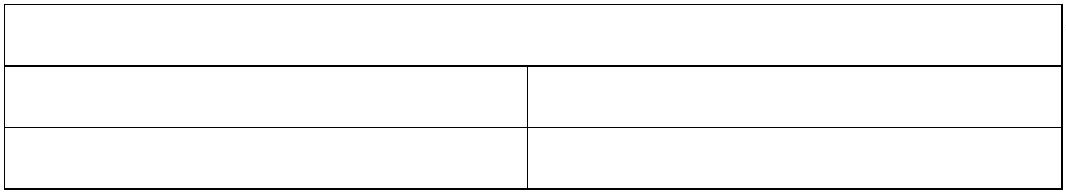 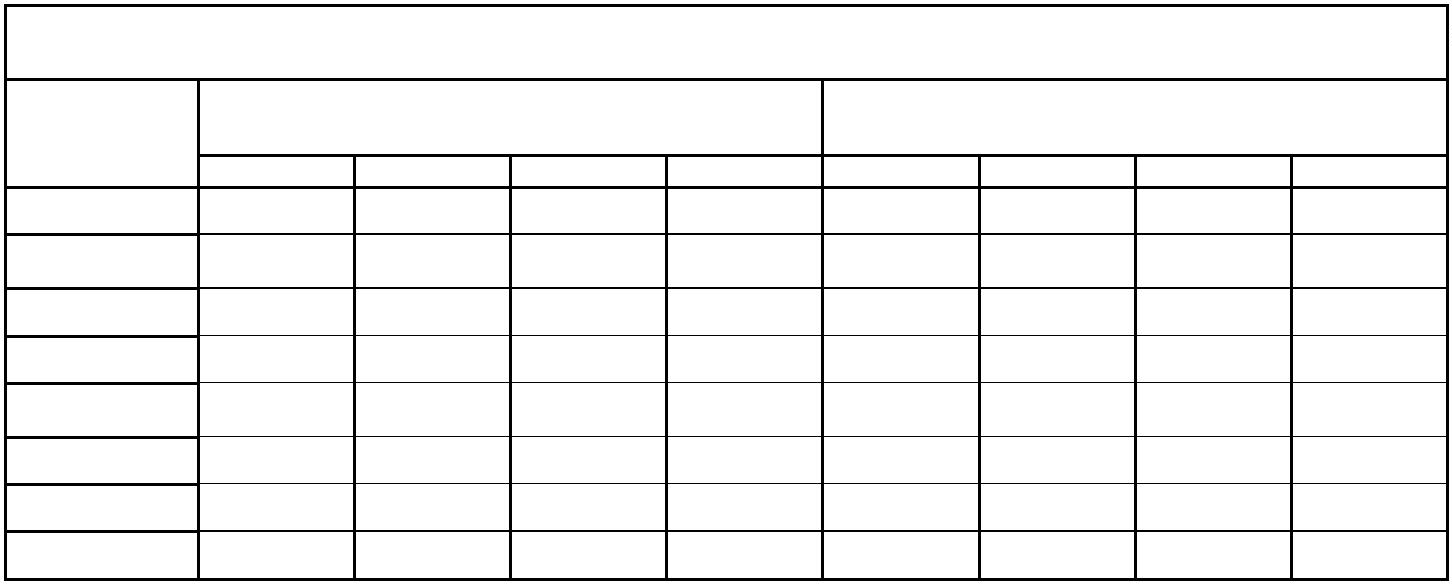 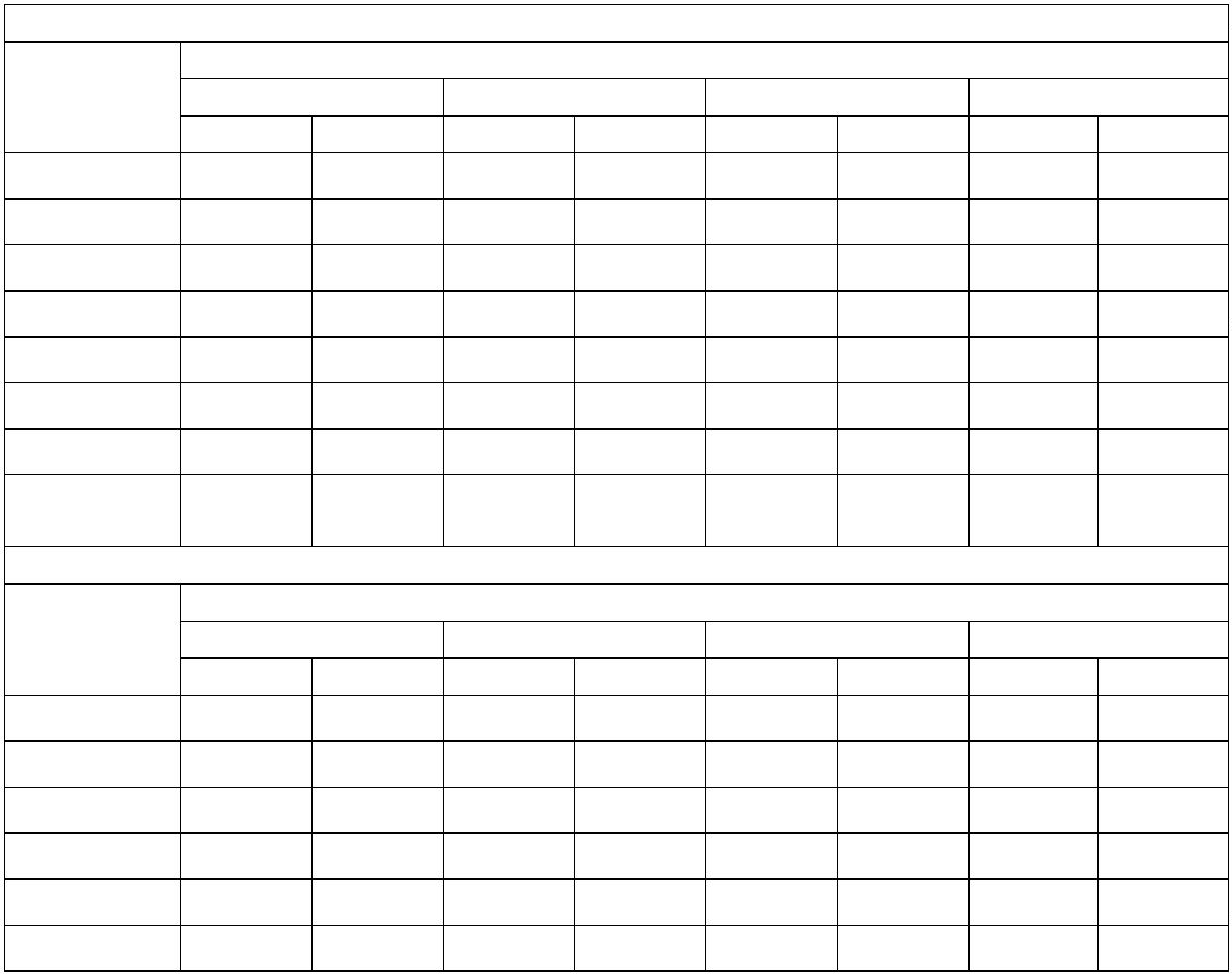 501-1000Mais de000754,80 826,90 1.503,21 1.651,98 2.256,19 2.479,80 3.010,08 3.302,14827,82 903,57 1.652,90 1.800,75 2.480,71 2.698,84 3.303,06 3.450,001ANEXO IINORMAS REGULAMENTADORAS - NR(Última Alteração: Portaria MTb n.º 167, de 20 de fevereiro de 2017)NR 1 (101.000-0)5.305.31205079-0121223333221211122332222212232133SSSSSSSSSSSSSSSSSSSSSSSSSSSSSSSSSItem/SubitemCódigoInfraçãoTipoSSSSMSS205108-7205080-3205109-5205110-9205111-7205081-1205082-0205083-8205065-0205038-2205084-6205085-4205086-2205102-8205087-0205088-9205089-7205045-5205046-3205090-0205091-9205092-7205093-5205094-3205095-1205096-0205097-8205098-6205058-7205099-4205100-1205101-011111111.7. “a”.7. “b”101001-8101010-7101005-0101006-9101007-7101008-5101009-3101011-5113333335.31.15.31.35.31.3.15.31.3.25.325.32.15.32.25.33.7. “c” I.7. “c” II.7. “c” III.7. “c” IV.7. “d”.7. “e”S5.34NR 3 (103.000-0)Código5.365.385.38.15.395.39.1Item/SubitemInfraçãoTipoSS333.2.3.5103005-1103006-0103007-8442S5.40. “a”NR 4 (104.000-6)Código5.40. “b”5.40. “c”5.40. “d”5.40. “e”5.40. “f”5.40. “g”5.40. “h”5.40. “j”5.415.42.25.42.35.435.455.48Item/SubitemInfraçãoTipoSSSSSSSSSSSSSSSS444444444444444444.1.2104027-8104028-6104029-4104030-8104031-6104041-3104033-2104034-0104035-9104036-7104018-9104037-5104038-3104039-1104040-5104026-0104023-5104025-1433333324212231214.2.4.3.3.3.4.4.4.2.5.5.1.5.2.7.8.95.495.50.10.11.12.17.19NR 6 (206.000-0)CódigoSSItem/Subitem6.2InfraçãoTipoS206023-0206024-8206005-1206025-6206026-4206008-6206009-4206027-2206033-7206034-5206035-3206036-1206029-9206018-3206030-2206031-0206037-0206038-8206039-6206032-9206040-04434433223334122324326.3SSSSSSSSSSSSSSSSNR 5 (205.000-5)Código6.6.1. “a”6.6.1. “b”6.6.1. “c”6.6.1. “d”6.6.1. “e”6.6.1. “f”6.6.1. “h”6.8.1. “a”6.8.1. “c”6.8.1. “d”6.8.1. “e”6.8.1. “g”6.8.1. “h”6.8.1. “i”6.8.1. “k”6.8.1.1Item/SubitemInfraçãoTipoSSSSSSSSSSSSSSSS555555555555555555555.2.6.6.2.6.4.7205001-3205067-6205068-4205007-2205008-0205069-2205070-6205071-4205072-2205073-0205014-5205103-6205104-4205105-2205106-0205017-0205076-5205019-6205077-3205107-9205064-1433223312111223232113.8.9.10.11.12.13.14.14.1.14.2.15.17.23.24.25.26.27SSSS6.9.16.9.36.9.3.1SSSSNR 7 (107.000-2)CódigoItem/Subitem7.1.3Infração3TipoMS107055-0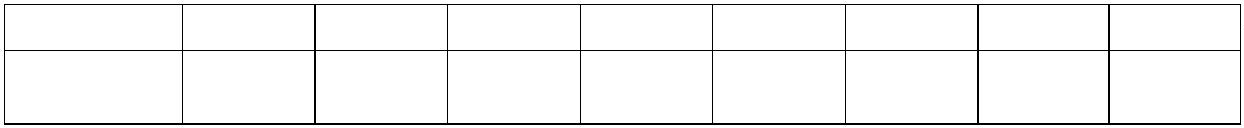 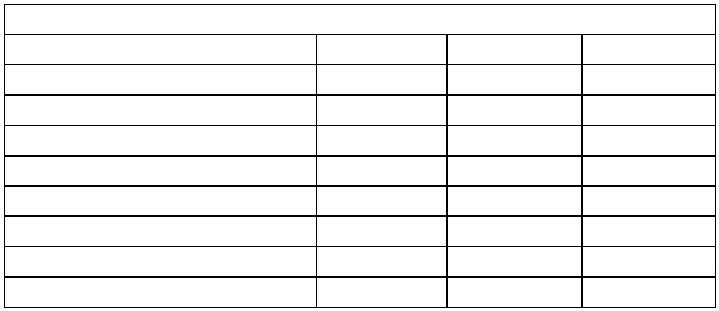 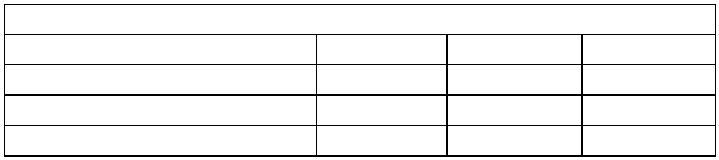 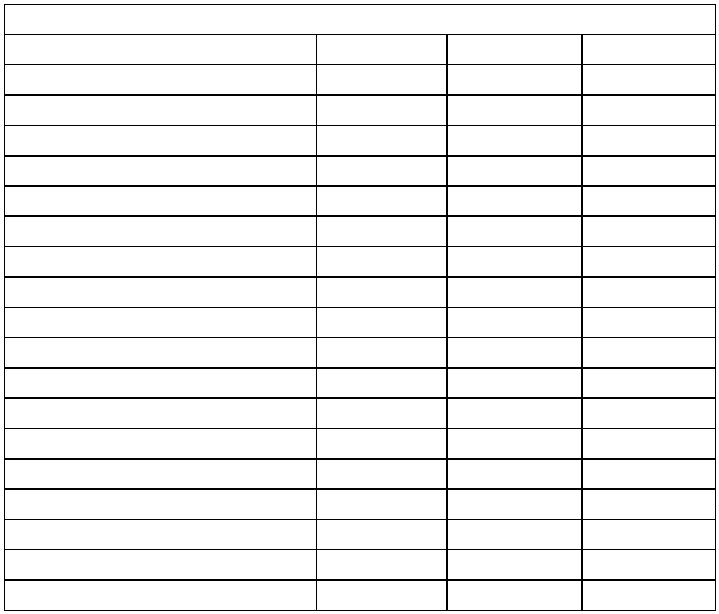 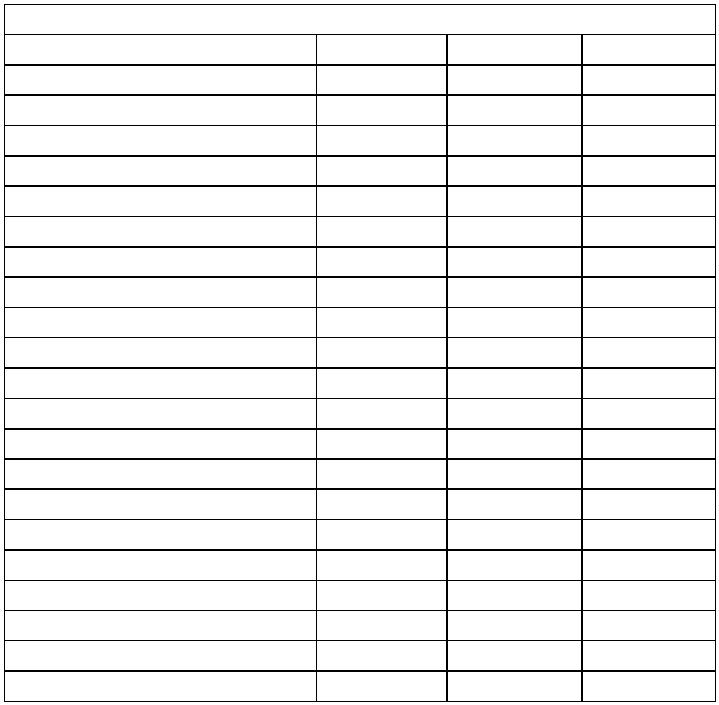 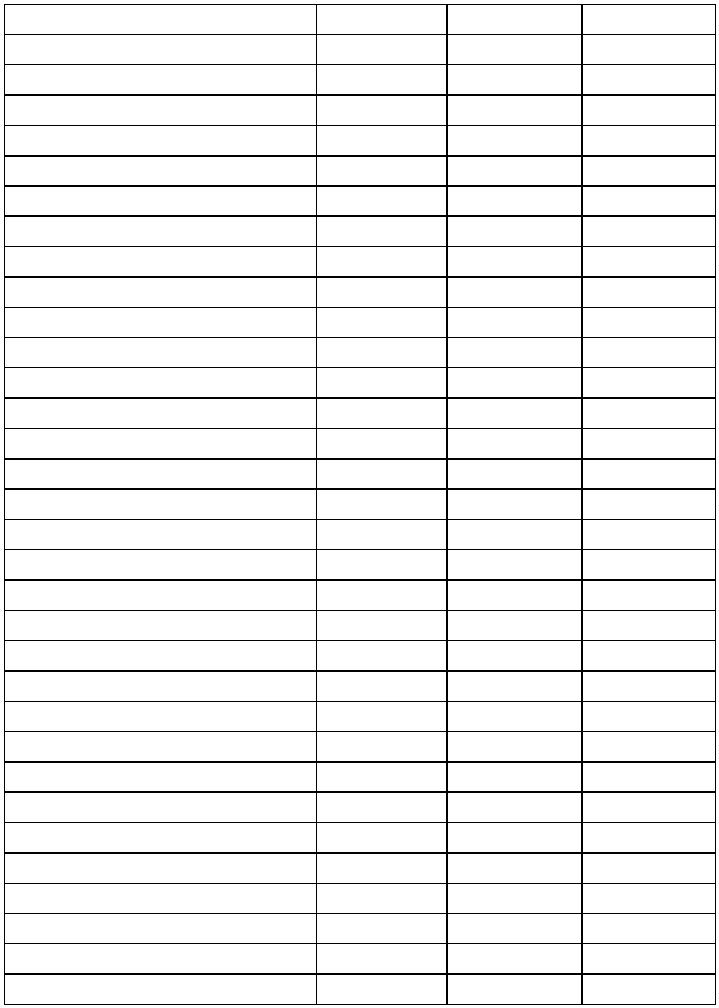 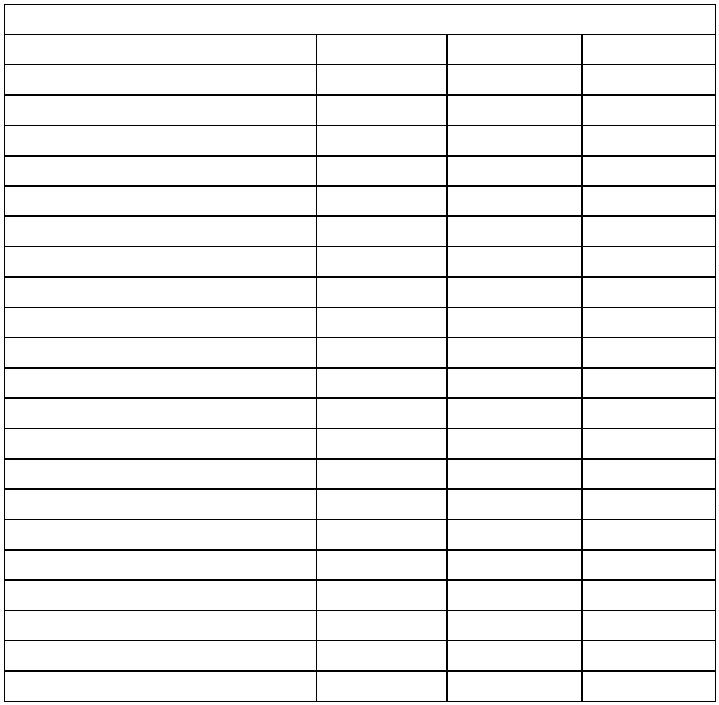 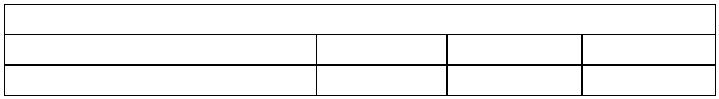 77777777777777777777777777777777777777777.2.2.2.3.2.4107056-8107057-6107058-4107059-2107060-6107061-4107062-2107063-0107064-9107008-8107009-6107010-0107011-8107012-6107065-7107066-5107067-3107016-9107017-7107068-1107069-0107070-3107021-5107071-1107072-0107073-8107074-6107075-4107076-2107077-0107078-9107033-9107079-7107080-0107081-9107082-7107038-0107039-8107083-5107084-3107045-233342222233333333112222222221123333211441MMMMMMMMMMMMMMMMMMMMMMMMMMMMMMMMMMMMMMMMM9.2.3109052-6109053-4109054-2109055-0109056-9109057-7109058-5109059-3109060-7109061-5109062-3109063-1109064-0109065-8109066-6109067-4109068-2109069-0109070-4109071-2109072-0109073-9109074-7109075-5109076-3109077-1109078-0109079-8109080-1109081-0109037-2109082-8109039-9109040-2109083-623333333222221114423233222323313224SSSSSSSSSSSSSSSSSSSSSSSSSSSSSSSSSSS9.3.1. “a”9.3.1. “b”9.3.1. “c”9.3.1. “d”9.3.1. “e”9.3.1. “f”9.3.29.3.3. “a”9.3.3. “b”9.3.3. “c”9.3.3. “d”9.3.3. “e”9.3.3. “f”9.3.3. “g”9.3.3. “h”9.3.49.3.5.19.3.5.29.3.5.39.3.5.49.3.5.5. “a”9.3.5.5. “b”9.3.5.5. “c”9.3.5.5. “d”9.3.5.6.3.1. “a”.3.1. “b”.3.1. “c”.3.1. “d”.3.2. “a”.3.2. “b”.4.1. “a”.4.1. “b”.4.1. “c”.4.1. “d”.4.1. “e”.4.2. “a”.4.2. “b”.4.2.1.4.2.2.4.2.3.4.3.1.4.3.2. “a.1”.4.3.2. “a.2”.4.3.2. “b.1”.4.3.2. “b.2”.4.3.3.4.3.4.4.3.5.4.4.4.4.1.4.4.2.4.4.3.4.5.4.5.1.4.5.2.4.6.4.6.1.4.6.2.4.6.3.4.7.4.8.5.19.3.6.29.3.7.19.3.8.19.3.8.29.3.8.39.5.29.6.19.6.29.6.3NR 9 - Anexo 1109084-4109085-2109086-0109087-9109.088-7109089-5109090-9109091-7109092-5109093-3109094-12223444.1I3I3I3I3I4I4I3I4I4I3I4SSSSSSSSSSS.2.3.1NR 8 (108.000-8)Código.1.1.2.1.2.4Item/SubitemInfraçãoTipoSSSSSSSS88888888888.2108016-4108017-2108018-0108019-9108020-2108021-0108030-0108026-1108027-0108028-8108029-632443242222.3.1.3.2.3.3.3.4.3.5.3.6.4.1.4.2.4.3.4.44.2.54.3.144.3.4.3.5SSSNR 9 - Anexo 2CódigoItem/Subitem2.1.2InfraçãoI2TipoS109098-4109099-2109100-0109101-8109102-6109103-4109104-2109105-0109106-9109107-7109108-5109109-3109110-7109111-5NR 9 (109.000-3)Código2.1.32.1.42.1.52.1.62.1.72.1.84.1.15.15.1.15.1.1.15.25.36.2I4I3I3I3I3I3I3I3I3I3I3I2SSSSSSSSSSSSItem/SubitemInfraçãoTipoSSSSSSSS99999999999.1.1.1.2.1.3.2.1. “a”.2.1. “b”.2.1. “c”.2.1. “d”.2.1.1.2.2109042-9109002-0109043-7109044-5109045-3109046-1109047-0109048-8109049-6109050-0109051-842322223211SSS.2.2.1.2.2.2I4S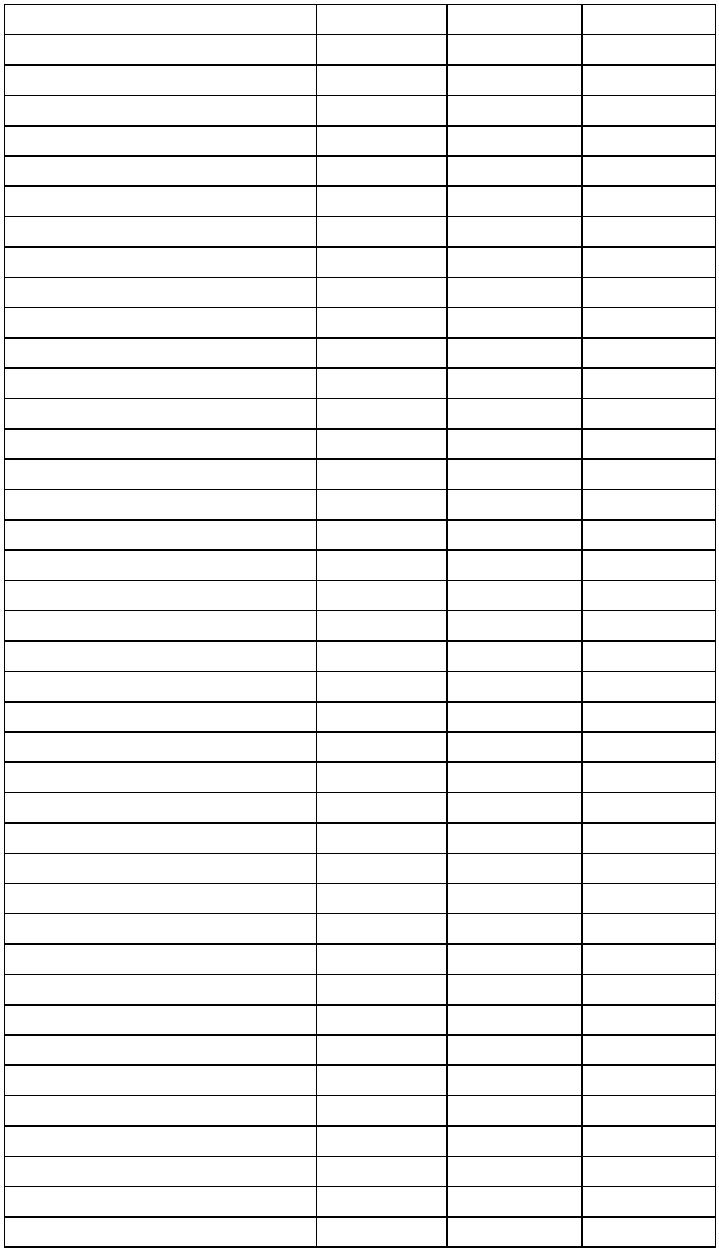 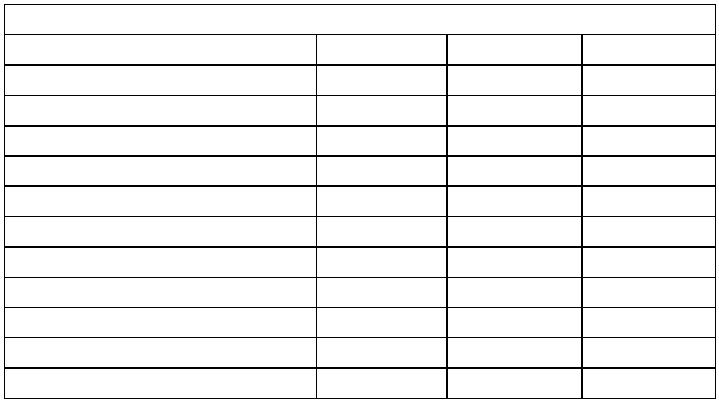 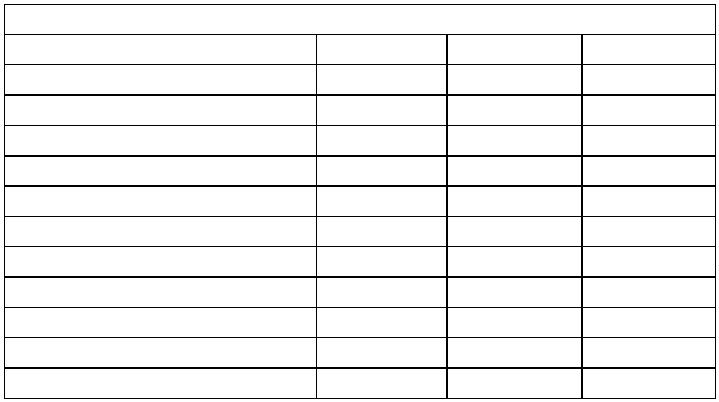 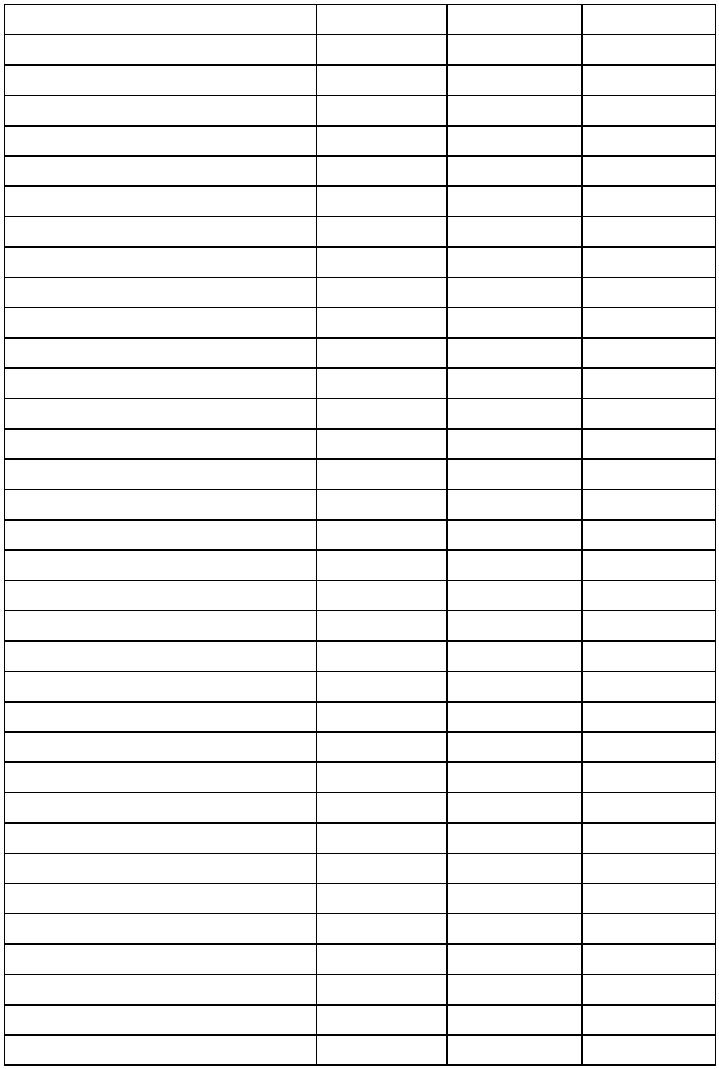 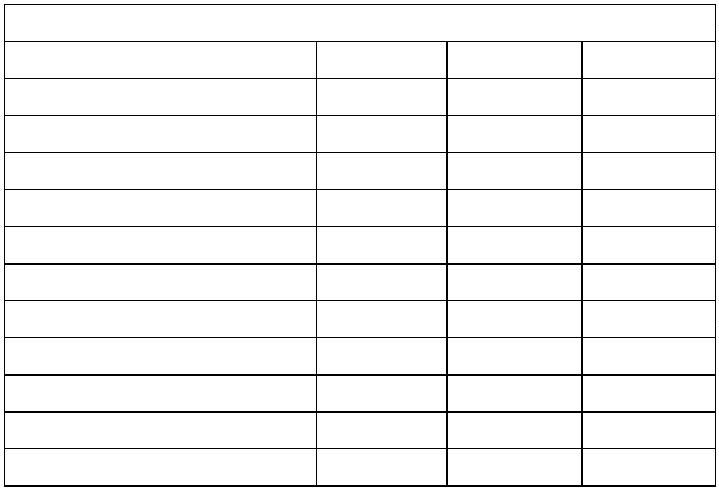 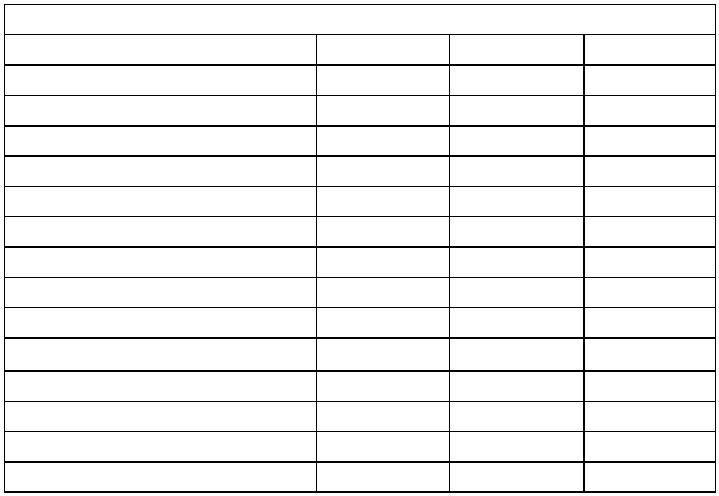 666666677888999999999999999999911111111111.2.1.3.4.5.6.7.8.2.2.1.1109112-3109113-1109114-0109115-8109116-6109117-4109118-2109119-0109120-4109121-2109122-0109123-9109124-7109125-5109126-3109127-1109128-0109129-8109130-1109131-0109132-8109133-6109134-4109135-2109136-0109137-9109138-7109139-5109140-9109141-7109142-5109143-3109144-1109145-0109146-8109147-6109148-4109149-2109150-6109151-4109152-2109153-0I3I3I3I3I3I3I3I2I2I3I3I2I3I3I3I3I3I3I4I4I4I4I4I4I4I3I3I3I3I4I4I3I4I4I3I3I3I4I4I4I2I4SSSSSSSSSSSSSSSSSSSSSSSSSSSSSSSSSSSSSSSSSS10.3.210.3.310.3.3.110.3.410.3.510.3.610.3.710.3.810.3.9. “a”10.3.9. “b”10.3.9. “c”10.3.9. “d”10.3.9. “e”10.3.9. “f”10.3.9. “g”10.3.1010.4.110.4.210.4.310.4.3.110.4.410.4.4.110.4.510.4.610.5.110.5.210.5.410.6.110.6.1.110.6.210.6.310.6.410.6.510.7.110.7.210.7.310.7.410.7.510.7.610.7.7210133-5210134-3210028-2210135-1210136-0210137-8210138-6210033-9210139-4210140-8210141-6210142-4210143-2210144-0210145-9210041-0210042-8210043-6210044-4210045-2210046-0210047-9210146-7210049-5210147-5210148-3210062-2210063-0210149-1210065-7210150-5210067-3210151-3210069-0210152-1210071-1210153-0210154-8210074-6210075-4210076-2210077-0210078-9210155-6210080-0210156-4210157-2210158-0210159-9210160-2210089-4210090-8210091-6210161-0210162-9210094-0210163-7210096-7210097-5210098-3210099-1210100-9210101-7210102-5210103-3210104-1210164-5210106-8210107-6332333322222222244333233443433433434333433321233323233333322222223322SSSSSSSSSSSSSSSSSSSSSSSSSSSSSSSSSSSSSSSSSSSSSMSSSSSSSSSSSSSSSSSSSSSSS.2.3.1.2.2.2.3.3.1.4.5. “a”.5. “b”.5. “c”.5. “d”.5. “e”.5. “f”.5. “g”.6.7.8.8.1.9.9.10.10.20.2.11.21.31.42.1.12.1.1.12.1.1.33.110.7.7.110.7.84.110.7.9NR 10 (210.000-2)Código10.8.510.8.610.8.710.8.810.8.8.110.8.8.210.8.8.310.8.8.410.8.910.9.110.9.210.9.310.9.410.9.510.10.110.10.1. “a”10.10.1. “b”10.10.1. “c”10.10.1. “d”10.10.1. “e”10.10.1. “f”10.10.1. “g”10.11.1Item/SubitemInfraçãoTipoSSSSSSSSSSSSSSSSSSSSSSSS1111111111111111111111110.2.10.2.20.2.30.2.40.2.4. “a”0.2.4. “b”0.2.4. “c”0.2.4. “d”0.2.4. “e”0.2.4. “f”0.2.4. “g”0.2.5210122-0210002-9210003-7210004-5210123-8210006-1210007-0210008-8210124-6210125-4210126-2210012-6210127-0210128-9210016-9210017-7210018-5210019-3210129-7210130-0210022-3210131-9210132-7210025-84134222222242232433343330.2.5. “a”0.2.5. “b”0.2.60.2.70.2.8.10.2.8.20.2.8.2.10.2.8.30.2.9.10.2.9.20.2.9.30.3.110.11.210.11.310.11.4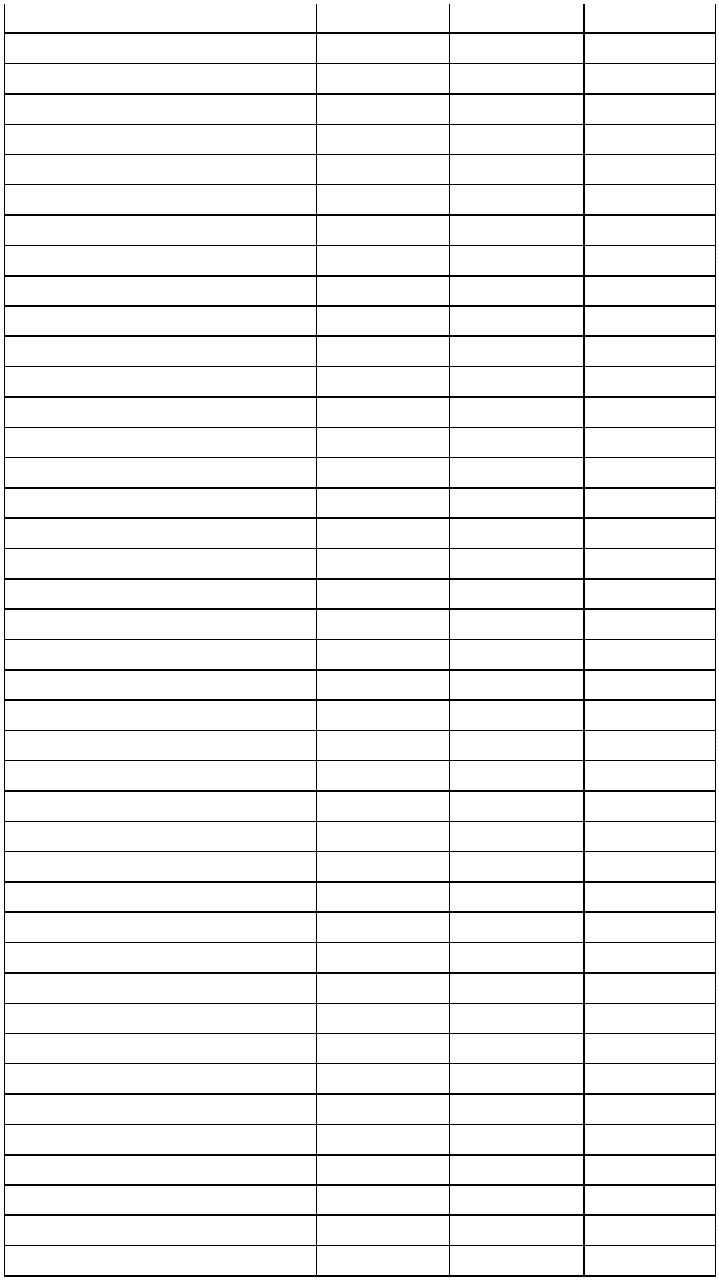 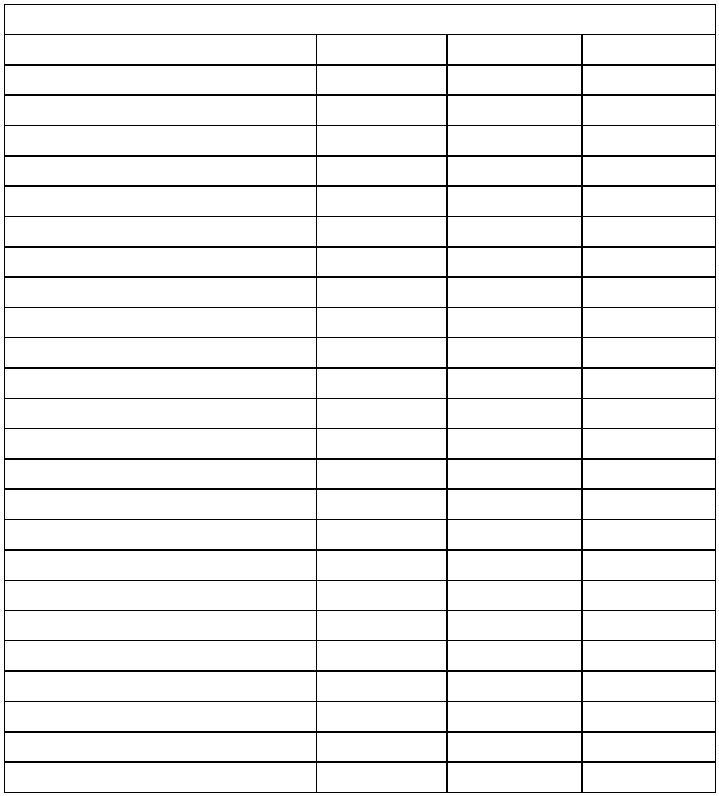 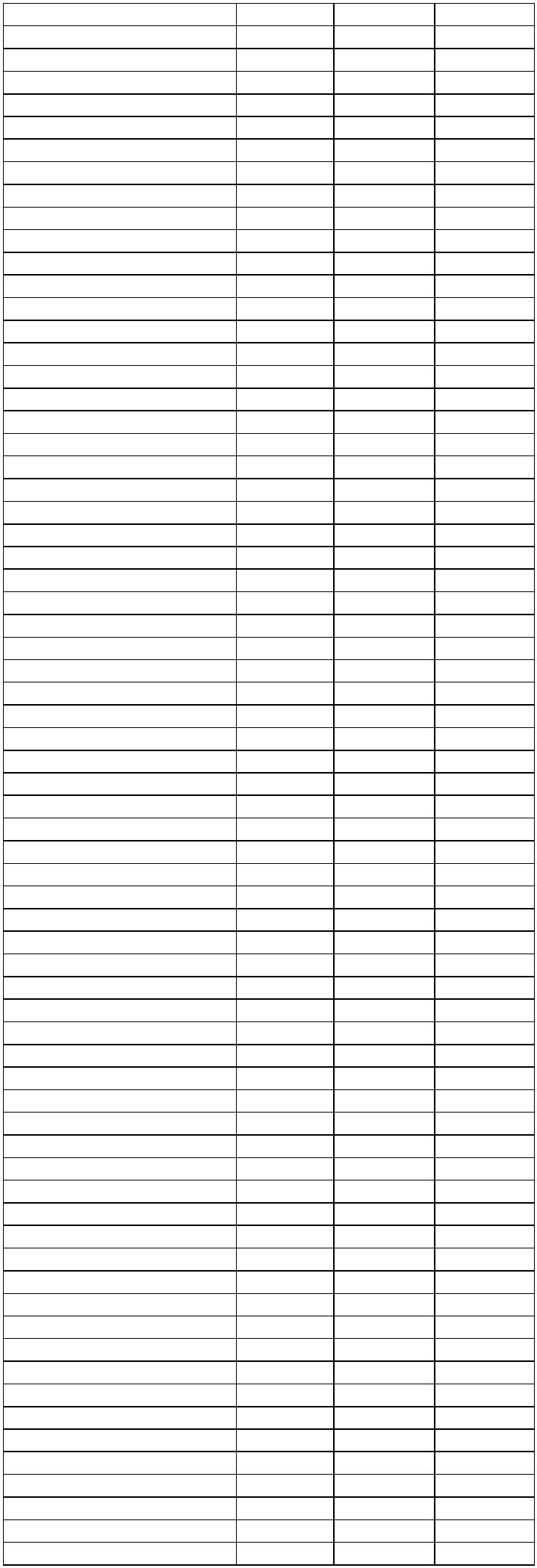 111111111111110.11.50.11.60.11.70.11.80.12.10.12.20.12.30.12.40.13.20.13.30.14.10.14.20.14.40.14.5210108-4210109-2210165-3210166-1210112-2210113-0210114-9210115-7210167-0210117-3210118-1210168-8210120-3210169-631332333244121SSSSSSSSSSSSSS12.16212021-6212022-4212023-2212024-0212025-9212026-7212983-3212028-3212029-1212030-5212031-3212032-1212033-0212034-8212035-6312029-5212037-2212038-0212039-9212040-2212041-0212042-9212043-7212044-5212045-3212046-1212047-0212048-8212049-6212050-0212051-8212052-6212053-4212054-2212055-0212056-9312030-9312031-7212059-3212060-7312032-5312033-3212063-1312034-1312035-0212066-6212067-4212068-2212069-0212070-4212071-2212072-0212073-9212984-1212985-0212986-8212987-6212076-3212077-1212078-0212079-8212080-1212081-0212082-8212083-6212084-4212085-2212086-0212087-9222222222222222444411113333324444444333234443333332223333244444444443SSSSSSSSSSSSSSSSSSSSSSSSSSSSSSSSSSSSSSSSSSSSSSSSSSSSSSSSSSSSSSSSSSSSS12.17. “a”12.17. “b”12.17. “c”12.17. “d”12.17. “e”12.17. “f”12.18. “a”12.18. “b”12.18. “c”12.18. “d”12.18. “e”12.1912.2012.20.1NR 11 (111.000-4)Código12.20.2Item/SubitemInfraçãoTipoSSSSSSSSSMSSSSSSSSSSSSSSSSSSSS12.21. “a”12.21. “b”12.21. “c”12.22. “a”12.22. “b”12.22. “c”12.2312.24. “a”12.24. “b”12.24. “c”12.24. “d”12.24. “e”12.2512.26. “a”12.26. “b”12.26. “c”12.26. “d”12.26. “e”12.26. “f”12.26. “g”12.28. “a”12.28. “b”12.28. “c”12.29. “a”12.29. “b”12.301111111111111111111111111111111.1.11.1.21.1.31.1.3.11.1.3.21.1.3.31.1.41.1.51.1.61.1.6.11.1.71.1.81.1.91.1.101.2.21.2.2.11.2.31.2.3.11.2.41.2.51.2.8111036-5111037-3111038-1111039-0111040-3111041-1111042-0111043-8111044-6111045-4111046-2111047-0111048-9111014-4111051-9111052-7111053-5111018-7111054-3111055-1111056-0111057-8111049-7111050-0111058-6111059-4111033-0111060-8111061-6111035-74344242332233322112332223313241.2.91.2.101.2.111.3.11.3.21.3.31.3.41.3.51.4.112.30.112.30.212.30.312.31. “a”12.31. “b”12.31. “c”NR 12 (212.000-3)Código12.31. “d”12.3212.33Item/Subitem2.3InfraçãoTipoS1111111111111111111212001-1212002-0312044-9212005-4212006-2212007-0212008-9212009-7212010-0212011-9212012-7212013-5212014-3212015-1212016-0212017-8212018-6212019-4212020-834111122222212224322.42.62.6.12.6.22.7SSSSSSSSSSSSSSSS12.3412.3512.36. “a”12.36. “b”12.36.1 “a”12.36.1 “b”12.372.82.8.12.8.22.9. “a”2.9. “b”2.9. “c”2.102.112.11.12.122.132.142.1512.3812.38.112.39. “a”12.39. “b”12.39. “c”12.39. “d”12.39. “e”12.39. “f”12.40SS12.4312.44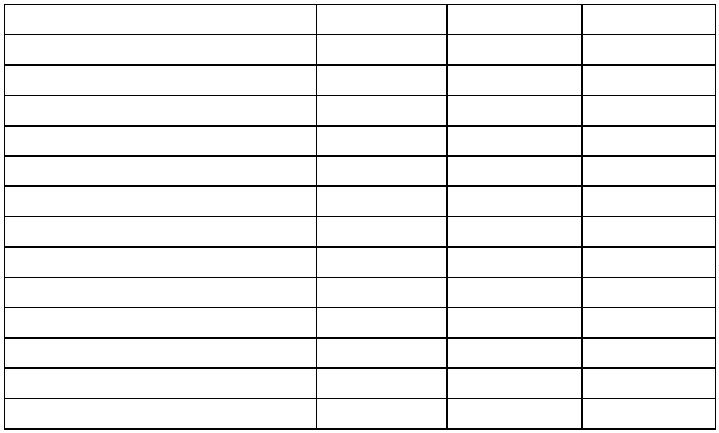 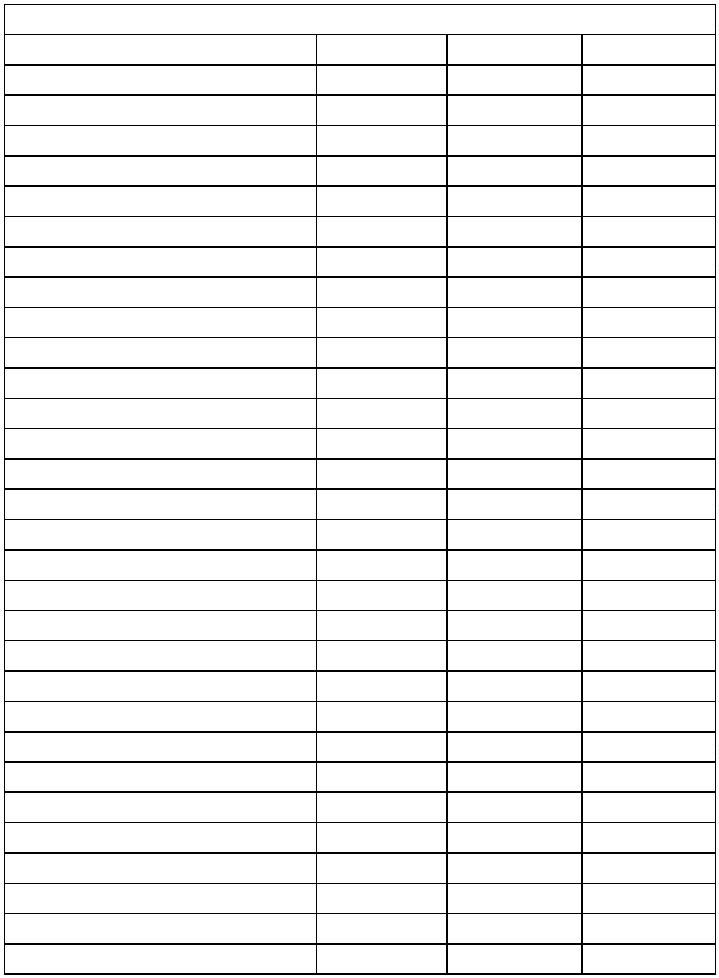 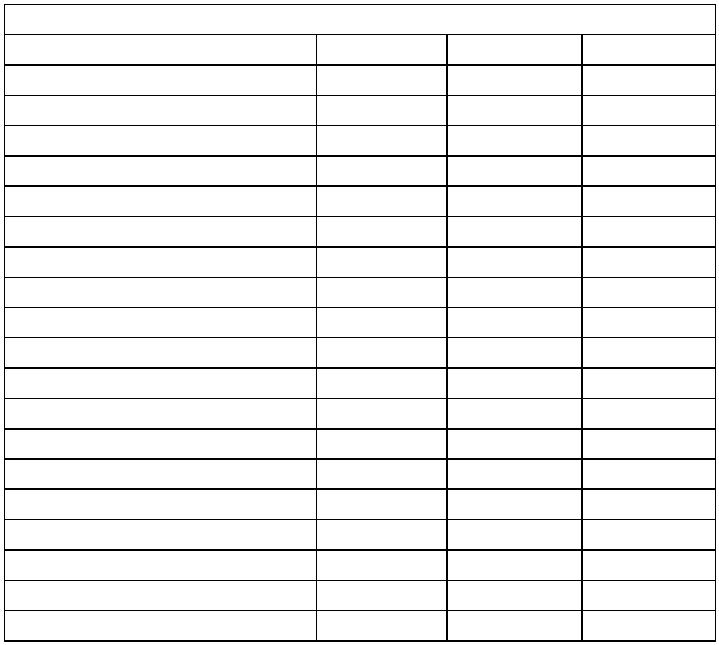 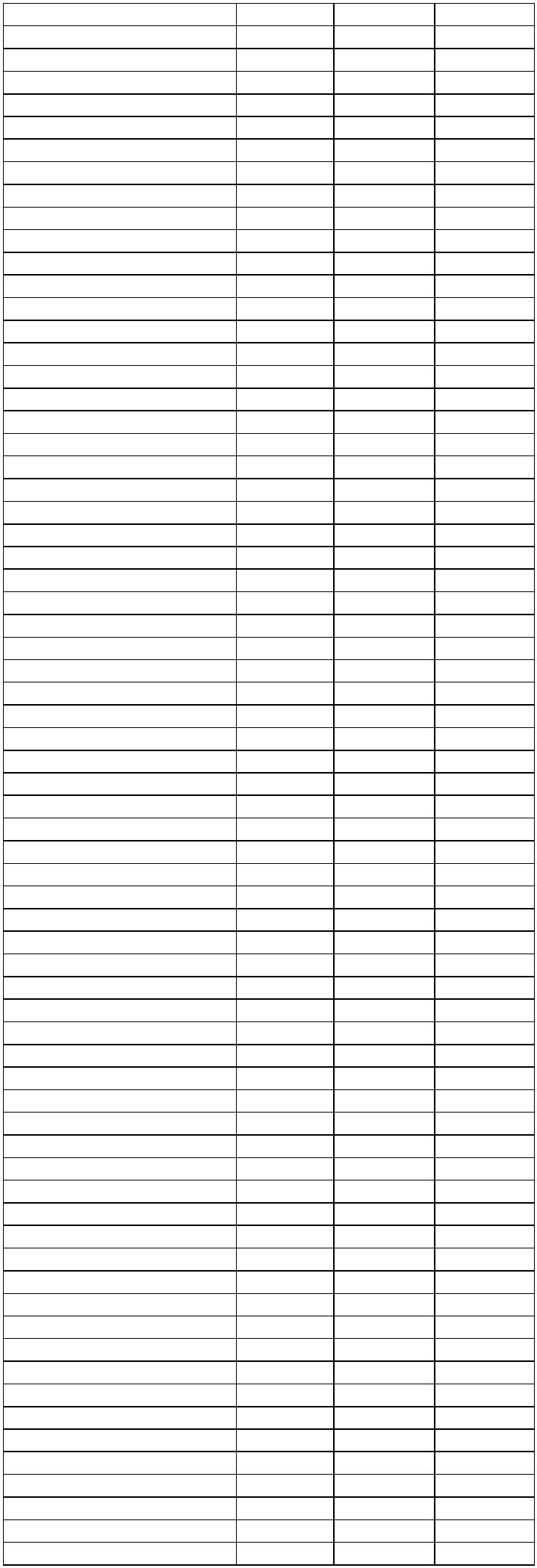 1111111111111111111111111111111111111111111111111111111111111111111112.44. “a”2.44. “b”2.45. “a”2.45. “b”2.45. “c”2.45.12.46. “a”2.46. “b”2.46. “c”2.46.1212088-7212089-5212090-9212091-7212092-5312036-8212093-3212094-1212095-0312037-6212096-8212097-6212098-4212099-2212100-0212101-8212102-6212103-4212104-2212105-0212106-9212107-7212108-5212109-3212110-7212111-5212112-3212113-1212114-0212115-8212116-6212117-4212118-2212119-0212120-4212121-2212122-0212123-9212124-7212125-5212126-3312038-4212128-0212129-8212130-1212131-0212132-8212133-6212134-4212135-2212136-0212137-9212138-7212139-5212140-9212141-7212142-5212143-3312039-2212145-0212146-8212147-6212148-4212149-2212150-6212151-4212152-2212153-0212154-9333333333344443333333333333433421443333333333333333333322242222222233SSSSSSSSSSSSSSSSSSSSSSSSSSSSSSSSSSSSSSSSSSSSSSSSSSSSSSSSSSSSSSSSSSSSS12.70. “b”12.70. “c”12.70. “d”12.70. “e”12.71212155-7212156-5212157-3212158-1212159-0212160-3212161-1212162-0212163-8312040-6212165-4212166-2212167-0312041-4212169-7212170-0312042-2212172-7212173-5212174-3312043-0212975-2212177-8212178-6212179-4212180-8212181-6212182-4212976-0212184-0212977-9212978-7212979-5212980-9212981-7212982-5212190-5212191-3212192-1212193-0212194-8212195-6212196-4212197-2212198-0212199-9212200-6212201-4212202-2212203-0212204-9212205-7212206-5212207-3212208-1212209-0212210-3212211-1212212-0212213-8212214-6212215-4212216-2212217-0212218-9212219-7212220-0212221-9212222-7333333222322232232223222222222222222222333233444443344444334333432222SSSSSSSSSSSSSSSSSSSSSSSSSSSSSSSSSSSSSSSSSSSSSSSSSSSSSSSSSSSSSSSSSSSSS12.71.112.73. “a”12.73. “b”12.73. “c”12.74. “a”12.74. “b”12.74. “c”12.74. “d”12.74. “e”12.74. “f”12.74. “g”12.75. “a”12.75. “b”12.75. “c”12.75. “d”12.75. “e”12.76. “a”12.76. “b”12.76. “c”12.76. “d”12.76. “e”12.76. “f”12.76. “g”12.76. “h”12.76. “i”12.76. “j”12.76. “k”12.76. “l”12.76.12.472.47.12.47.22.482.49. “a”2.49. “b”2.49. “c”2.49. “d”2.49. “e”2.49. “f”2.49. “g”2.49. “h”2.49. “i”2.49. “j”2.49. “k”2.49. “l”2.502.512.522.532.542.552.55.12.562.56.112.76.1. “a”12.76.1. “b”12.7712.7812.7912.80. “a”12.80. “b”12.812.572.58. “a”2.58. “b”2.58. “c”2.58. “d”2.58. “e”2.58. “f”2.58. “g”2.59. “a”2.59. “b”2.59. “c”2.6012.8212.83. “a”12.83. “b”12.8412.84.112.8512.85.112.85.212.8612.86.112.8712.8812.8912.9012.90.112.90.212.90.312.912.60.12.61. “a”2.61. “b”2.61. “c”2.622.62.12.632.63.12.642.64.32.652.662.672.682.68. “a”2.68. “b”2.68. “c”2.68. “d”2.6912.9212.92. “a”12.92. “b”12.9312.93.112.94. “a”12.94. “b”12.94. “c”12.94. “d”2.69.12.702.70. “a”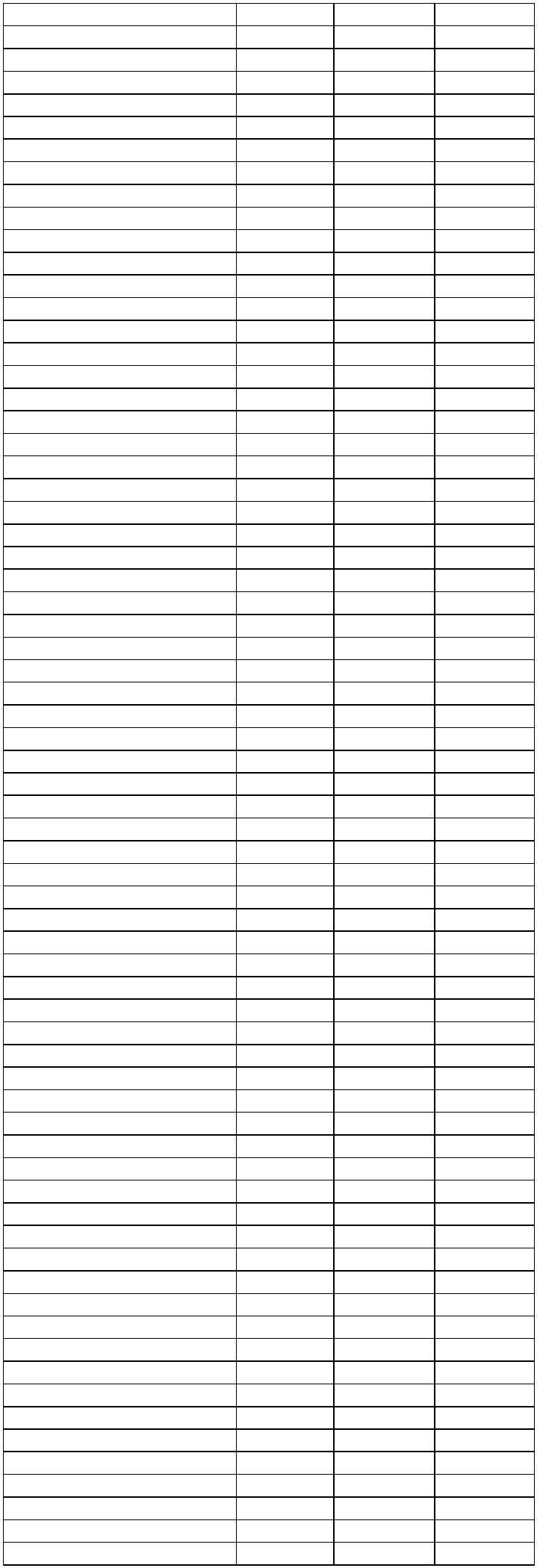 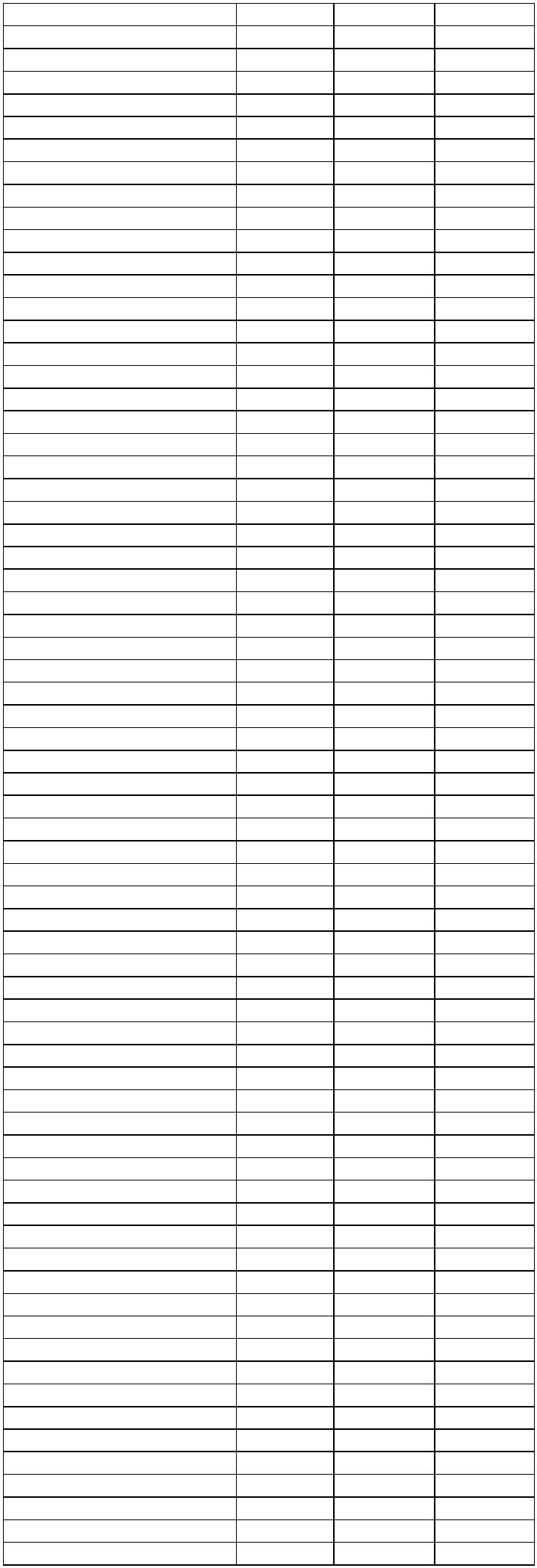 1111111111111111111111111111111111111111111111111111111111111111111112.94. “e”2.94. “f”2.94. “g”2.94. “h”2.95. “a”2.95. “b”2.95. “c”2.95. “d”2.95. “e”2.96212223-5212224-3212225-1212226-0212227-8212228-6212229-4212230-8212231-6212232-4212233-2212234-0212235-9212236-7212237-5212238-3212239-1212240-5212241-3212242-1212243-0212244-8212245-6212246-4212247-2212248-0212249-9212250-2212251-0212252-9212253-7212254-5212255-3212256-1212257-0212258-8212259-6212260-0212261-8212262-6212263-4212264-2212265-0212266-9212267-7212268-5212269-3212270-7212271-5212272-3212273-1212274-0212275-8212276-6212277-4212278-2212279-0212280-4212281-2212282-0212283-9212284-7212285-5212286-3212287-1212288-0212289-8212290-1212293-6222222222212222222222324433422222222221444444444444224222221111122221SSSSSSSSSSSSSSSSSSSSSSSSSSSSSSSSSSSSSSSSSSSSSSSSSSSSSSSSSSSSSSSSSSSSS12.123. “b”12.123. “c”12.123. “d”12.123. “e”12.12412.124.112.12512.12612.126.112.127. “a”12.127. “b”12.127. “c”12.127. “d”12.128. “a”12.128. “b”12.128. “c”12.128. “d”12.128. “e”12.128. “f”12.128. “g”12.128. “h”12.128. “i”12.128. “j”12.128. “k”12.128. “l”12.128. “m”12.128. “n”12.128. “o”12.128. “p”12.129212294-4212295-2212296-0212297-9212298-7212299-5212300-2212990-6212991-4212302-9212303-7212304-5212305-3212306-1212307-0212308-8212309-6212310-0212311-8212312-6212313-4212314-2212315-0212316-9212317-7212992-2212319-3212320-7212321-5212993-0212323-1212324-0212325-8212326-6212327-4212328-2212329-0212330-4212331-2212332-0212333-9212334-7212335-5212994-9212337-1212338-0212339-8212340-1212995-7212342-8212343-6212344-4212345-2212346-0212347-9212348-7212349-5212350-9212351-7212352-5212353-3212354-1212355-0212356-8212357-6212358-4212359-2212360-6212361-4111111212111111111212222222221333322222333343343333312222222222222222SSSSSSSSSSSSSSSSSSSSSSSSSSSSSSSSSSSSSSSSSSSSSSSSSSSSSSSSSSSSSSSSSSSSS2.972.982.992.1002.100.12.101. “a”2.101. “b”2.101. “c”2.1022.1032.103.12.1042.1052.1072.1082.1092.1102.1112.111.12.1122.112. “a”2.112. “b”2.112. “c”2.112. “d”2.112. “e”2.112. “f”2.112. “g”2.112. “h”2.112.112.13012.130.112.13112.13212.132.112.132.1. “a”12.132.1. “b”12.132.1. “c”12.132.1. “d”12.13312.133.112.133.212.133.312.13412.13512.13612.13712.138. “a”12.138. “b”12.138. “c”12.138. “d”12.138. “e”12.13912.14412.144.112.14512.14612.14712.147.112.147.1. “a”12.147.1. “b”12.147.1. “c”12.147.1. “d”12.147.1. “e”12.147.1. “f”12.147.1. “g”12.147.1. “h”12.147.1. “i”12.147.2. “a”2.1132.113. “a”2.113. “b”2.113. “c”2.113. “d”2.113. “e”2.113.1. “a”2.113.1. “b”2.113.1. “c”2.113.1. “d”2.113.1. “e”2.113.1. “f”2.1142.114.12.1152.1162.116.32.117. “a”2.117. “b”2.117. “c”2.1182.119. “a”2.119. “b”2.119.12.1202.121. “a”2.121. “b”2.121. “c”2.121. “d”2.123. “a”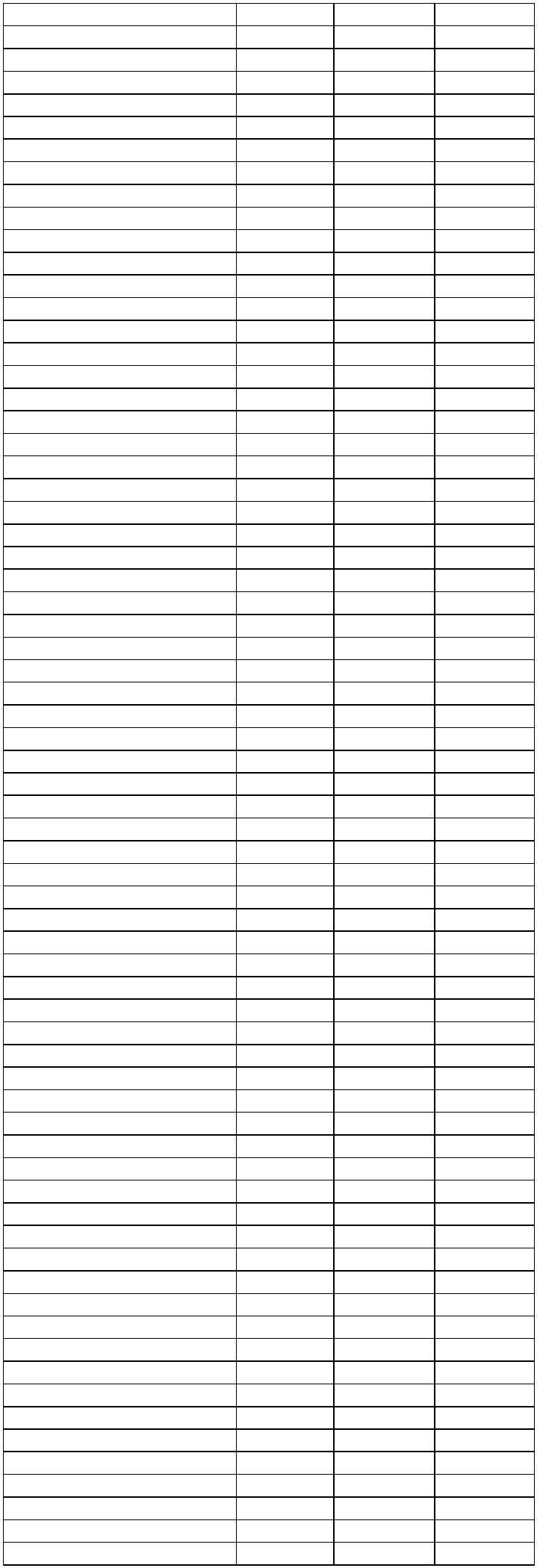 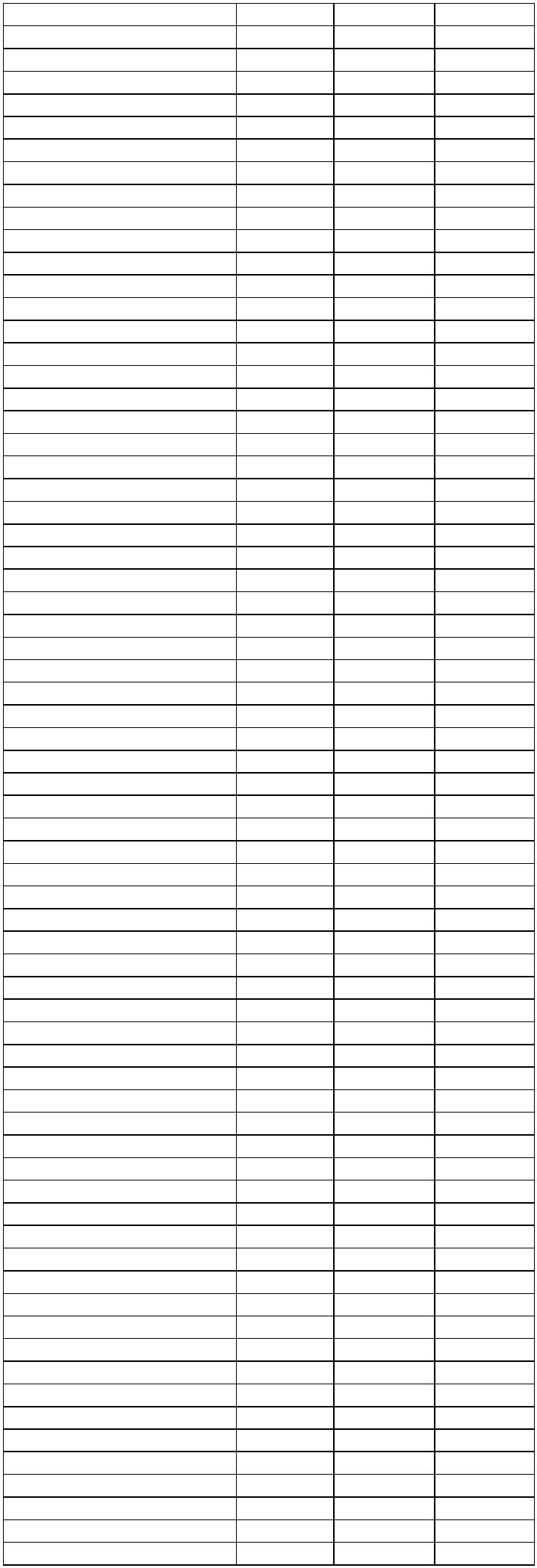 11111111111112.147.2. “b”2.147.2. “c”2.147.2. “d”2.1482.1492.150212362-2212363-0212364-9212365-7212366-5212367-3212368-1212369-0212370-3212371-1212372-0212373-8212374-62222232122221SSSSSSSSSSSSS5.2.1.15.2.1.25.2.1.35.2.1.45.35.46.26.2.16.2.1.16.2.1.26.2.1.36.2.1.46.3212425-4212426-2212427-0212428-9212429-7212430-0212431-9212432-7212433-5212434-3212435-1212436-0212437-8212438-6212439-4212440-8212441-6212442-4212443-2212444-0212445-9212446-7212447-5212448-3212449-1212450-5212451-3212452-1212453-0212454-8443343444433433444444344444443SSSSSSSSSSSSSSSSSSSSSSSSSSSSSS2.1512.151.12.151.22.151.32.1532.153.12.1546.4NR 12 - Anexo VCódigo6.57.2Item/SubitemInfraçãoTipoSSSSSSSSSSSSSSSS11111123333344456. “a”. “b”. “c”. “d”. “e”.1212375-4212376-2212377-0212378-9212379-7212380-0212381-9212382-7212383-5212384-3212385-1212386-0212387-8212388-6212389-4212390-8212391-6444444233333341247.2.17.2.1.17.2.27.2.37.37.48.2..8.2.18.2.28.2.2.18.2.38.2.48.3. “a”. “b”. “c”. “d”..1.2..8.4NR 12 - Anexo VIICódigoSItem/SubitemInfraçãoTipoS1.2212455-6212456-4212457-2212458-0212459-9212460-2212461-0212462-9212463-7212464-5212465-3212466-1212467-0212468-8212469-6212470-0212471-8212472-6212473-4212474-2212475-0444444444444444444444NR 12 - Anexo VICódigo1.31.3.11.41.51.5.11.5.21.61.71.82.22.32.43.23.33.44.24.34.44.55.2SSSSSSSSSSSSSSSSItem/SubitemInfraçãoTipoSSSSSSSSSSSSSSSSSSSSSSSSSSSSSSSSS222222223333333333333334444444455.2.3.4.5.6.7.8.9.2.3.4.5.6.7.8.9.10.11.12.13.14.15.16.2.4.5.5.1.5.2.6212392-4212393-2212394-0212395-9212396-7212397-5212398-3212399-1212400-9212401-7212402-5212403-3212404-1212405-0212406-8212407-6212408-4212409-2212410-6212411-4212412-2212413-0212414-9212415-7212416-5212417-3212418-1212419-0212420-3212421-1212422-0212423-8212424-6444433434443332244322234444444344SSSSNR 12 - Anexo VIIICódigoItem/Subitem2.1. “a”2.1. “b”2.1. “c”2.1.1InfraçãoTipoSSSSSSSSSSSS212476-9212477-7212478-5212479-3212480-7212481-5212482-3212483-1212484-0212485-8212486-6212487-44444444444442.1.22.1.33.1. “a”3.1. “b”3.2. “a”3.2. “b”3.2. “c”4.1.7.8.2.2.1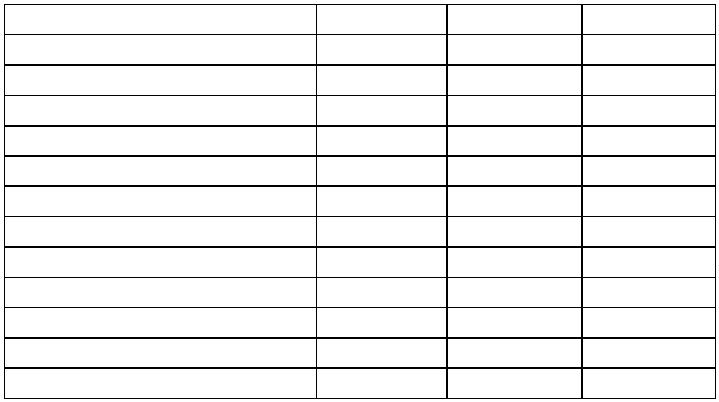 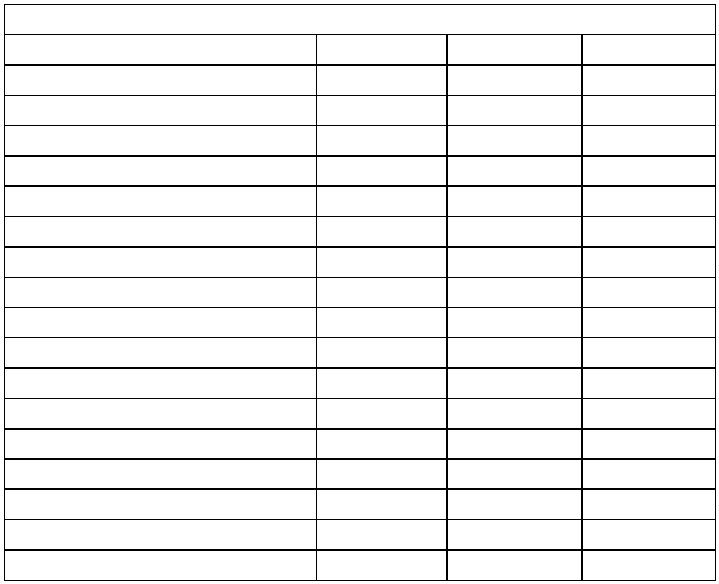 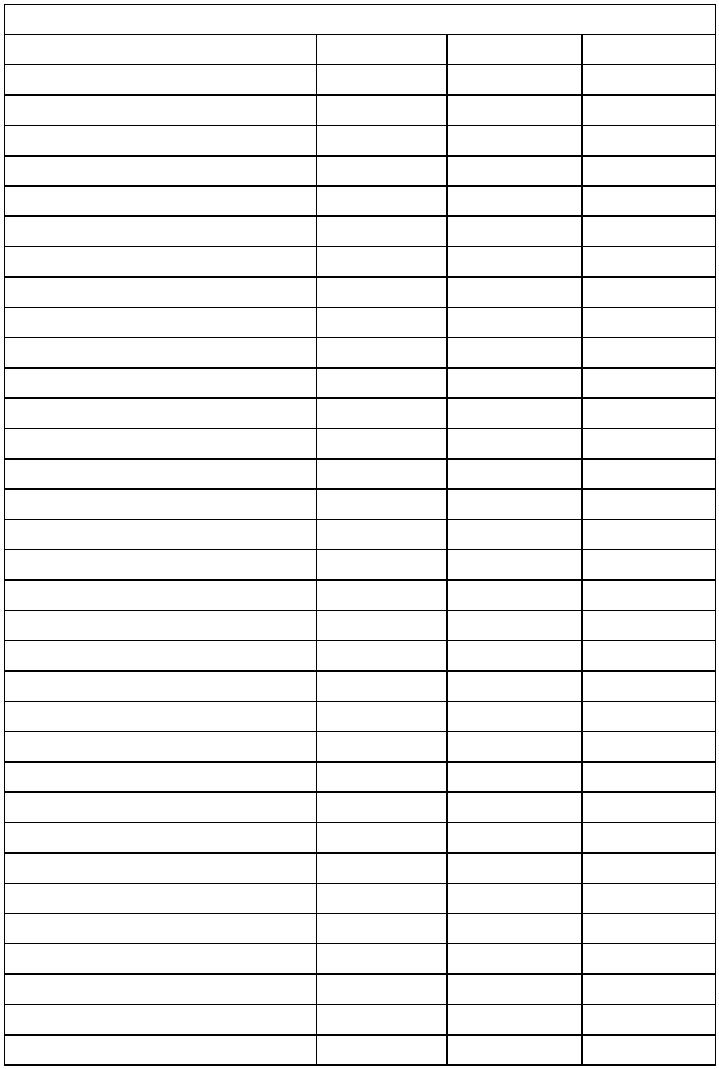 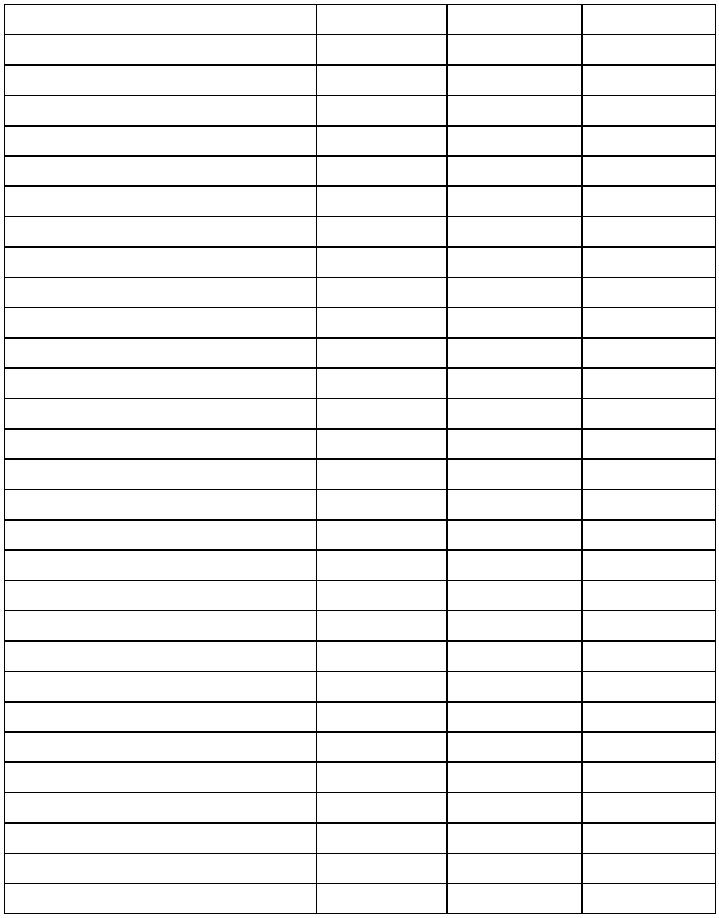 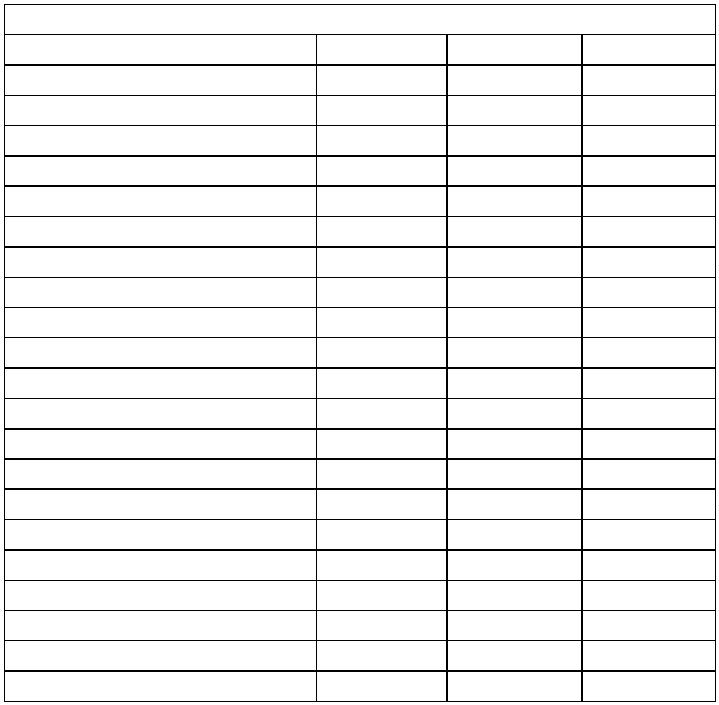 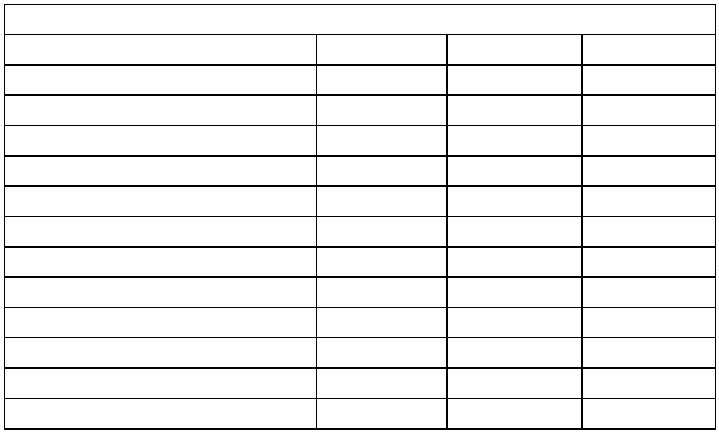 44444444444444445555666667777788999111111111111111111111111111.1.1.1.2.1.3.1.4.1.5.2.2.1.2.2.2.3.2.4.3.3.1.3.2.3.3.3.4.3.5.1.2.3.4.1.1.1.1.2.2.3.1212488-2212489-0212490-4212491-2212492-0212493-9212494-7212495-5212496-3212497-1212498-0212499-8212500-5212501-3212502-1212503-0212504-8212505-6212506-4212507-2212508-0212509-9212510-2212511-0212512-9212513-7212514-5212515-3212516-1212517-0212518-8212519-6212520-0212521-8212522-6212523-4212524-2212525-0212526-9212527-7212528-5212529-3212530-7212531-5212532-3212533-1212534-0212535-8212536-6212537-4212538-2212539-0212540-4212541-2212542-0212543-9212544-7212545-5212546-3212547-1212548-0212549-833333433334333334344444444333433444333333333333444444444443433SSSSSSSSSSSSSSSSSSSSSSSSSSSSSSSSSSSSSSSSSSSSSSSSSSSSSSSSSSSSSS1.2.1.31.2.1.41.2.1.4.11.2.1.51.2.1.6212554-4212555-2212556-0212557-9212558-7212559-5212560-9212561-7212801-2212562-5212563-3212564-1212565-0212566-8212567-6212568-4212569-2212570-6212571-4212572-2212573-0212574-9212575-7212576-5212577-3212578-1212579-0212580-3212581-1212582-0212583-8212584-6212585-4212586-2212587-0212588-9212589-7212590-0212591-9212592-7212593-5212594-3212595-1212596-0212597-8212598-6212599-4212600-1212601-0212602-8212603-6212604-4212605-2212606-0212607-9212608-7212609-5212610-9212611-7212612-5212613-3212614-1212615-0212616-8212617-6212618-4444444444444444444444444333333333343343443344444333333334444443333SSSSSSSSSSSSSSSSSSSSSSSSSSSSSSSSSSSSSSSSSSSSSSSSSSSSSSSSSSSSSSSSSS1.2.1.6.11.2.1.71.2.1.7.11.2.1.7.21.2.1.8. “a”1.2.1.8. “b”1.2.1.8. “c”1.2.1.8. “d”1.2.1.9.2. “a”1.2.1.9.2. “b”1.2.1.9.2. “c”1.2.1.9.31.2.1.9.3.11.2.1.9.41.2.1.9.4.1. “a”1.2.1.9.4.1. “b”1.2.1.9.4.1. “c”1.2.1.9.51.2.1.9.5.11.2.2.11.2.2.21.2.2.31.2.3.11.2.3.21.2.3.31.2.3.41.2.4.11.2.4.31.2.4.3.11.2.4.41.2.5.11.2.5.1.11.2.6.21.2.6.2.11.2.6.2.21.2.6.31.2.6.3.11.2.6.3.21.2.6.3.3. “a”1.2.6.3.3. “b”1.2.6.3.3. “c”1.2.6.3.41.2.6.3.51.2.7.1.2.3.4.5.1.1.1.1.1.1.1.20.1. “a”0.1. “b”0.1. “c”0.1. “d”1.11.21.3. “a”1.3. “b”1.42.1. “a”2.1. “b”2.1. “c”2.23.13.2. “a”3.2. “b”3.2. “c”3.2. “d”3.2. “e”3.2. “f”3.33.44.5.15.21.2.7.1.11.2.7.21.2.7.2.11.2.7.2.1.11.2.7.2.1.21.2.7.3. “a”1.2.7.3. “b”1.2.8.11.2.8.21.2.9.11.2.9.21.2.10.16.16.21.2.10.21.2.11.1. “a”NR 12 - Anexo IXCódigo1.2.11.1. “b”1.2.11.1. “c”1.2.11.1. “d”Item/SubitemInfraçãoTipoS1111.2.1.1212550-14444.2.1.1.1.2.1.2212551-0212552-8SSNR 12 - Anexo X.2.1.2.1212553-6SItem/SubitemCódigoInfraçãoTipo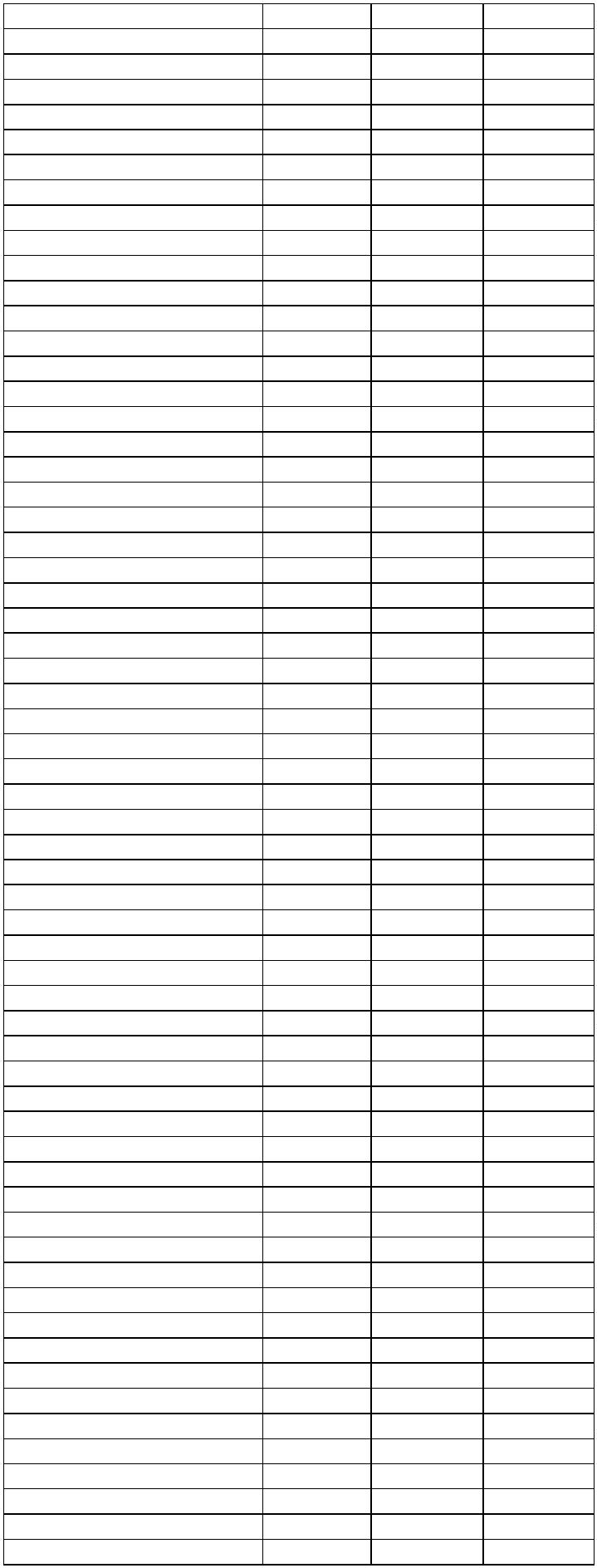 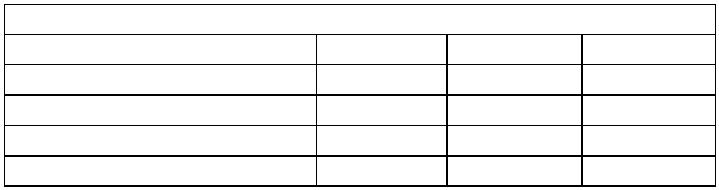 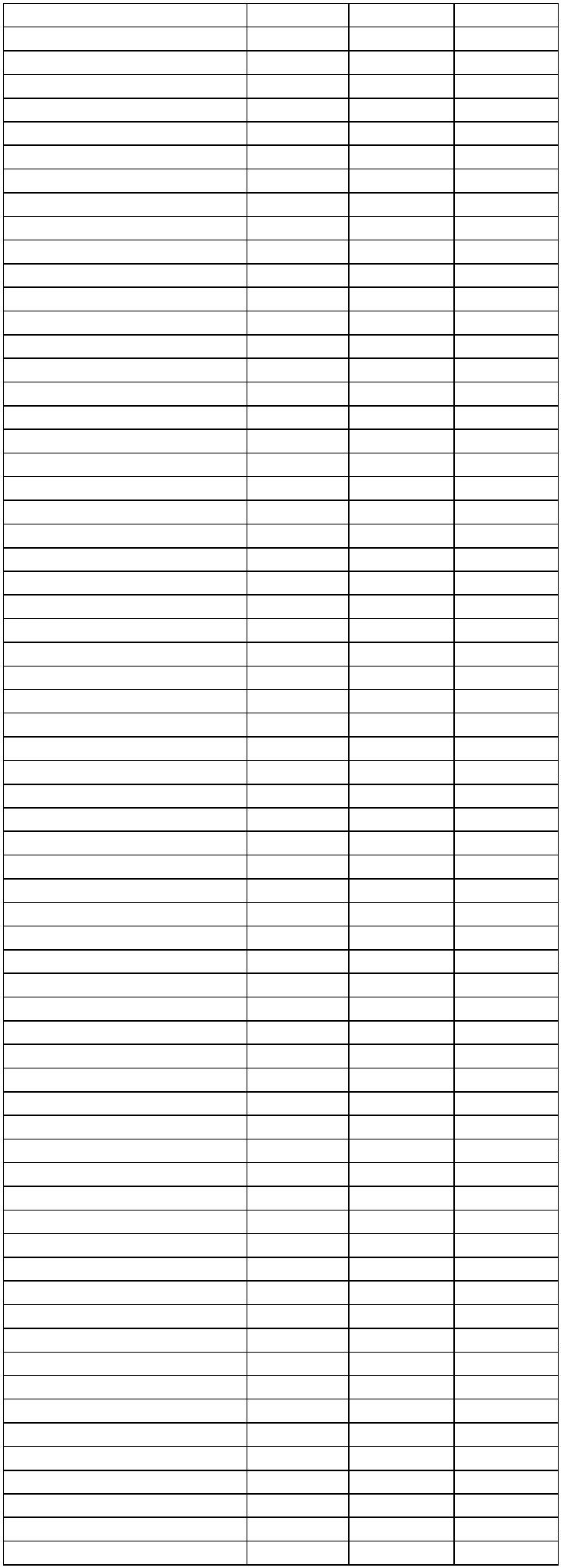 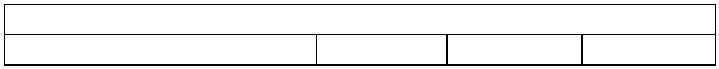 111122222. “a”. “b”. “c”. “d”. “a”. “b”. “c”. “d”.1212619-2212620-6212621-4212622-2212623-0212624-9212625-7212626-5212627-3443344444SSSSSSSSS7. “b”7. “c”8.9.10.11.12.12.112.2212677-0212678-8212679-6212680-0212681-8212682-6212683-4212684-2212685-0212686-9212687-7212688-5212689-3212690-7212691-5212692-3212693-1212694-0212695-8212696-6212697-4212698-2212699-0212700-8212701-6212702-4212703-2212704-0212705-9212706-7212707-5212708-3212709-1212710-5212711-3212712-1212713-0212714-8212715-6212716-4212717-2212718-0212719-9212720-2212721-0212722-9212723-7212724-5212725-3212726-1212727-0212728-8212729-6212730-0212731-8212732-6212733-4212734-2212735-0212736-9212737-7212738-5212999-0212739-3212740-7212741-5212742-3212743-1212744-0112443212333333321111111121222222222222222233333333222222222222222222SSSSSSSSSSSSSSSSSSSSSSSSSSSSSSSSSSSSSSSSSSSSSSSSSSSSSSSSSSSSSSSSSSSSS13. “a”NR 12 - Anexo XICódigo13. “b”13. “c”13. “d”13. “e”13. “f”13. “g”Item/SubitemInfraçãoTipoSSSSSSSSSSSSSSSSSSSSSSSSSSSSSSSSSSSSSSSSSSSSSSSSSSSSSSSSS233333456666666666666666666666666666666666666666666666667.212628-1212629-0212630-3212631-1212632-0212633-8212634-6212635-4212636-2212637-0212638-9212639-7212640-0212641-9212642-7212643-5212644-3212645-1212646-0212647-8212648-6212649-4212650-8212651-6212652-4212653-2212654-0212655-9212656-7212657-5212658-3212659-1212660-5212661-3212662-1212663-0212664-8212665-6212666-4212667-2206041-8206042-6206043-4206044-2206045-0212668-0212669-9212670-2212671-0212672-9212673-7212674-5212675-3212996-5212997-3212998-1212676-1433333234444333333333333333333333333334434442444443333321. “a”. “b”. “c”. “d”. “e”.14.14.1. “a”14.1. “b”14.1. “c”14.1. “d”14.2. “a”14.2. “b”14.2. “c”14.2. “d”14.2. “e”14.2. “f”14.2. “g”14.2. “h”14.2. “i”14.2. “j”14.2. “k”14.2. “l”14.2. “m”14.2. “n”15.15.1.215.1.2.115.215.315.415.515.615.715.7. “a”15.7. “b”15.7. “c”15.7. “d”15.7. “e”15.7.115.7.1.115.815.915.9. “a”15.9. “b”15.9. “c”15.9. “d”15.10....1.1.1.3.1.4. “a”.4. “b”.4. “c”.4. “d”.4. “e”.4. “f”.4. “g”.4. “h”.4. “i”.4. “j”.4. “k”.4. “l”.4. “m”.4.1.5.5. “a”.5. “b”.5.1..5.2. “a”.5.2. “b”.5.2. “c”.5.2.1..5.4. “a”.5.4. “b”.5.4. “c”.5.4.1.6.6.1.6.1.1.6.2 “a”.6.2 “b”.6.2 “c”.6.2 “d”.7.8.8.1.9.10.11.12.12.1.13.13.1.1415.11.15.12. “a”15.12. “b”15.12. “c”15.12.115.13. “a”15.13. “b”15.13. “c”15.13. “d”15.13. “e”15.14. “a”. “a”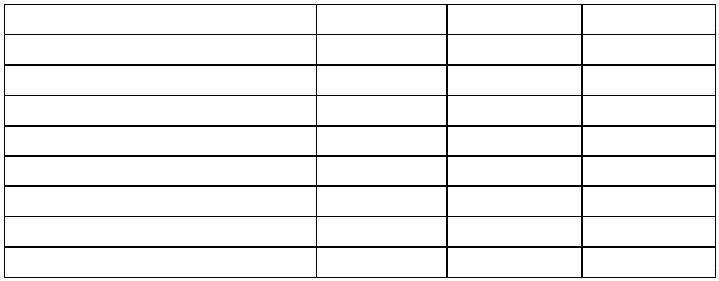 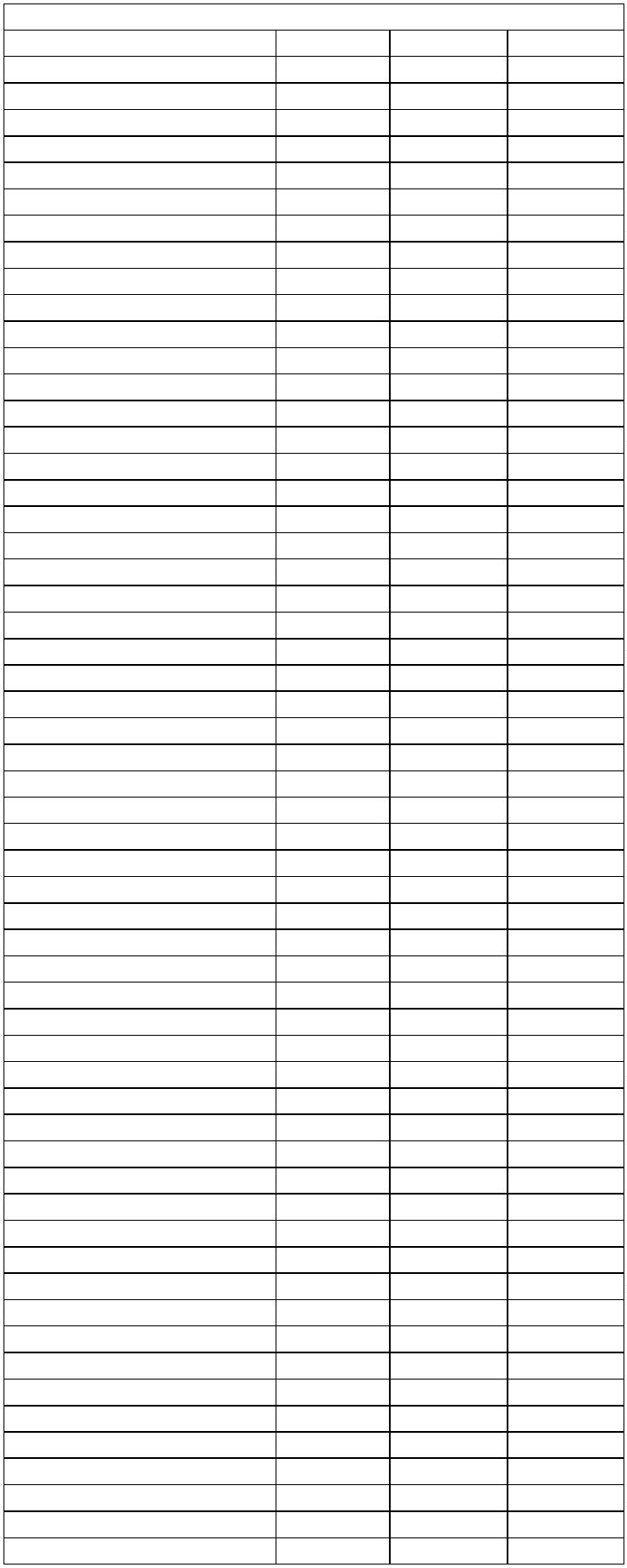 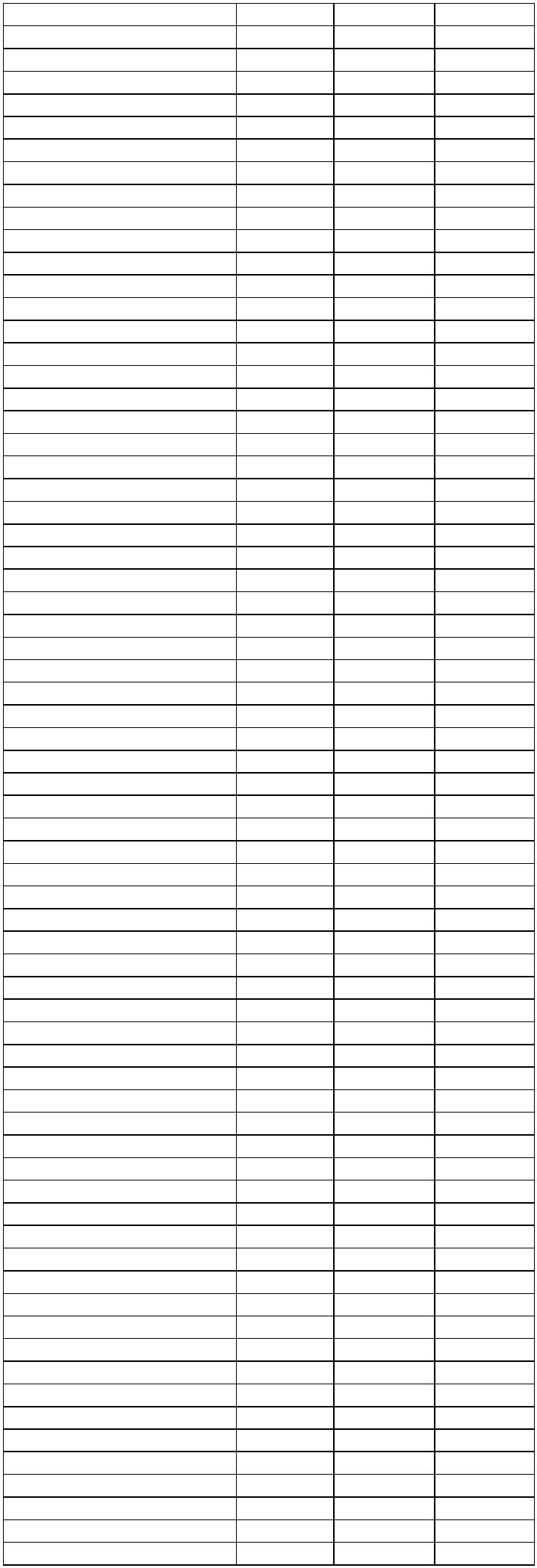 1111111111111111111111111111111111111111111111111111111111115.14. “b”5.14. “c”5.14. “d”5.14. “e”5.14. “f”5.14. “g”5.15. “a”5.15. “b”5.15. “c”5.15. “d”5.15. “e”5.15. “f”5.15. “g”5.15. “h”5.15. “i”5.15. “j”5.15. “k”5.15. “l”5.15.15.15.1. “a”5.15.1. “b”5.16. “a”5.16. “b”5.16. “c”5.175.185.195.205.215.21. “a”5.21. “b”5.21. “c”5.21. “d”5.21. “e”5.21. “f”5.21.15.22. “a”5.22. “b”5.22.1. “a”5.22.1. “b”5.22.1. “c”5.22.1. “d”5.22.1. “e”5.22.1. “f”5.22.1. “g”5.22.1. “h”5.22.3212745-8212746-6212747-4212748-2212749-0212750-4115100-2212752-0212753-9212754-7212755-5212756-3212757-1115101-0212759-8115102-9115103-7115104-5115105-3115106-1115107-0212765-2212766-0212767-9212768-7212769-5212770-9212771-7212772-5212773-3212774-1212775-0212776-8212777-6212778-4212779-2312001-5312002-3212782-2212783-0212784-9212785-7212786-5312003-1212788-1212789-0212790-3212791-1115108-8115109-6212792-0212793-8212794-6212795-4212796-2212797-0212798-9212799-7212800-4312004-0222222222222222222222222222222222222222222222222442222222224SSSSSSSSSSSSSSSSSSSSSSSSSSSSSSSSSSSSSSSSSSSSSSSSSSSSSSSSSSSS2.1. “g”2.1. “h”2.1. “i”2.1. “j”2.1. “k”2.1. “l”2.1. “m”2.1. “n”2.1. “o”2.1. “p”2.2. “a”2.2. “b”2.2. “c”2.2. “d”2.2. “e”2.2. “f”2.32.42.52.62.72.82.92.102.11212809-8212810-1212811-0212812-8212813-6212814-4212815-2212816-0212817-9212818-7212819-5212820-9212821-7212822-5212823-3212824-1212825-0212826-8212827-6212828-4212829-2212830-6212831-4212832-2212833-0212834-9212835-7212836-5212837-3212838-1212839-0212840-3212841-1212842-0212843-8212844-6212845-4212846-2212847-0212848-9212849-7212850-0212851-9212852-7212853-5212854-3212855-1212856-0212857-8212858-6212859-4212860-8212861-6212862-4212863-2212864-0212865-9212866-7212867-5212868-3212869-1212870-5212871-3212872-1212873-0212874-8212875-6212876-4212877-2444444443443433324443342432222322444434444444444434432244444433334332SSSSSSSSSSSSSSSSSSSSSSSSSSSSSSSSSSSSSSSSSSSSSSSSSSSSSSSSSSSSSSSSSSSSS2.122.13. “a”2.13. “b”2.13. “c”2.142.152.162.173.1. “a”3.1. “b”3.1. “c”3.1. “d”3.1. “e”3.1. “f”3.1. “g”3.1. “h”3.1. “i”3.1. “j”3.1. “k”3.1. “l”3.1. “m”3.1. “n”3.1. “o”3.1. “p”3.1. “q”3.2. “a”3.2. “b”3.2. “c”3.2. “d”3.2. “e”3.35.235.23.15.23.1.15.24. “a”5.24. “b”5.24. “c”5.24. “d”5.24. “e”5.24.15.255.25.15.25.273.43.53.63.6.13.7(NR 12 - Anexo XII)Código3.83.9Item/SubitemInfraçãoTipoSSSS222222.1. “a”.1. “b”.1. “c”.1. “d”.1. “e”.1. “f”212803-9212804-7212805-5212806-3212807-1212808-04444433.103.113.123.133.143.15SS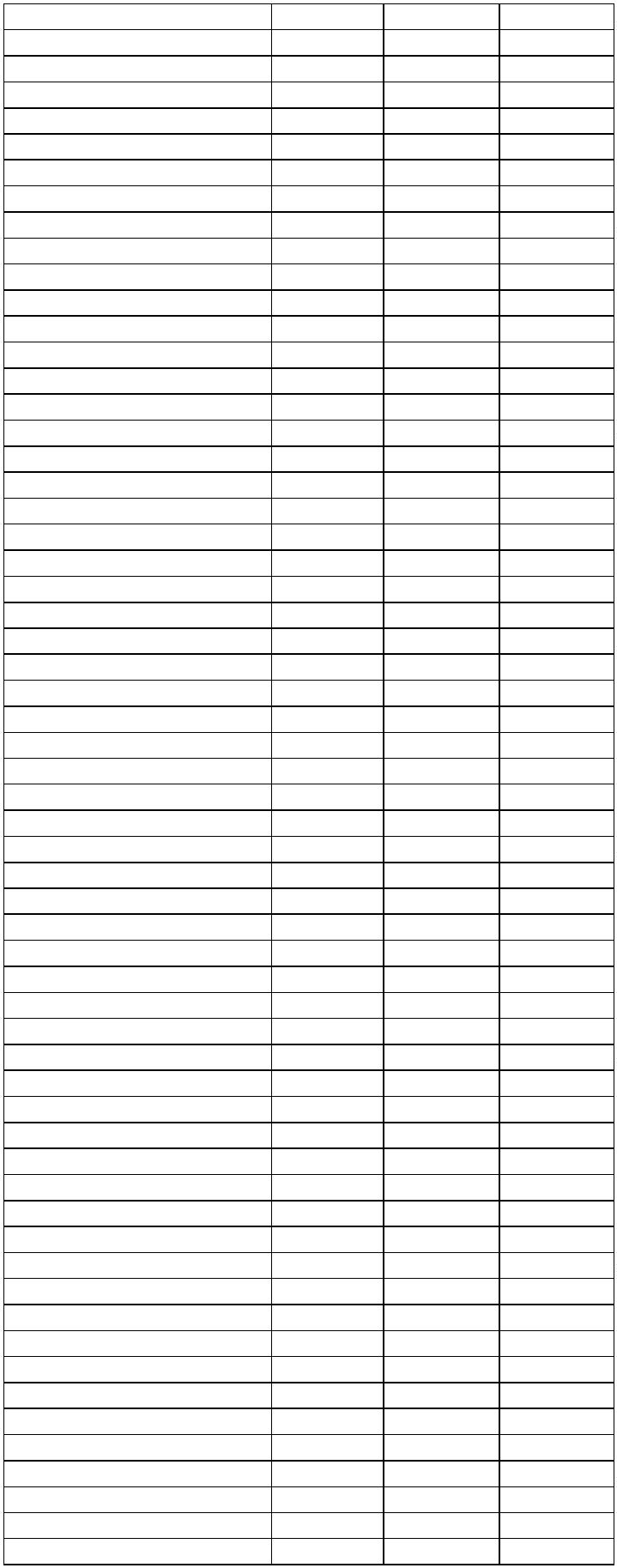 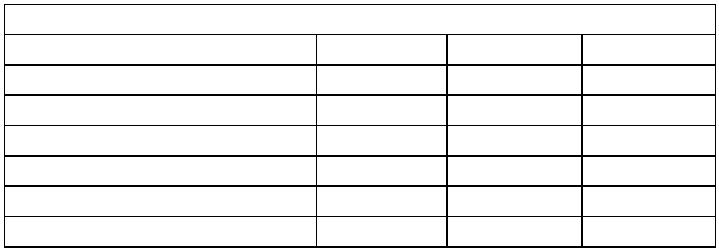 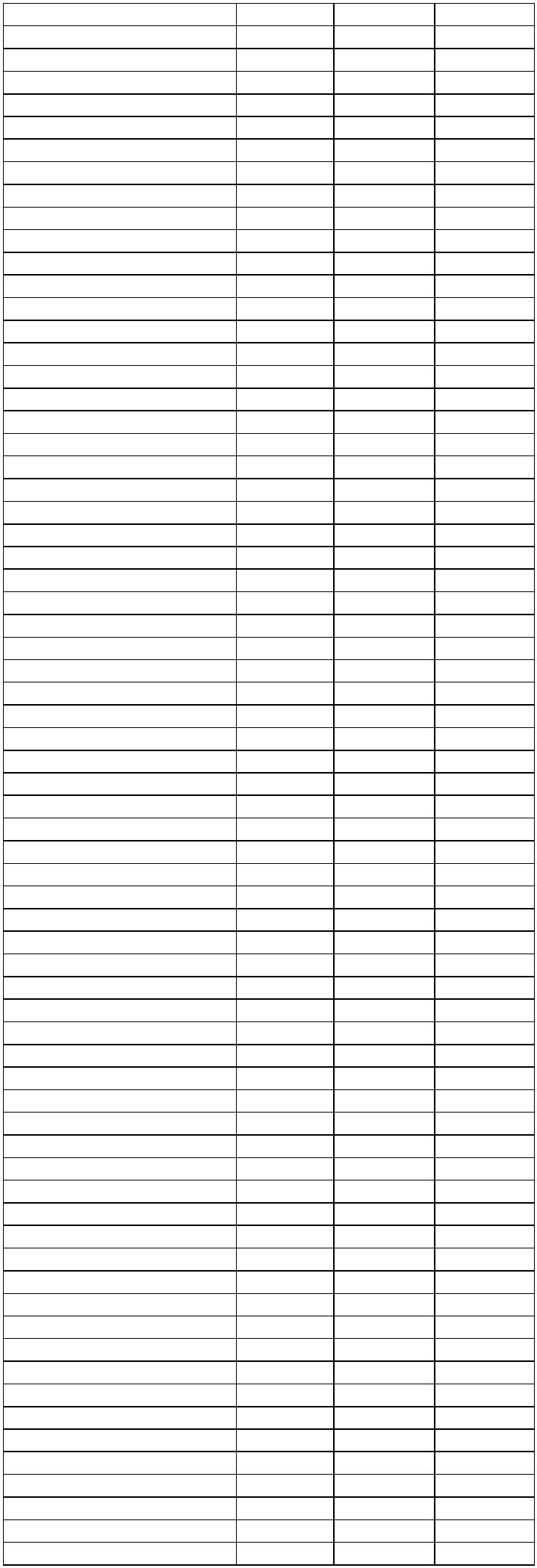 444444444444444444444444444444444444444444444444444444444444444444444.2.3.4.5212878-0212879-9212880-2212881-0212882-9212883-7212884-5212885-3212886-1212887-0212888-8212889-6212890-0212891-8212892-6212893-4212894-2212895-0212896-9212897-7212898-5212899-3212900-0212901-9212902-7212903-5212904-3212905-1212906-0212907-8212908-6212909-4212910-8212911-6212912-4212913-2212914-0212915-9212916-7212917-5212918-3212919-1212920-5212921-3212922-1212923-0212924-8212925-6212926-4212927-2212928-0212929-9212930-2212931-0212932-9212933-7212934-5212935-3212936-1212937-0212938-8212939-6212940-0212941-8212942-6212943-4212944-2212945-0212946-9242443333333333333333443444432443444443344434444444444444444344444444SSSSSSSSSSSSSSSSSSSSSSSSSSSSSSSSSSSSSSSSSSSSSSSSSSSSSSSSSSSSSSSSSSSSS4.27. “o”4.27. “p”4.27. “q”4.28. “a”4.28. “b”4.28. “c”4.28. “d”4.294.29. “a”4.29. “b”4.29. “c”4.29. “d”4.314.324.334.344.354.364.374.384.39212947-7212948-5212949-3212950-7212951-5212952-3212953-1212954-0212955-8212956-6212957-4212958-2212959-0212960-4212961-2212962-0212963-9212964-7212965-5212966-3212967-1212968-0212969-8212970-1212971-0212972-8212973-6212974-44442322222223424434322442333SSSSSSSSSSSSSSSSSSSSSSSSSSSS.6.7. “a”.7. “b”.7. “c”.7. “d”.7. “e”.8.9.10.11.12.13.15.16.17. “a”.17. “b”.17. “c”.18. “a”.18. “b”.18. “c”.18. “d”.18. “e”.18. “f”.18. “g”.194.404.414.426.7.7.17.2.20.21.22.23NR 13 (213.000-9)213001-7213002-5213003-3213004-1213005-0213006-8213007-6213008-4213009-2213010-6213011-4213012-2213013-0213014-9213015-7213016-5213017-3213018-1213019-0213020-3213021-1213022-0213023-8213024-6213025-4213026-2213027-0213028-9213029-7213030-0213031-9213032-7213033-5213034-3213035-1213036-0213037-8213038-6213039-413.3.1, "a"13.3.1, "b"13.3.1, "c"13.3.1, "d"13.3.1, "e"13.3.1, "f"13.3.1.113.3.1.1.113.3.313.3.613.3.7, "a"13.3.7, "b"13.3.7, "c"13.3.813.3.913.3.10I4I4I4I4I4I4I4I4I3I3I2I2I2I3I3I4I2I2I4I4I2I4I4I4I4I4I2I2I3I3I3I3I3I3I3I2I2I2I2SSSSSSSSSSSSSSSSSSSSSSSSSSSSSSSSSSSSSSS.24.24. “a”.24. “b”.24. “c”.24. “d”.24. “e”.24. “f”.24. “g”.24. “h”.24. “i”.25.26. “a”.26. “b”.26. “c”.26. “d”.26. “e”.26. “f”.26. “g”.26. “h”.26. “i”.26. “j”.26. “k”.27. “a”.27. “b”.27. “c”.27. “d”.27. “e”.27. “f”.27. “g”.27. “h”.27. “i”.27. “j”.27. “k”.27. “l”.27. “m”.27. “n”13.3.1113.3.11.113.3.11.3.1, "a"13.3.11.3.1, "b"13.3.11.413.4.1.3, "a"13.4.1.3, "b"13.4.1.3, "c"13.4.1.3, "d"13.4.1.3, "e"13.4.1.413.4.1.513.4.1.6, "a"13.4.1.6, "b"13.4.1.6, "c"13.4.1.6, "d"13.4.1.6, "e"13.4.1.6, "f"13.4.1.713.4.1.9, "a"13.4.1.9, "b"13.4.1.1013.4.1.11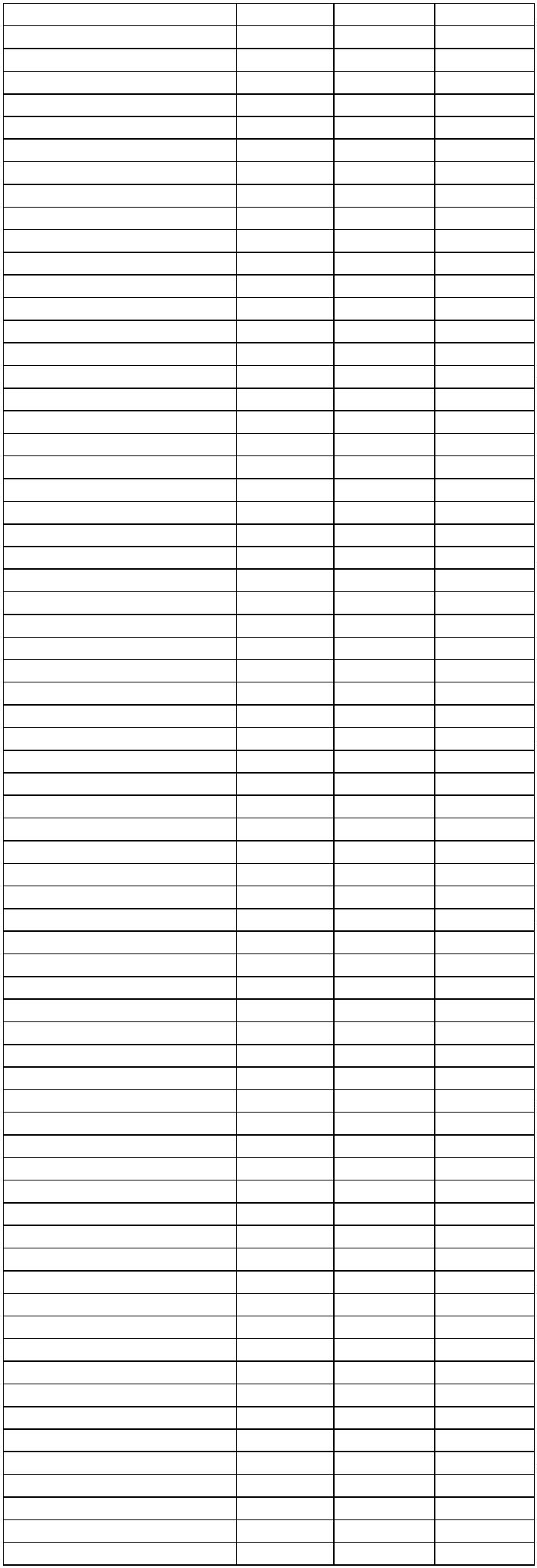 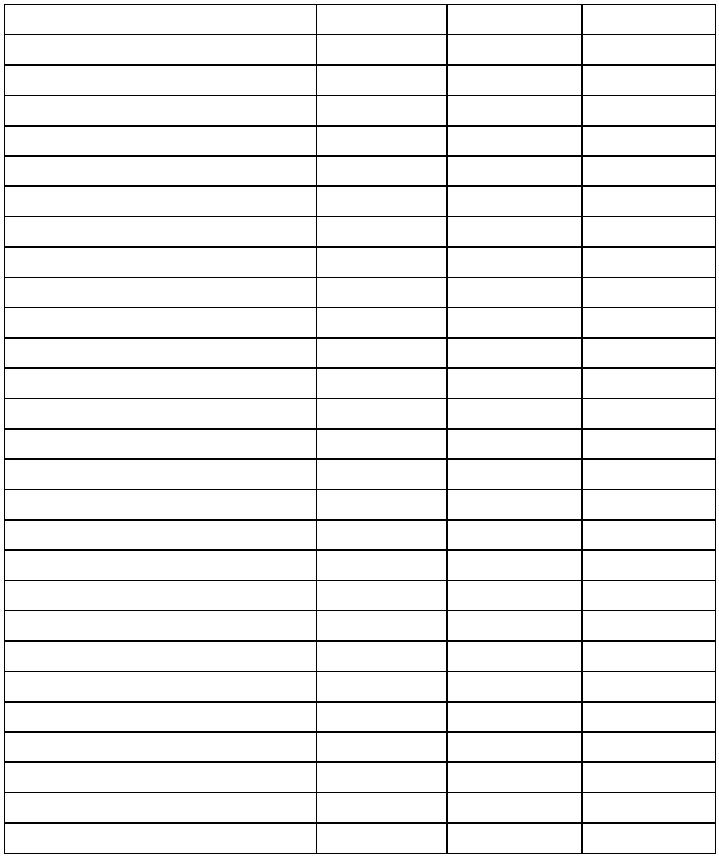 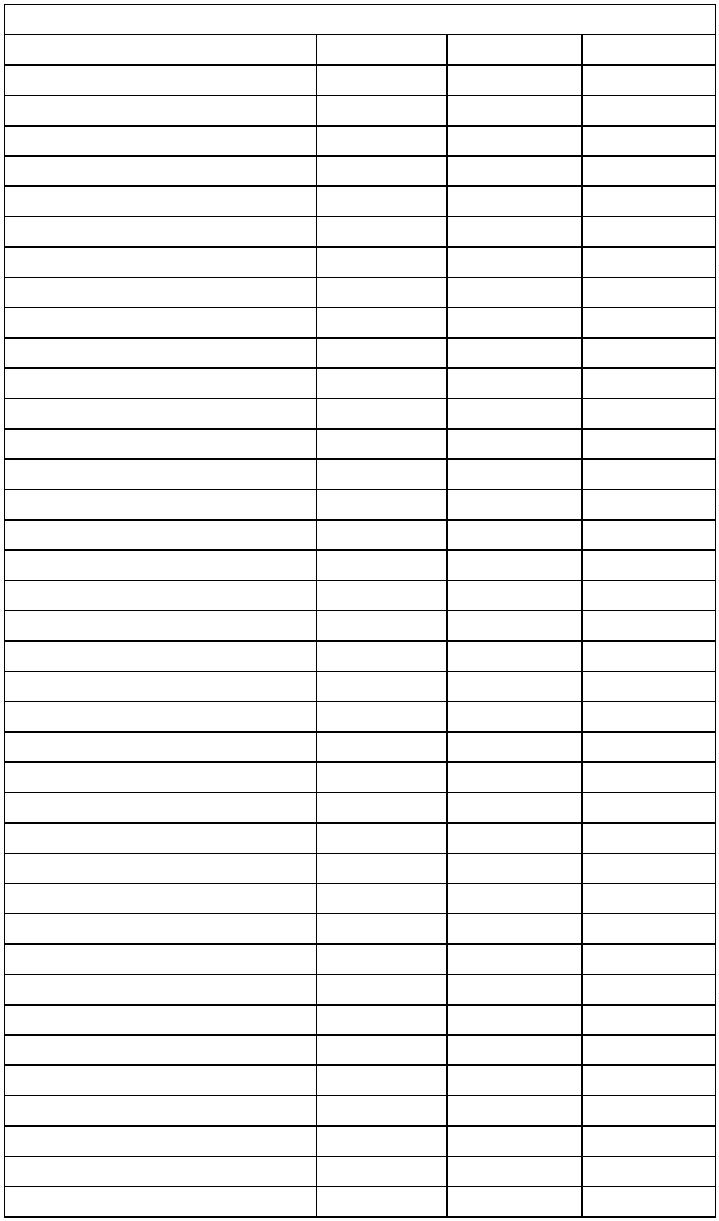 1111111111111111111111111111111111111111111111111111111111111111111113.4.2.1213040-8213041-6213042-4213043-2213044-0213045-9213046-7213047-5213048-3213049-1213050-5213051-3213052-1213053-0213054-8213055-6213056-4213057-2213058-0213059-9213060-2213061-0213062-9213063-7213064-5213065-3213066-1213067-0213068-8213069-6213070-0213071-8213072-6213073-4213074-2213075-0213076-9213077-7213078-5213079-3213080-7213081-5213082-3213083-1213084-0213085-8213086-6213087-4213088-2213089-0213090-4213091-2213092-0213093-9213094-7213095-5213096-3213097-1213098-0213099-8213100-5213101-3213102-1213103-0213104-8213105-6213106-4213107-2213108-0I2I3I4I3I4I3I4I4I4I4I4I4I3I4I4I4I3I3I4I4I3I4I4I3I4I1I4I4I4I4I3I1I2I2I4I1I4I4I4I1I1I3I3I3I3I3I3I3I2I2I2I2I4I3I4I4I4I4I2I2I2I3I3I4I4I3I3I2I3SSSSSSSSSSSSSSSSSSSSSSSSSSSSSSSSSSSSSSSSSSSSSSSSSSSSSSSSSSSSSSSSSSSSS13.5.4.613.5.4.713.5.4.813.5.4.913.5.4.1013.5.4.1213.5.4.1313.5.4.1413.5.4.1513.6.1.1213109-9213110-2213111-0213112-9213113-7213114-5213115-3213116-1213117-0213118-8213119-6213120-0213121-8213122-6213123-4213124-2213125-0213126-9213127-7213128-5213129-3213130-7213131-5213132-3213133-1213134-0213135-8213136-6213137-4213138-2213139-0213140-4I3I3I3I3I3I3I2I1I2I3I4I4I3I3I3I3I3I2I3I3I2I3I3I3I3I3I3I4I3I2I3I2SSSSSSSSSSSSSSSSSSSSSSSSSSSSSSSS3.4.2.3, "a"3.4.2.3, "b"3.4.2.3, "c"3.4.2.3, "d"3.4.2.3, "e"3.4.2.3, "f"3.4.2.4, "a"3.4.2.4, "b"3.4.2.4, "c"3.4.2.4, "d"3.4.2.4, "e"3.4.2.4, "f"3.4.2.4, "g"3.4.2.4, "h"3.4.2.53.4.2.63.4.3.13.4.3.23.4.3.2.13.4.3.33.4.3.43.4.4.23.4.4.33.4.4.43.4.4.6.13.4.4.73.4.4.83.4.4.93.4.4.103.4.4.123.4.4.133.4.4.13.13.4.4.143.4.4.1513.6.1.213.6.1.313.6.1.4, "a"13.6.1.4, "b"13.6.1.4, "c"13.6.1.4, "d"13.6.1.513.6.1.613.6.2.113.6.2.213.6.2.313.6.3.113.6.3.213.6.3.313.6.3.413.6.3.513.6.3.613.6.3.6.113.6.3.713.6.3.913.6.3.9.113.6.3.10NR 13 - ANEXO I213142-0213143-9213144-7213145-5213146-3213147-1213148-0213149-8213150-1213151-0A1.3, "a"A1.3, "b"A1.3, "c"A1.5A1.6A1.7B1.4, "a"B1.4, "b"B1.4, "c"B1.6I2I3I3I3I1I3I2I3I3I3SSSSSSSSSS3.4.4.163.5.1.3, "a"3.5.1.3, "b"3.5.1.3, "c"3.5.1.43.5.1.53.5.1.6, "a"3.5.1.6, "b"3.5.1.6, "c"3.5.1.6, "d"3.5.1.6, "e"3.5.1.6, "f"3.5.1.73.5.1.8, "a"3.5.1.8, "b"3.5.1.9NR 14 (114.000-0)CódigoItem/Subitem14.114.214.2.114.2.214.3. “a”14.3. “b”14.3.1InfraçãoTipoSSSSSSS114008-6114009-4114010-8114011-6114005-1114006-0114012-434444433.5.2.13.5.2.2, "a"3.5.2.2, "b"3.5.2.2, "c"3.5.2.2, "d"3.5.2.2, "e"3.5.2.33.5.2.43.5.2.53.5.2.63.5.3.13.5.3.23.5.3.2.13.5.3.33.5.4.23.5.4.3NR 15 (115.000-6)CódigoItem/Subitem15.2Infração1TipoS115001-4NR 15 - Anexo 1CódigoItem/Subitem35InfraçãoTipoSS115050-2115051-034NR 15 - Anexo 2CódigoItem/Subitem4Infração4TipoS115052-93.5.4.4.13.5.4.5NR 15 - Anexo 3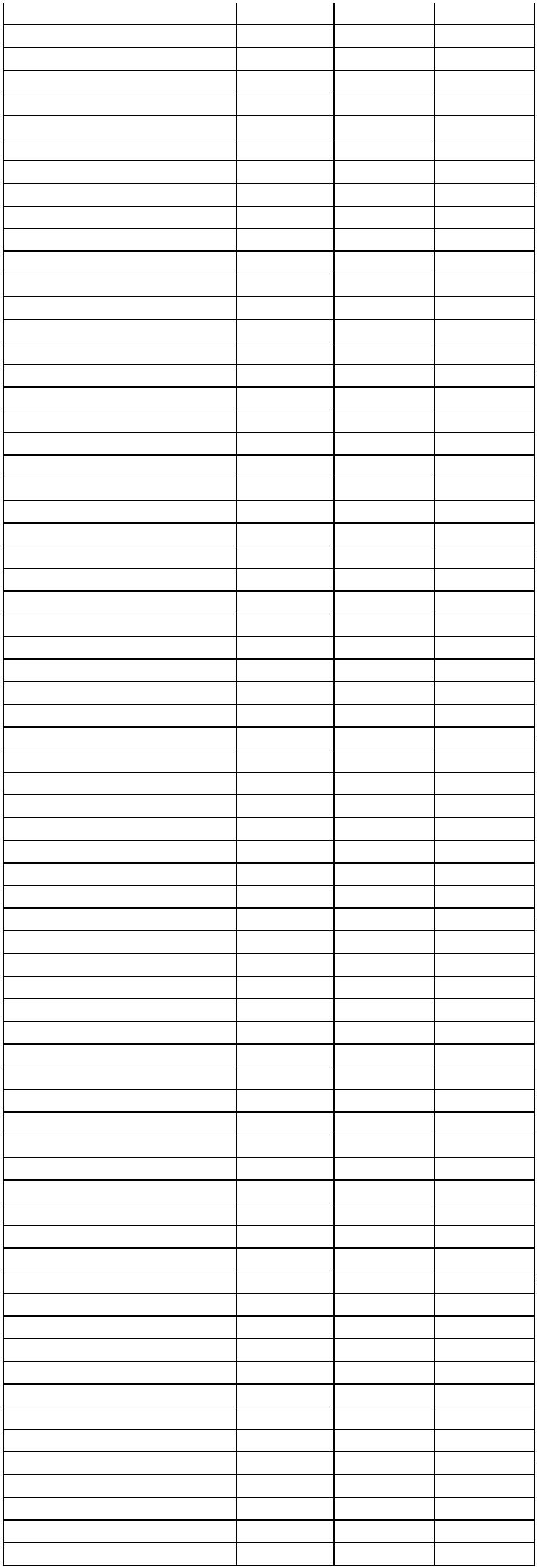 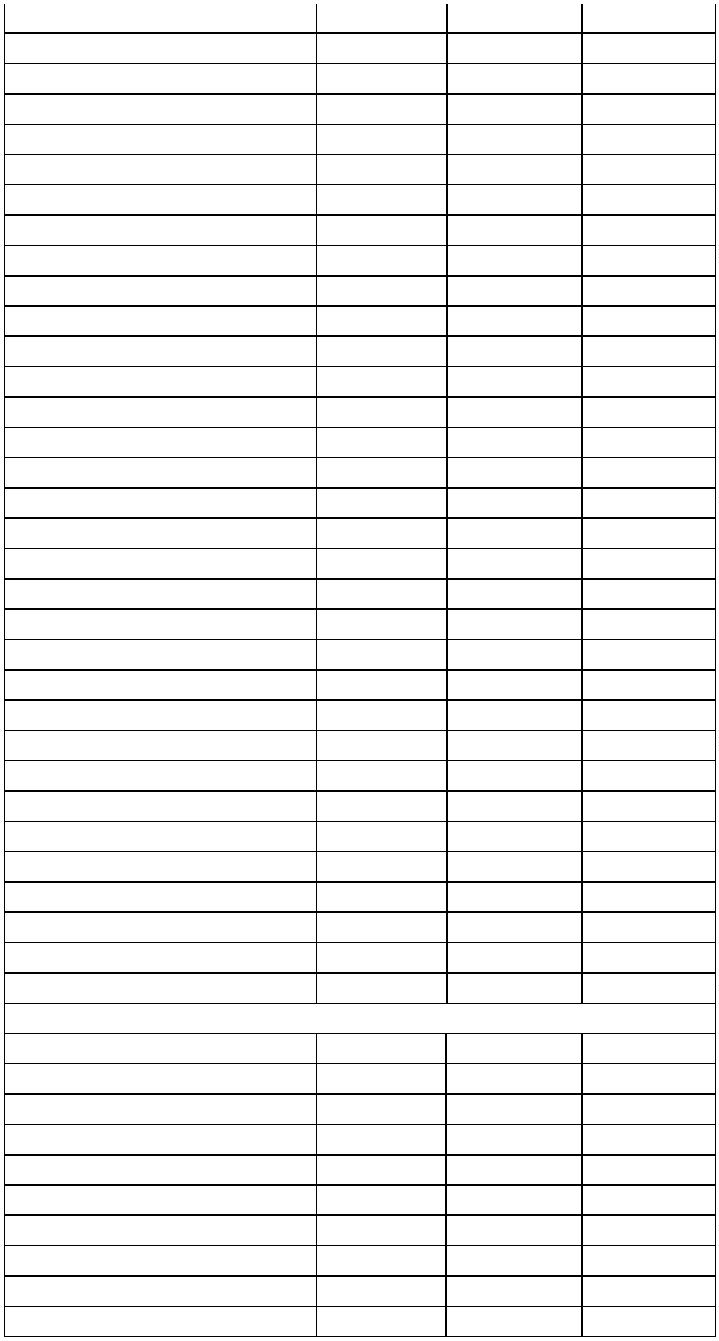 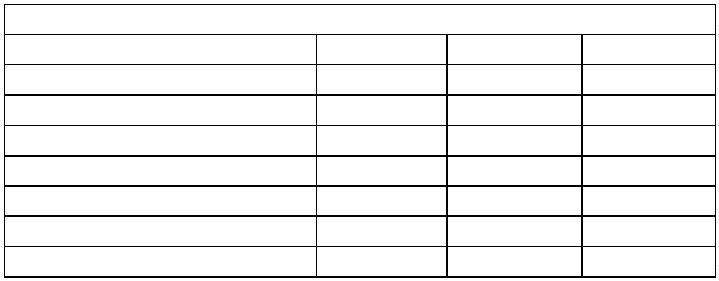 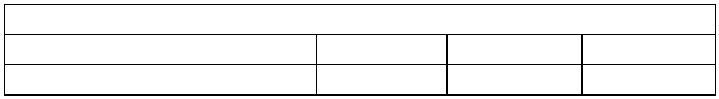 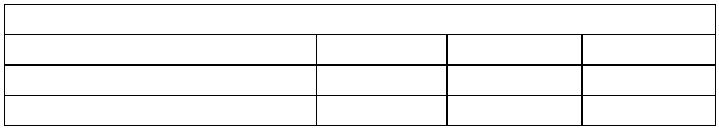 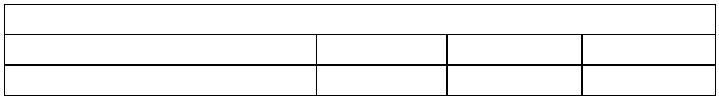 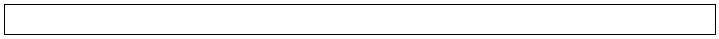 Item/Subitem1Código115053-7Infração3TipoS5.46.115086-3115087-1115088-0115089-8115090-1115091-0115092-84444444SSSSSSS9.NR 15 - Anexo 5Código10.11.12.Item/SubitemAnexo 5Infração3TipoS115054-514.NR 15 - Anexo 6CódigoItem/SubitemInfraçãoTipoSSNR 16 (116.000-1)Código12.3.1.3.1. “a”115055-3115056-144Item/Subitem16.2InfraçãoTipoSS116001-01316.8116029-0NR 15 - Anexo 82.5115110-0I3SNR 17 (117.000-7)CódigoItem/Subitem17.1.217.2.217.2.317.2.4InfraçãoTipoSSSSSSSSSSSSSSSSSSSSSSSSSSSSSSSSSSSSSSSSSNR 15 - Anexo 11Código117037-6117038-4117039-2117040-6117041-4117042-2117043-0117044-9117045-7117007-4117008-2117009-0117010-4117046-5117047-3117048-1117049-0117050-3117051-1117019-8117020-1117021-0117022-8117052-0117023-6117024-4117025-2117026-0117053-8117054-6117055-4117027-9117056-2117029-5117057-0117031-7117032-5117033-3117034-1117035-0117036-843323333322223233222222322222112434333333Item/SubitemInfraçãoTipoSS347115057-0115058-8115059-6444S17.2.517.2.6NR 15 - Anexo 12Código17.2.717.3.117.3.217.3.2. “a”17.3.2. “b”17.3.2. “c”17.3.2.117.3.317.3.4Item/SubitemInfraçãoTipoSSSSSSSSSSSSSSSSSSSSSSSMMMMMSSSSS224567778999111111111111111122.1.3115016-2115060-0115018-9115019-7115020-0115021-9115061-8115062-6115024-3115025-1115063-4115064-2115028-6115029-4115030-8115065-0115066-9115034-0115067-7115068-5115069-3115070-7115071-5115072-3115041-3115073-1115074-0115075-8115099-5115077-4115078-2115079-0115093-6434443233322333213222233232132333.2.317.3.517.4.117.4.2. “a”17.4.2. “b”17.4.3. “a”17.4.3. “b”17.4.3. “c”17.4.3. “d”17.5.117.5.2. “a”17.5.2. “b”17.5.2. “c”17.5.2. “d”17.5.317.5.3.117.5.3.217.5.3.317.6.117.6.3. “a”17.6.3. “b”17.6.3. “c”17.6.4. “a”17.6.4. “b”17.6.4. “c”17.6.4. “d”17.6.4. “e”.1.2011.11.21.444.14.256788.299.19.200.1“Manganês”78do item “Sílica”do item “Sílica”NR 15 - Anexo 13NR 17 - Anexo ICódigoItem/Subitem“CódigoInfração4TipoSItem/Subitem2.1. “a”InfraçãoTipoSSSSSSSSSubstâncias Cancerígenas” 115080-4117058-9117059-7117060-0117061-9117062-7117063-5117064-3117065-1117066-0117067-832223222222.1. “b”NR 15 - Anexo 13A2.1. “c”2.1. “d”2.1. “e”2.1. “f”2.1. “g”2.1. “h”2.1. “i”2.2. “a”Item/SubitemCódigoInfraçãoTipoSSSS444445.115095-2115098-7115082-0115083-9115097-9115085-5434424.1.2.1.3.4.6.3SSSS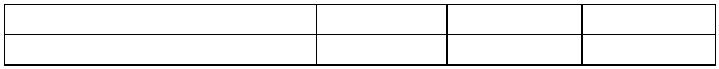 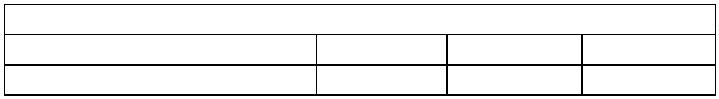 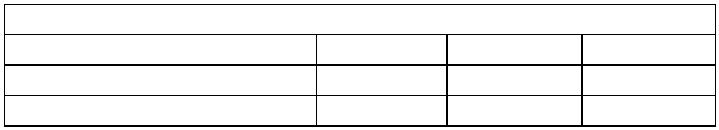 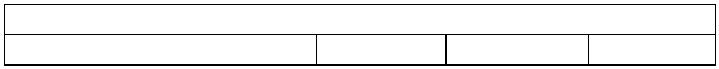 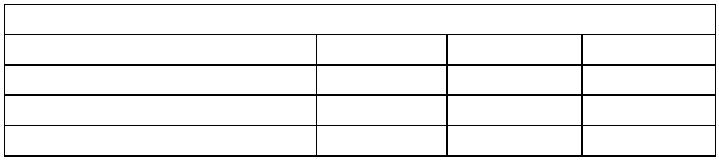 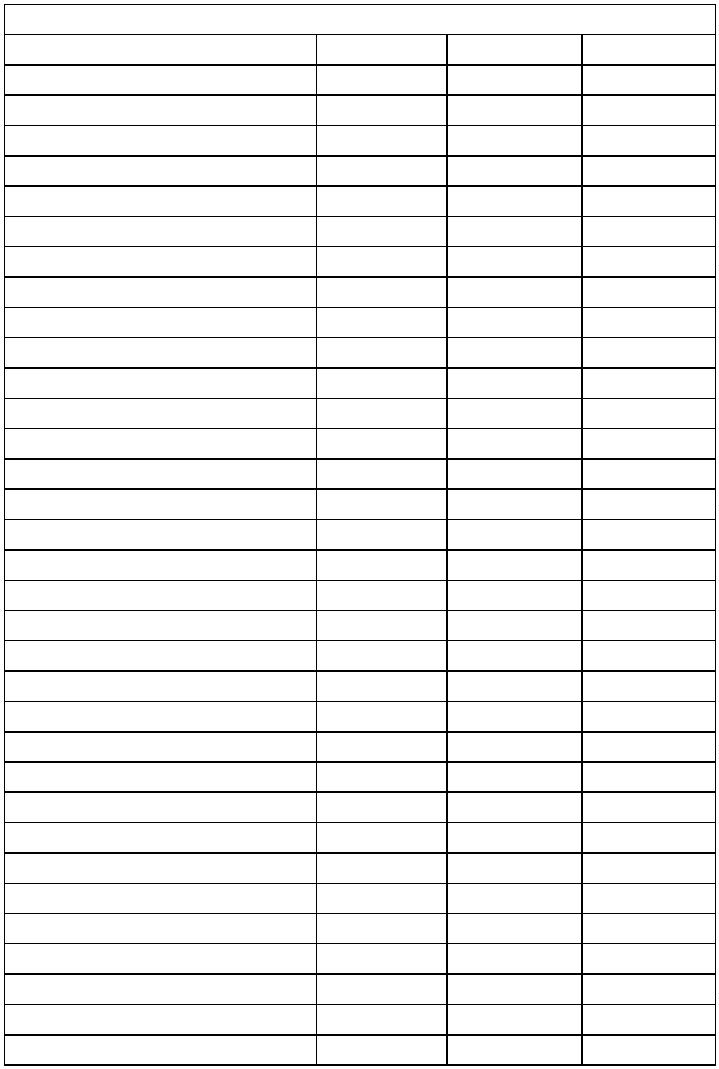 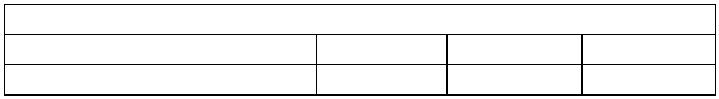 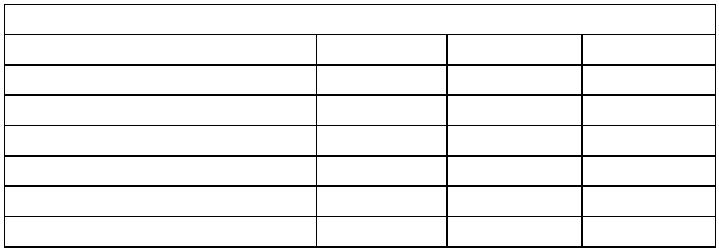 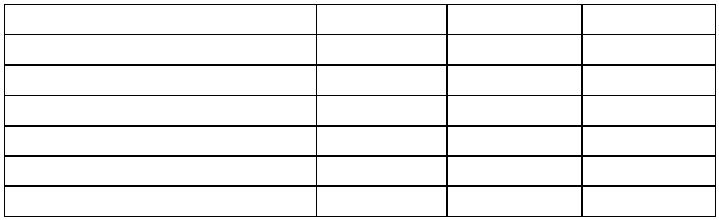 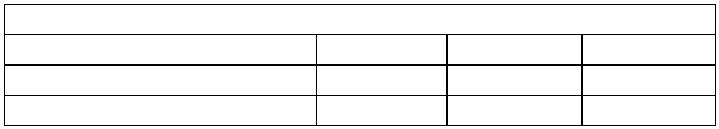 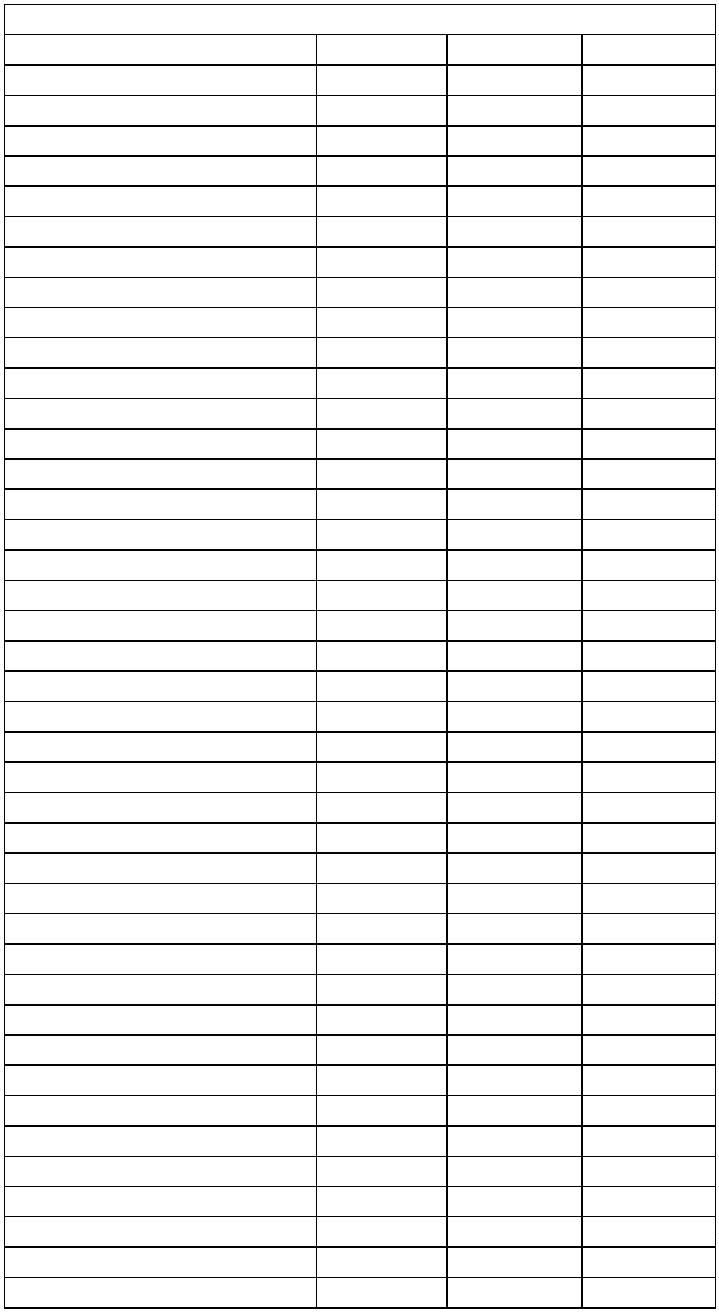 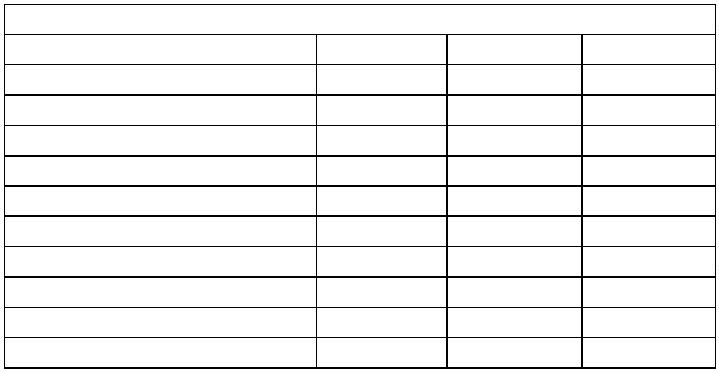 2222222333333333444455666666.2. “b”.2. “c”.2. “d”.3. “a”.3. “b”.3. “c”.4.1.2.3.4. “a”.4. “b”.4. “c”.4. “d”.4. “e”.5.1.2.3.4117068-6117069-4117070-8117071-6117072-4117073-2117074-0117075-9117076-7117077-5117078-3117079-1117080-5117081-3117082-1117083-0117084-8117085-6117086-4117087-2117088-0117089-9117090-2117091-0117092-9117093-7117094-5117095-32221113333322221343212322211SSSSSSSSSSSSSSSSSSSSSSSSSSSS5.4.1. “c”5.4.25.4.3117133-0117134-8117135-6117136-4117137-2117138-0117139-9117141-0117142-9117143-7117144-5117145-3117146-1117147-0117148-8117149-6117150-0117151-8117152-6117153-4117154-2117155-0117156-9117157-7117158-5117159-3117160-7117161-5117162-3117163-1117164-0117165-8117166-6117167-4117168-2117169-0117170-4117171-2117172-0117173-9117174-7117175-5117176-3117177-1117178-0117179-8117180-1117181-0117182-8117183-6117184-4117185-2117186-0117187-9117188-7117189-5117190-9117191-7117192-5117193-3117194-1117195-0117196-8117197-6117198-4117199-2117200-0117201-8117202-6333212322433111113333222313311113113111113432132224231111111122222222SSSSSSSSSSSSSSSSSSSSSSSSSSSSSSSSSSSSSSSSSSSSMMMSSSSSSSSSSSSSSSSSSSSSS5.4.45.4.4.15.4.4.25.4.55.55.65.75.85.95.10. “a”5.10. “b”5.10. “c”5.10. “d”5.10. “e”5.11. “a”5.11. “b”5.125.13. “a”5.13. “b”5.13. “c”5.14.1.2.1.2.2.1.3.45.155.166.16.1.1.66.1.2. “a”NR 17 - Anexo IICódigo6.1.2. “b”6.1.2. “c”6.1.2. “d”6.1.2. “e”6.1.2. “f”6.1.2. “g”6.26.3. “a”6.3. “b”6.3. “c”6.3. “d”6.3. “e”7.1Item/SubitemInfraçãoTipoSSSSSSSSSSSSSSSSSSSSSSSSSSSSSSSSSSSSSS22222222222333333334444444444555555.1117096-1117097-0117098-8117099-6117100-3117101-1117102-0117103-8117104-6117105-4117106-2117107-0117108-9117109-7117110-0117111-9117112-7117113-5117114-3117115-1117116-0117117-8117118-6117119-4117120-8117121-6117122-4117123-2117124-0117125-9117126-7117127-5117128-3117129-1117130-5117140-2117131-3117132-132222222223211112232222223112133344434.1. “a”.1. “b”.1. “c”.1. “d”.1. “e”.1. “f”.1. “g”.1. “h”.1. “i”.1. “j”.1.1.3. “a”.1.3. “b”.1.3. “c”.1.3. “d”.2.3.4.1.2. “a”.2. “b”.2. “c”.2. “d”.2.17.27.38.18.1.18.28.2.1. “a”8.2.1. “b”8.2.1. “c”8.38.4 .”a”8.4. “b”8.4. “b” 18.4. “b” 28.4. “b” 38.4. “b” 48.4. “b” 58.4. “b” 68.4. “b” 78.4. “b” 88.4 .”c”8.4 .”d”8.4 .”e”8.4. “f”8.4.1.3.3.1.3.2.3.3.1.2.1.1.3.1.2.2.1.3.3.15.48.4.1. “a”8.4.1. “b”8.4.1. “c”55.4.1. “a”.4.1. “b”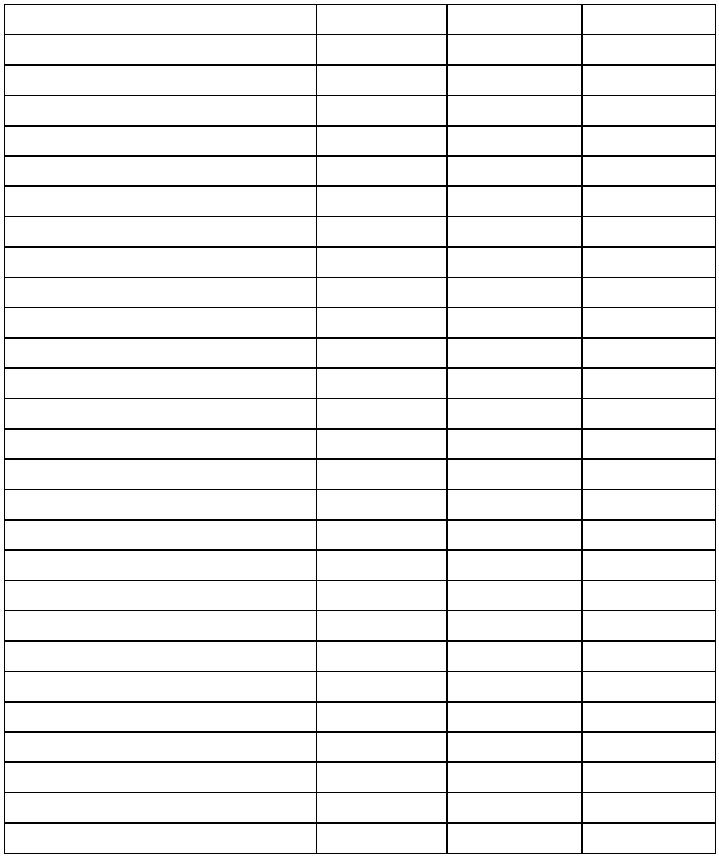 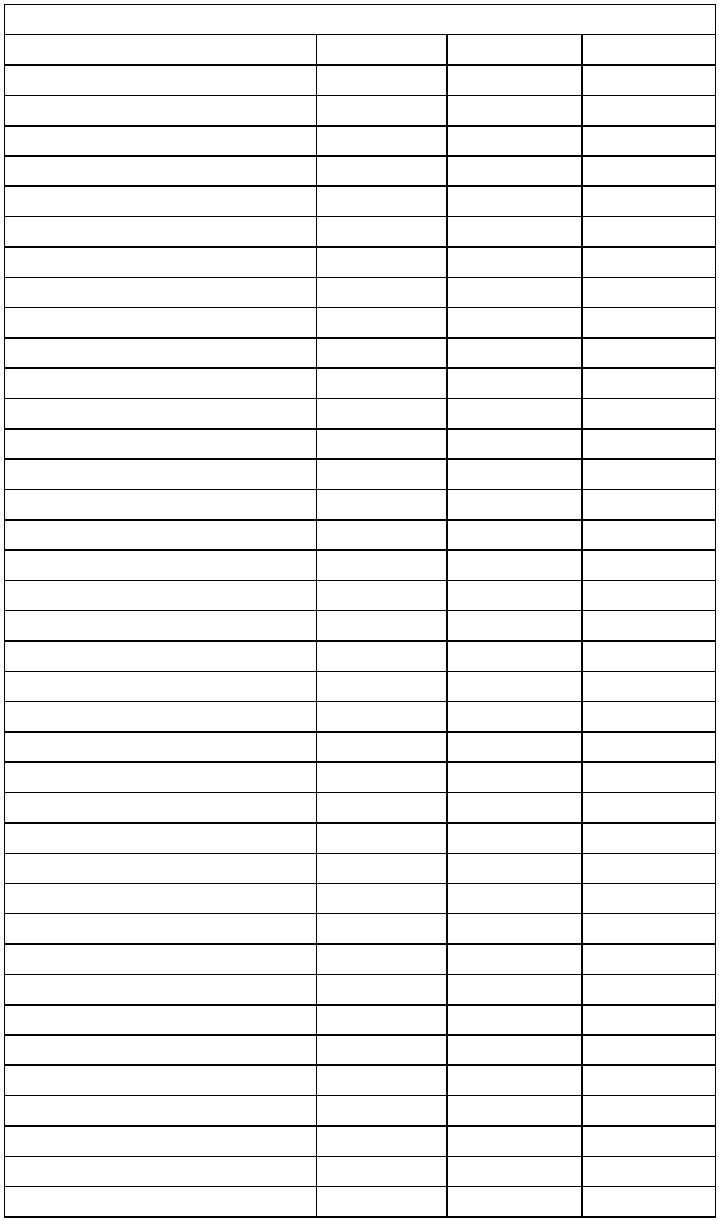 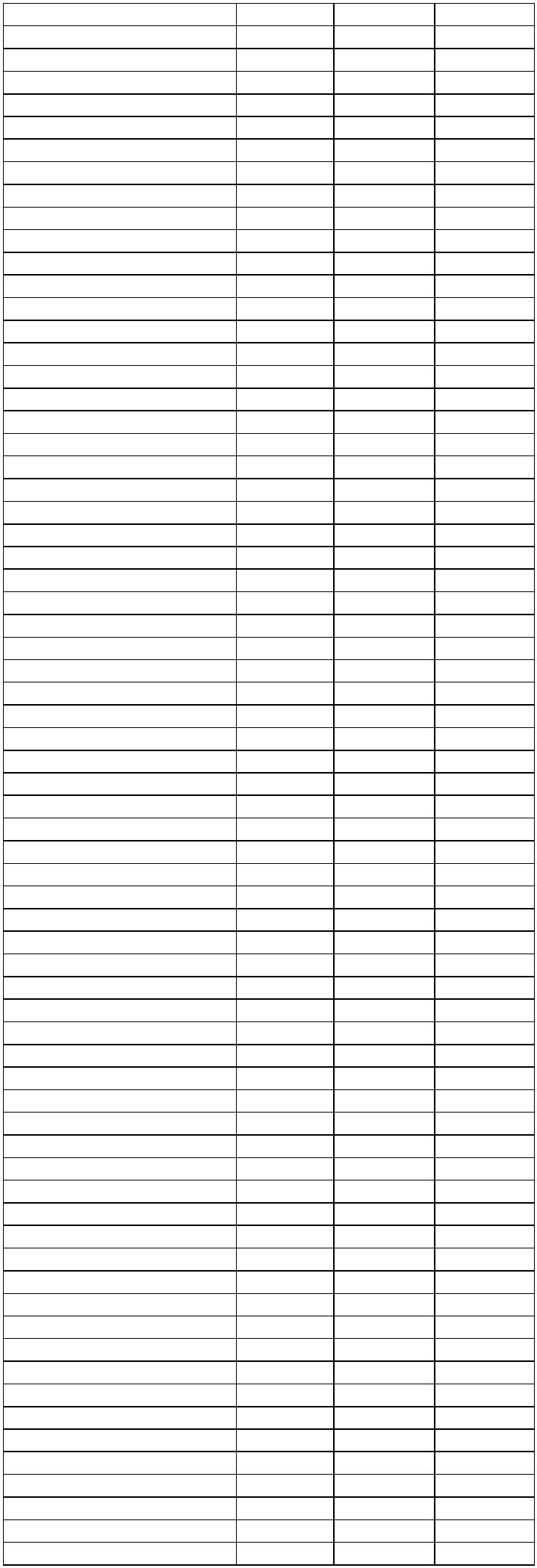 888899.4.1. “d”.4.1. “e”.4.1. “f”.5.1.2117203-4117204-2117205-0117206-9117207-7117208-5222133SSSSSS18.4.2.10.1. “a”18.4.2.10.1. “b”18.4.2.10.1. “c”18.4.2.10.1. “d”18.4.2.10.1. “e”18.4.2.10.1. “f”218061-8218062-6218063-4218064-2218065-0218066-9218067-7218068-5218069-3218070-7218071-5218072-3218073-1218074-0218075-8218076-6218077-4218078-2218079-0218080-4218081-2218082-0218083-9218084-7218085-5218086-3218087-1218088-0218089-8218090-1218091-0218092-8218093-6218094-4218095-2218096-0218097-9218098-7218099-5218100-2218101-0218102-9218103-7218104-5218105-3218106-1218107-0218108-8218109-6218110-0218111-8218112-6218113-4218114-2218115-0218116-9218117-7218118-5218119-3218120-7218121-5218122-3218123-1218124-0218125-8218126-6218127-4218128-2218129-0111112123111111224411111111121122411111111111331143333222243334434443SSSSSSSSSSSSSSSSSSMSSSSSSSSSSSSSSSSSSSSSSSSSSSSSSSSSSSSSSSSSSSSSSSSSS18.4.2.10.1. “g”NR 18 (218.000-6)Código18.4.2.10.1. “h”18.4.2.10.1. “i”18.4.2.10.218.4.2.10.318.4.2.10.418.4.2.10.518.4.2.10.618.4.2.10.718.4.2.10.818.4.2.10.918.4.2.10.1018.4.2.10.1118.4.2.11.2. “a”18.4.2.11.2. “b”18.4.2.11.2. “c”18.4.2.11.2. “d”18.4.2.11.2. “e”18.4.2.11.2. “f”18.4.2.11.2. “g”18.4.2.11.2. “h”18.4.2.11.2. “i”18.4.2.11.2. “j”18.4.2.11.2. “k”18.4.2.11.2. “l”18.4.2.11.318.4.2.11.3.118.4.2.11.418.4.2.12.1. “a”18.4.2.12.1. “b”18.4.2.12.1. “c”18.4.2.12.1. “d”18.4.2.12.1. “e”18.4.2.12.1. “f”18.4.2.12.1. “g”18.4.2.12.1. “h”18.4.2.12.1. “i”18.4.2.12.1. “j”18.4.2.12.1. “k”18.4.2.12.1. “l”18.4.2.12.1. “m”18.4.2.12.218.4.2.13.218.5.1Item/SubitemInfraçãoTipoSSSSSSSSSSSSSSSSSSSSSSSSSSSSSSSSSSSSSSSSSSSSSSSSSSSSSSSSSSSS1111111111111111111111111111111111111111111111111111111111118.1.38.2.18.3.18.3.1.18.3.1.28.3.28.3.38.3.4. “a”8.3.4. “b”8.3.4. “c”8.3.4. “d”8.3.4. “e”8.3.4. “f”8.4.1. “a”8.4.1. “b”8.4.1. “c”8.4.1. “d”8.4.1. “e”8.4.1. “f”8.4.1. “g”8.4.1. “h”8.4.1.2218001-4218002-2218003-0218004-9218946-1218947-0218007-3218008-1218009-0218010-3218948-8218949-6218013-8218014-6218015-4218016-2218017-0218018-9218019-7218020-0218021-9218022-7218023-5218024-3218025-1218026-0218027-8218028-6218029-4218030-8218031-6218032-4218033-2218034-0218035-9218036-7218037-5218038-3218039-1218040-5218041-3218042-1218043-0218044-8218045-6218046-4218047-2218048-0218049-9218050-2218051-0218052-9218053-7218054-5218055-3218056-1218057-0218058-8218059-6218060-03142123333211333331132222232222211111312222221111311111111218.4.1.3. “a”8.4.1.3. “b”8.4.1.3. “c”8.4.1.3. “d”8.4.1.3. “e”8.4.1.3.18.4.1.3.28.4.2.28.4.2.3. “a”8.4.2.3. “b”8.4.2.3. “c”8.4.2.3. “d”8.4.2.3. “e”8.4.2.3. “f”8.4.2.3. “g”8.4.2.3. “h”8.4.2.3. “i”8.4.2.3. “j”8.4.2.48.4.2.5.18.4.2.6.18.4.2.6.28.4.2.7.18.4.2.8.18.4.2.8.28.4.2.8.38.4.2.8.418.5.218.5.318.5.418.5.518.5.618.5.718.5.818.5.918.5.1018.5.1118.5.1218.5.1318.6.118.6.218.6.318.6.48.4.2.8.58.4.2.9.28.4.2.9.3. “a”8.4.2.9.3. “b”8.4.2.9.3. “c”8.4.2.9.3. “d”8.4.2.9.3. “e”8.4.2.9.3. “f”8.4.2.9.3. “g”8.4.2.9.3. “h”8.4.2.9.3. “i”18.6.4.118.6.518.6.6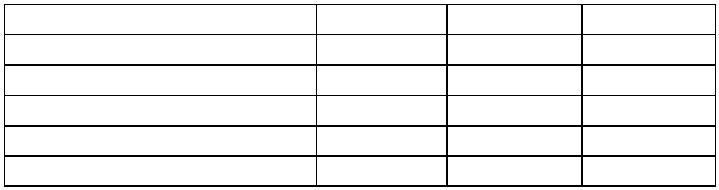 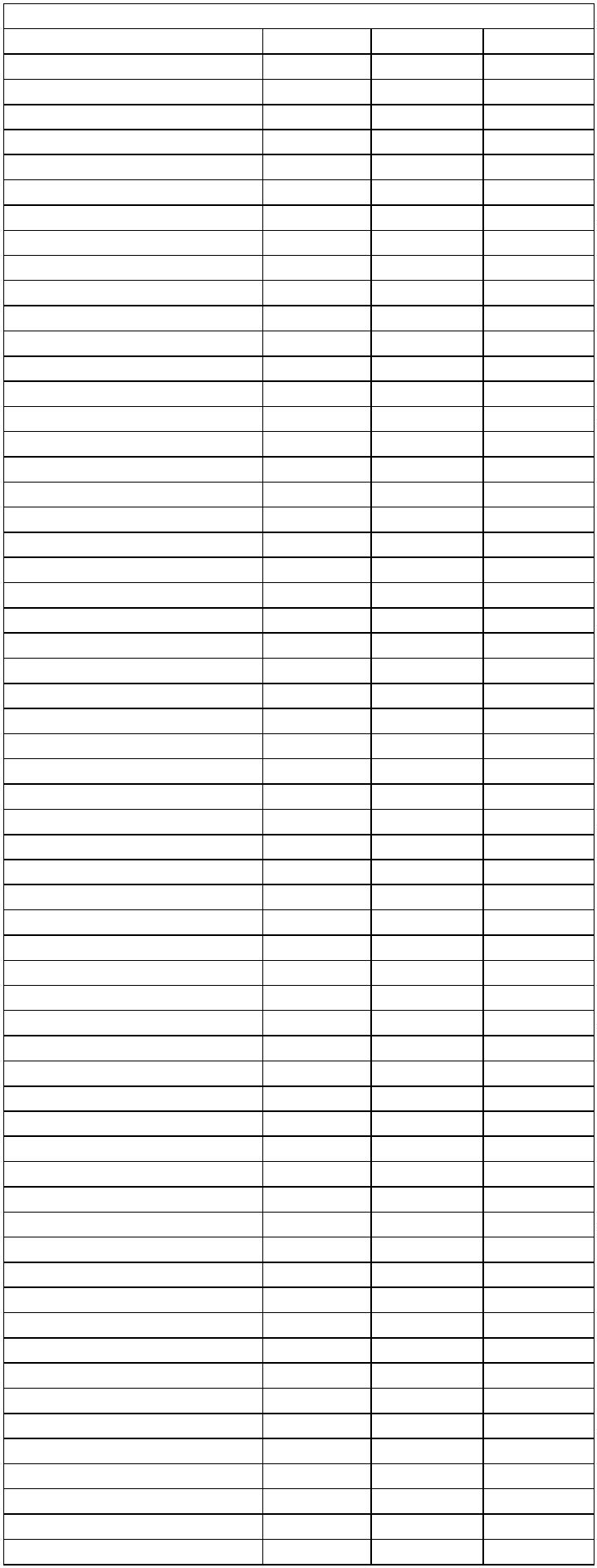 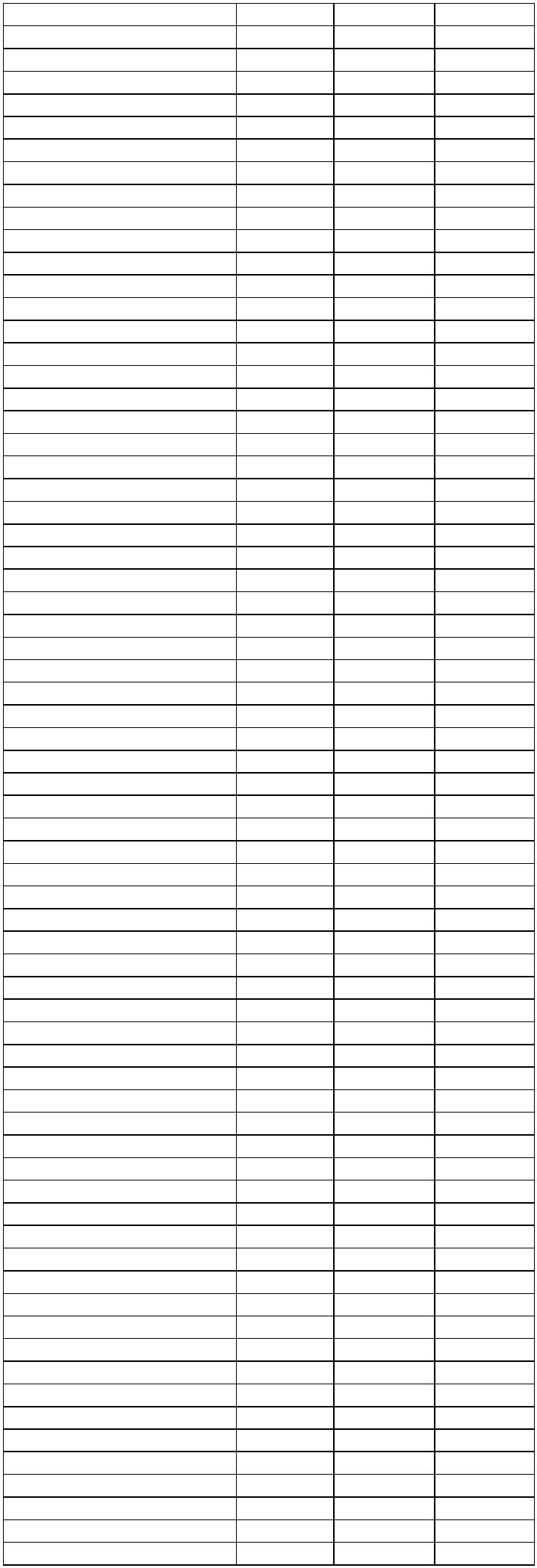 1111111111111111111111111111111111111111111111111111111111111111111118.6.78.6.88.6.9218130-4218131-2218132-0218133-9218134-7218135-5218136-3218137-1218138-0218139-8218141-0218142-8218143-6218-962-3218963-1218964-0218965-8218966-6218967-4218968-2218969-0218970-4218971-2218145-2218146-0218147-9218148-7218149-5218150-9218151-7218152-5218153-3218154-1218155-0218156-8218157-6218158-4218159-2218160-6218161-4218162-2218163-0218164-9218165-7218166-5218167-3218168-1218169-0218170-3218171-1218172-0218173-8218174-6218175-4218176-2218177-0218178-9218179-7218180-0218181-9218182-7218183-5218184-3218185-1218186-0218187-8218188-6218189-4218190-8344443323334344444444443332434412222123123244432223334332324233424432SSSSSSSSSSSSSSSSSSSSSSSSSSSSSSSSSSSSSSSSSSSSSSSSSSSSSSSSSSSSSSSSSSSSS18.12.118.12.218.12.318.12.418.12.5.118.12.5.1.118.12.5.218.12.5.318.12.5.418.12.5.5. “a”18.12.5.5. “b”18.12.5.5. “c”18.12.5.6. “a”18.12.5.6. “b”18.12.5.6. “c”18.12.5.6. “d”18.12.5.718.12.5.818.12.5.918.12.5.1018.12.5.10.118.12.6.118.12.6.218.12.6.318.12.6.418.12.6.518.12.6.618.13.118.13.218.13.2.118.13.318.13.418.13.5. “a”18.13.5. “b”18.13.5. “c”18.13.618.13.6.118.13.6.218.13.718.13.7.1218191-6218192-4218193-2218194-0218195-9218196-7218197-5218198-3218199-1218200-9218201-7218202-5218203-3218204-1218205-0218206-8218207-6218208-4218209-2218210-6218211-4218212-2218213-0218214-9218215-7218216-5218217-3218218-1218219-0218220-3218221-1218222-0218223-8218224-6218225-4218226-2218227-0218228-9218229-7218230-0218231-9218232-7218233-5218234-3218235-1218236-0218237-8218238-6218239-4218240-8218241-6218242-4218243-2218244-0218245-9218246-7218247-5218248-3218249-1218250-5218251-3218252-1218253-0218254-8218255-6218256-4218257-2218258-0218259-9232222233333222243333332322444443334334334333344433333333333233311122SSSSSSSSSSSSSSSSSSSSSSSSSSSSSSSSSSSSSSSSSSSSSSSSSSSSSSSSSSSSSSSSSSSSS8.6.108.6.10.18.6.118.6.128.6.138.6.148.6.158.6.178.6.188.6.198.6.20.18.6.218.6.21 “a”8.6.21 “b”8.6.21 “c”8.6.21 “d”8.6.21 “e”8.6.21 “f”8.6.21 “g”8.6.228.6.238.7.18.7.2. “a”8.7.2. “b”8.7.2. “c”8.7.2. “d”8.7.2. “e”8.7.38.7.48.7.58.8.18.8.28.8.38.8.3.18.8.48.8.58.8.68.9.18.9.28.9.38.9.48.9.58.9.68.9.78.9.818.13.7.218.13.818.13.8.118.13.918.13.9.218.13.1118.13.12.218.13.12.318.13.12.418.13.12.518.13.12.618.13.12.718.13.12.818.13.12.918.13.12.1018.13.12.10.118.13.12.1118.13.12.1218.13.12.1318.13.12.1418.13.12.1518.13.12.1618.13.12.1718.13.12.17.118.13.12.1818.13.12.1918.13.12.2018.13.12.2118.13.12.21.18.9.98.9.108.9.118.9.128.10.18.10.28.10.38.10.48.10.58.10.68.10.78.10.88.10.98.11.18.11.28.11.38.11.48.11.68.11.78.11.88.11.9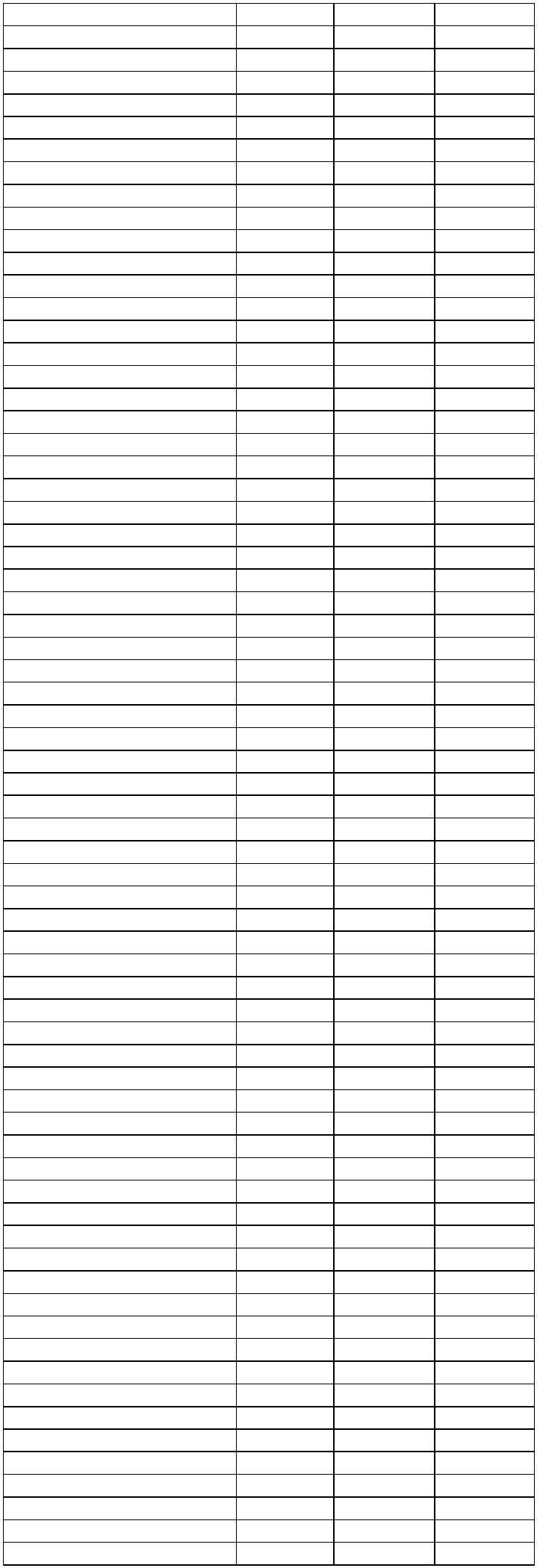 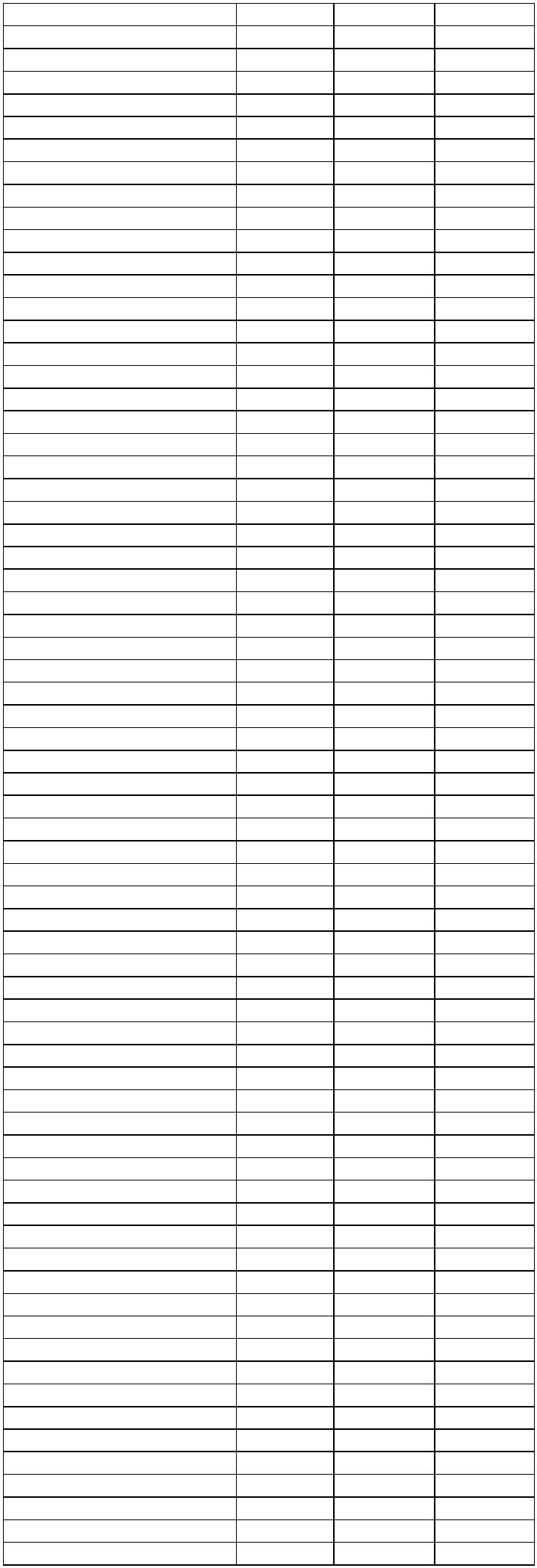 1111111111111111111111111111111111111111111111111111111111111111111118.13.12.21.28.13.12.228.13.12.238.13.12.248.13.12.258.13.12.268.14.1.18.14.1.28.14.1.2.18.14.1.38.14.1.3.18.14.1.48.14.1.58.14.1.68.14.1.6.18.14.1.7218260-2218261-0218262-9218263-7218264-5218265-3218741-8218992-5218993-3218743-4218744-2218745-0218746-9218747-7218748-5218749-3218950-0218751-5218954-2218955-0218956-9218900-3218753-1218754-0218755-8218756-6218901-1218757-4218902-0218951-8218759-0218760-4218761-2218903-8218904-6218905-4218906-2218762-0218907-0218908-9218909-7218910-0218911-9218912-7218763-9218913-5218914-3218764-7218765-5218766-3218767-1218915-1218916-0218768-0218769-8218770-1218771-0218772-8318010-7218774-4218775-2218776-0218777-9218994-1218995-0218779-5218780-9218781-7218782-5332133333323232324444333343223334343333444444344444334444444444444444SSSSSSSSSSSSSSSSSSSSSSSSSSSSSSSSSSSSSSSSSSSSSSSSSSSSSSSSSSSSSSSSSSSSS18.14.21.1818.14.21.1918.14.21.2018.14.21.2118.14.22.118.14.22.1. “a”18.14.22.1. “b”18.14.22.1. “c”18.14.22.1. “d”18.14.22.1. “e”18.14.22.2218783-3218784-1218952-6218953-4218787-6218788-4218789-2218790-6218791-4218792-2218918-6218919-4218793-0218996-8218795-7218997-6218797-3218998-4218999-2218798-1218922-4218799-0218923-2218800-7318001-8318002-6318003-4318004-2218801-5218924-0218802-3218803-1218957-7218958-5218959-3318005-0218926-7318006-9318007-7218929-1218807-4318008-5218808-2218930-5218809-0218972-0318009-3218340-4218341-2218342-0218343-9218344-7218345-5218346-3218347-1218348-0218349-8218350-1218351-0218352-8218353-6218354-4218355-2218356-0218357-9218358-7218359-5218360-9218361-7342444444413444424334324442243441214444424424424344343434432444444444SSSSSSSSSSSSSSSSSSSSSSSSSSSSSSSSSSSSSSSSSSSSSSSSSSSSSSSSSSSSSSSSSSSSS18.14.22.318.14.22.4. “a”18.14.22.4. “b”18.14.22.4. “c”18.14.22.4 “d”18.14.22.4. “e”18.14.22.4 “f”18.14.22.4.1.118.14.22.518.14.22.618.14.22.718.14.22.818.14.22.918.14.22.1018.14.22.1118.14.22.1318.14.22.13.118.14.23.18.14.1.88.14.1.98.14.1.118.14.1.128.14.1.138.14.28.14.2.18.14.3. “a”8.14.3. “b”8.14.3. “c”8.14.48.14.58.14.68.14.78.14.88.14.98.14.108.14.118.14.128.14.138.14.148.14.158.14.168.14.178.14.1818.14.23.1.118.14.23.218.14.23.2.118.14.23.2.218.14.23.2.318.14.23.2.418.14.23.3 “a”18.14.23.3. “b”18.14.23.3 “c”18.14.23.3 “d”18.14.23.3. “f”18.14.23.3. “g”18.14.23.3.1.118.14.23.418.14.23.518.14.23.618.14.23.718.14.23.818.14.24.118.14.24.1.218.14.24.218.14.24.318.14.24.48.14.198.14.208.14.21.18.14.21.1.18.14.21.28.14.21.38.14.21.48.14.21.4.18.14.21.58.14.21.68.14.21.78.14.21.88.14.21.98.14.21.10. “a”8.14.21.10. “b”8.14.21.11. “a”8.14.21.11. “b”8.14.21.11.18.14.21.128.14.21.138.14.21.148.14.21.158.14.21.168.14.21.16.1.18.14.21.17. “a”8.14.21.17. “b”8.14.21.17. “c”8.14.21.17. “d”18.14.24.518.14.24.5.118.14.24.618.14.24.6.118.14.24.6.218.14.24.6.418.14.24.718.14.24.818.14.24.8.118.14.24.8.218.14.24.918.14.24.9.118.14.24.1018.14.24.11. “a”18.14.24.11. “b”18.14.24.11. “c”18.14.24.11. “d”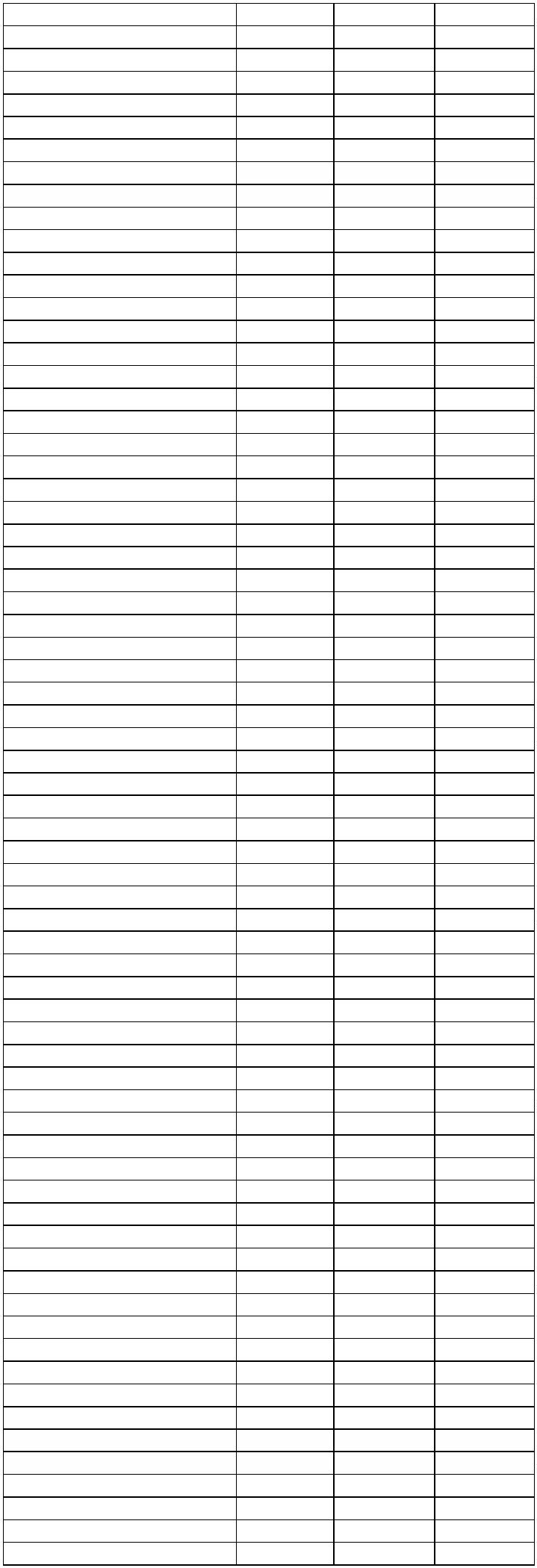 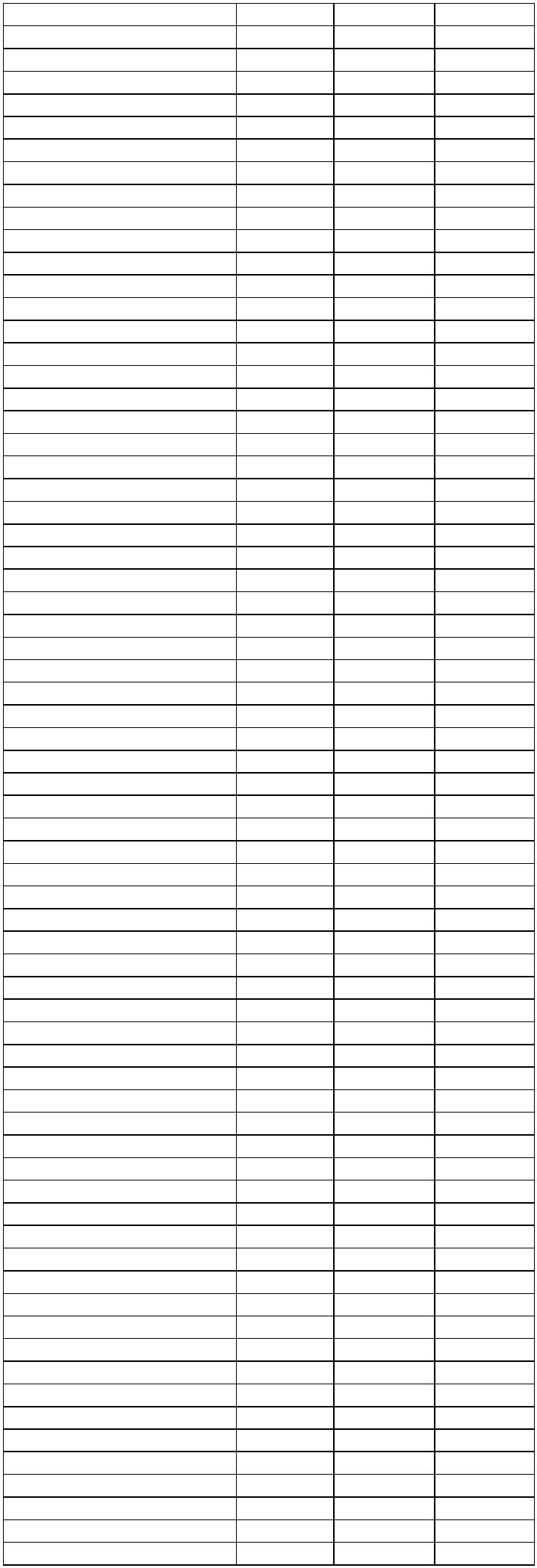 1111111111111111111111111111111111111111111111111111111111111111111118.14.24.11. “e”8.14.24.11. “f”8.14.24.11. “g”8.14.24.11. “h”8.14.24.11. “i”8.14.24.11. “j”8.14.24.11. “k”8.14.24.11. “l”8.14.24.11. “m”8.14.24.11. “n”8.14.24.11. “o”8.14.24.11. “p”8.14.24.11. “q”8.14.24.11.18.14.24.128.14.24.138.14.24.13.18.14.24.14. “a”8.14.24.14. “b”8.14.24.14. “c”8.14.24.158.14.24.15.18.14.24.168.14.24.178.14.24.188.14.25.1218362-5218363-3218364-1218365-0218366-8218367-6218368-4218369-2218370-6218371-4218372-2218373-0218374-9218375-7218376-5218377-3218378-1218379-0218380-3218381-1218382-0218383-8218384-6218385-4218810-4218931-3218932-1218811-2218812-0218813-9218814-7218815-5218816-3218817-1218388-9218821-0218389-7218822-8218824-4218825-2218826-0218827-9218828-7218829-5218830-9218831-7218832-5218833-3218834-1218392-7218393-5218394-3218395-1218396-0218397-8218835-0218836-8218837-6218838-4218839-2218840-6218399-4218841-4218401-0218842-2218403-6218933-0218844-9218406-0424444443444444233333334442244444432443344433444444444433344442444434SSSSSSSSSSSSSSSSSSSSSSSSSSSSSSSSSSSSSSSSSSSSSSSSSSSSSSSSSSSSSSSSSSSSS18.15.1918.15.2018.15.2118.15.2218.15.2318.15.2418.15.2518.15.25.118.15.2618.15.2718.15.2818.15.2918.15.3018.15.30.118.15.30.218.15.30.318.15.31218407-9218408-7218409-5218410-9218411-7218412-5218845-7218846-5218414-1218847-3218416-8218417-6218848-1218849-0218850-3218851-1218852-0218853-8218854-6218855-4218856-2218857-0218858-9218859-7218860-0218861-9218862-7218863-5218864-3218865-1218866-0218867-8218868-6218439-7218440-0218441-9218442-7218443-5218444-3218445-1218869-4218446-0218447-8218448-6218449-4218450-8218870-8218452-4218453-2218454-0218455-9218456-7218457-5218458-3218459-1218460-5218871-6218872-4218873-2218874-0218465-6218875-9218876-7218877-5218469-9218878-3218471-0218879-1218880-5442444333344234444424444444443444444334424343222433333433322333433433SSSSSSSSSSSSSSSSSSSSSSSSSSSSSSSSSSSSSSSSSSSSSSSSSSSSSSSSSSSSSSSSSSSSS18.15.3218.15.32.118.15.32.1.118.15.32.1.218.15.32.218.15.32.318.15.32.4. “a”18.15.32.4. “b”18.15.32.4. “c”18.15.32.4. “d”18.15.3318.15.3418.15.3518.15.35.118.15.36. “a”18.15.36. “b”18.15.378.14.25.28.14.25.3. “a”8.14.25.3. “b”8.14.25.4. “a”8.14.25.4. “b”8.14.25.4. “c”8.14.25.4. “d”8.14.25.58.15.18.15.1.18.15.28.15.2.18.15.2.48.15.2.58.15.2.68.15.2.7. “a”8.15.2.7. “b”8.15.2.7. “c”8.15.2.7. “d”8.15.2.88.15.38.15.3.28.15.48.15.58.15.5.18.15.68.15.78.15.818.15.3818.15.3918.15.4018.15.40.118.15.4118.15.41.118.15.41.218.15.42. “a”18.15.42. “b”18.15.42. “c”18.15.42. “d”18.15.4318.15.43.118.15.43.318.15.4418.15.45. “a”18.15.45. “b”18.15.45. “c”18.15.45. “d”18.15.45. “e”18.15.45.118.15.45.218.15.45.318.15.468.15.98.15.9.18.15.9.1. “a”8.15.9.1. “b”8.15.9.1. “c”8.15.9.1.18.15.108.15.118.15.128.15.138.15.148.15.158.15.168.15.178.15.1818.15.4718.15.47.118.15.47.218.15.47.318.15.47.418.15.47.4.118.15.47.4.1.118.15.47.518.15.47.618.15.47.718.15.47.8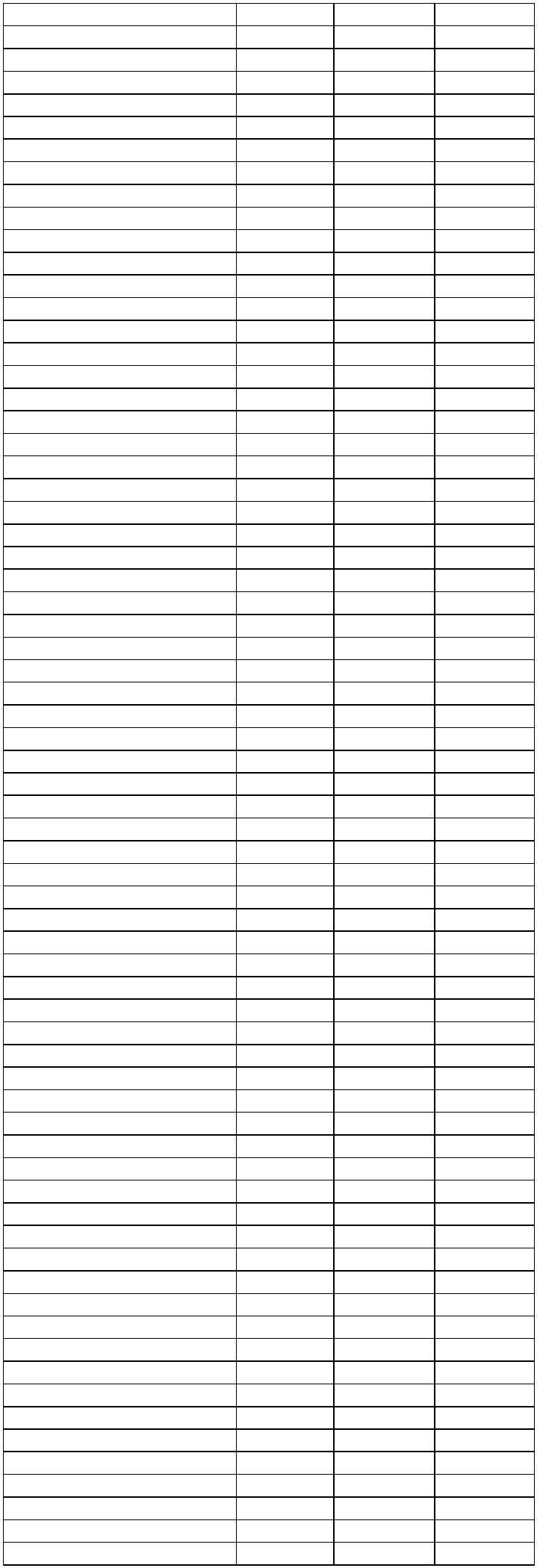 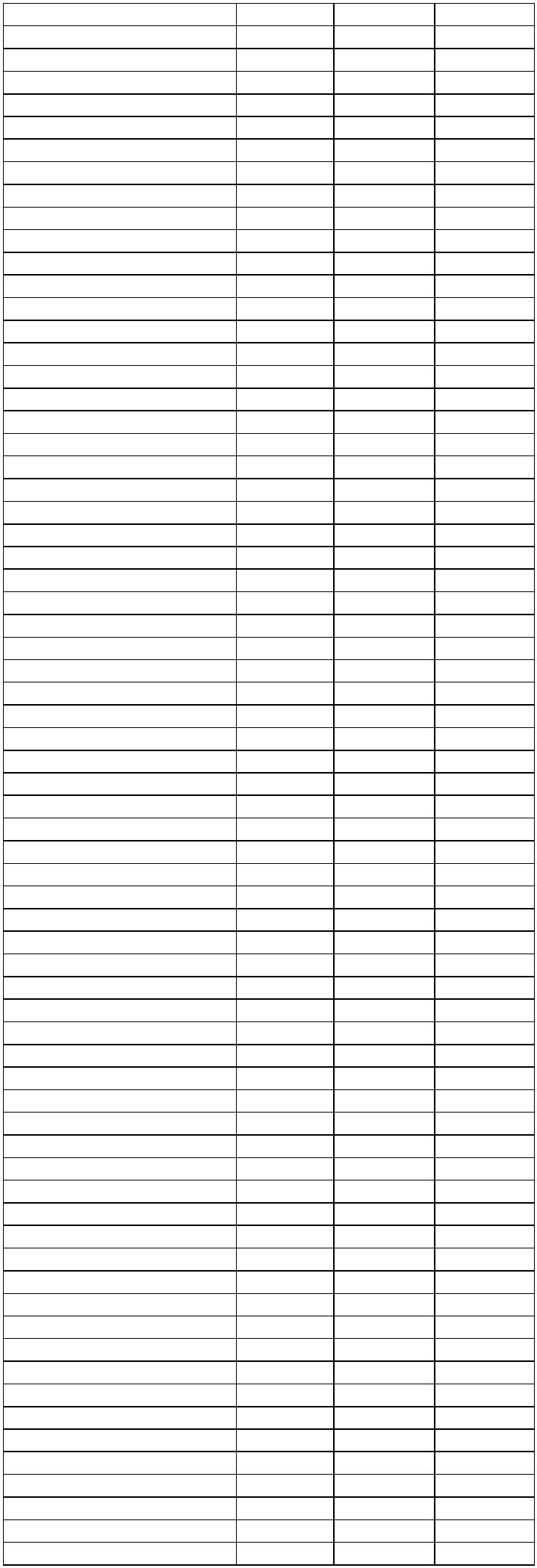 1111111111111111111111111111111111111111111111111111111111111111111118.15.47.98.15.47.108.15.47.118.15.47.128.15.47.138.15.47.148.15.47.158.15.47.168.15.47.178.15.47.188.15.47.198.15.47.19.18.15.47.208.15.47.218.15.47.228.15.47.238.15.47.248.15.47.258.15.47.268.15.48. “a”8.15.48. “b”8.15.48. “c”8.15.48. “d”8.15.48. “e”8.15.48. “f”8.15.48. “g”8.15.48. “h”8.15.49218474-5218475-3218881-3218477-0218478-8218479-6218882-1218883-0218884-8218483-4218885-6218886-4218887-2218888-0218889-9218890-2218490-7218491-5218492-3218891-0218892-9218893-7218894-5218895-3218896-1218897-0218898-8218501-6218502-4218503-2218504-0218505-9218506-7218507-5218508-3218509-1218510-5218960-7218512-1218513-0218961-5218514-8218515-6218516-4218517-2218518-0218519-9218520-2218521-0218522-9218523-7218524-5218525-3218973-9218974-7218975-5218976-3218977-1218978-0218979-8218980-1218981-0218982-8218983-6218984-4218985-2218986-0218987-9218988-7443343334444442243333333333444433424444444444442433323333234444332322SSSSSSSSSSSSSSSSSSSSSSSSSSSSSSSSSSSSSSSSSSSSSSSSSSSSSSSSSSSSSSSSSSSSS18.17.9218989-5218990-9218991-7218526-1218527-0218528-8218529-6218530-0218531-8218532-6218533-4218534-2218535-0218536-9218537-7218538-5218539-3218540-7218541-5218542-3218543-1218544-0218545-8218546-6218547-4218548-2218549-0218550-4218551-2218552-0218553-9218554-7218555-5218556-3218557-1218558-0218559-8218560-1218561-0218562-8218563-6218564-4218565-2218566-0218567-9218568-7218569-5218570-9218571-7218572-5218573-3218574-1218575-0218576-8218577-6218578-4218579-2218580-6218581-4218582-2218583-0218584-9218585-7218586-5218587-3218588-1218589-0218590-3218591-1323444344434442223243214333343444344344344444442444444444444434334433SSSSSSSSSSSSSSSSSSSSSSSSSSSSSSSSSSSSSSSSSSSSSSSSSSSSSSSSSSSSSSSSSSSSS18.17.1018.17.1118.18.118.18.1.118.18.1.218.18.218.18.318.18.3.118.18.418.18.518.18.5.118.19.118.19.218.19.318.19.418.19.4.118.19.518.19.618.19.718.19.818.19.918.19.1018.19.1118.19.1218.19.1318.19.1418.20.1. “a”18.20.1. “b”18.20.1. “c”18.20.1. “d”18.20.1. “e”18.20.1. “f”18.20.1. “g”18.20.1. “h”18.20.1. “i”18.20.1. “j”18.20.1. “k”18.20.1. “l”18.21.118.21.218.21.2.118.21.318.21.418.21.4.118.21.518.21.618.21.718.21.818.21.918.21.1018.21.11. “a”18.21.11. “b”18.21.11. “c”18.21.11. “d”18.21.1218.21.1318.21.1418.21.1518.21.1618.21.1718.21.1818.21.1918.21.2018.22.18.15.508.15.51. “a”8.15.51. “b”8.15.51. “c”8.15.51. “d”8.15.528.15.538.15.548.15.558.15.56.18.15.56.28.15.56.38.15.56.58.15.578.16.18.16.28.16.2.18.16.38.16.48.16.58.16.68.17.18.17.28.17.38.17.3.18.17.48.17.4.18.17.4.28.17.4.38.17.4.48.17.4.58.17.4.68.17.4.78.17.4.88.17.4.98.17.58.17.5.18.17.5.1.18.17.618.22.218.22.318.22.418.22.58.17.78.17.8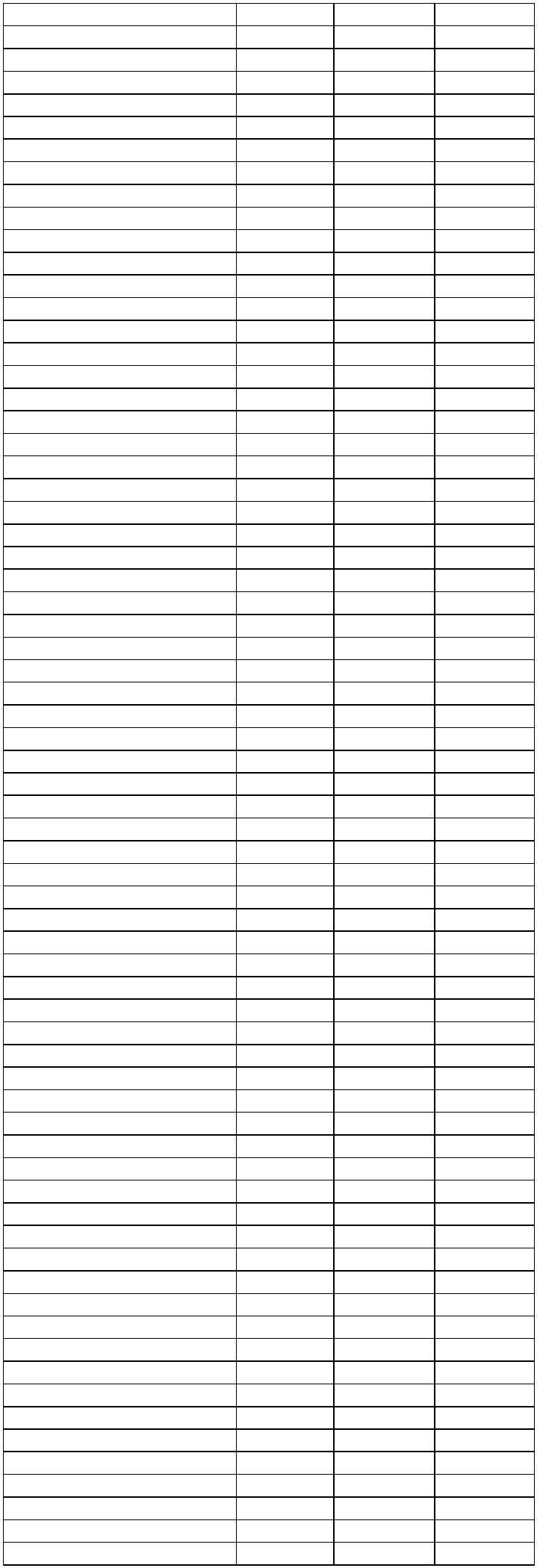 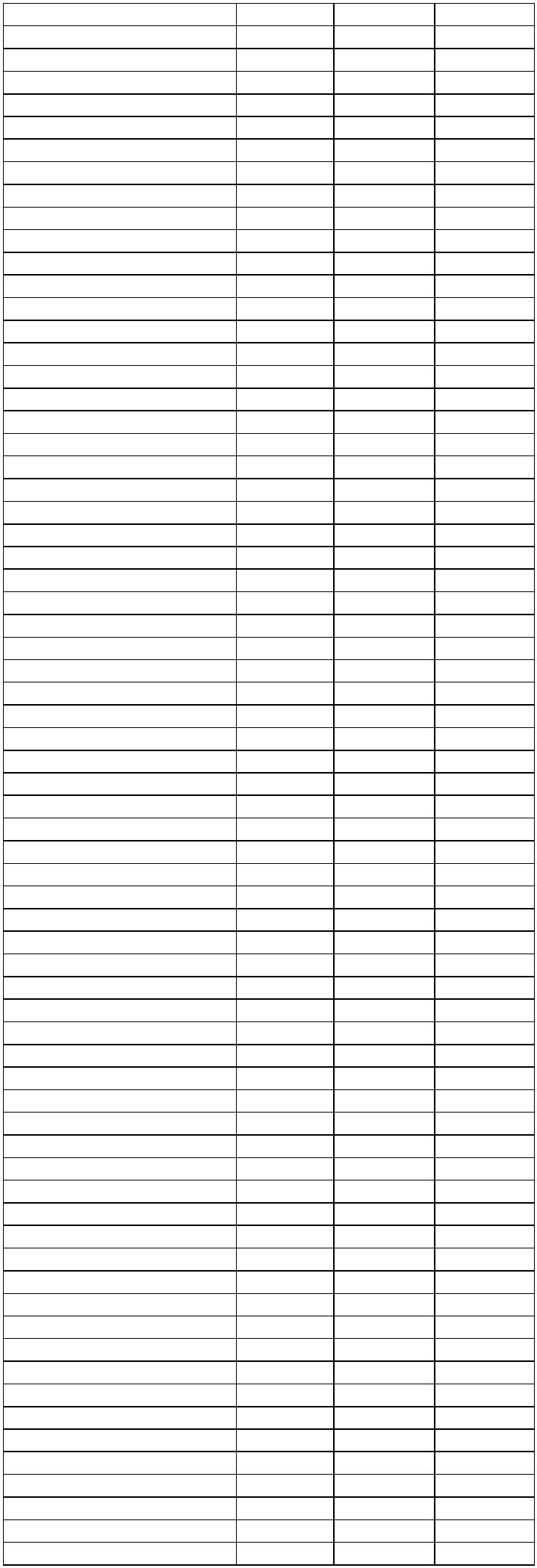 1111111111111111111111111111111111111111111111111111111111111111111118.22.6218592-0218593-8218594-6218595-4218596-2218597-0218598-9218599-7218600-4218601-2218602-0218603-9218604-7218605-5218606-3218607-1218608-0218609-8218610-1218611-0218612-8218613-6218614-4218615-2218616-0218617-9218618-7218619-5218620-9218621-7218622-5218623-3218624-1218625-0218626-8218627-6218628-4218629-2218630-6218631-4218934-8218632-2218633-0218634-9218635-7218636-5218637-3218638-1218639-0218640-3218641-1218642-0218643-8218644-6218645-4218646-2218647-0218648-9218649-7218650-0218651-9218652-7218653-5218654-3218655-1218656-0218657-8218658-6218659-4333333332133333334331131322344442434344343221222433443433333333324444SSSSSSSSSSSSSSSSSSSSSSSSSSSSSSSSSSSSSSSSSSSSSSSSSSSSSSSSSSSSSSSSSSSSS18.26.4. “d”18.26.4. “e”18.26.4. “f”18.26.4. “g”18.26.518.27.118.27.218.27.318.28.118.28.218.28.318.28.418.29.118.29.218.29.318.29.418.29.518.30.118.30.218.30.318.30.3.118.30.418.30.518.30.618.30.718.30.818.31.1 “a”18.31.1 “b”18.31.1.118.32.118.32.1.218.32.218.33.118.33.218.33.318.33.4218660-8218661-6218662-4218663-2218664-0218665-9218666-7218667-5218668-3218669-1218670-5218671-3218672-1218673-0218674-8218675-6218676-4218677-2218678-0218679-9218680-2218681-0218682-9218683-7218684-5218685-3218686-1218687-0218688-8218689-6218690-0218691-8218692-6218693-4218694-2218695-0218696-9218697-7218698-5218699-3218700-0218701-9218702-7218703-5218704-3218705-1218706-0218707-8218708-6218709-4218710-8218711-6218712-4218713-2218714-0218715-9218716-7218717-5218718-3218719-1218720-5218721-3218722-1218723-0218724-8218725-6218726-4218727-2218728-0422332323332333223333333333331113231144343234443433333344233333332233SSSSSSSSSSSSSSSSSSSSSSSSSSSSSSSSSSSSSSSSSSSSSSSSSSSSSSSSSSSSSSSSSSSSS8.22.7 “a”8.22.7 “b”8.22.7 “c”8.22.7 “d”8.22.7 “e”8.22.88.22.98.22.108.22.118.22.12 “a”8.22.12 “b”8.22.12 “c”8.22.12 “d”8.22.12 “e”8.22.12 “f”8.22.12 “g”8.22.12 “h”8.22.138.22.148.22.158.22.168.22.178.22.17.18.22.17.28.22.17.38.22.17.48.22.188.22.18.18.22.18.28.22.18.38.22.18.48.22.198.22.208.22.218.23.18.23.28.23.38.23.3.18.23.48.23.58.24.118.33.618.36.2 “a”18.36.2 “b”18.36.2 “c”18.36.2 “d”18.36.2 “e”18.36.2 “f”18.36.2 “g”18.36.2 “h”18.36.3 “a”18.36.3 “b”18.36.3 “c”18.36.3 “d”18.36.3 “e”18.36.3 “f”18.36.3 “g”18.36.3 “h”18.36.3 “i”18.36.3 “j”18.36.3 “k”18.36.3 “l”18.36.4 “a”18.36.4 “c”18.36.4 “d”18.36.5 “a”18.36.5 “b”18.36.5 “c”18.36.6 “b”18.36.6 “c”18.36.6 “d”18.36.6 “e”18.36.7 “a”18.36.7 “b”8.24.28.24.2.18.24.38.24.48.24.58.24.68.24.78.24.88.24.98.25.18.25.28.25.38.25.48.25.58.25.5. “a”8.25.5. “b”8.25.5. “c”8.25.5. “d”8.25.5. “e”8.25.5. “f”8.25.5. “g”8.26.18.26.28.26.38.26.4. “a”8.26.4. “b”8.26.4. “c”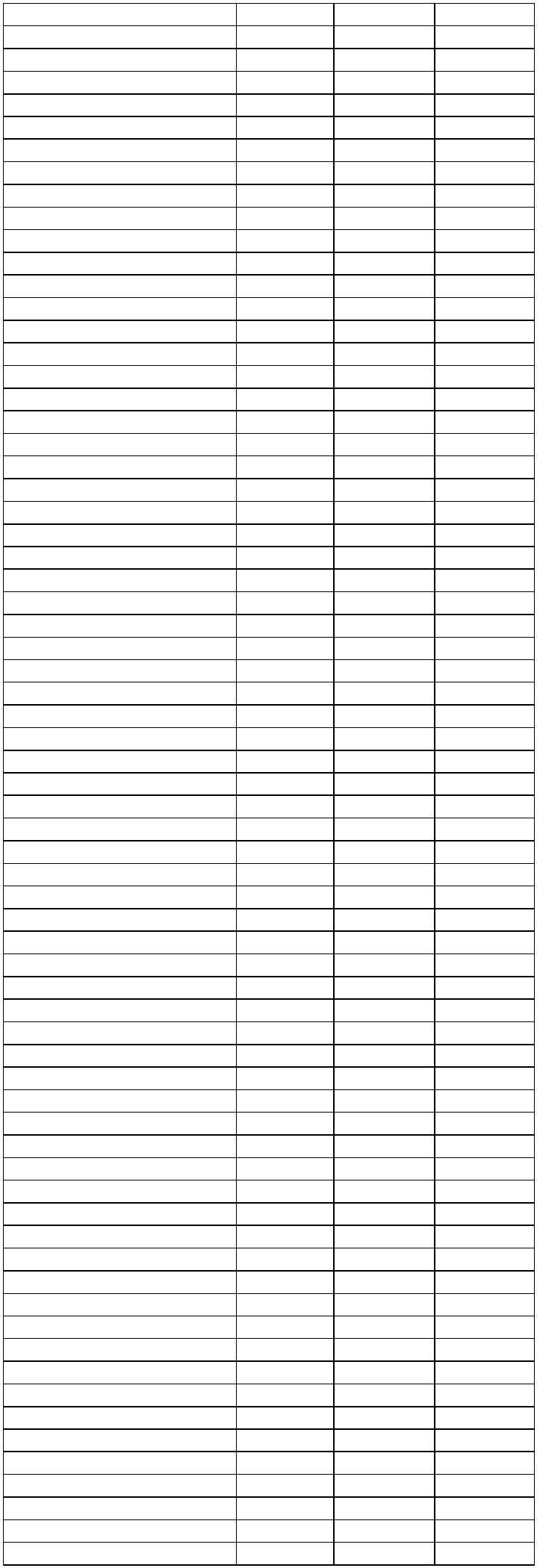 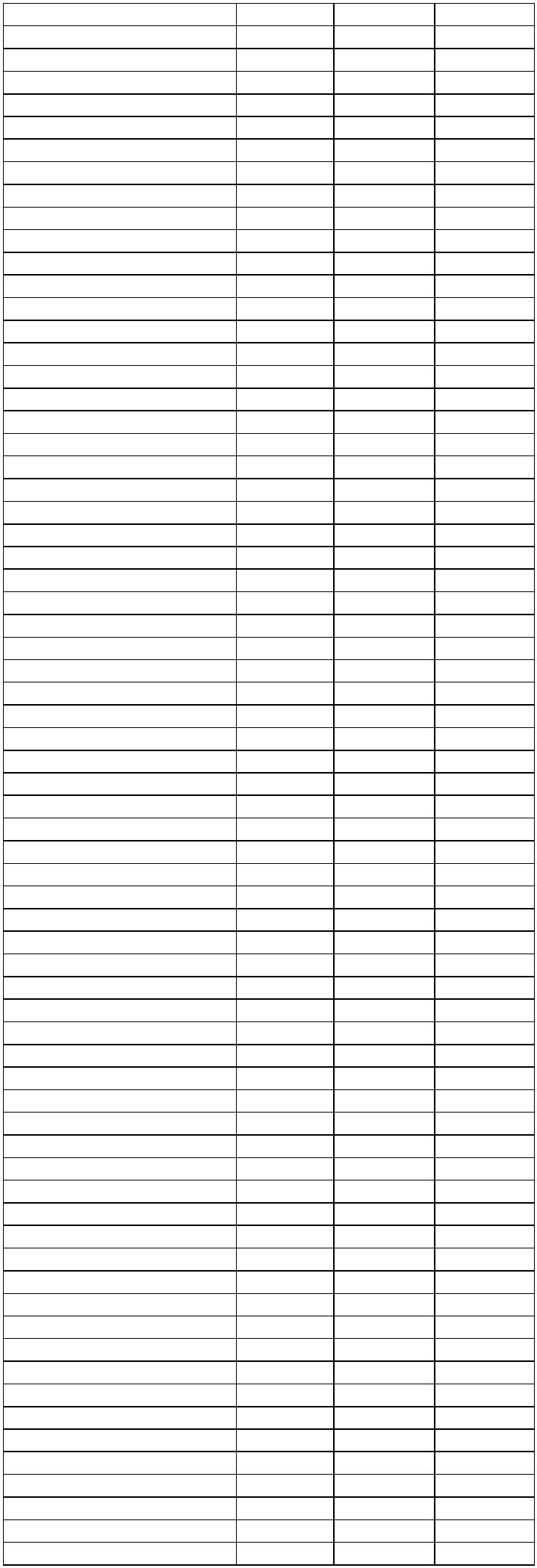 11111111111111111111118.36.7 “c”8.36.7 “d”8.37.18.37.28.37.2.18.37.2.28.37.2.38.37.2.48.37.2.5218729-9218730-2218731-0218732-9218733-7218734-5218735-3218736-1218737-0218738-8218739-6218935-6218936-4218937-2218938-0218939-9218940-2218941-0218942-9218943-7218944-5218945-33314332221344444444444SSSSSSSSSSSSSSSSSSSSSS4.2. “b”4.2. “c”4.3. “a”4.3. “b”4.3. “c”4.4119079-2119080-6119081-4119082-2119083-0119084-9119085-7119086-5119087-3119088-1119089-0119090-3119091-1119092-0119093-8119094-6119095-4119096-2119097-0119098-9119099-7119100-4119101-2119102-0119103-9119104-7119105-5119106-3119107-1119108-0119109-8119110-1119111-0119112-8119113-6119114-4119115-2119116-0119117-9119118-7119119-5119120-9119121-7119122-5119123-3119124-1119125-0119126-8119127-6119128-4119129-2119130-6119131-4119132-2119133-0119134-9119135-7119136-5119137-3119138-1119139-0119140-3119141-1119142-0119143-8119144-6119145-4119146-2119147-0333334232222444444444444423333332222222333221322122433443444433334444SSSSSSSSSSSSSSSSSSSSSSSSSSSSSSSSSSSSSSSSSSSSSSSSSSSSSSSSSSSSSSSSSSSSS4.54.64.6. “a”4.6. “b”4.6. “c”4.6. “d”4.7. “a”4.7. “b”4.7. “c”4.7. “d”4.7. “e”4.7.1. “a”4.7.1. “b”4.7.1. “c”4.7.1. “d”4.7.1. “e”8.37.2.68.37.38.37.7.18.37.7.2. “a”8.37.7.2. “b”8.37.7.2. “c”8.37.7.2. “d”8.37.7.2. “e”8.37.7.38.37.7.48.37.7.4.18.37.7.58.37.7.64.7.1.1NR 19 (119.000-8)Código4.84.94.105.1Item/SubitemInfraçãoTipoSSSSSSSSSSSSSSSSSSSSSSSSSSSSSSSSSSSSSSS1111111111111111111111111111111111111119.1.29.1.39.1.49.1.59.2.19.2.29.2.2.1119223-0119224-8119225-6119226-4119227-2119228-0119229-9119217-5119218-3119219-1119220-5119221-3119222-1119230-2119231-0119232-9119233-7119234-5119235-3119236-1119237-0119238-8119239-6119240-0119241-8119242-6119243-4119244-2119245-0119246-9119247-7119248-5119249-3119250-7119251-5119252-3119253-1119254-0119255-84443444444444444444443444444333344434445.1.15.2 “a”5.2 “b”5.2 “c”5.2 “d”5.2.15.2.25.2.2.1 “a”5.2.2.1 “b”5.2.2.1 “c”5.2.2.1.15.2.35.2.4 “a”5.2.4 “b”5.2.4 “c”5.2.4.15.2.4.25.2.4.35.2.4.45.36.16.26.36.47.17.37.48.18.28.38.48.58.5.18.68.78.7.18.7.29.2.3. “a”9.2.3. “b”9.2.3. “c”9.2.3. “d”9.2.3. “e”9.2.3. “f”9.2.4. “a”9.2.4. “b”9.2.4. “c”9.2.4. “d”9.2.59.3.1. “a”9.3.1. “b”9.3.1. “c”9.3.1. “d”9.3.2. “a”9.3.2. “b”9.3.2. “c”9.3.2. “d”9.4.19.4.2. “a”9.4.2. “b”9.4.2. “c”9.4.2. “d”9.4.2. “e”9.4.2. “f”9.4.2. “g”9.4.2. “h”9.4.2. “i”9.4.2. “j”9.4.2. “k”9.4.2. “l”8.8NR 19 - Anexo ICódigo8.99.19.1.19.1.2Item/SubitemInfraçãoTipoSS44.1.2. “a”119077-6119078-443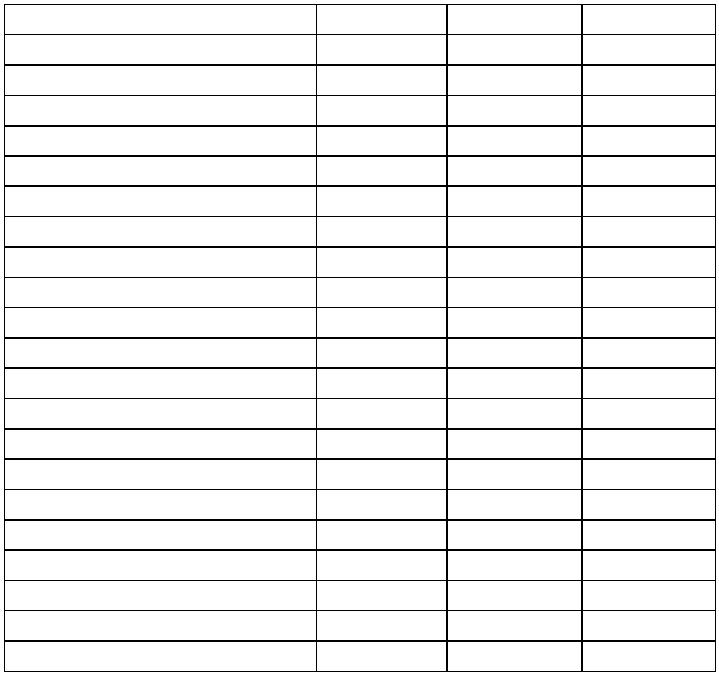 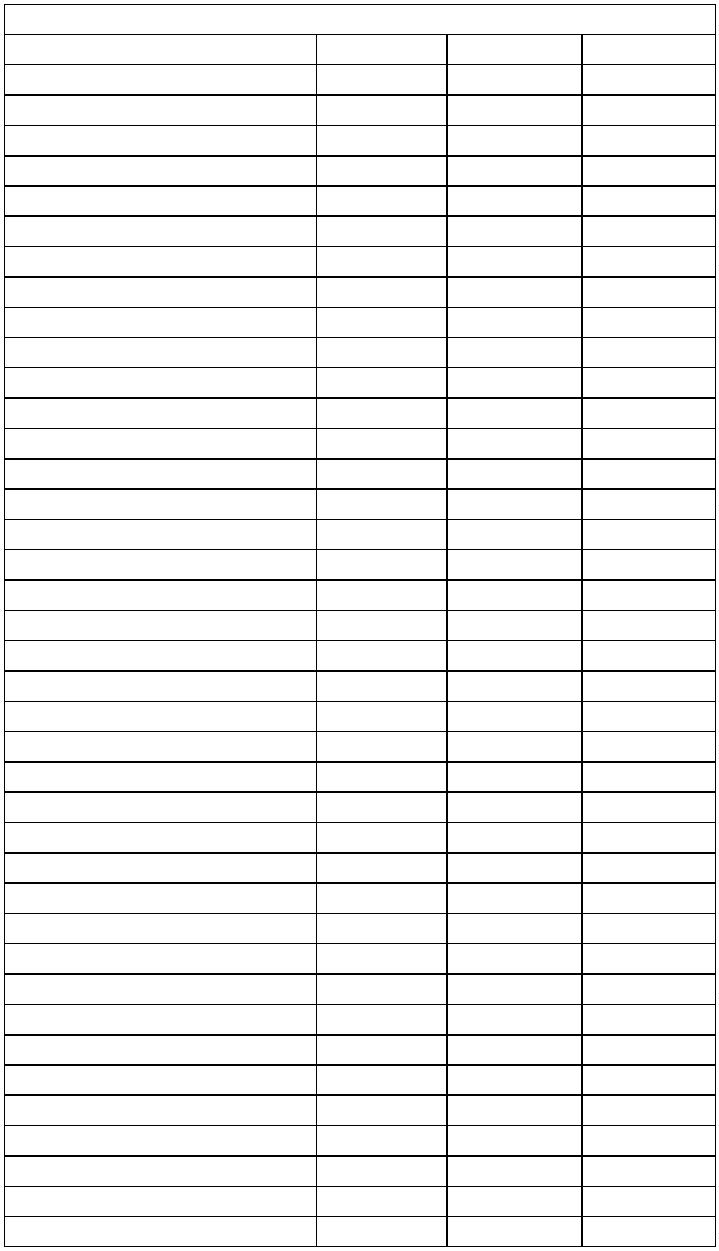 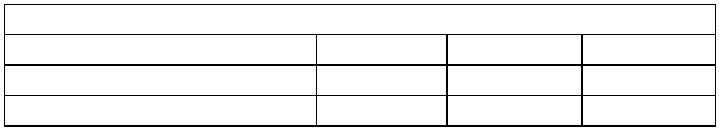 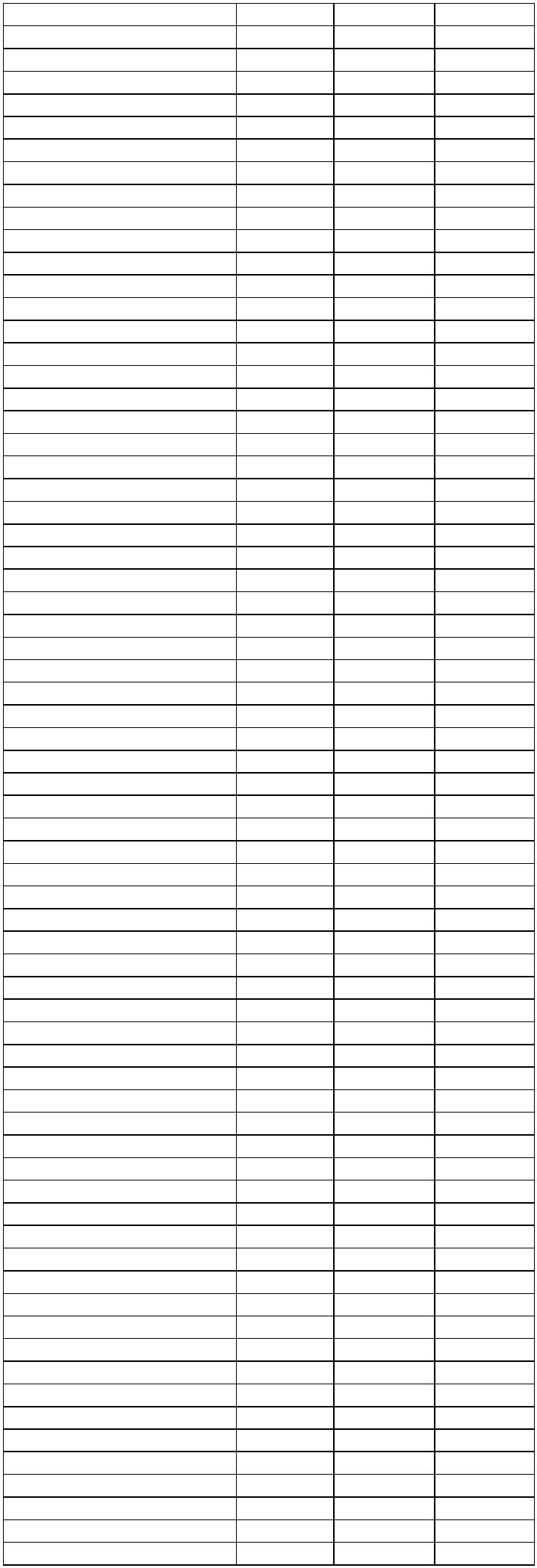 9111111111111111111111111111111112222222222233.2119148-9119149-7119150-0119151-9119152-7119153-5119154-3119155-1119156-0119157-8119158-6119159-4119160-8119161-6119162-4119163-2119164-0119165-9119166-7119167-5119168-3119169-1119170-5119171-3119172-1119173-0119174-8119175-6119176-4119177-2119178-0119179-9119180-2119181-0119182-9119183-7119184-5119185-3119186-1119187-0119188-8119189-6119190-0119191-8119192-6119193-43342334343443443334443333333444444443434444344SSSSSSSSSSSSSSSSSSSSSSSSSSSSSSSSSSSSSSSSSSSSSS20.5.520.5.620.5.7. “a”20.5.7. “b”20.6.120.6.220.6.320.7.120.7.1.120.7.220.7.3. “a”20.7.3. “b”20.7.520.7.5.120.8.120.8.2. “a”20.8.2. “b”20.8.2. “c”20.8.2. “d”20.8.2. “e”20.8.2. “f”20.8.2. “g”20.8.2. “h”20.8.320.8.3.120.8.4. “a”20.8.4. “b”20.8.4. “c”20.8.4. “d”20.8.4. “e”20.8.520.8.620.8.720.8.7.120.8.820.8.8.120.8.920.9.120.9.220.9.320.9.3.120.9.4220021-0220022-8220023-6220024-4220025-2220026-0220027-9220028-7220029-5220030-9220031-7220032-5220033-3220034-1220035-0220036-8220037-6220038-4220039-2220040-6220041-4220042-2220043-0220044-9220045-7220046-5220047-3220048-1220049-0220050-3220051-1220052-0220053-8220054-6220055-4220056-2220057-0220058-9220059-7220060-0220061-9220062-7220063-5220064-3220065-1220066-0220067-8220068-6220069-4220070-8220071-6220072-4220073-2220074-0220075-9220076-7220077-5220078-3220079-1220080-5220081-3220082-1220083-0220084-8220085-6220086-4220087-2220088-0220089-9343333343344424333333333233333333222343322433333233333332322223333333SSSSSSSSSSSSSSSSSSSSSSSSSSSSSSSSSSSSSSSSSSSSSSSSSSSSSSSSSSSSSSSSSSSSS0.10.20.2.10.2.20.30.3.10.3.1.11.11.21.2.11.2.22.12.22.32.3.13.13.23.2.13.33.3.13.43.4.13.54.14.1.15.15.26.17.27.2.1890122.13456789020.10.120.10.220.10.2.120.10.2.20.120.10.3NR 20 (220.000-7)Código20.10.4Item/SubitemInfraçãoTipoSSSSSSSSSSSSSSSS20.10.4.120.10.5. “a”20.10.5. “b”20.10.5. “c”20.10.5. “d”20.10.5. “e”20.10.5. “f”20.10.620.10.6.120.10.720.11.120.11.220.11.320.11.420.11.520.11.620.11.720.11.820.11.920.11.1020.11.11222222222222222222220.3.10.3.20.3.30.4.10.4.1.10.4.1.20.5.10.5.2. “a”0.5.2. “b”0.5.2. “c”0.5.2. “d”0.5.2. “e”0.5.2. “f”0.5.2. “g”0.5.2. “h”0.5.2.10.5.2.20.5.2.30.5.3220001-5220002-3220003-1220004-0220005-8220006-6220007-4220008-2220009-0220010-4220011-2220012-0220013-9220014-7220015-5220016-3220017-1220018-0220019-8220020-133333343333333333333SSSS0.5.4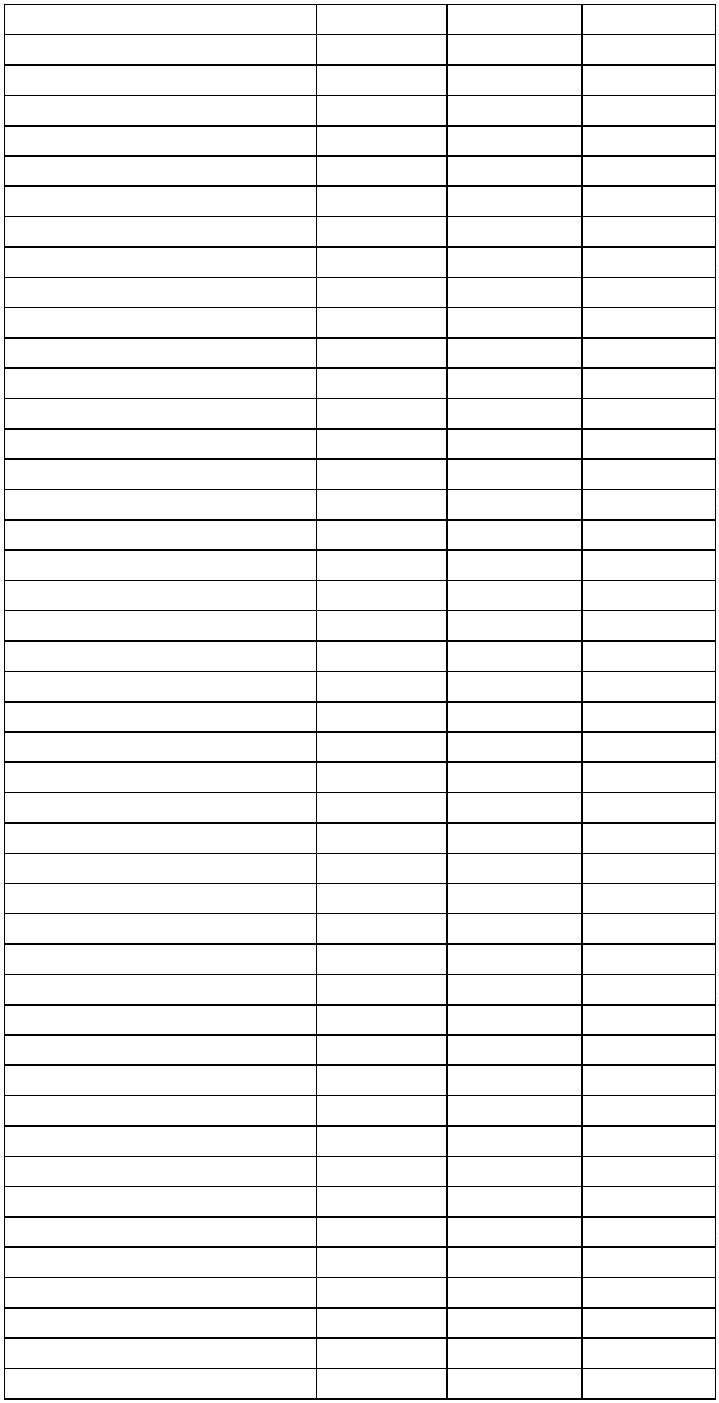 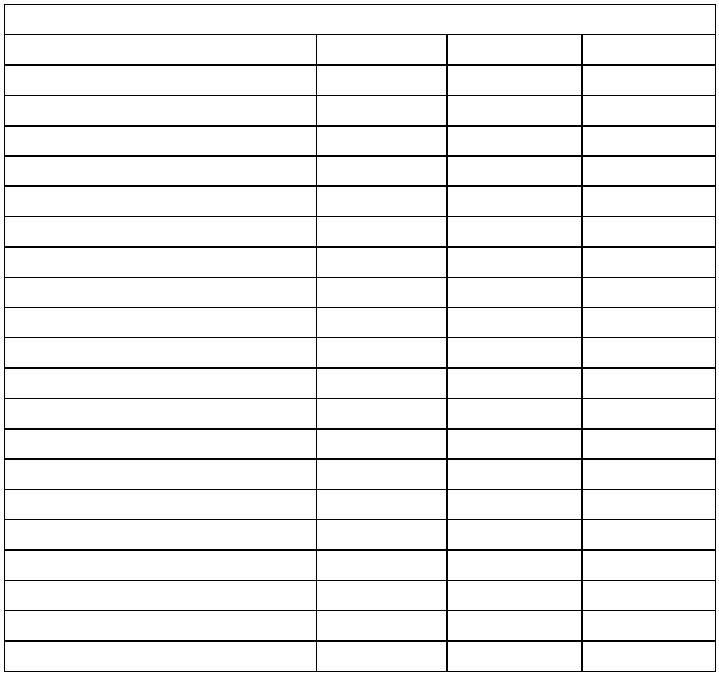 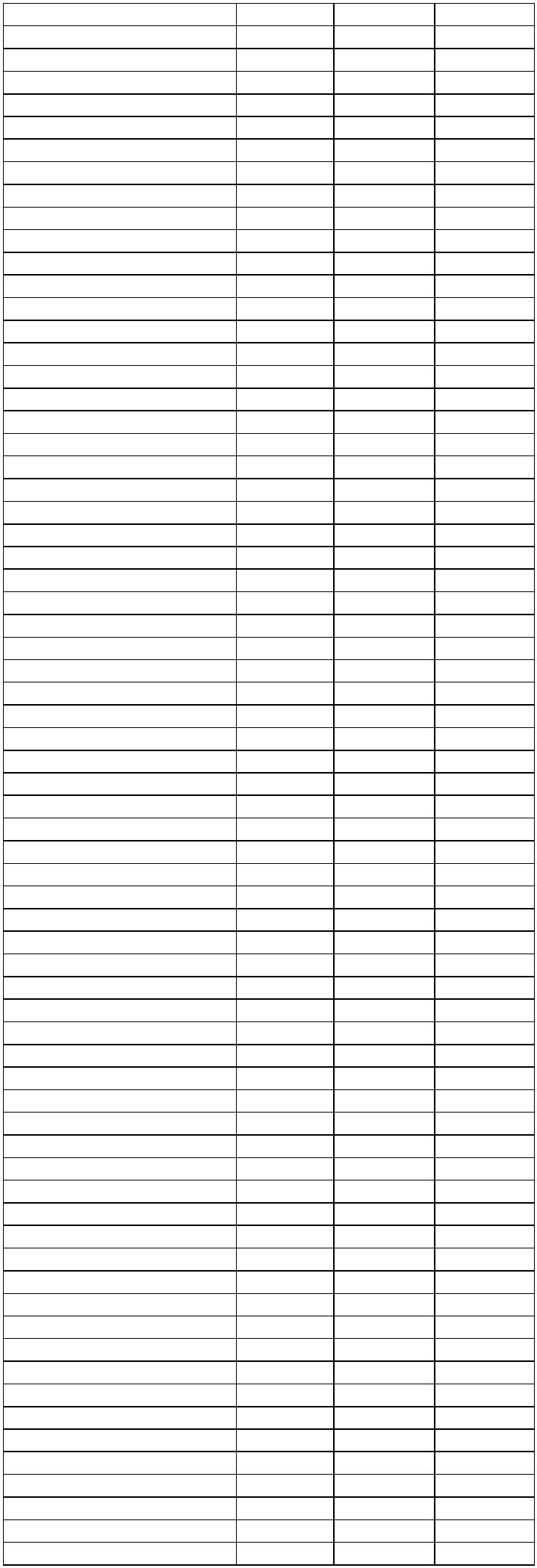 222222222222222222222222222220.11.120.11.130.11.13.10.11.140.11.150.11.160.11.170.11.17.10.11.17.20.11.180.11.190.12.10.12.20.12.2.10.12.30.12.40.12.50.12.5.10.13.10.13.20.13.30.13.40.13.50.14.10.14.20.14.3220090-2220091-0220092-9220093-7220094-5220095-3220096-1220097-0220098-8220099-6220100-3220101-1220102-0220103-8220104-6220105-4220106-2220107-0220108-9220109-7220110-0220111-9220112-7220113-5220114-3220115-1220116-0220117-8220118-6220119-4220120-8220121-6220122-4220123-2220124-0220125-9220126-7220127-5220128-3220129-1220130-5220131-3220132-1220133-0220134-8220135-6220136-4220137-2220138-0220139-9220140-2220141-0220142-9220143-7220144-5220145-3220146-1220147-0220148-8220149-6220150-0220151-8220152-6220153-4220154-2220155-0220156-9220157-7220158-5322333332224444444444444442322313223223323333333333333333333112244233SSSSSSSSSSSSSSSSSSSSSSSSSSSSSSSSSSSSSSSSSSSSSSSSSSSSSSSSSSSSSSSSSSSSSANEXO I - item 1. “b”ANEXO I - item 1. “c”ANEXO I - item 1. “d”ANEXO I - item 1.1ANEXO I - item 2. “a”ANEXO I - item 2. “b”ANEXO I - item 2. “c”ANEXO I - item 2. “d”ANEXO I - item 2.1ANEXO I - item 3.1220159-3220160-7220161-5220162-3220163-1220164-0220165-8220166-6220167-4220168-23332333323SSSSSSSSSSNR 21 (121.000-9)CódigoItem/Subitem21.121.221.321.4InfraçãoTipoSSSMSSSSSSSSSSSS121032-7121033-5121034-3121004-1121035-1121036-0121037-8121038-6121039-4121040-8121041-6121012-2121042-4121043-2121044-0121016-5121045-93332233222313222221.521.621.6.121.7. “a”21.7. “b”21.7. “c”21.821.921.1021.1121.1221.1321.140.14.40.14.50.14.5.12220.14.5.20.14.60.14.7SNR 22 (222.000-8)Código220.15.10.15.1.1Item/Subitem22.3.122.3.1.122.3.222.3.3InfraçãoTipoSSSS222370-8222371-6222372-4222774-62229315-5222002-4222003-2222373-2222775-4222776-2222777-0222376-7222377-5222378-3222379-1222380-5222381-3222382-1222383-0222384-8222385-6222386-4222387-2222388-0222778-9222779-7222780-0222781-9222782-7222783-5222932-3222785-1222786-0222787-8222788-6222789-4111320.15.1.2220.15.20.16.2.122220.16.2.20.16.2.30.16.3.10.16.3.222.3.3.122.3.4. “a”22.3.4. “b”22.3.4. “c”22.3.522.3.622.3.74434442222222222222333333313332SSSSMSSSSSSSSSSSSSSSSSSSSSSSSSS2222222222222222222222222220.17.10.17.2.10.17.2.1. “a”0.17.2.1. “b”0.17.2.1. “c”0.17.2.1. “d”0.17.2.1. “e”0.17.2.1. “f”0.17.2.1. “g”0.17.2.1. “h”0.17.2.1. “i”0.17.2.1. “j”0.17.2.1. “k”0.17.2.20.17.2.30.17.30.18.10.18.20.19.10.19.20.19.2.10.19.322.3.7. “a”22.3.7. “b”22.3.7. “c”22.3.7. “d”22.3.7. “e”22.3.7. “f”22.3.7. “g”22.3.7. “h”22.3.7. “i”22.3.7. “j”22.3.7. “l”22.3.7. “m”22.3.7. “n”22.3.7.1. “a”22.3.7.1. “b”22.3.7.1. “c”22.3.7.1. “d”22.3.7.1. “e”22.3.7.1. “f”22.3.7.1. “g”22.3.7.1.122.3.7.1.222.6.1. “a”22.6.1. “b”22.6.20.19.3.10.20.10.20.20.20.30.20.4ANEXO I - item 1. “a”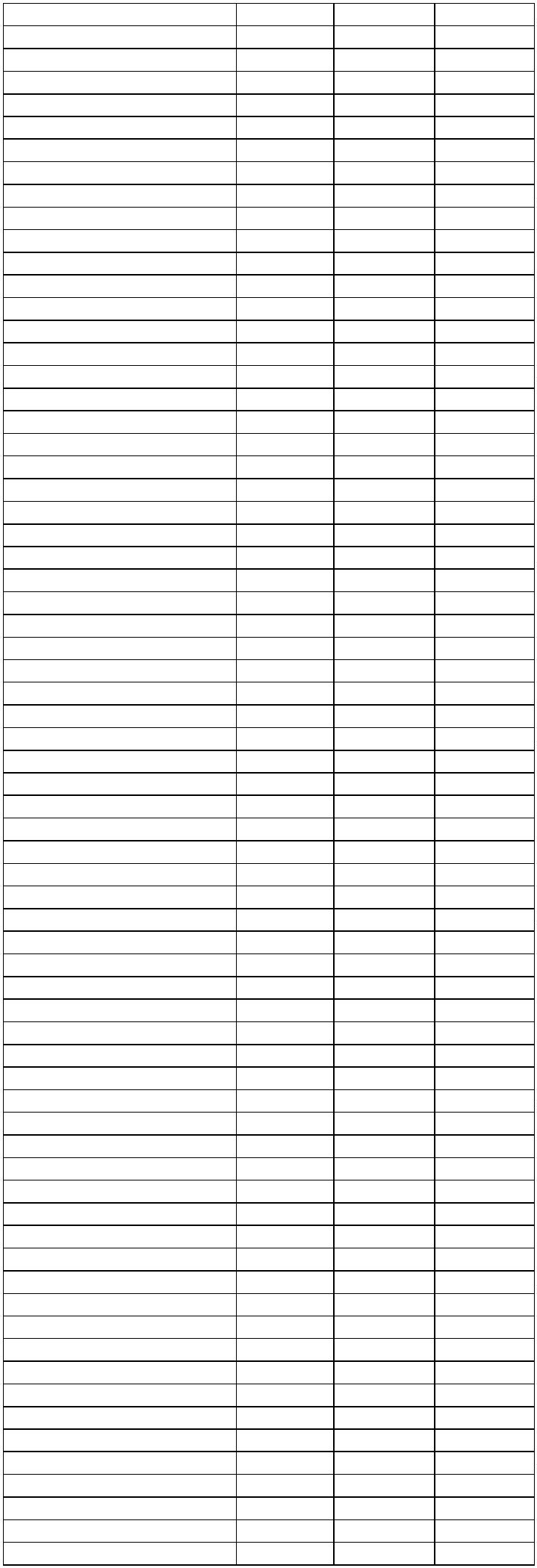 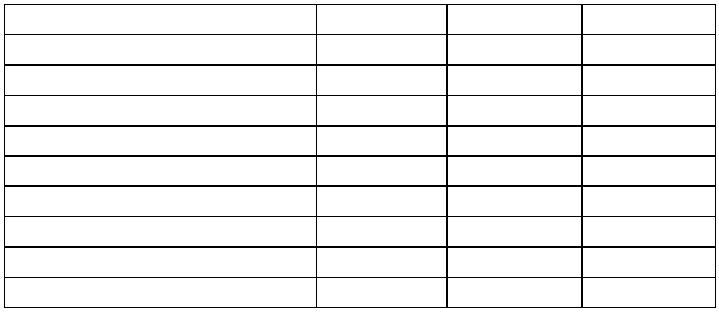 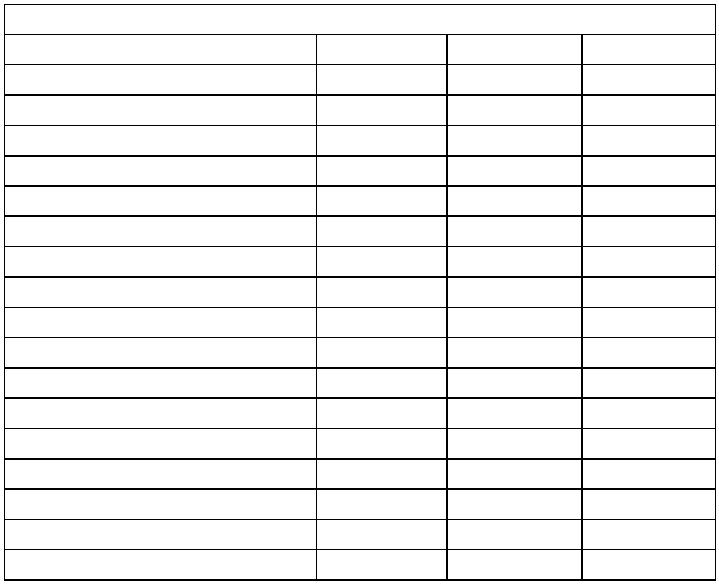 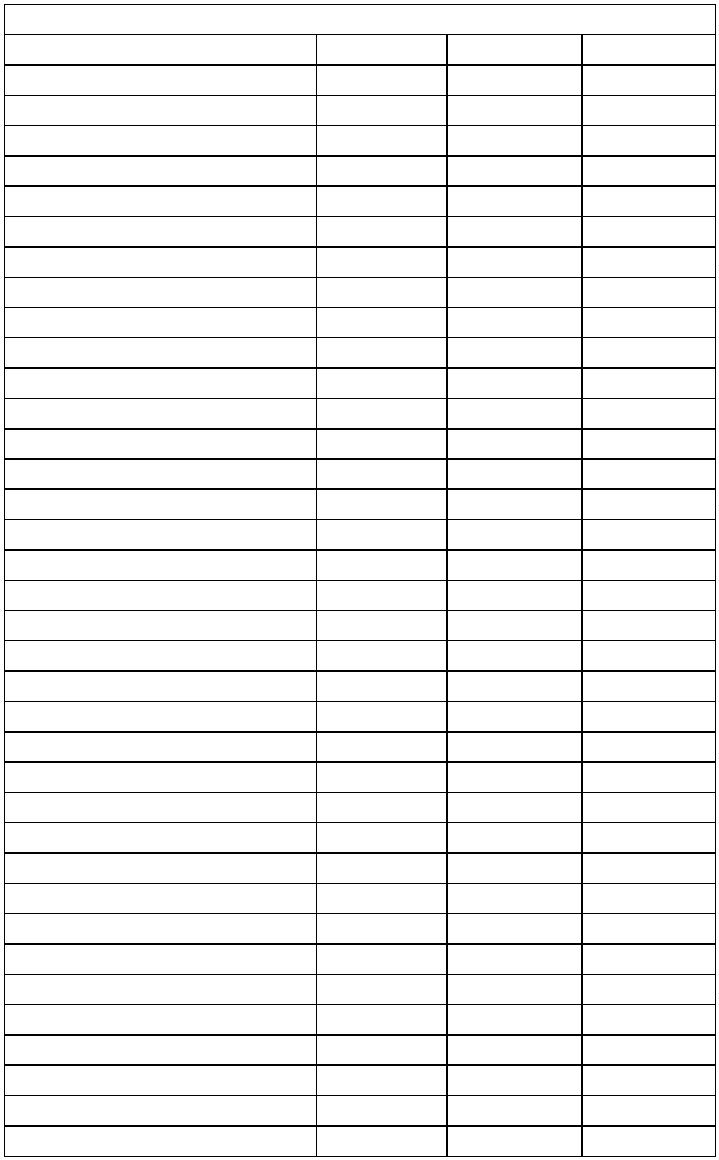 2222222222222222222222222222222222222222222222222222222222222222222222.6.3. “a” I2.6.3. “a” II2.6.3. “a” III2.6.3. “a” IV2.6.3. “a” V2.6.3. “b”2.6.3.12.7.12.7.22.7.32.7.4222402-0222403-8222404-6222405-4222406-2222007-5222790-8222009-1222010-5222011-3222407-0222791-6222012-1222013-0222014-8222926-9222015-6222410-0222927-7222017-2222018-0222019-9222792-4222411-9222412-7222413-5222414-3222793-2222416-0222021-0222794-0222424-0222194-2222477-1222200-0222419-4222236-1222420-8222421-6222795-9222423-2222023-7222024-5222025-3222026-1222213-2222027-0222028-8222029-6222796-7222031-8222032-6222033-4222425-9222034-2222426-7222035-0222036-9222037-7222038-5222427-5222428-3222797-5222429-1222430-5222431-3222432-1222040-7222041-5333333323313333433334443333223333333333233333333323333334333222232233SSSSSSSSSSSSSSSSSSSSSSSSSSSSSSSSSSSSSSSSSSSSSSSSSSSSSSSSSSSSSSSSSSSSS22.7.27. “c”22.7.27. “d”22.7.27. “e”22.7.27. “f”22.8.122.8.1.122.8.222.8.322.8.3.122.8.422.8.522.8.622.8.722.8.7.122.8.822.8.922.8.1022.9.122.9.1.122.9.222.9.322.9.3.122.9.422.9.4.122.9.522.9.622.9.722.9.822.9.922.10.122.10.222.10.322.10.3.122.10.3.222.10.4. “a”22.10.4. “b”22.10.4. “c”22.10.4. “d”22.10.4. “e”22.10.5222042-3222798-3222044-0222045-8222924-2222925-0222434-8222046-6222799-1222051-2222052-0222053-9222054-7222055-5222056-3222057-1222058-0222059-8222060-1222061-0222062-8222063-6222064-4222435-6222065-2222066-0222067-9222800-9222069-5222070-9222928-5222802-5222436-4222082-2222083-0222084-9222085-7222086-5222087-3222088-1222089-0222803-3222804-1222805-0222806-8222807-6222095-4222096-2222097-0222098-9222099-7222100-4222769-0222101-2222102-0222103-9222104-7222105-5222106-3222107-1222108-0222109-8222110-1222808-4222111-0222112-8222113-6222114-4222115-2323333133444444444444433444424333322222344333333333244444444443323333SSSSSSSSSSSSSSSSSSSSSSSSSSSSSSSSSSSSSSSSSSSSSSSSSSSSSSSSSSSSSSSSSSSSS2.7.52.7.6. “a”2.7.6. “b”2.7.6. “c”2.7.6.12.7.72.7.7.12.7.82.7.92.7.9.12.7.102.7.112.7.11. “a”2.7.11. “b”2.7.11. “c”2.7.11. “d”2.7.11. “e”2.7.11.12.7.122.7.132.7.14. “a”2.7.14. “b”2.7.14. “c”2.7.14. “d”2.7.14. “e”2.7.14. “f”2.7.14. “g”2.7.14. “h”2.7.14. “i”2.7.14. “j”2.7.14.1. “a”2.7.14.1. “b”2.7.14.1. “c”2.7.14.1. “d”2.7.14.1. “e”2.7.14.1. “f”2.7.15. “a”2.7.15. “b”2.7.15. “c”2.7.15. “d”2.7.15.1. “a”2.7.15.1. “b”2.7.15.1. “c”2.7.15.1. “d”2.7.162.7.172.7.182.7.192.7.202.7.212.7.21.12.7.222.7.232.7.242.7.252.7.262.7.27. “a”2.7.27. “b”22.10.622.11.122.11.2. “a”22.11.2. “b”22.11.2. “c”22.11.2. “d”22.11.322.11.422.11.522.11.5.122.11.622.11.6.122.11.722.11.7. “a”22.11.7. “b”22.11.7. “c”22.11.7. “d”22.11.822.11.922.11.1022.11.10.122.11.1122.11.1222.11.1322.11.13.122.11.1422.11.15. “a”22.11.15. “b”22.11.16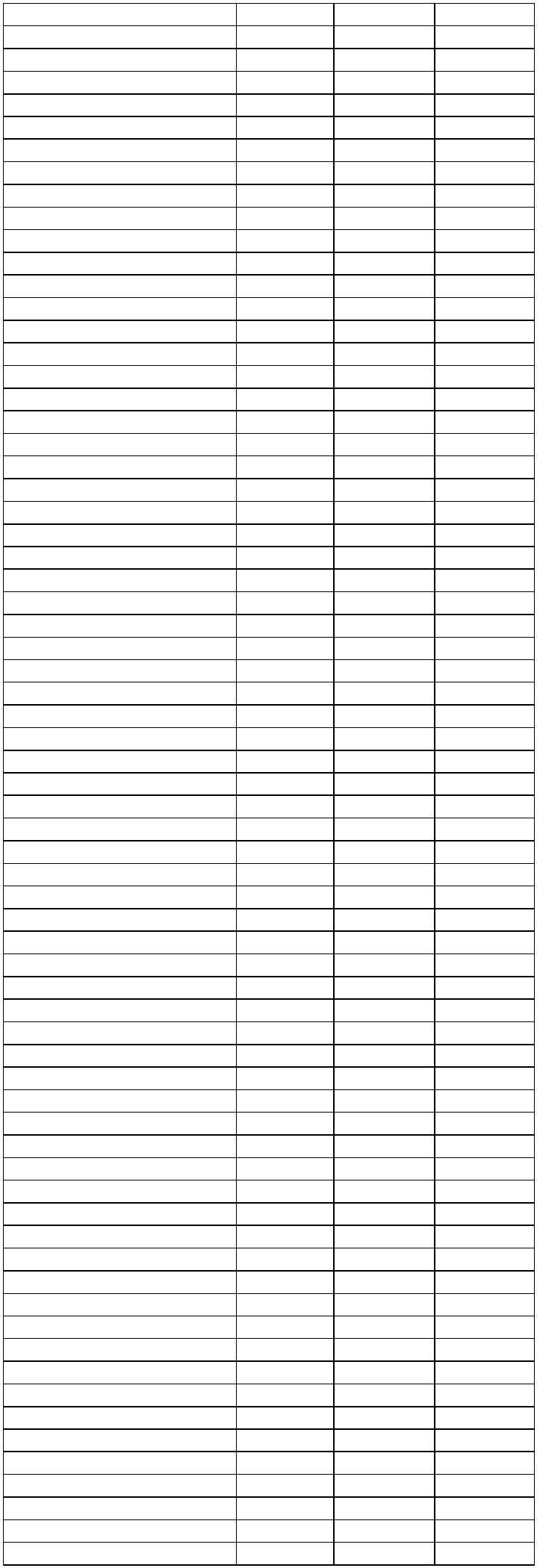 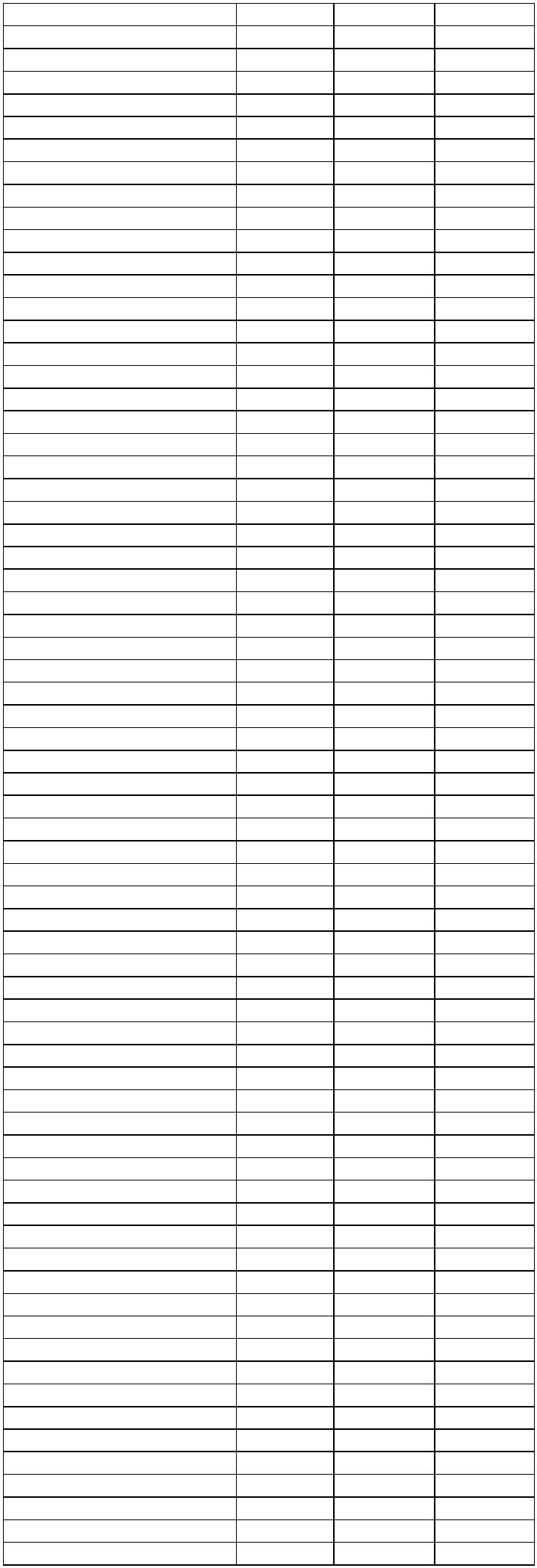 2222222222222222222222222222222222222222222222222222222222222222222222.11.17. “a”2.11.17. “b”2.11.17. “c”2.11.17. “d”2.11.17. “e”2.11.182.11.19. “a”2.11.19. “b”2.11.19. “c”2.11.19. “d”2.11.19.1. “a”2.11.19.1. “b”2.11.20222116-0222117-9222118-7222119-5222120-9222121-7222122-5222123-3222124-1222125-0222126-8222127-6222128-4222129-2222130-6222131-4222132-2222442-9222133-0222134-9222135-7222136-5222443-7222444-5222445-3222137-3222138-1222139-0222140-3222141-1222142-0222143-8222144-6222145-4222146-2222147-0222148-9222149-7222150-0222151-9222446-1222766-5222929-3222447-0222152-7222153-5222154-3222448-8222809-2222810-6222811-4222460-7222461-5222155-1222812-2222813-0222814-9222815-7222816-5222817-3222161-6222162-4222462-3222164-0222165-9222166-7222167-5222168-3222169-1444443334423444434444433344444334444444443334444332233433333444443444SSSSSSSSSSSSSSSSSSSSSSSSSSSSSSSSSSSSSSSSSSSSSSSSSSSSSSSSSSSSSSSSSSSSS22.15.522.15.6222170-5222171-3222172-1222173-0222463-1222174-8222175-6222176-4222177-2222178-0222179-9222464-0222818-1222819-0222820-3222821-1222469-0222470-4222471-2222822-0222180-2222181-0222182-9222183-7222184-5222185-3222473-9222186-1222187-0222823-8222189-6222191-8222192-6222474-7222193-4222824-6222825-4222195-0222826-2222827-0222198-5222828-9222829-7222830-0222831-9222832-7222490-9222833-5222203-5222492-5222834-3222835-1222836-0222205-1222206-0222837-8222838-6222207-8222208-6222209-4222210-8222211-6222212-4222770-3222498-4222499-2222500-0222839-4222215-9444444434433322234433344444443222423342343323333433333333333333444444SSSSSSSSSSSSSSSSSSSSSSSSSSSSSSSSSSSSSSSSSSSSSSSSSSSSSSSSSSSSSSSSSSSSS22.15.6.122.15.722.15.7.122.15.7.222.15.822.15.922.15.1022.15.1122.16.122.16.222.16.2.122.16.2.2. “a”22.16.2.2. “b”22.16.2.2. “c”22.16.322.16.422.16.522.16.5.122.16.622.16.722.17.122.17.222.17.322.17.3.122.17.3.222.17.422.17.522.17.62.11.21. “a”2.11.21. “b”2.11.21. “c”2.11.222.11.232.11.24. “a”2.11.24. “b”2.11.24. “c”2.11.24. “d”2.12.1. “a”2.12.1. “b”2.12.1. “c”2.12.1. “d”2.12.1. “e”2.12.2. “a”2.12.2. “b”2.12.2. “c”2.12.2. “d”2.12.2. “e”2.12.2. “f”2.12.32.12.3.1. “a”2.12.3.1. “b”2.12.3.1. “c”2.12.3.1. “d”2.12.3.1. “e”2.12.3.1. “f”2.12.3.22.12.42.12.4.12.13.12.13.2. “a”2.13.2. “b”2.13.2. “c”2.13.2.12.13.2.22.13.32.13.3.12.13.42.14.12.14.1.122.18.122.18.2.122.18.2.222.18.322.18.422.18.522.18.5.122.18.622.19.122.19.222.19.2.122.19.322.19.422.19.522.19.622.19.6.122.19.722.19.822.19.922.19.1022.19.1122.19.11.122.19.1222.19.1322.20.12.14.22.14.2 “a”2.14.2 “b”2.14.2 “c”2.14.2 “d”2.14.2 “e”2.14.32.14.42.14.4.2.12.14.52.14.62.15.12.15.22.15.322.20.222.20.322.20.4. “a”22.20.4. “b'22.20.4. “c”22.20.4. “d”22.20.4. “e”22.20.522.20.622.20.6. “a”22.20.6. “b”22.20.6. “c”22.20.6.122.20.72.15.4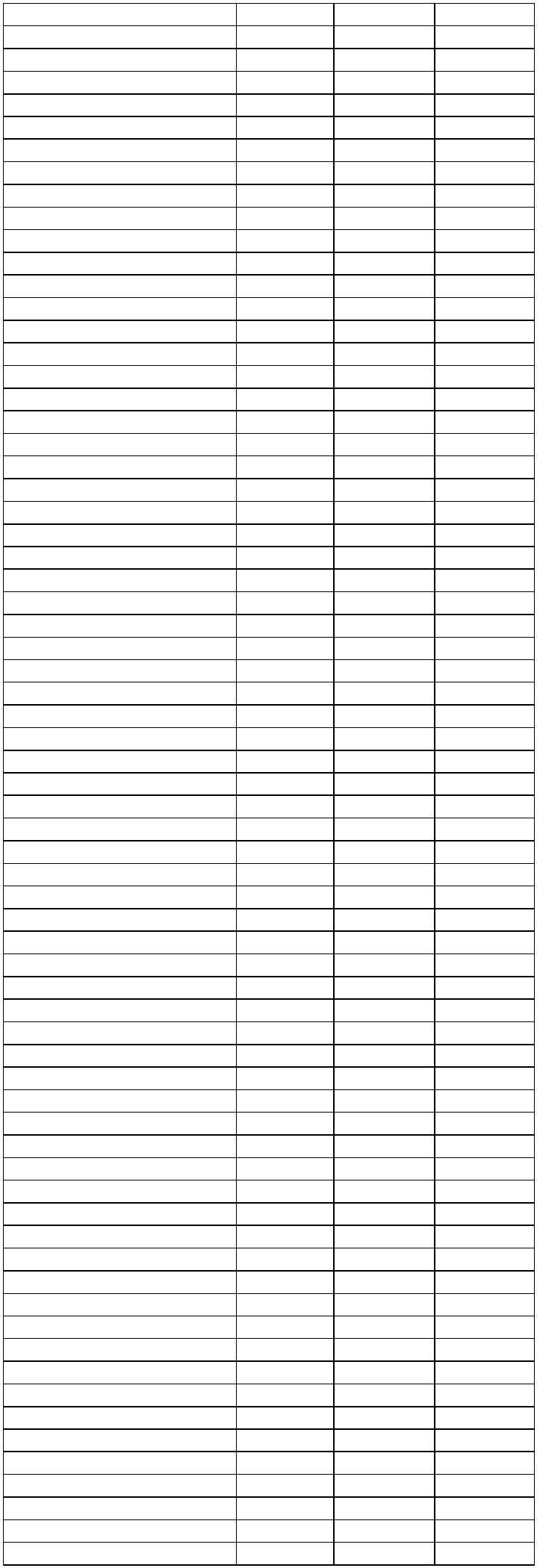 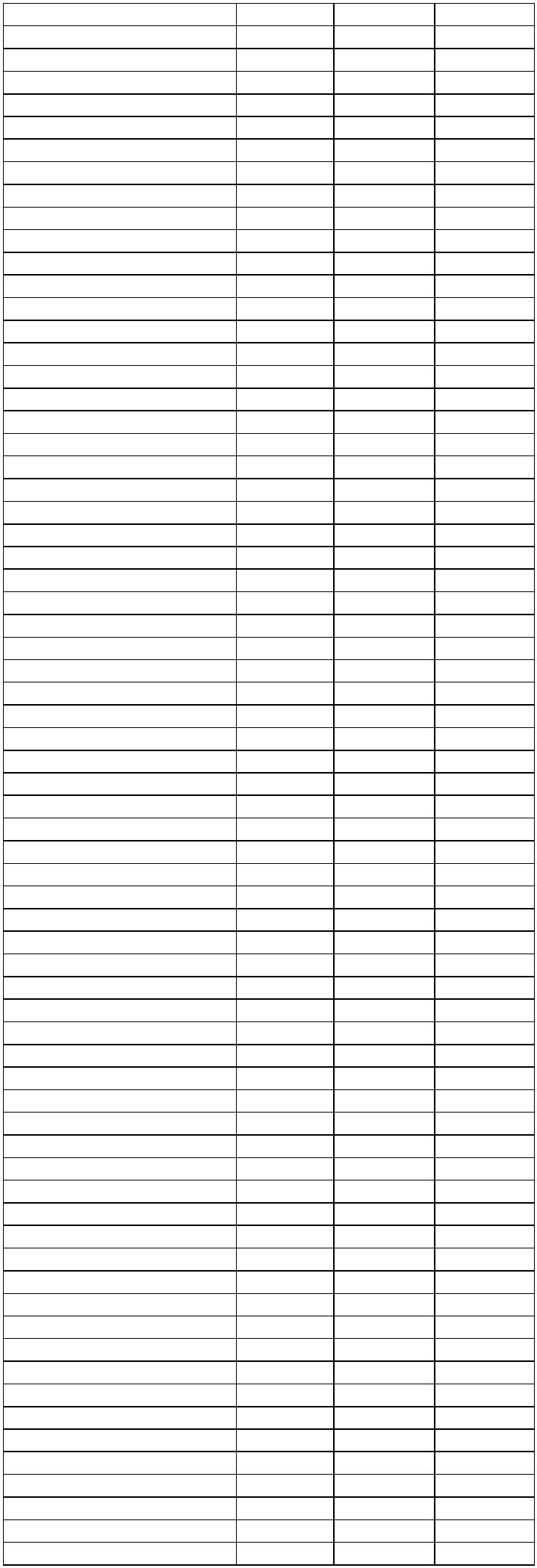 2222222222222222222222222222222222222222222222222222222222222222222222.20.82.20.92.20.102.20.112.20.122.20.132.20.142.20.152.20.162.20.172.20.182.20.192.20.202.20.212.20.222.20.23222216-7222217-5222218-3222219-1222220-5222221-3222840-8222841-6222224-8222225-6222842-4222227-2222504-2222228-0222229-9222230-2222843-2222232-9222233-7222234-5222235-3222505-0222506-9222507-7222508-5222509-3222237-0222238-8222844-0222845-9222846-7222214-0222369-4222511-5222512-3222513-1222514-0222515-8222516-6222847-5222848-3222243-4222517-4222518-2222519-0222520-4222521-2222522-0222849-1222524-7222525-5222526-3222245-0222246-9222247-7222248-5222249-3222250-7222850-5222251-5222528-0222252-3222253-1222529-8222530-1222531-0222851-3222852-1222853-0444344333443343433434333334343433333334344434444343344444434434444333SSSSSSSSSSSSSSSSSSSSSSSSSSSSSSSSSSSSSSSSSSSSSSSSSSSSSSSSSSSSSSSSSSSSS22.21.22. “d”22.21.22. “e”22.21.23. “a”22.21.23. “b”22.21.23. “c”22.21.23. “d”22.21.23. “e”22.21.24. “a”22.21.24. “b”22.21.24. “c”22.21.2522.21.2622.21.2722.21.2822.21.2922.21.3022.21.3122.21.32. “a”22.21.32. “b”22.21.32. “c”22.21.32. “d”22.21.32. “e”22.21.32. “f”22.21.32. “g”22.21.33222854-8222855-6222537-9222538-7222539-5222540-9222541-7222542-5222543-3222544-1222256-6222257-4222258-2222259-0222545-0222260-4222261-2222546-8222547-6222548-4222549-2222550-6222551-4222552-2222263-9222264-7222265-5222553-0222554-9222555-7222556-5222772-0222557-3222558-1222559-0222560-3222561-1222562-0222856-4222564-6222565-4222269-8222566-2222567-0222568-9222254-0222857-2222271-0222272-8222273-6222570-0222571-9222572-7222858-0222573-5222574-3222575-1222576-0222577-8222578-6222859-9222860-2222583-2222933-1222277-9222278-7222584-0222279-5222280-9334444444444344444444444444444444444443444433424333334444443423444444SSSSSSSSSSSSSSSSSSSSSSSSSSSSSSSSSSSSSSSSSSSSSSSSSSSSSSSSSSSSSSSSSSSSS2.20.242.20.252.20.262.20.272.20.282.20.29. “a”2.20.29. “b”2.20.29. “c”2.20.29. “d”2.20.302.20.312.20.322.21.12.21.222.21.3422.21.34.122.21.35. “a”22.21.35. “b”22.21.35. “c”22.21.35. “d”22.21.3622.21.36. “a”22.21.36. “b”22.21.36. “c”22.21.37. “a”22.21.37. “b”22.21.37. “c”22.21.37.122.21.382.21.32.21.3. “a”2.21.3. “b”2.21.3. “c”2.21.3. “d”2.21.3. “e”2.21.3. “f”2.21.3. “g”2.21.3.12.21.42.21.52.21.62.21.72.21.82.21.9. “a”2.21.9. “b”2.21.9. “c”2.21.9. “d”2.21.9. “e”2.21.9. “f”2.21.102.21.10.12.21.112.21.11.12.21.122.21.132.21.142.21.14.12.21.152.21.1622.21.3922.21.4022.22.1. “a”22.22.1. “b”22.22.1. “c”22.22.1. “d”22.22.1. “e”22.23.122.23.222.23.322.23.4. “a”22.23.4. “b”22.23.4. “c”22.24.122.24.1. “a”22.24.1. “b”22.24.1. “c”22.24.1. “d”22.24.1. “e”22.24.1.122.24.222.24.2.122.24.2.222.24.322.24.422.24.522.24.5.122.24.62.21.16.12.21.172.21.182.21.192.21.202.21.212.21.22. “a”2.21.22. “b”2.21.22. “c”22.24.7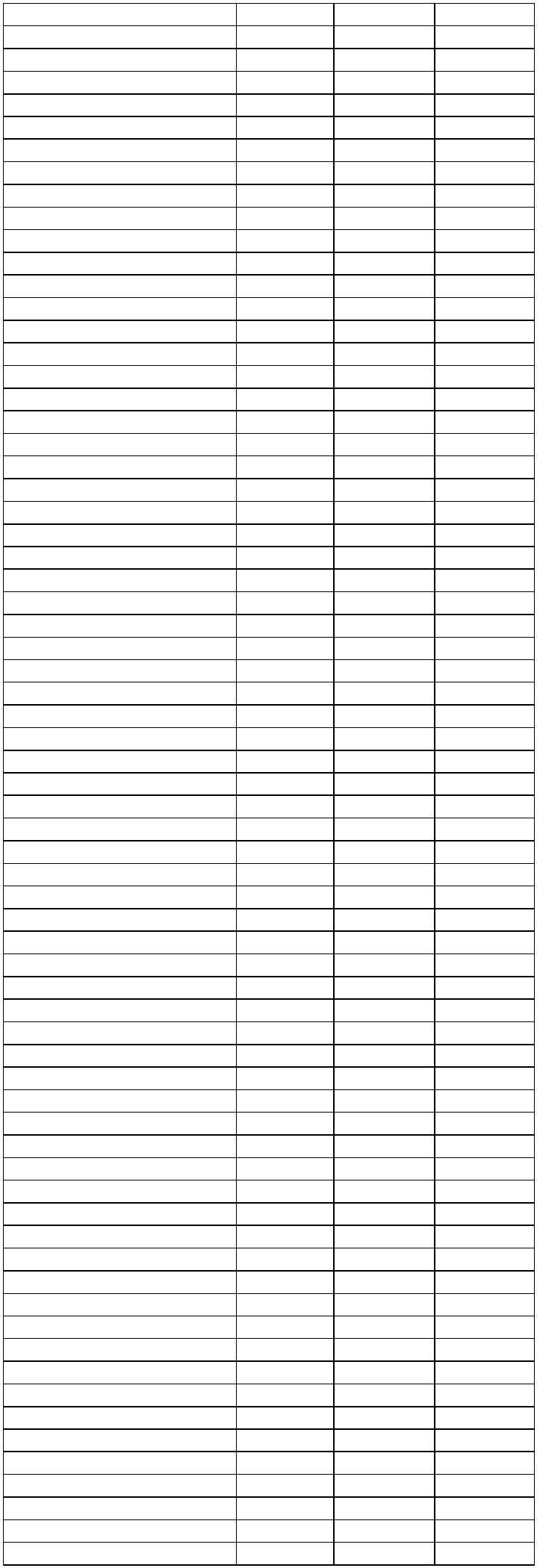 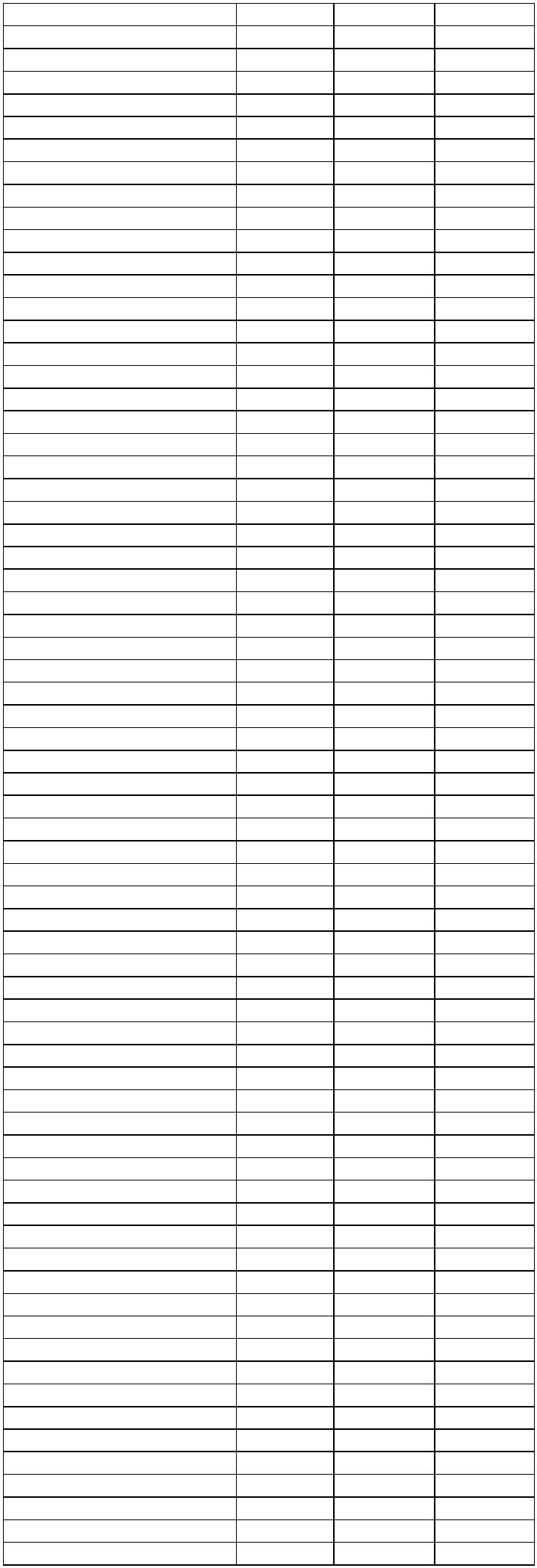 2222222222222222222222222222222222222222222222222222222222222222222222.24.7.12.24.7.22.24.7.32.24.7.3.12.24.7.3.22.24.7.3.32.24.7.3.42.24.82.24.92.24.102.24.10.12.24.112.24.11.12.24.12222281-7222282-5222934-0222935-8222936-6222937-4222938-2222585-9222586-7222286-8222861-0222287-6222588-3222288-4222289-2222290-6222589-1222590-5222591-3222592-1222593-0222594-8222292-2222293-0222294-9222295-7222595-6222862-9222863-7222298-1222596-4222597-2222598-0222599-9222864-5222601-4222602-2222603-0222604-9222605-7222606-5222607-3222608-1222609-0222610-3222611-1222612-0222613-8222614-6222615-4222616-2222617-0222618-9222767-3222768-1222619-7222303-1222620-0222304-0222621-9222305-8222865-3222307-4222939-0222308-2222867-0222310-4222868-8222869-6444444444423333344444444443244333324333344444444444444444344423334344SSSSSSSSSSSSSSSSSSSSSSSSSSSSSSSSSSSSSSSSSSSSSSSSSSSSSSSSSSSSSSSSSSSSS22.27.1.1222870-0222623-5222624-3222625-1222626-0222627-8222628-6222871-8222872-6222873-4222874-2222875-0222315-5222633-2222634-0222635-9222636-7222637-5222638-3222317-1222318-0222639-1222640-5222320-1222876-9222641-3222642-1222877-7222878-5222879-3222880-7222323-6222324-4222325-2222326-0222327-9222328-7222881-5222882-3222883-1222884-0222885-8222330-9222650-2222651-0222652-9222653-7222654-5222655-3222332-5222333-3222334-1222335-0222336-8222656-1222657-0222338-4222339-2222340-6222341-4222658-8222659-6222660-0222661-8222342-2222343-0222662-6222663-4222664-2333333343333444444444444333422244434443333334444444444444344433434444SSSSSSSSSSSSSSSSSSSSSSSSSSSSSSSSSSSSSSSSSSSSSSSSSSSSSSSSSSSSSSSSSSSSS22.27.1.1. “a”22.27.1.1. “b”22.27.1.1. “c”22.27.1.1. “d”22.27.1.1. “e”22.27.1.1. “f”22.27.222.27.2. “a”22.27.2. “b”22.27.2. “c”22.27.2. “d”22.27.2.122.27.3. “a”22.27.3. “b”22.27.3. “c”22.27.3. “d”22.27.422.27.522.27.622.27.6.122.27.7. “a”22.27.7. “b”22.27.7.122.27.7.222.27.82.24.12.12.24.132.24.14. “a”2.24.14. “b”2.24.14. “c”2.24.14. “d” I2.24.14. “d” II2.24.14.12.24.152.24.162.24.172.24.182.24.18.12.24.192.24.202.24.212.24.222.24.23. “a”2.24.23. “b”2.24.23. “c”2.24.23.12.24.242.25.1. “a”2.25.1. “b”2.25.1. “c”2.25.1. “d”2.25.2. “a”2.25.2. “b”2.25.2. “c”2.25.2. “d”2.25.2. “e”2.25.2. “f”2.25.2. “g”2.25.2. “h”2.25.2.1. “a”2.25.2.1. “b”2.25.2.1. “c”2.25.2.1. “d”2.25.2.1. “e” I2.25.2.1. “e” II2.25.2.1. “e” III2.25.2.222.28.122.28.1.122.28.1.1. “a”22.28.1.1. “b”22.28.1.1. “c”22.28.222.28.2.122.28.2.222.28.322.28.3.122.28.422.28.4.122.28.4.1. “a”22.28.4.1. “b”22.28.4.1. “c”22.28.4.1. “d”22.28.522.28.5.122.28.6. “a”22.28.6. “b”22.28.6. “c”22.28.6. “d”22.28.6. “e”22.28.722.28.822.28.922.28.9.122.28.1022.28.11. “a”22.28.11. “b”22.28.1222.28.1322.28.1422.28.1522.28.1622.28.16.122.28.1722.28.182.25.32.25.42.25.52.25.62.25.6.12.25.72.25.82.26.12.26.22.26.2.12.26.2.22.26.322.28.1922.29.122.29.1.1. “a”22.29.1.1. “b”22.29.1.1. “c”2.27.1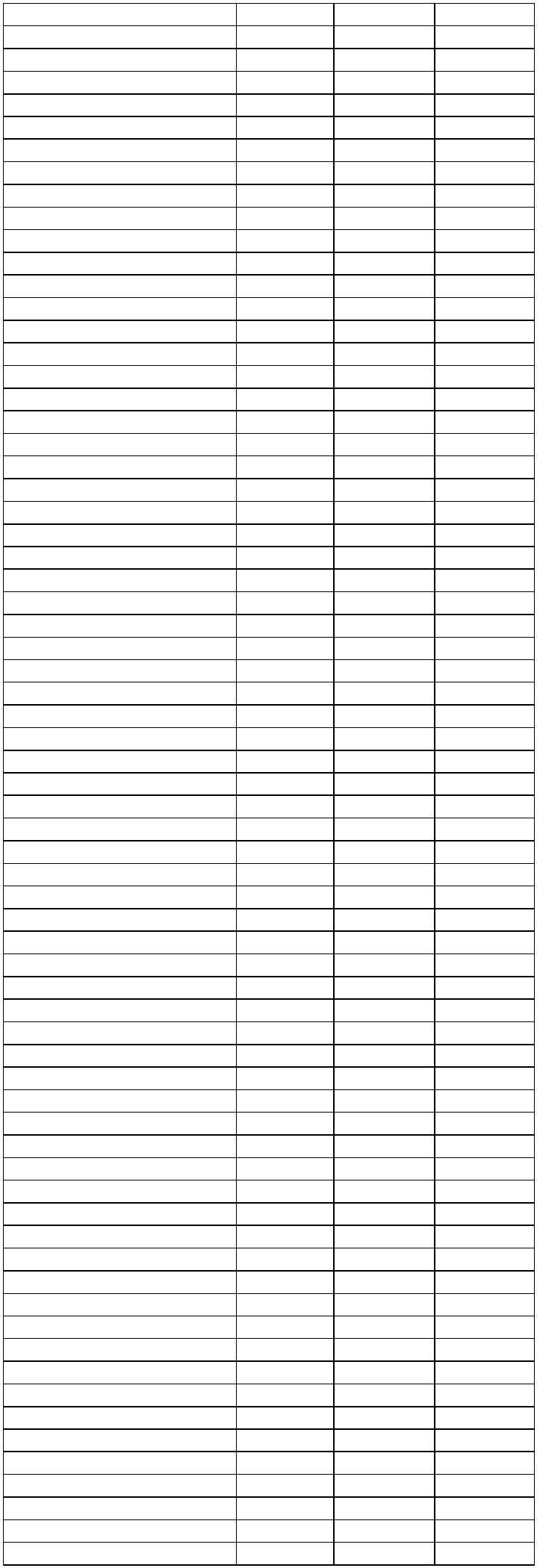 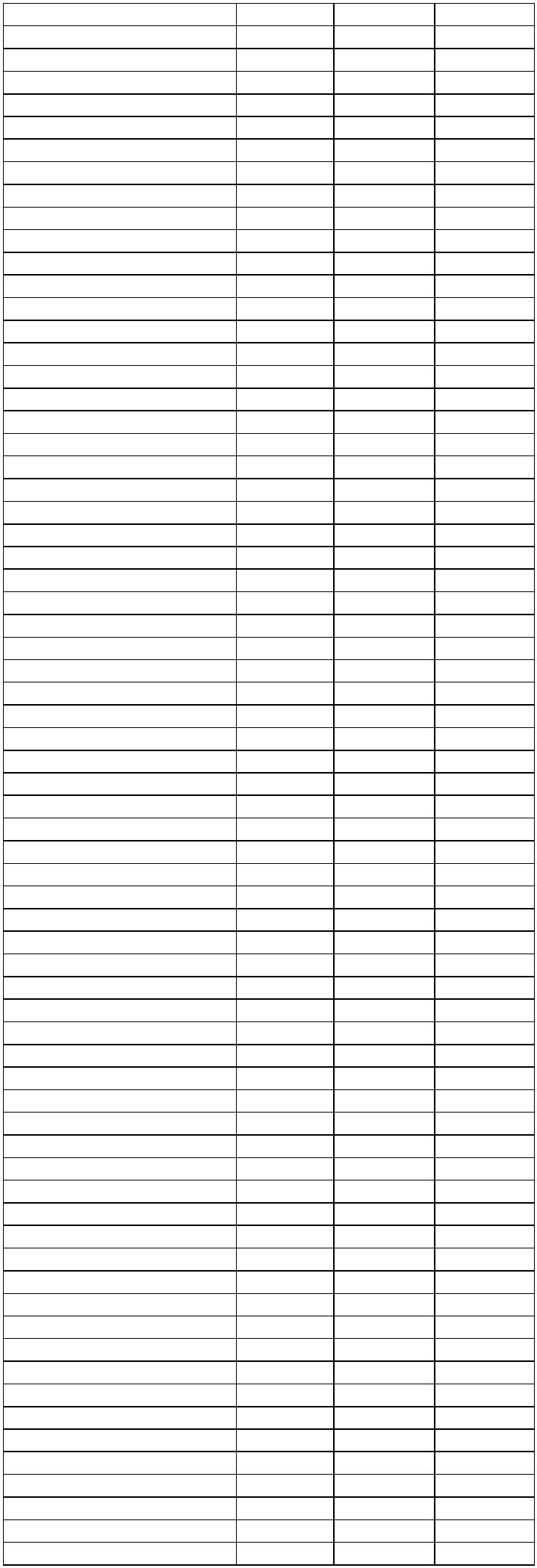 2222222222222222222222222222222222222222222222222222222222222222222222.29.1.1. “d”2.30.12.30.1.1. “a”2.30.1.1. “b”2.31.12.31.22.31.32.31.42.31.5222665-0222886-6222673-1222674-0222675-8222887-4222349-0222676-6222350-3222351-1222888-2222677-4222678-2222679-0222680-4222681-2222682-0222683-9222684-7222685-5222686-3222687-1222688-0222689-8222690-1222691-0222692-8222693-6222694-4222353-8222354-6222355-4222696-0222697-9222356-2222698-7222889-0222700-2222701-0222702-9222703-7222704-5222705-3222706-1222890-4222708-8222891-2222892-0222893-9222894-7222895-5222896-3222897-1222898-0222899-8222900-5222901-3222902-1222903-0222733-9222734-7222904-8222361-9222905-6222737-1222906-4222738-0222907-2222908-0443441434443333333333333323334444444143444431333333333333333333234322SSSSSSSSSSSSSSSSSSSSSSSSSSSSSSSSSSSSSSSSSSSSSSSSSSSSSSSSSSSSSSSSSSSSS22.36.3.222.36.4222909-9222910-2222911-0222744-4222745-2222746-0222747-9222748-7222912-9222749-5222913-7222914-5222752-5222915-3222916-1222930-7222918-8222363-5222364-3222365-1222757-6222758-4222760-6222919-6222366-0222920-0222921-8222763-0222922-6222923-4231222222221322113333322442333SSSSSSSSSSSSSSSSSSSSSSSSSSSSSS22.36.4.122.36.4.1.122.36.4.322.36.4.422.36.4.522.36.4.622.36.52.31.62.32.122.36.622.36.82.32.1. “a”2.32.1. “b” I2.32.1. “b” II2.32.1. “b” III2.32.1. “b” IV2.32.1. “b” V2.32.1. “b” VI2.32.1. “b” VII2.32.1. “c”2.32.1. “d”2.32.1. “e”2.32.1. “f”2.32.1. “g”2.32.1. “h”2.32.1. “i”2.32.1.12.32.22.32.32.32.42.33.12.33.22.33.32.33.42.33.522.36.1122.36.1222.36.12.222.36.12.322.36.1322.36.1422.37.122.37.1.122.37.222.37.2.122.37.2.222.37.3.122.37.3.222.37.422.37.522.37.622.37.6.122.37.7. “a”22.37.7. “b”NR 23 (123.000-0)CódigoItem/Subitem23.123.1.1. “a”23.1.1. “b”23.1.1. “c”23.223.323.423.5InfraçãoTipoSSSSSSSS123093-0123094-8123095-6123096-4123097-2123098-0123099-9123100-6433343422.33.62.34.12.34.22.34.3. “a”2.34.3. “b”2.34.3. “c”2.34.3. “d”2.34.3. “e”2.34.3. “f”2.34.3. “g”2.35.1NR 24 (124.000-5)CódigoItem/Subitem24.1.224.1.2.124.1.324.1.424.1.524.1.624.1.724.1.824.1.8.124.1.9InfraçãoTipoSSSSSSSSSSSSSSSSSSSSSSSSS124001-3124158-3124159-1124160-5124161-3124162-1124163-0124164-8124165-6124010-2124011-0124166-4124167-2124014-5124168-0124169-9124017-0124170-2124019-6124020-0124171-0124172-9124173-7124024-2124025-023222222213221222212222112.35.1.12.35.1.22.35.1.32.35.1.3.1. “a”2.35.1.3.1. “b”2.35.1.3.1. “c”2.35.1.3.1. “d”2.35.1.3.1. “e”2.35.1.3.1. “f”2.35.1.3.1. “g”2.35.1.3.1. “h”2.35.1.3.1. “i”2.35.1.3.1. “j”2.35.1.42.35.1.52.35.22.35.32.35.42.35.52.36.12.36.32.36.3.124.1.1024.1.11. “a”24.1.11. “b”24.1.11. “c”24.1.11. “d”24.1.11. “e”24.1.1224.1.1324.1.1524.1.1624.1.1824.1.1924.1.2024.1.20.124.1.212.36.3.1.1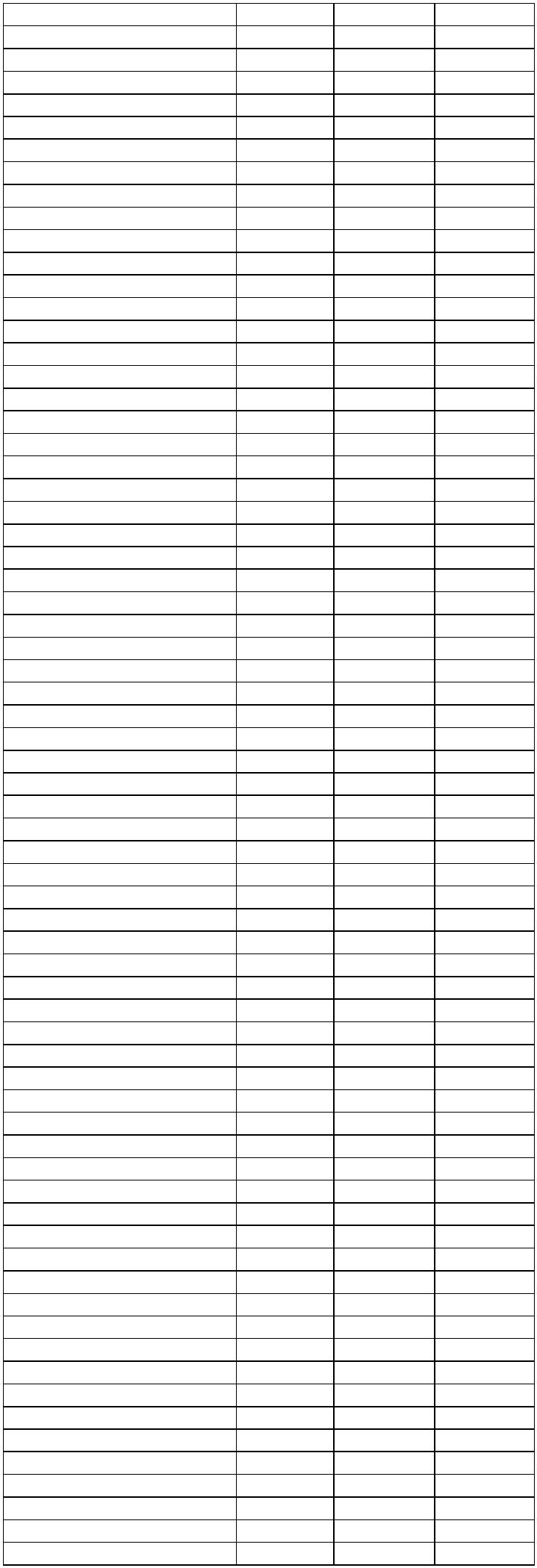 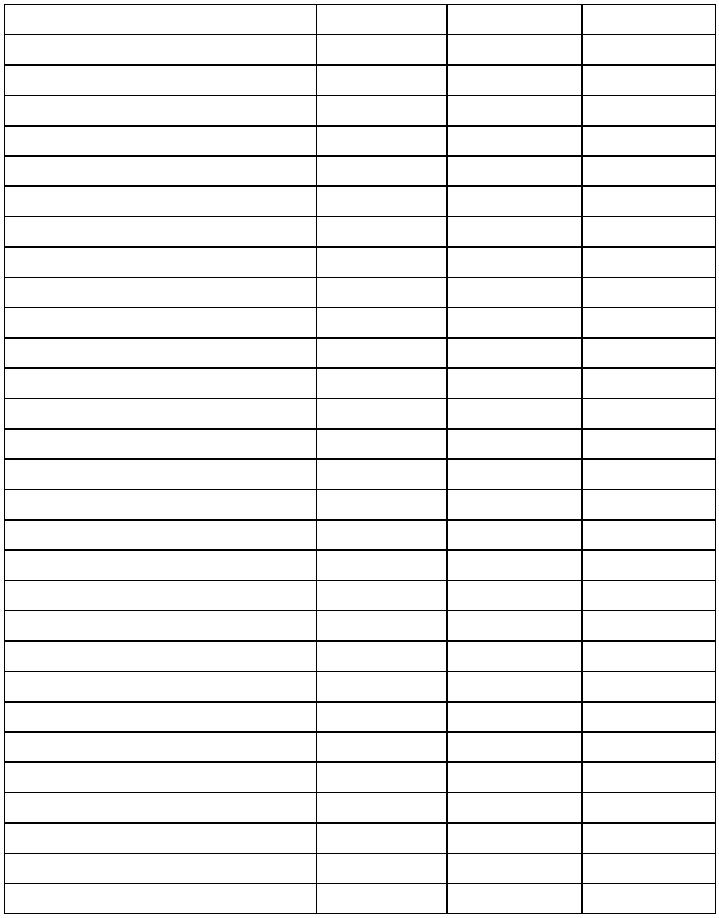 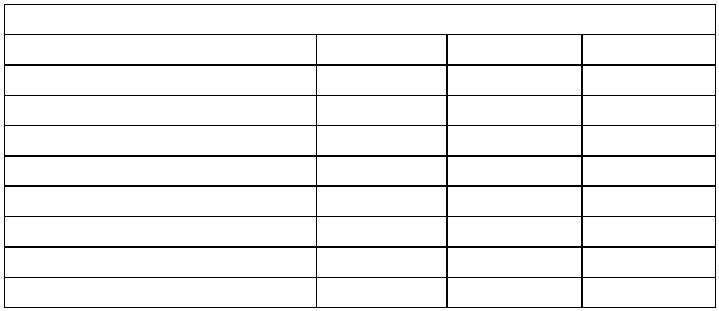 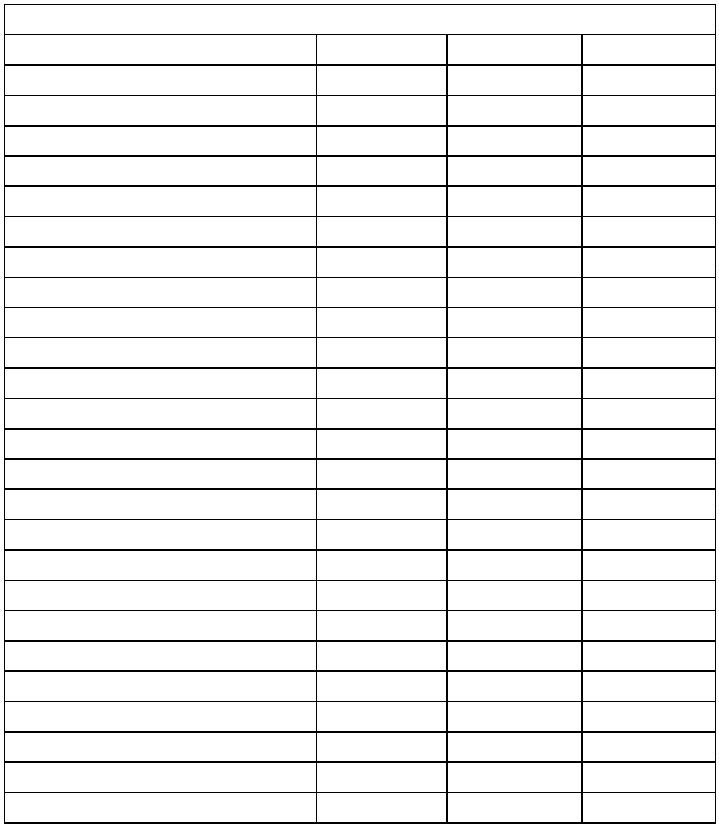 2222222222222222222222222222222222222222222222222222222222222222222224.1.21.14.1.224.1.234.1.244.1.24.14.1.254.1.25.14.1.25.24.1.25.34.1.26. “a”4.1.26. “b”4.1.26. “c”4.1.26. “d”4.1.26. “e”4.1.26. “f”4.1.26.14.1.274.2.14.2.34.2.44.2.54.2.64.2.6.14.2.74.2.7.14.2.84.2.9124026-9124027-7124174-5124029-3124175-3124176-1124032-3124177-0124034-0124178-8124036-6124037-4124179-6124180-0124040-4124041-2124042-0124181-8124182-6124045-5124046-3124047-1124048-0124049-8124050-1124051-0124183-4124184-2124054-4124055-2124185-0124186-9124187-7124060-9124188-5124189-3124190-7124064-1124065-0124191-5124192-3124068-4124193-1124070-6124194-0124072-2124195-8124196-6124197-4124198-2124199-0124200-8124201-6124202-4124203-2124204-0124205-9124206-7124085-4124207-5124208-3124088-9124209-1124210-5124211-3124212-1124093-5124094-3124095-1121122121211221123211111121311322123212121214222232222242323312222111SSSSSSSSSSSSSSSSSSSSSSSSSSSSSSSSSSSSSSSSSSSSSSSSSSSSSSSSSSSSSSSSSSSSS24.4.824.4.9124096-0124097-8124213-0124099-4124100-1124101-0124214-8124215-6124216-4124105-2124106-0124217-2124218-0124219-9124110-9124111-7124112-5124220-2124114-1124115-0124116-8124117-6124221-0124222-9124223-7124224-5124225-3124226-1124125-7124126-5124127-3124227-0124129-0124228-8124229-6124133-8124230-0124231-8124232-6124233-4124234-2124235-0124140-0124236-9124237-7124143-5124238-5124239-3124240-7124241-5124242-3124243-1124244-0124245-8124246-6124155-9124247-4124248-21211122221122211121112141222111322112223321331222343323123SSSSSSSSSSSSSSSSSSSSSSSSSSSSSSSSSSSSSSSSMSSSSSSSSSSSSSSSSS24.4.1024.4.1124.4.1224.4.1324.5.2.124.5.2.224.5.324.5.424.5.524.5.624.5.724.5.824.5.924.5.9.124.5.1024.5.1124.5.1224.5.12.124.5.1324.5.1424.5.1524.5.1624.5.1724.5.1824.5.1924.5.19.124.5.19.224.5.19.324.5.2024.5.2124.5.2224.5.2324.5.2624.5.2724.5.28. “a”24.5.28. “b”24.5.28. “c”24.5.28. “d”24.5.2924.5.3024.5.3124.6.14.2.104.2.10.14.2.10.24.2.114.2.124.2.134.2.144.2.164.3.14.3.2. “a”4.3.2. “b”4.3.34.3.44.3.54.3.64.3.84.3.94.3.1024.6.1.124.6.224.6.324.6.3.124.6.3.224.6.64.3.114.3.124.3.134.3.144.3.154.3.15.1. “a”4.3.15.1. “b”4.3.15.1. “c”4.3.15.1. “d”4.3.15.1. “e”4.3.15.1. “f”4.3.15.1. “g”4.3.15.24.3.15.5. “a”4.3.15.5. “b”4.3.15.5. “c”4.4.14.4.24.4.34.4.44.4.54.4.64.4.74.4.7.124.7.124.7.1.124.7.1.224.7.224.7.324.7.424.7.524.7.6NR 25 (125.000-0)CódigoItem/Subitem25.225.325.3.125.3.225.3.2.125.3.325.3.3.125.3.3.2InfraçãoTipoSSSSSSSS125004-3125012-4125006-0125007-8125008-6125013-2125014-0125015-944444433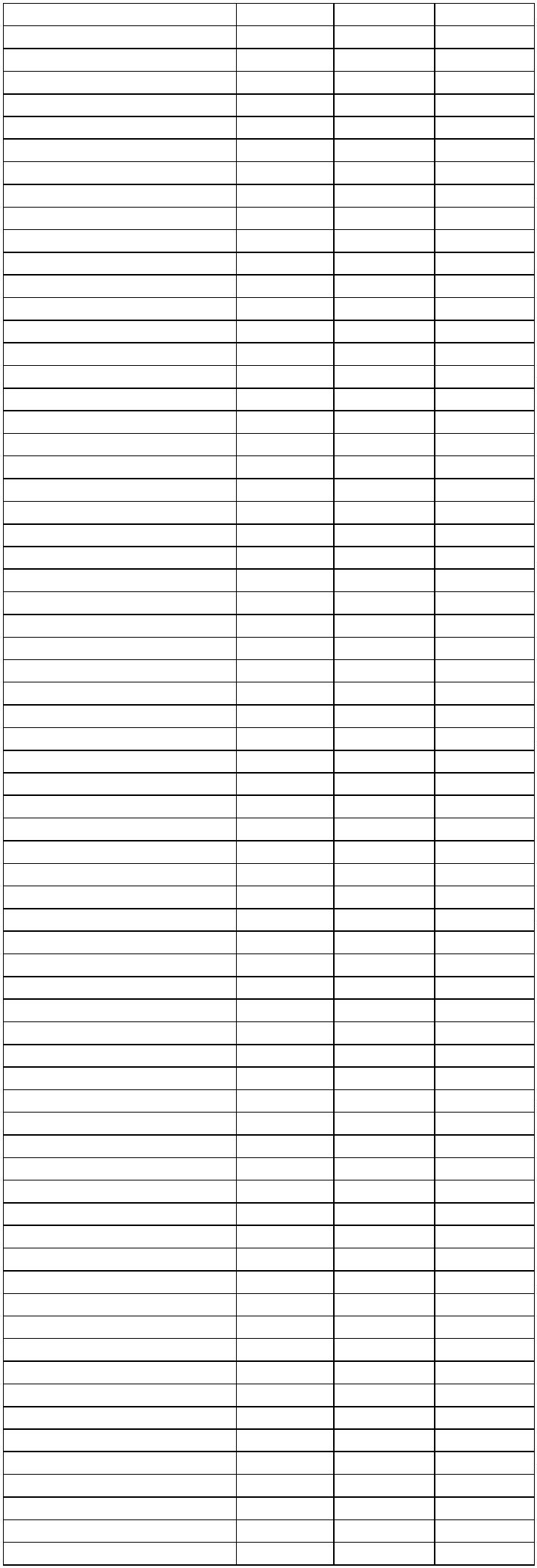 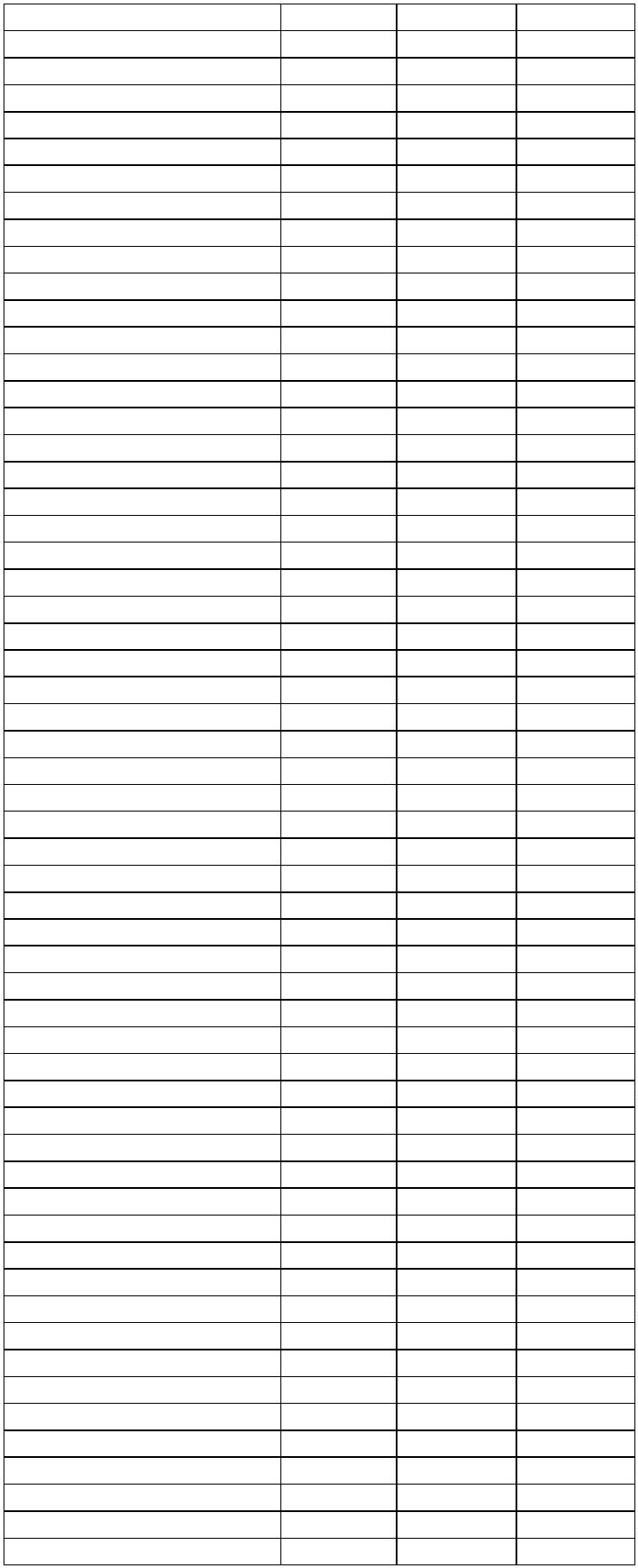 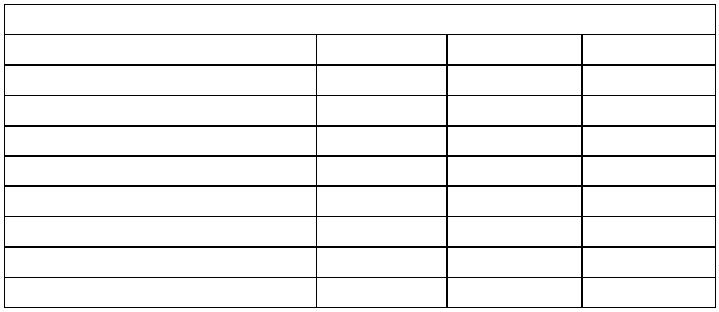 25.5125016-73S29.2.2.279.2.2.28329029-8329295-9229402-8329030-1329031-0329032-8329033-6329034-4329035-2329036-0329037-9329038-7329039-5329040-9329041-7329042-5329043-3329044-1329045-0329046-8329047-6329048-4329049-2329050-6329051-4329052-2329053-0329054-9329055-7329056-5329057-3329058-1329059-0329060-3329061-1329062-0329297-5329063-8329064-6329065-4329066-2329067-0329068-9329069-7329070-0329071-9329072-7329073-5329074-3329075-1329076-0329077-8329078-6329079-4329080-8329081-6329082-4329083-2329084-0329085-9329086-7329087-5329088-3329089-1329090-5329091-3329298-3329092-1329299-1333333344334333433333333443334334343232343333332243333433343243443443SSSSSSSSSSSSSSSSSSSSSSSSSSSSSSSSSSSSSSSSSSSSSSSSSSSSSSSSSSSSSSSSSSSSS2NR 26 (126.000-6)Código29.2.2.2929.3.1.129.3.1.229.3.1.329.3.1.429.3.2.129.3.2.229.3.2.2.129.3.2.329.3.2.4Item/SubitemInfraçãoTipoSSSSSSSSSSSSSSSS222222222222222226.1.16.1.26.2.1126035-9126036-7126037-5126038-3126039-1126040-5126041-3126042-1126043-0126044-8126045-6126046-4126047-2126048-0126049-9126050-2126051-0223323332243323336.2.1.26.2.1.36.2.26.2.2.16.2.2.26.2.2.36.2.2.46.2.36.2.3.16.2.3.1.16.2.3.26.2.3.36.2.3.46.2.429.3.2.529.3.2.629.3.2.729.3.2.829.3.2.929.3.2.10. “a”29.3.2.10. “b”29.3.2.10. “c”29.3.2.10. “d”S29.3.2.10. “e”NR 29 (229.000-6)Código29.3.2.10. “f”29.3.2.10. “g”29.3.2.1129.3.2.1229.3.2.1329.3.2.13.129.3.3.129.3.3.229.3.3.329.3.3.429.3.3.529.3.3.629.3.3.729.3.4.129.3.4.229.3.4.329.3.4.429.3.4.4.129.3.4.4.229.3.4.6Item/SubitemInfraçãoTipoSSSSSSMSSSSSSSSSSSSSSSSSSSSSSSSSSSSSSSSSSSSSS2222222222222222222222222222222222222222222229.1.4.1. “a”9.1.4.1. “b”9.1.4.1. “d”9.1.4.2. “a”9.1.4.2. “b”9.1.4.2. “c”9.1.4.2. “d”9.1.4.4329001-8329002-6229398-6329003-4329004-2329005-0329006-9329279-7329280-0329007-7329008-5329009-3329010-7329011-5329012-3329013-1329281-9329014-0329015-8329016-6329282-7329017-4329283-5329018-2329019-0229399-4329021-2329284-3329022-0329023-9329285-1329024-7329286-0329287-8229400-1329026-3329288-6329289-4229401-0329291-6329292-4329293-2329294-0329027-1329028-04443444134333333241343214221233221221131322229.1.5.19.1.6.19.1.6.2. “a”9.1.6.2. “b”9.1.6.2. “c”9.1.6.2. “d”9.1.6.2. “e”9.1.6.2. “f”9.1.6.39.2.1.19.2.1.1.19.2.1.1.29.2.1.1.39.2.1.2.39.2.1.39.2.1.49.2.2.19.2.2.39.2.2.49.2.2.59.2.2.69.2.2.89.2.2.99.2.2.119.2.2.129.2.2.139.2.2.159.2.2.15.19.2.2.169.2.2.179.2.2.189.2.2.209.2.2.25. “a”9.2.2.25. “b”9.2.2.25. “c”9.2.2.25. “d”9.2.2.25. “e”29.3.4.729.3.4.829.3.4.929.3.4.9.129.3.4.9.229.3.4.1029.3.4.10.129.3.4.1129.3.4.11.129.3.4.1229.3.4.1329.3.4.1429.3.4.1529.3.4.1629.3.4.1729.3.4.1829.3.4.18.129.3.5.129.3.5.229.3.5.2.129.3.5.329.3.5.429.3.5.529.3.5.629.3.5.729.3.5.829.3.5.10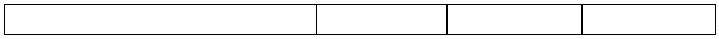 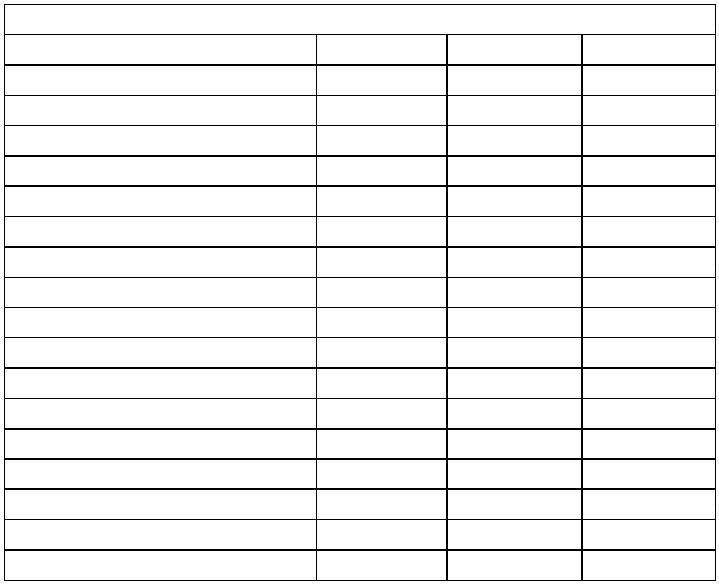 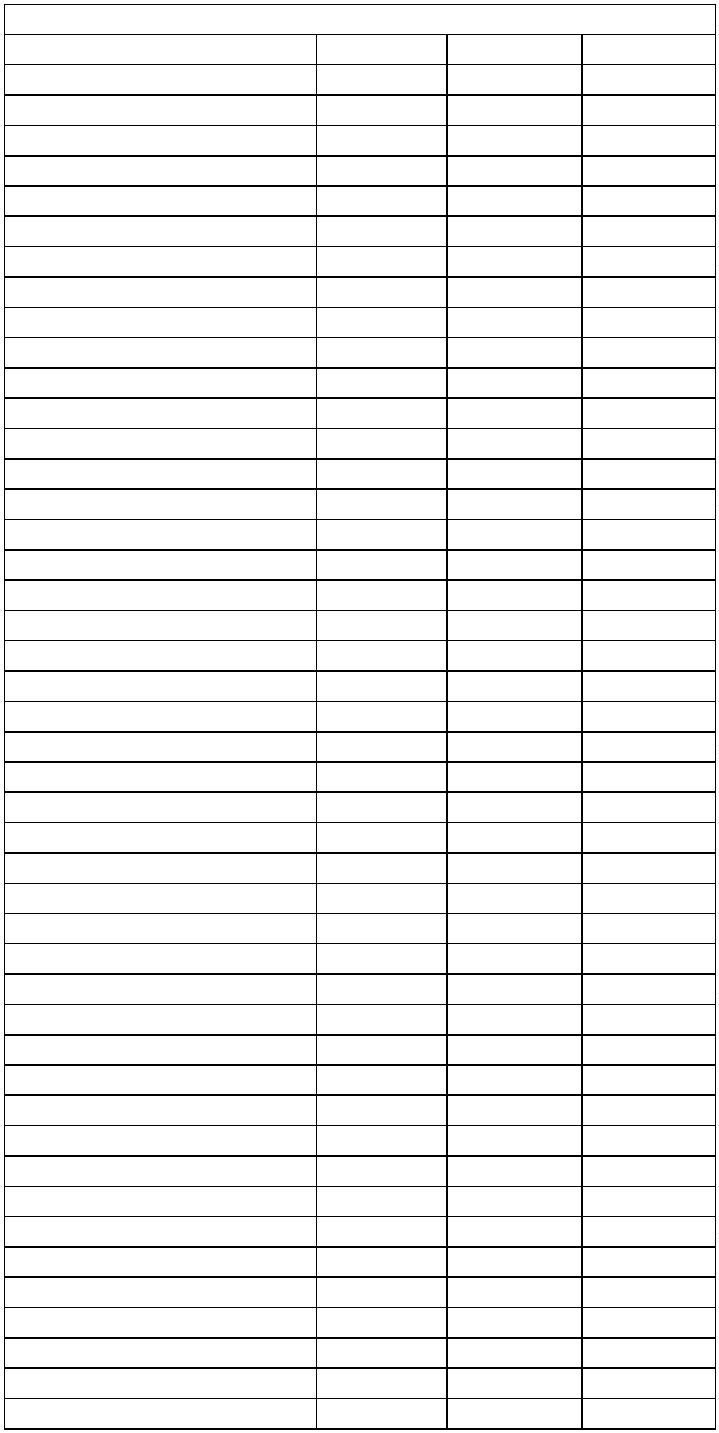 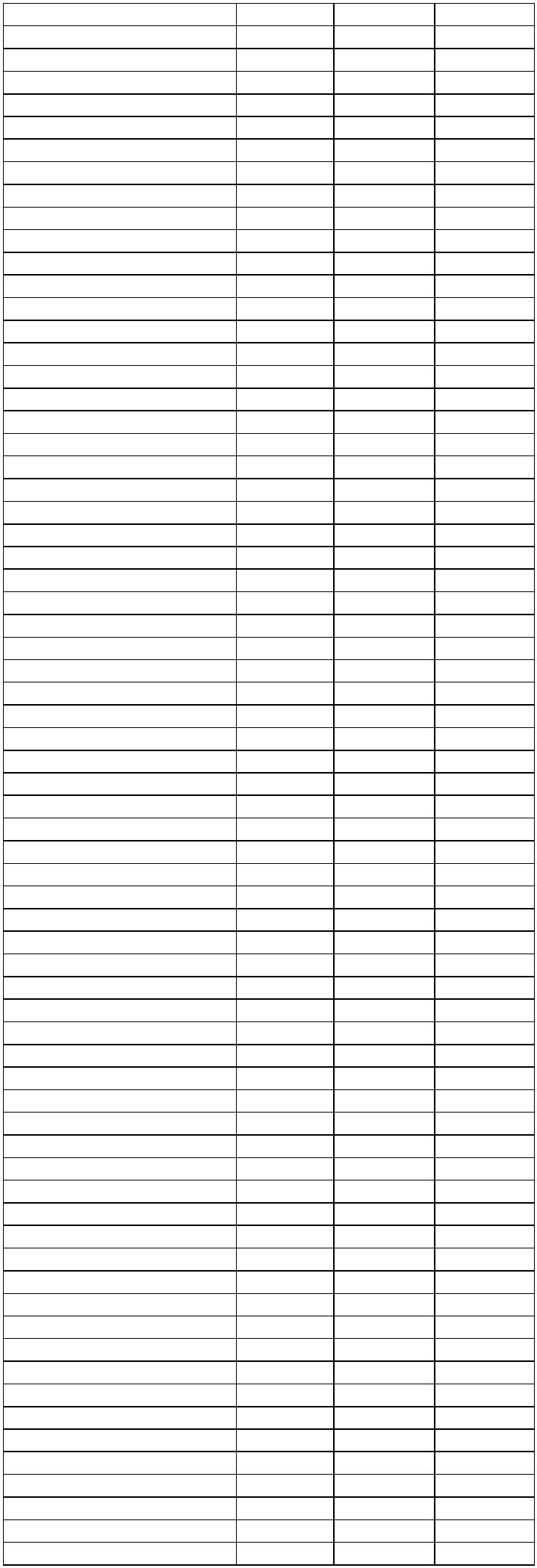 2222222222222222222222222222222222222222222222222222222222222222222229.3.5.10.19.3.5.10.29.3.5.119.3.5.129.3.5.139.3.5.149.3.5.159.3.5.169.3.5.17329300-9329093-0329094-8329095-6329096-4329097-2329098-0329099-9329100-6329101-4229403-6229404-4329102-2329103-0329104-9329105-7329106-5329301-7229405-2329108-1329109-0329110-3329111-1329302-5329112-0329113-8329114-6329115-4329116-2329117-0329118-9329119-7329120-0329121-9329122-7329123-5329124-3329125-1329126-0329127-8329128-6329129-4329303-3329130-8329131-6329132-4329133-2329315-7329134-0329135-9229406-0329137-5329138-3229407-9329140-5329141-3329142-1329316-5329317-3329318-1329319-0329320-3329321-1329322-0329323-8329324-6329143-0329325-4329144-8322133223333324333323332433333344444443334333444433333333444444444343SSSSSSSSSSSSSSSSSSSSSSSSSSSSSSSSSSSSSSSSSSSSSSSSSSSSSSSSSSSSSSSSSSSSS29.3.9.329.3.9.3.129.3.9.4329145-6329146-4329147-2329148-0329326-2329327-0329149-9329150-2329151-0329152-9329153-7329154-5329155-3329156-1329157-0329158-8329159-6329160-0329304-1329161-8329162-6329163-4329164-2329305-0329165-0329166-9329167-7329168-5329169-3329170-7329171-5329172-3329328-9329329-7329173-1329174-0329306-8329175-8229408-7329177-4329178-2329179-0329180-4329330-0329331-9329332-7329308-4329183-9329309-2329184-7329185-5329333-5329186-3329187-1329188-0329189-8329190-1329191-0329192-8329193-6329194-4329195-2329196-0329197-9329198-7329199-5329200-2329201-0329202-9333444444444444444444422332244433323443333333334144233344444444444444SSSSSSSSSSSSSSSSSSSSSSSSSSSSSSSSSSSSSSSSSSSSSSSSSSSSSSSSSSSSSSSSSSSSS29.3.9.529.3.9.6.129.3.9.6.229.3.10.1. “a”29.3.10.1. “b”29.3.10.1. “c”29.3.10.1. “d”29.3.10.1. “e”29.3.10.1. “f”29.3.10.1. “g”29.3.10.229.3.10.3. “a”29.3.10.3. “b”29.3.10.3. “c”29.3.10.3. “d”29.3.10.3. “e”29.3.11.129.3.11.229.3.12.229.3.12.329.3.13.129.3.13.229.3.13.329.3.14.129.3.14.229.3.15.229.3.16.129.3.16.229.4.129.4.1.129.4.1.229.4.229.4.329.4.429.5.129.5.229.5.329.5.429.5.4.129.6.2.129.6.3.1.1. “a”29.6.3.1.1. “b”29.6.3.1.1. “c”29.6.3.2.129.6.3.4. “a”29.6.3.4. “b”29.6.3.4. “c”29.6.3.4. “d”29.6.3.5. “a”29.6.3.5. “b”29.6.3.5. “c”29.6.3.5. “d”29.6.3.5. “e”29.6.4. “a”29.6.4. “b”29.6.4. “c”29.6.4. “d”29.6.4.1. “a”29.6.4.1. “b”29.6.4.1. “c”29.6.4.1. “d”29.6.4.1. “e”29.6.4.1. “f”29.6.4.1. “g”29.6.4.1. “h”29.6.4.1. “i”9.3.5.189.3.5.18.19.3.5.18.29.3.5.199.3.5.209.3.5.219.3.5.229.3.5.239.3.5.249.3.5.259.3.6.19.3.6.2. “a”9.3.6.2. “b”9.3.6.2. “c”9.3.6.2. “d”9.3.6.39.3.6.49.3.6.59.3.6.5.19.3.6.5.29.3.6.5.39.3.6.5.49.3.7.19.3.7.29.3.7.39.3.7.49.3.7.4.19.3.7.59.3.7.69.3.7.79.3.7.89.3.7.99.3.7.10. “a”9.3.7.10. “b”9.3.7.10. “c”9.3.7.10. “d”9.3.8.19.3.8.29.3.8.2.19.3.8.39.3.8.4. “a”9.3.8.4. “b”9.3.8.4. “c”9.3.8.4. “d”9.3.8.4. “e”9.3.8.4. “f”9.3.8.4. “g”9.3.8.59.3.8.69.3.8.6.19.3.8.6.29.3.8.6.3. “a”9.3.8.6.3. “b”9.3.8.6.3. “c”9.3.8.6.3. “d”9.3.8.6.3. “e”9.3.8.6.3. “f”9.3.9.19.3.9.1.19.3.9.2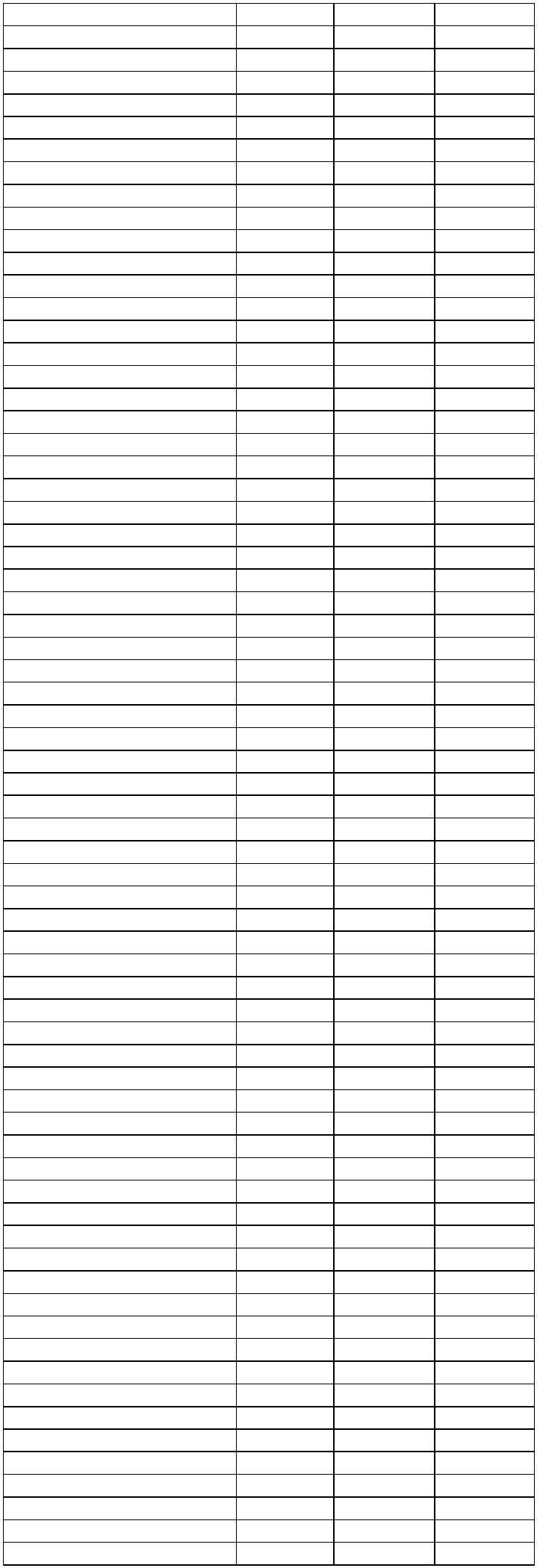 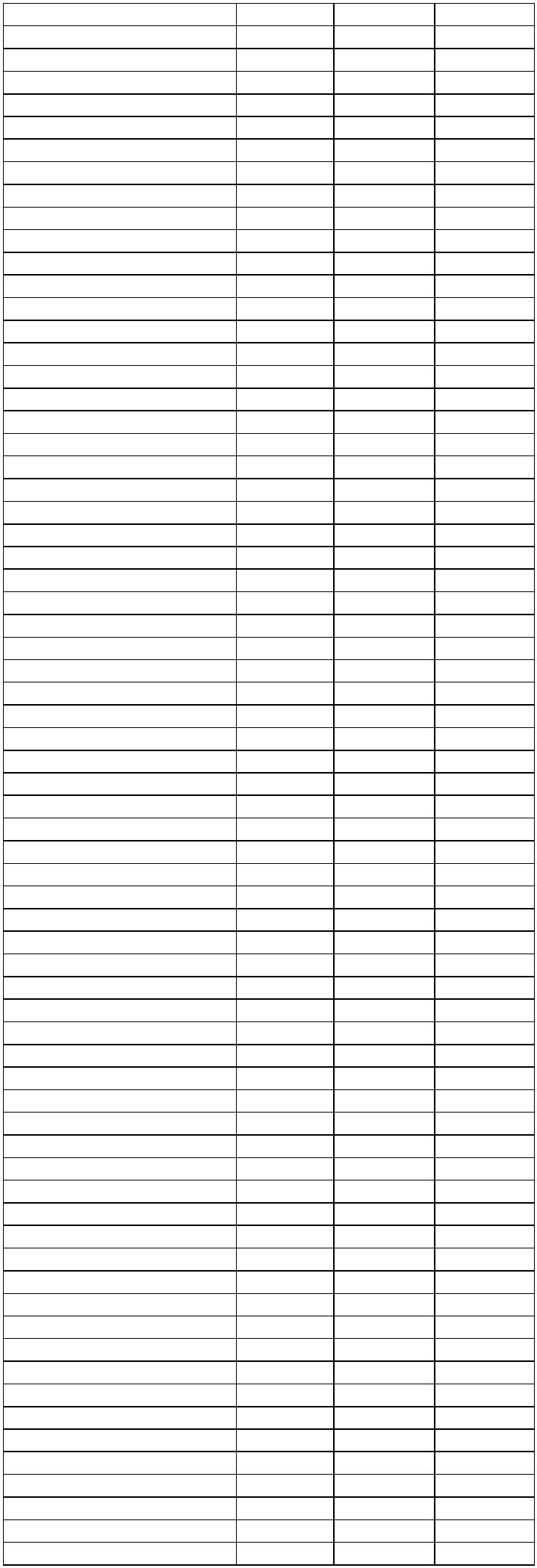 2222222222222222222222222222222222222222222222222222222222222222222229.6.4.1. “j”9.6.4.2. “a”9.6.4.2. “b”9.6.4.2. “c”9.6.4.2. “d”9.6.4.2. “e”9.6.4.2. “f” I9.6.4.2. “f” II9.6.4.2. “f” III9.6.4.2. “f” IV9.6.4.2. “f” V9.6.4.2. “f” VI9.6.4.2. “f” VII9.6.4.2. “f” VIII9.6.4.2. “g”9.6.4.3. “a”9.6.4.3. “b”9.6.4.3. “c”9.6.4.3. “d”9.6.4.3. “e”9.6.4.3. “f”9.6.4.3. “g”9.6.4.4. “a”9.6.4.4. “b”9.6.4.4. “c”9.6.4.4. “d”9.6.4.5. “a”9.6.4.5. “b”9.6.4.5. “c”9.6.4.5. “d”9.6.4.5. “e”9.6.4.5. “f”9.6.4.5. “g”9.6.4.6. “b”9.6.4.6. “c”9.6.4.6. “d”9.6.4.6. “e”9.6.4.7. “a”9.6.4.7. “b”9.6.4.7. “c”9.6.4.8. “a”9.6.4.8. “b”9.6.4.8. “c”9.6.4.8. “d”9.6.4.8. “e”9.6.5.1329203-7329204-5329205-3329206-1329207-0329208-8329209-6329210-0329211-8329212-6329213-4329214-2329215-0329216-9329217-7329218-5329219-3329220-7329221-5329222-3329223-1329224-0329225-8329226-6329227-4329228-2329229-0329230-4329231-2329232-0329233-9329234-7329235-5229410-9229411-7229412-5229413-3329240-1329241-0329242-8329243-6329244-4329245-2329246-0329247-9329311-4329248-7329249-5329250-9329251-7329312-2329252-5329253-3329254-1329255-0329313-0329256-8329257-6329258-4329259-2329260-6329261-4329262-2329263-0329264-9329265-7329266-5329267-3329268-1444334333333333444444444444444444444444444444244444434444444444444444SSSSSSSSSSSSSSSSSSSSSSSSSSSSSSSSSSSSSSSSSSSSSSSSSSSSSSSSSSSSSSSSSSSSS29.6.5.11.129.6.5.11.229.6.5.12.129.6.5.12.229.6.5.12.329.6.5.13.129.6.5.13.229.6.6.1329269-0329270-3329271-1329272-0329273-8329274-6329275-4329276-2329314-9329277-0329278-944444444342SSSSSSSMSSS29.6.6.229.6.6.329.6.6.4NR 30 (130.000-8)CódigoItem/Subitem30.2.3.230.3.1.1. “b”30.3.1.1. “c”30.3.1.1. “d”30.4.1InfraçãoTipoSSMSSSSSSSSSSSSSSSSSSSSSSSSSSSSSMMMMMMMSSSSSSSSSSSSS130339-2130003-2130340-6130005-9130616-2130341-4130342-2130343-0130344-9130345-7130618-9130347-3130348-1130349-0130617-0130619-7130009-1130010-5130011-3130012-1130013-0130076-8130077-6130350-3130015-6130016-4130351-1130079-2130080-6130017-2130018-0130352-0130353-8130354-6130355-4130356-2130357-0130024-5130620-0130358-9130026-1130027-0130028-8130029-6130030-0130031-8130032-6130033-4130034-2130035-0130036-9130037-7130038-5130039-3130040-7312244332222122222322111112113124211123423233211122221230.4.1.130.4.1.1. “a”30.4.1.1. “b”30.4.1.230.4.1.3.130.4.1.430.4.1.4.130.4.1.4.230.4.1.530.4.1.630.4.5.130.4.8.130.4.8.2. “b”30.4.8.2. “c”30.4.8.2. “d”30.4.8.330.4.8.430.4.8.530.4.8.5.130.4.8.630.4.8.730.4.9.1. “a”30.4.9.1. “b”30.4.9.1. “c”30.4.9.2. “a”30.4.9.2. “b”30.4.9.2. “c”30.5.130.5.230.5.2.130.5.2.230.5.2.330.5.330.5.430.6.130.6.1.19.6.5.29.6.5.39.6.5.49.6.5.6.19.6.5.7.19.6.5.7.1. “a”9.6.5.7.1. “b”9.6.5.7.1. “c”9.6.5.7.1. “d”9.6.5.8.19.6.5.8.1. “a”9.6.5.8.1. “c”9.6.5.8.1. “d”9.6.5.8.1. “e”9.6.5.9.19.6.5.9.29.6.5.9.39.6.5.9.49.6.5.10.19.6.5.10.29.6.5.10.39.6.5.10.49.6.5.10.530.7.130.7.1.130.7.230.7.330.7.430.7.530.7.5.130.7.5.230.7.630.7.730.7.830.7.930.7.9.130.7.10SSS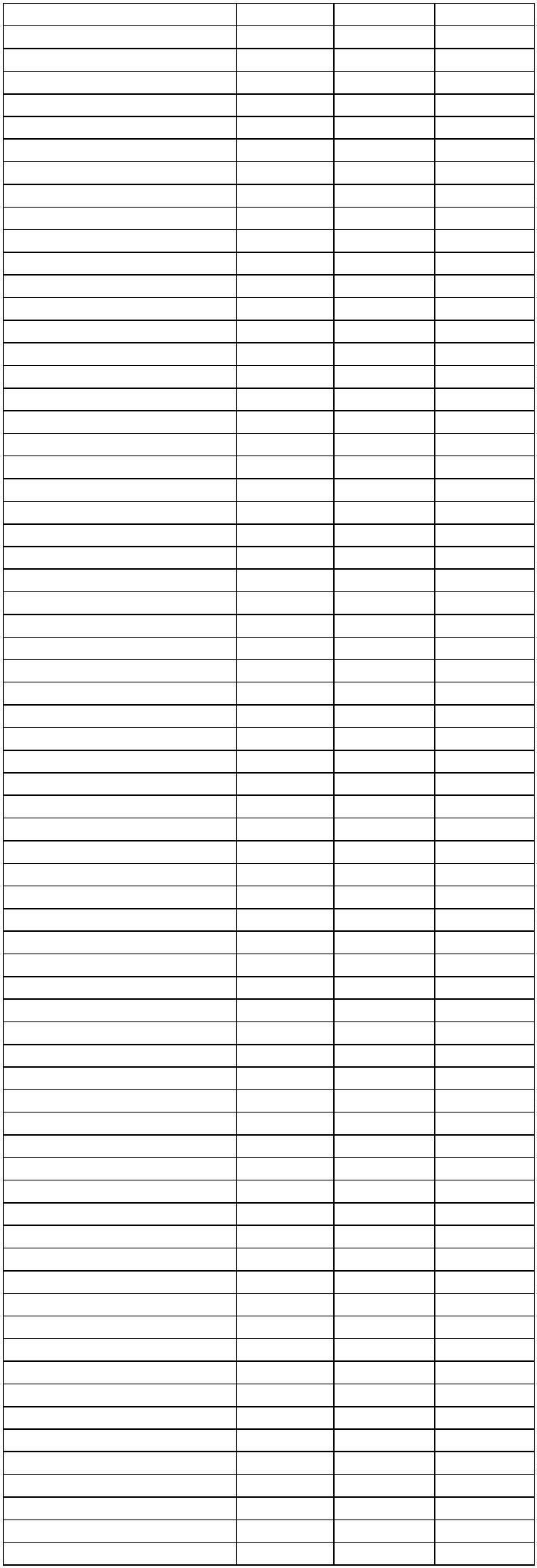 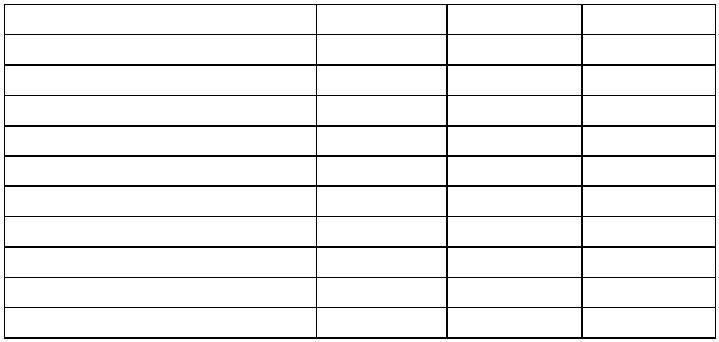 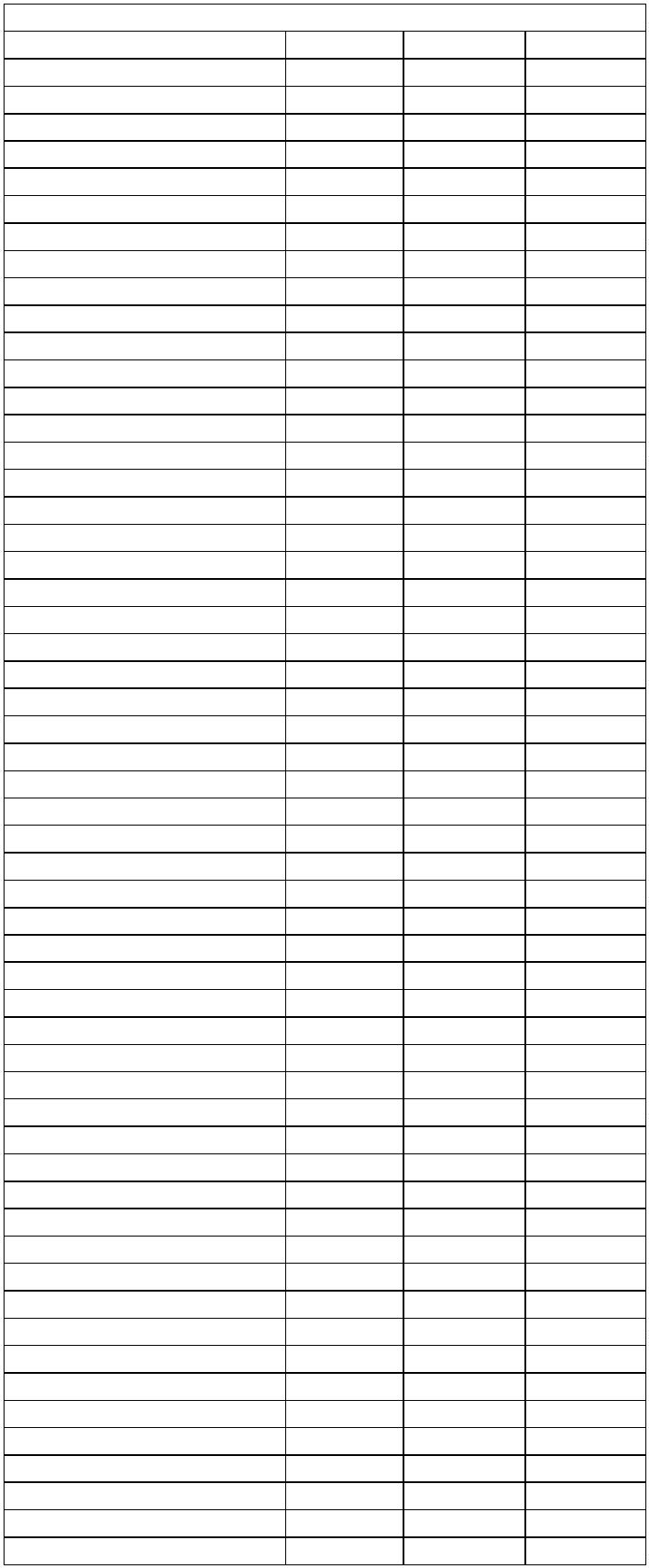 333333333333333333333333333333333330.7.110.7.120.7.130.7.140.7.150.7.160.8.10.8.1.10.8.20.8.2.10.8.30.8.40.9.10.9.20.10.1. “a”0.10.1. “b”0.10.1. “c”0.10.1. “d”0.10.1. “e”0.10.1. “f”0.11.10.11.20.11.30.12.10.12.20.13.1. “a”0.13.1. “b”0.13.1. “c”0.13.1. “d”0.13.1. “e”0.13.1. “f”0.13.1. “g”0.13.2130041-5130042-3130359-7130360-0130045-8130361-9130047-4130048-2130049-0130050-4130051-2130362-7130053-9130363-5130364-3130056-3130057-1130058-0130059-8130365-1130366-0130062-8130367-8130064-4130368-6130369-4130067-9130068-7130370-8130371-6130071-7130072-5130073-3130372-4130373-212122222212123122222222323444443444SSSSSSSSSSSSSSSSSSSSSSSSSSSSSSSSSSS3.1.2 do Apêndice I3.1.2.1 do Apêndice I3.1.2.2 do Apêndice I3.1.3. “a” do Apêndice I3.1.3. “b” do Apêndice I3.1.3. “c” do Apêndice I3.1.4 do Apêndice I3.2.1 do Apêndice I3.2.2 do Apêndice I3.2.3 do Apêndice I3.2.4 do Apêndice I3.2.5 do Apêndice I3.2.6 do Apêndice I3.2.6.1 do Apêndice I4.1. “a” do Apêndice I4.1. “b” do Apêndice I4.1. “c” do Apêndice I4.1.1 do Apêndice I4.1.2 do Apêndice I4.2 do Apêndice I130100-4130102-0130104-7130106-3130107-1130108-0130110-1130113-6130116-0130117-9130118-7130119-5130120-9130121-7130123-3130125-0130127-6130129-2130131-4130132-2130134-9130135-7130144-6130150-0130152-7130153-5130155-1130157-8130159-4130161-6130164-0130169-1130175-6130177-2130179-9130181-0130183-7130184-5130185-3130193-4130195-0130199-3130201-9130203-5130205-1130207-8130209-4130211-6130213-2130215-9130217-5130219-1130222-1130224-8130228-0130230-2130232-9130233-7130234-5130236-1130238-8130240-0130242-6130244-2130246-9130250-7130248-5130249-3130226-4433433444434444444343344333333322233333323333343444342333444443343222SSSSSSSSSSSSSSSSSSSSSSSSSSSSSSSSSSSSSSSSSSSSSSSSSSSSSSSSSSSSSSSSSSSSS4.3. “a” do Apêndice I4.3. “b” do Apêndice I4.4 do Apêndice I5.1 do Apêndice I5.1.1. “a” do Apêndice I5.1.1. “b” do Apêndice I5.1.2 do Apêndice I5.1.3 do Apêndice I5.1.4 do Apêndice I5.1.4.1 do Apêndice I5.2 do Apêndice I5.3 do Apêndice I6.1.1 do Apêndice I6.1.1.1 do Apêndice I6.1.2 do Apêndice I0.13.30.13.46.1.3 do Apêndice INR 30 - Anexo ICódigo6.1.3.1 do Apêndice I6.1.3.2 do Apêndice I6.1.3.3 do Apêndice I6.2.1 do Apêndice I6.2.2 do Apêndice I6.3.1 do Apêndice I6.3.2 do Apêndice I6.3.3 do Apêndice I6.4.1 do Apêndice I6.4.2 do Apêndice I6.4.3 do Apêndice I6.4.3.1 do Apêndice I6.4.4 do Apêndice I6.4.5 do Apêndice I6.4.6 do Apêndice I6.4.6.1 do Apêndice I7.1 do Apêndice IItem/SubitemInfraçãoTipoSSSSSSSS3333344444455555556666662222333.1. “a”.1. “b”.2.2.1.2.2.4. “a”.4. “b”.4. “c”.4. “d”.4. “e”.4. “f”.1. “a”.1. “b”.1. “c”.2.2.1.2.2.2.3.1. “a”.1. “b”.2.2.1.3.3.1.1 do Apêndice I.2 do Apêndice I.3 do Apêndice I.4 do Apêndice I.1.1. “a” do Apêndice I.1.1. “b” do Apêndice I.1.1. “c” do Apêndice I130092-0130093-8130111-0130112-8130115-2130138-1130139-0130140-3130141-1130142-0130143-8130147-0130148-9130149-7130163-2130166-7130167-5130168-3130173-0130174-8130191-8130192-6130197-7130198-5130083-0130085-7130087-3130089-0130094-6130096-2130098-94421232443423321113333434344444SSSMMMMMMMSSSSSSSSSSSSS7.1.1 do Apêndice I7.2 do Apêndice I7.2.1 do Apêndice I7.3. “a” do Apêndice I7.3. “b” do Apêndice I7.3. “c” do Apêndice I7.4 do Apêndice I7.5 do Apêndice I7.5.1 do Apêndice I7.6 do Apêndice I7.7 do Apêndice I7.8 do Apêndice I7.9 do Apêndice I7.9. “a” do Apêndice I7.9. “b” do Apêndice I7.10 do Apêndice I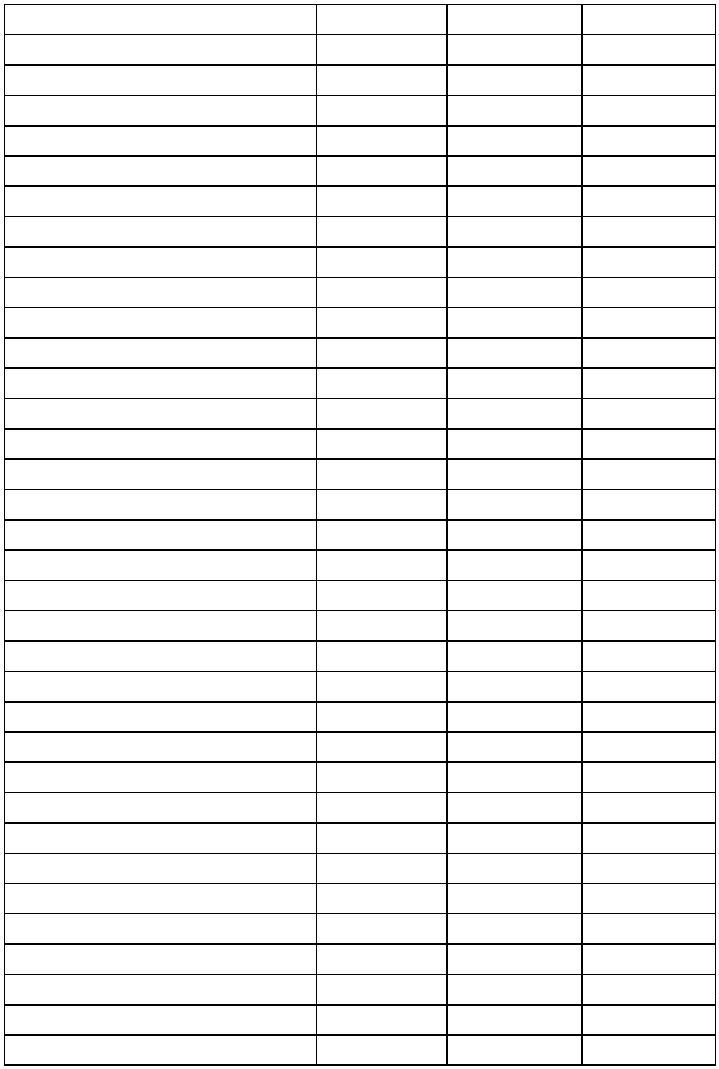 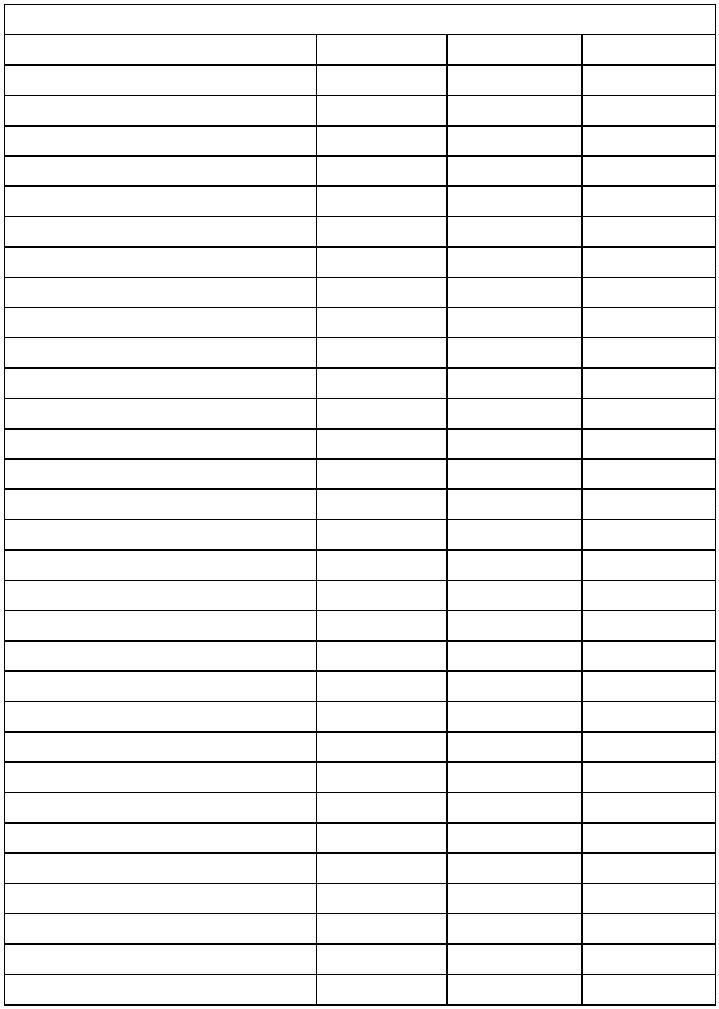 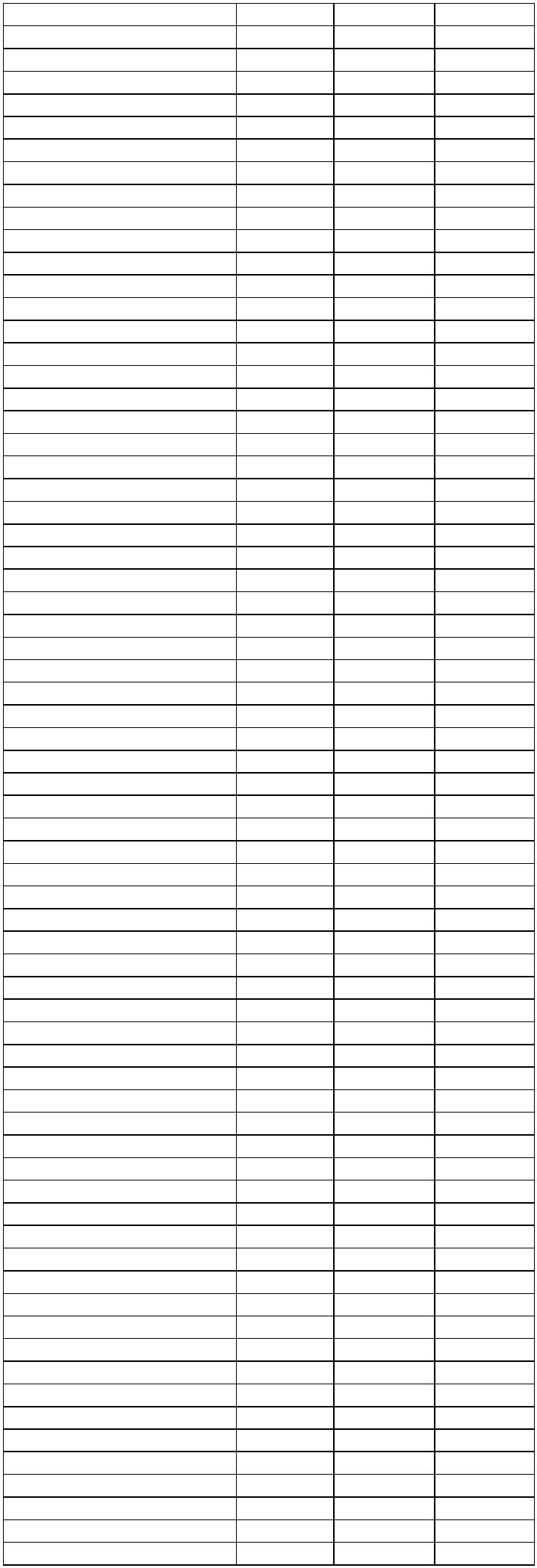 888888888888888888888888888888888888888888888888888888888888888899922.1.1 do Apêndice I.1.2 do Apêndice I.1.2.1 do Apêndice I.1.2.2 do Apêndice I.1.3 do Apêndice I.1.3.1 do Apêndice I.1.3.2 do Apêndice I.1.4 do Apêndice I.1.5 do Apêndice I.1.6 do Apêndice I.1.7 do Apêndice I.1.8 do Apêndice I.1.9 do Apêndice I.1.10 do Apêndice I.2.1 do Apêndice I.2.1.1 do Apêndice I.2.2 do Apêndice I.2.3 do Apêndice I.2.3.1 do Apêndice I.2.4 do Apêndice I.2.4.1 do Apêndice I.2.5 do Apêndice I.2.5.1 do Apêndice I.3.1 do Apêndice I.3.2 do Apêndice I.3.2.1 do Apêndice I.3.2.2 do Apêndice I.3.3 do Apêndice I.3.3.1 do Apêndice I.3.4 do Apêndice I.3.5 do Apêndice I.3.5.1 do Apêndice I.3.6 do Apêndice I.3.6.1 do Apêndice I.3.6.2 do Apêndice I.3.7 do Apêndice I.3.8 do Apêndice I.4.1 do Apêndice I.4.1.1. “a” do Apêndice I.4.1.1. “b” do Apêndice I.4.1.1. “c” do Apêndice I.4.1.1. “d” do Apêndice I.4.1.2 do Apêndice I.5.1 do Apêndice I.5.1.1 do Apêndice I.5.2 do Apêndice I.5.3 do Apêndice I.6.1 do Apêndice I.6.1.1 do Apêndice I.6.1.2 do Apêndice I.6.2 do Apêndice I.6.3 do Apêndice I.6.4 do Apêndice I.6.4.1 do Apêndice I.6.4.2 do Apêndice I.6.5 do Apêndice I.6.6 do Apêndice I.6.7 do Apêndice I.7.1 do Apêndice I.7.1.1 do Apêndice I.7.1.2 do Apêndice I.8.1 do Apêndice I.8.1.1 do Apêndice I.8.2 do Apêndice I.1 do Apêndice I130254-0130256-6130258-2130260-4130261-2130263-9130264-7130265-5130268-0130270-1130275-2130276-0130278-7130279-5130280-9130285-0130286-8130287-6130288-4130289-2130290-6130291-4130292-2130293-0130295-7130296-5130297-3130298-1130299-0130300-7130301-5130302-3130303-1130304-0130305-8130306-6130307-4130308-2130309-0130310-4130311-2130312-0130313-9130314-7130315-5130316-3130317-1130318-0130319-8130320-1130321-0130322-8130323-6130324-4130325-2130326-0130327-9130328-7130329-5130330-9130331-7130332-5130333-3130334-1130336-8130337-6130338-4130084-9130086-5223222222431122222222224222221222221122222212222222422222311133333143SSSSSSSSSSSSSSSSSSSSSSSSSSSSSSSSSSSSSSSSSSSSSSSSSSSSSSSSSSSSSSSSSSSSS2.3 do Apêndice II2.4 do Apêndice II130088-1130090-3130095-4130097-0130099-7130101-2130103-9130105-5130109-8130114-4130124-1130126-8130128-4130130-6130133-0130136-5130137-3130145-4130151-9130154-3130156-0130158-6130160-8130162-4130165-9130170-5130171-3130176-4130178-0130180-2130182-9130186-1130187-0130188-8130189-6130190-0130194-2130196-9130200-0130202-7130204-3130206-0130208-6130210-8130212-4130214-0130216-7130218-3130220-5130223-0130225-6130229-9130231-0130235-3130237-0130239-6130241-8130243-4130245-0130247-7130251-5130227-2130255-8130374-0130257-4130259-0130262-0130266-3130267-1444444334444444434433333321223333333323333343444342334444334322222122SSSSSSSSSSSSSSSSSSSSSSSSSSSSSSSSSSSSSSSSSSSSSSSSSSSSSSSSSSSSSSSSSSSSS3.1.1. “a” do Apêndice II3.1.1. “b” do Apêndice II3.1.1. “c” do Apêndice II3.1.2 do Apêndice II3.1.2.1 do Apêndice II3.1.2.2 do Apêndice II3.1.3 do Apêndice II3.2.1 do Apêndice II4.1. “a” do Apêndice II4.1. “b” do Apêndice II4.1. “c” do Apêndice II4.1.1 do Apêndice II4.2 do Apêndice II4.3 do Apêndice II4.3.1 do Apêndice II4.4 do Apêndice II5.1 do Apêndice II5.1.1 do Apêndice II5.1.2 do Apêndice II5.1.3 do Apêndice II5.1.4 do Apêndice II5.1.4.1 do Apêndice II5.2 do Apêndice II5.3 do Apêndice II5.4 do Apêndice II6.1.1 do Apêndice II6.1.1.1 do Apêndice II6.1.2 do Apêndice II6.1.3 do Apêndice II6.1.4 do Apêndice II6.1.5 do Apêndice II6.1.6 do Apêndice II6.1.7 do Apêndice II6.1.7.1 do Apêndice II6.2.1 do Apêndice II6.2.2 do Apêndice II6.3.1 do Apêndice II6.3.2 do Apêndice II6.3.3 do Apêndice II6.4.1 do Apêndice II6.4.2 do Apêndice II6.4.3 do Apêndice II6.4.3.1 do Apêndice II6.4.4 do Apêndice II6.4.5 do Apêndice II6.4.6 do Apêndice II6.4.6.1 do Apêndice II7.1 do Apêndice II7.1.1 do Apêndice II7.2 do Apêndice II7.2.1 do Apêndice II7.3 do Apêndice II7.4 do Apêndice II7.5 do Apêndice II7.5.1 do Apêndice II7.6 do Apêndice II7.7 do Apêndice II7.8 do Apêndice II7.9 do Apêndice II7.10 do Apêndice II8.1.1 do Apêndice II8.1.1.1 do Apêndice II8.1.2 do Apêndice II8.1.2.1 do Apêndice II8.1.3 do Apêndice II8.1.4 do Apêndice II8.1.4.2 do Apêndice II.1.1 do Apêndice I.1.2 do Apêndice I.1 do Apêndice II.2 do Apêndice II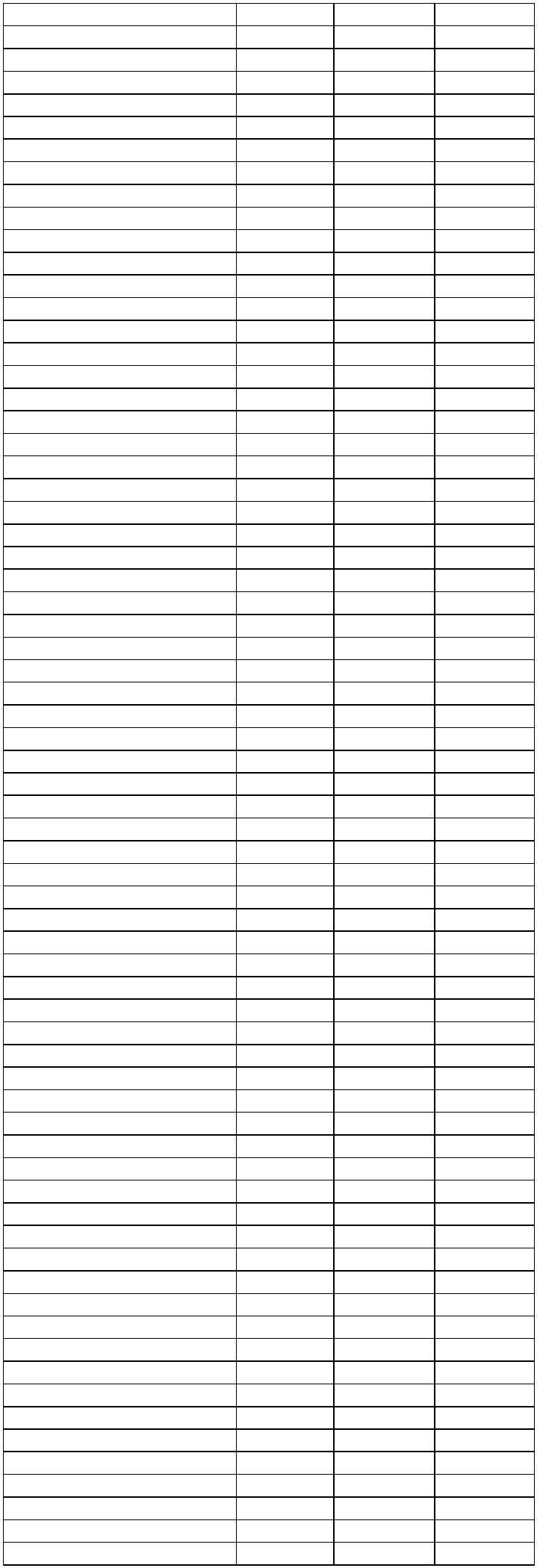 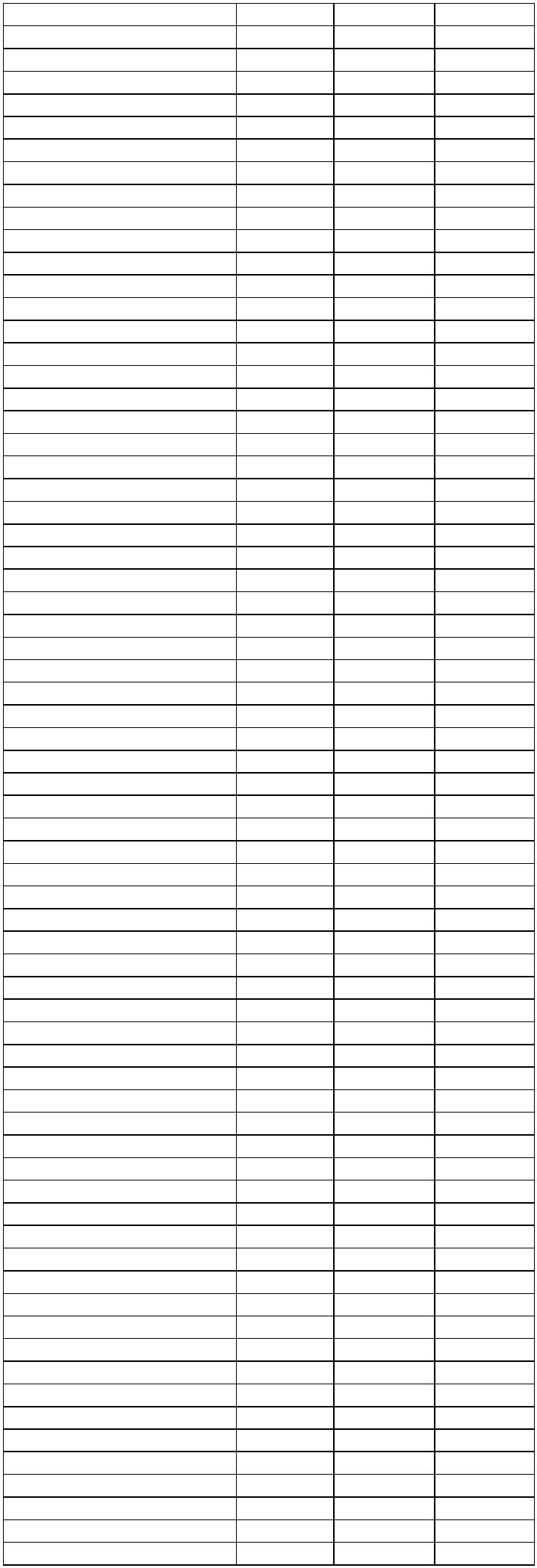 88888888888234567889.1.5 do Apêndice II.1.6 do Apêndice II.1.7. “a” do Apêndice II.1.7. “b” do Apêndice II.1.7. “c” do Apêndice II.1.8 do Apêndice II.2.1 do Apêndice II.2.1.1. “a” do Apêndice II.2.1.1. “b” do Apêndice II.2.1.1. “c” do Apêndice II.3.1 do Apêndice IIdo Apêndice IIIdo Apêndice IIIdo Apêndice IIIdo Apêndice IIIdo Apêndice IIIdo Apêndice IIIdo Apêndice III.1 do Apêndice IIIdo Apêndice III130269-8130271-0130272-8130273-6130274-4130277-9130281-7130282-5130283-3130284-1130294-9130082-2130091-1130122-5130146-2130172-1130221-3130252-3130253-1130335-022222222223443333223SSSSSSSSSSSSSSSSSSSS9.1.10.19.1.10.29.1.11.19.2.110.1.210.1.2.110.2.110.2.210.2.310.2.410.2.510.2.610.2.710.2.910.2.1010.2.1110.2.1210.2.1310.2.1410.2.15130602-2130603-0130604-9130613-8130376-7130377-5130378-3130389-9130393-7130394-5130395-3130396-1130397-0130398-8130379-1130380-5130381-3130382-1130383-0130384-8130385-6130386-4130387-2130388-0130390-2130391-0130392-9130399-6130400-3130401-1130402-0130403-8130404-6130405-4130406-2130407-0130408-9130409-7130410-0130411-9130412-7130413-5130414-3130420-8130421-6130422-4130615-4130423-2130424-0130425-9130426-7130427-5130415-1130416-0130417-8130418-6130419-4130428-3130429-1130430-5130431-3130432-1130433-0130434-8130435-6130436-4130437-2130438-0130439-9222233333332322333433323223222233332222222244433243343223323344443334SSSSSSSSSSSSSSSSSSSSSSSSSSSSSSSSSSSSSSSSSSSSSSSSSSSSSSSSSSSSSSSSSSSSS10.2.16NR 30 - Anexo IICódigo10.2.1710.2.1810.2.19 e Incisos10.2.2010.2.2110.2.2210.3.1Item/SubitemInfraçãoTipoSSSSSSSSSSSSSSSSSSSSSSSSSSSSSSSMSSSSSSSSSSSSSS1222222222222444555666666666667788888999999999.3.2130375-9130564-6130565-4130566-2130567-0130568-9130569-7130570-0130571-9130572-7130573-5130574-3130575-1130576-0130577-8130578-6130580-8130581-6130582-4130587-5130588-3130589-1130590-5130591-3130592-1130593-0130583-2130584-0130585-9130586-7130594-8130595-6130596-4130597-2130598-0130599-9130600-6130601-4130605-7130606-5130607-3130608-1130609-0130610-3130611-1130612-04423314232333433444432323322424243243322222232.1. II.1. III.1. V.1. VI.1. VII.1. VIII.1.110.3.210.3.2.110.3.2.210.3.310.3.410.3.510.4.110.4.210.4.310.4.410.4.510.4.610.4.710.4.810.5.1.110.5.1.210.5.1.2.110.5.1.310.5.1.410.5.1.510.5.1.610.5.1.710.5.1.810.5.1.910.5.1.1010.5.1.1110.5.1.1210.5.1.1310.5.1.1410.5.2.110.5.2.210.5.2.310.5.2.410.5.2.510.5.3.110.5.4.110.5.4.210.5.5.110.5.5.210.5.5.310.5.6.1.2. I.2. II.2. III.3. I.3. II.2.3.2.3.3.1. I.1. II.1.3.2.3.4.1.1.5.8.8.1. I.8.1. II.10.11.12.14.1.2.1.1.1.2.1.3. I.1.4.1.5.1.1.1.1.2.1.1.3.1.1.5.1.1.6.1.1.7.1.1.7.2.1.8.1.1.9.1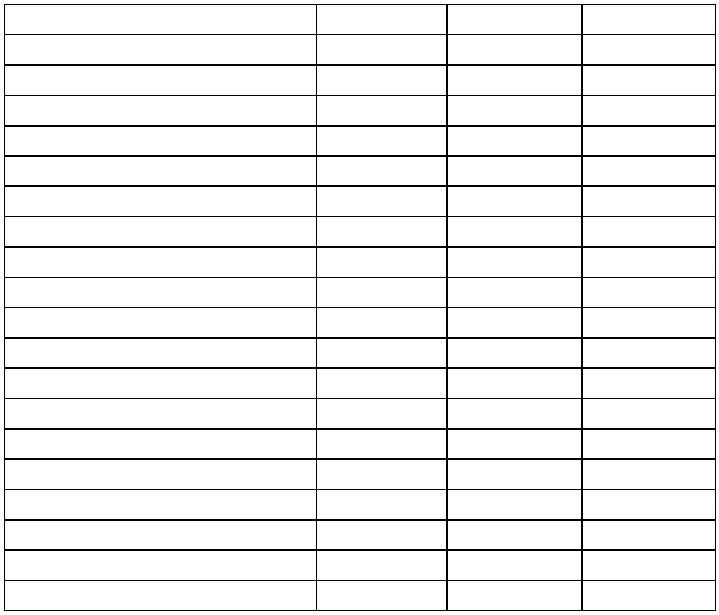 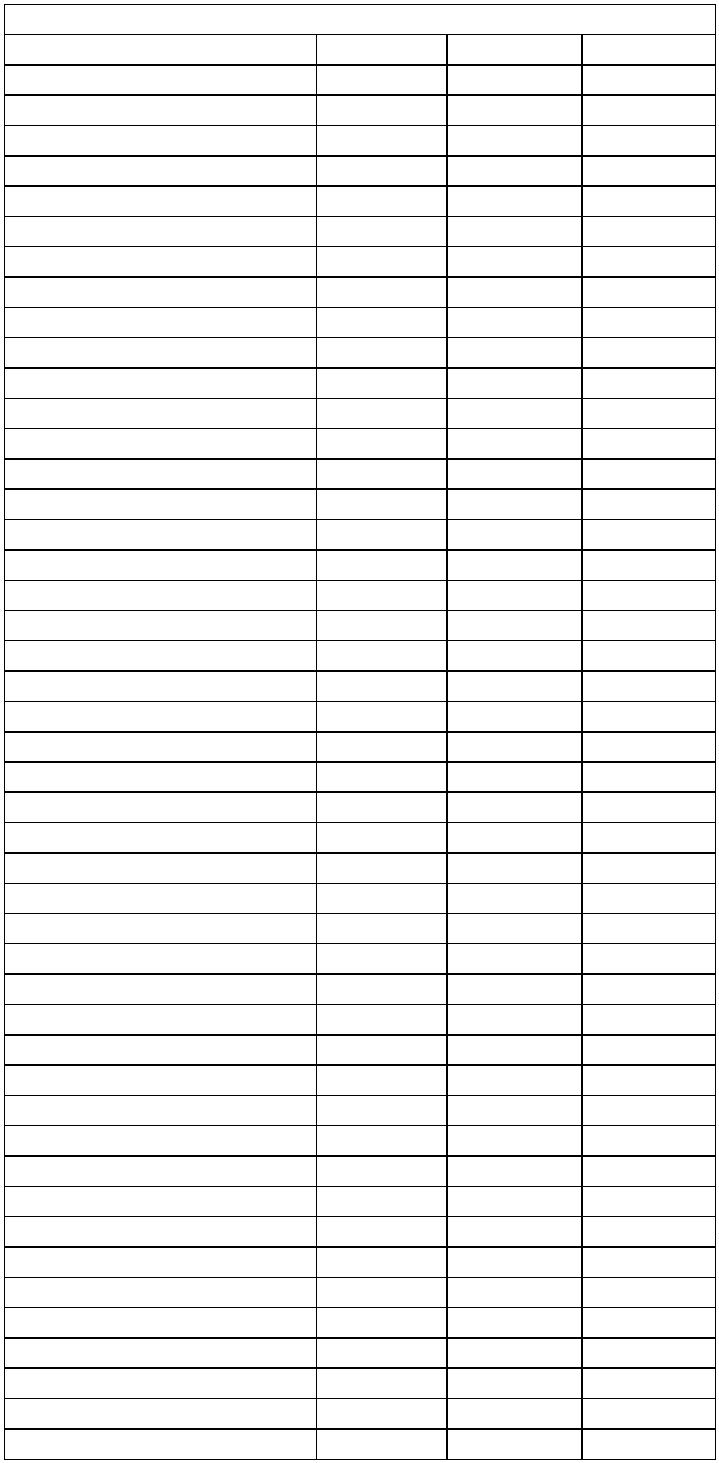 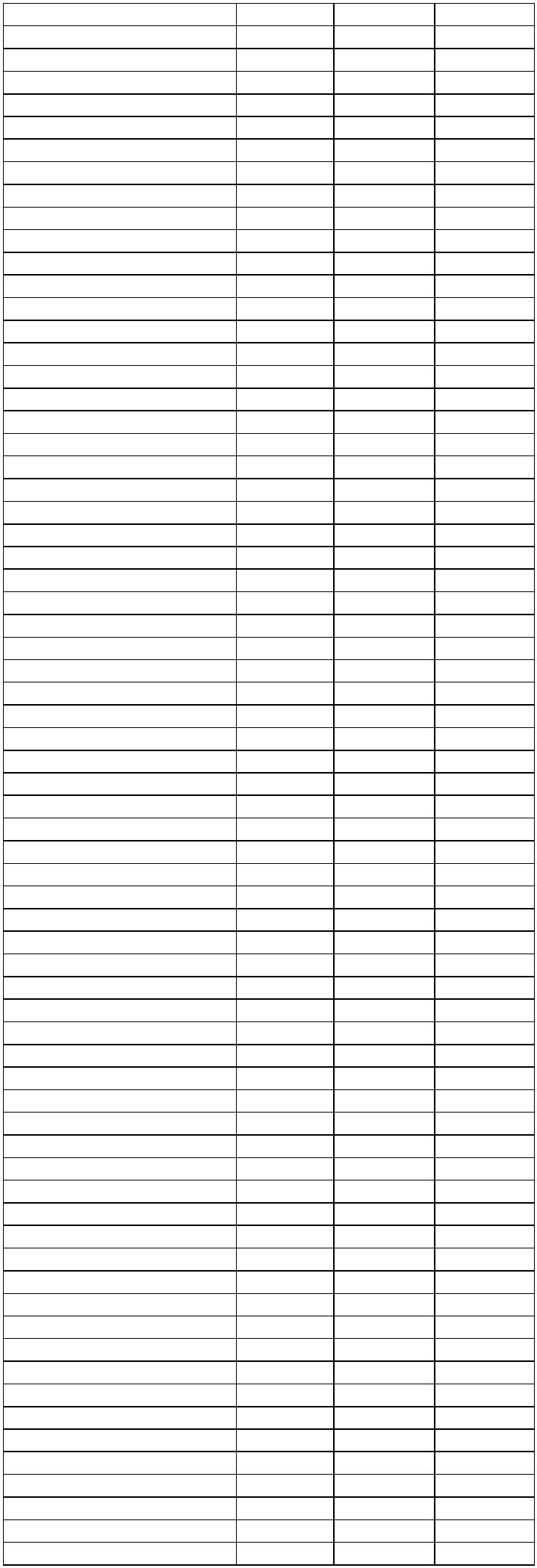 1111111111111111111111111111111111111111111111111111111111111111111110.5.6.21.21.31.41.51.62.12.2. I2.2. III2.2. IV2.32.3.22.42.4.12.4.22.52.5.12.5.22.63.1.13.1.33.1.43.1.53.1.63.1.7. I3.1.7. II3.1.7. III3.1.7. IV3.1.7. V4.2130440-2130441-0130442-9130443-7130444-5130445-3130446-1130447-0130448-8130449-6130450-0130451-8130452-6130453-4130454-2130455-0130456-9130457-7130458-5130459-3130460-7130461-5130462-3130463-1130464-0130465-8130466-6130467-4130468-2130480-1130481-0130483-6130472-0130473-9130474-7130476-3130477-1130478-0130479-8130485-2130486-0130492-5130493-3130494-1130495-0130496-8130497-6130498-4130499-2130500-0130501-8130502-6130503-4130504-2130505-0130506-9130507-7130508-5130509-3130510-7130511-5130512-3130513-1130514-0130515-8130516-6130517-4130518-2130519-0331133334224333333411133333222114444444444444444444444422223322223331SSSSSSSMMMMSSSSMMSSSSSSSSSSSSSSSSSSSSSSSSSSSSSSSSSSSSSSSSSSSSSSSSSSSS15.3.915.3.9.115.4.115.5.115.5.1. I15.5.1. IV15.5.215.6.115.7.115.7.215.8.115.8.315.9.115.9.215.10. I15.10. II15.10. III15.10. IV16.1.116.1.216.1.316.1.416.3.116.3.216.4.116.4.216.4.316.4.416.4.516.5.116.5.216.5.316.6.116.6.216.7.116.7.216.7.316.7.416.8.116.8.216.8.316.8.416.9.116.9.1.116.9.216.9.316.10.1130520-4130521-2130522-0130523-9130524-7130525-5130526-3130527-1130528-0130529-8130530-1130532-8130533-6130534-4130488-7130489-5130490-9130491-7130535-2130536-0130537-9130538-7130540-9130541-7130542-5130543-3130544-1130545-0130546-8130547-6130548-4130549-2130550-6130551-4130552-2130553-0130554-9130555-7130556-5130557-3130558-1130559-0130560-3130561-1130562-0130563-8130539-531131111413131122242323343333322333333332243343SSSSSSSSSSSSSSSSSSSSSSSSSSSSSSSSSSSSSSSSSSSSSSS4.54.74.12.1.24.12.24.12.34.144.14.14.154.175.1.3. I5.1.3. II5.2.2.15.2.35.2.3.1. I5.2.3.1. II5.2.3.1. III5.2.3.25.2.45.2.5NR 31 (131.000-3)Código5.2.6. I5.2.6. II5.2.6. III5.2.7. I5.2.7. II5.3.15.3.2. I5.3.2. II5.3.2. III5.3.2. IV5.3.2. V5.3.2. VI5.3.35.3.4. I5.3.4. II5.3.55.3.6. I5.3.6. II5.3.7Item/Subitem31.3.3. “a”31.3.3. “b”31.3.3. “c”31.3.3. “d”31.3.3. “e”31.3.3. “f”31.3.3. “g”31.3.3. “h”31.3.3. “i”31.3.3. “j.1”31.3.3. “j.2”31.3.3. “j.3”31.3.3. “k”31.3.3. “l”31.5.1InfraçãoTipoSSSSSSSSSSMSSSSSS131001-1131002-0131003-8131399-1131005-4131400-9131401-7131402-5131009-7131403-3131404-1131405-0131406-8131014-3131015-1131016-0131017-8131018-6131019-4444132433333333333231.5.1.1. “a”31.5.1.1. “b”31.5.1.1. “c”31.5.1.2. “a”SS5.3.8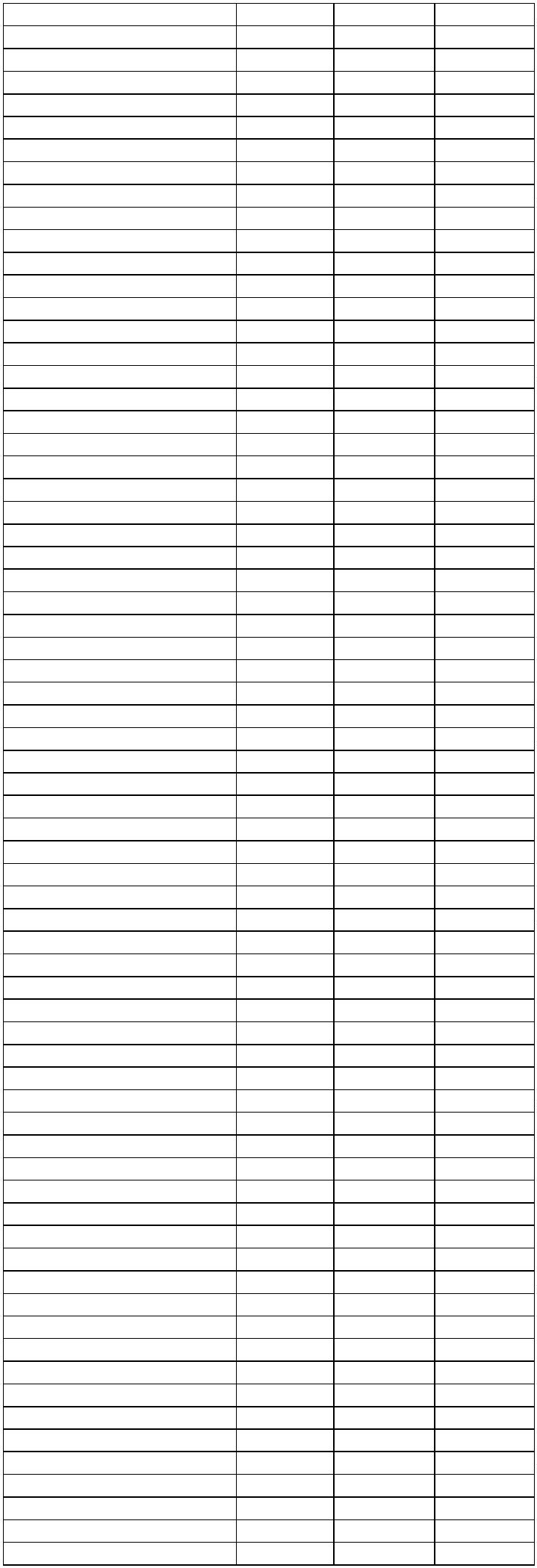 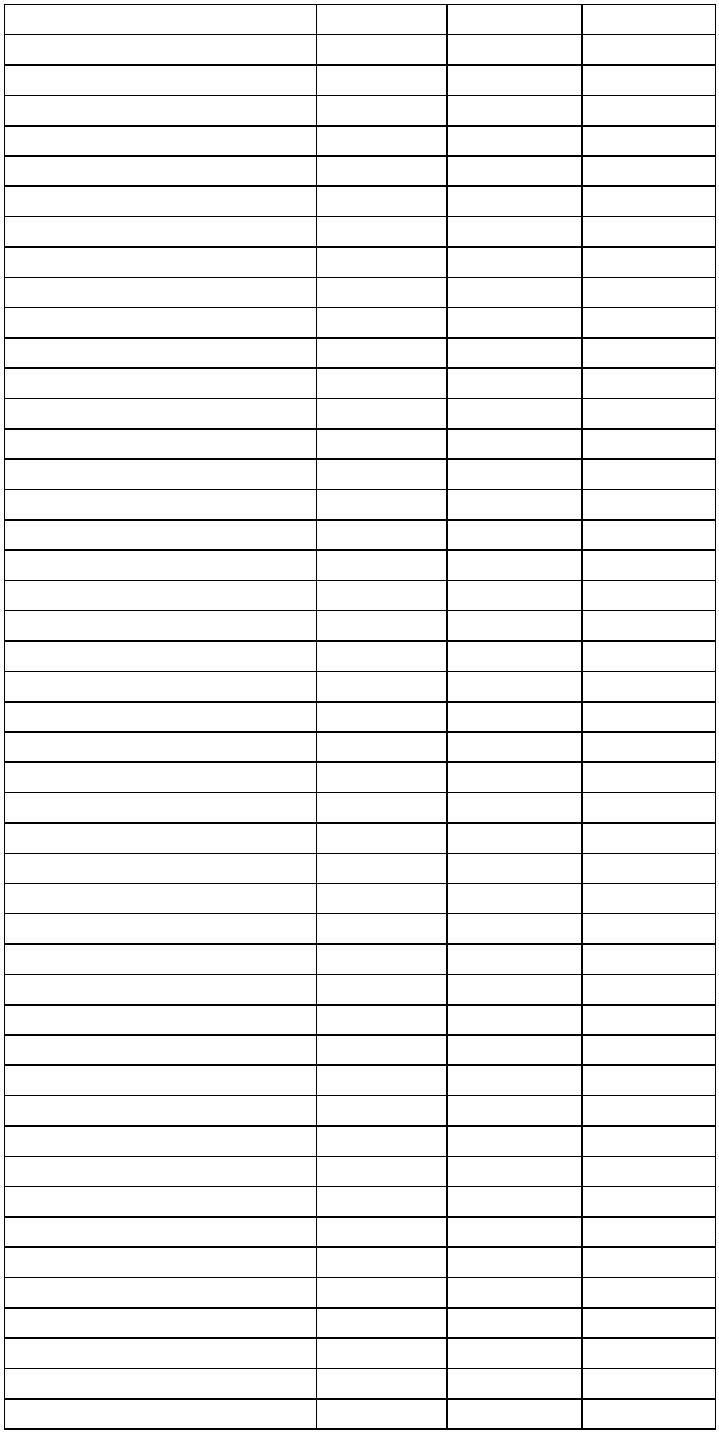 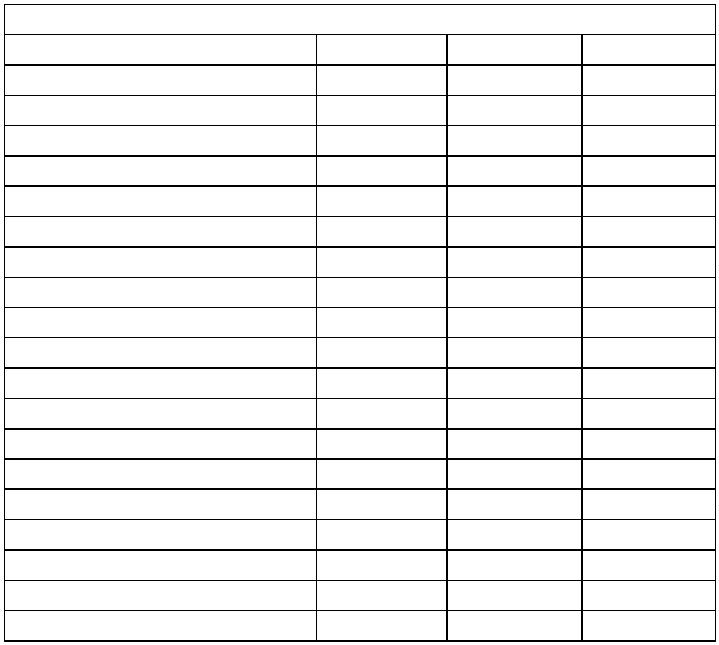 3333333333333333333333333333333333333333333333333333333333333333333331.5.1.2. “b”1.5.1.2. “c”1.5.1.3131020-8131021-6131407-6131023-2131024-0131025-9131026-7131027-5131028-3131408-4131409-2131036-4131037-2131038-0131410-6131040-2131041-0131042-9131411-4131412-2131413-0131057-7131058-5131059-3131414-9131415-7131062-3131416-5131064-0131417-3131066-6131067-4131418-1131419-0131070-4131420-3131072-0131421-1131422-0131091-7131093-3131094-1131423-8131096-8131424-6131098-4131425-4131100-0131426-2131427-0131103-4131104-2131105-0131106-9131107-7131428-9131429-7131430-0131431-9131432-7131433-5131434-3131116-6131128-0131129-8131130-1131131-0131132-8131133-6222333333211114222423332413334332221322333132212332222212221133324443SS31.8.531.8.631.8.731.8.831.8.8.131.8.8.231.8.8.431.8.9. “a”31.8.9. “b”31.8.9. “c”31.8.9. “d”31.8.9. “e”31.8.9. “f”31.8.9. “g”31.8.9. “h”31.8.10131134-4131135-2131136-0131137-9131138-7131435-1131146-8131147-6131148-4131149-2131150-6131151-4131152-2131153-0131154-9131436-0131164-6131694-0131166-2131167-0131438-6131169-7131170-0131171-9131439-4131173-5131440-8131175-1131176-0131177-8131178-6131179-4131441-6131181-6131182-4131183-2131442-4131185-9131186-7131187-5131188-3131189-1131190-5131191-3131192-1131193-0131194-8131195-6131196-4131197-2131198-0131199-9131443-2131444-0131202-2131203-0131204-9131205-7131206-5131207-3131208-1131480-7131481-5131482-3131483-1131484-0131485-8131486-6131487-4343332344333334334334343444333233333443342243333333344333333343443333SSSSSSSSSSSSSSSSSMSSSSSSSSSSSSSSSSSSSSSSSSSSSSSSSSSSSSSSSSSSSSSSSSSSSMMMMMMMMMMMMSMMMMSSSSSSSSSSSSSSSSSSSSSSSSSSSSSSSSSSSSSSSSSSSSSSSSS1.5.1.3.1. “a”1.5.1.3.1. “b”1.5.1.3.1. “c”1.5.1.3.1. “d”1.5.1.3.1. “e”1.5.1.3.21.5.1.3.31.5.1.3.41.5.1.3.51.5.1.3.61.5.1.3.71.5.1.3.81.5.1.3.9. “a”1.5.1.3.9. “b”1.5.1.3.101.5.1.3.111.6.21.6.31.6.5.11.6.6.11.6.6.21.6.71.6.8.51.6.111.6.1231.8.10.131.8.1131.8.12. “a”31.8.12. “b”31.8.12. “c”31.8.12. “d”31.8.1331.8.13.131.8.1431.8.1531.8.1631.8.17. “a”31.8.17. “b”31.8.17. “c”31.8.17. “d”31.8.17. “e”31.8.17. “f”31.8.1831.8.18. “a”31.8.18. “b”31.8.1931.8.19.131.8.19.231.8.19.331.8.19.431.9.131.9.231.9.331.9.431.10.131.10.231.10.331.10.431.10.51.6.131.7.21.7.31.7.41.7.51.7.5.11.7.61.7.71.7.81.7.10. “a”1.7.10. “b”1.7.10. “c”1.7.121.7.131.7.141.7.151.7.16.11.7.16.2. “a”1.7.16.2. “b”1.7.16.2. “c”1.7.16.2. “d”1.7.16.2. “e”1.7.16.2. “f”1.7.16.2. “g”1.7.16.2. “h”1.7.16.2. “i”1.7.16.2. “j”1.7.16.31.7.16.4.31.7.16.4.41.7.16.4.61.7.171.7.17.11.7.181.7.20.11.7.20.21.7.20.31.8.21.8.31.8.3.11.8.431.10.631.10.731.10.831.10.931.11.131.11.2. “a”31.11.2. “b”31.11.2. “c”31.11.331.11.4. “a”31.11.4. “b”31.12.131.12.331.12.431.12.531.12.6. “a”31.12.6. “b”31.12.6. “c”31.12.6. “d”S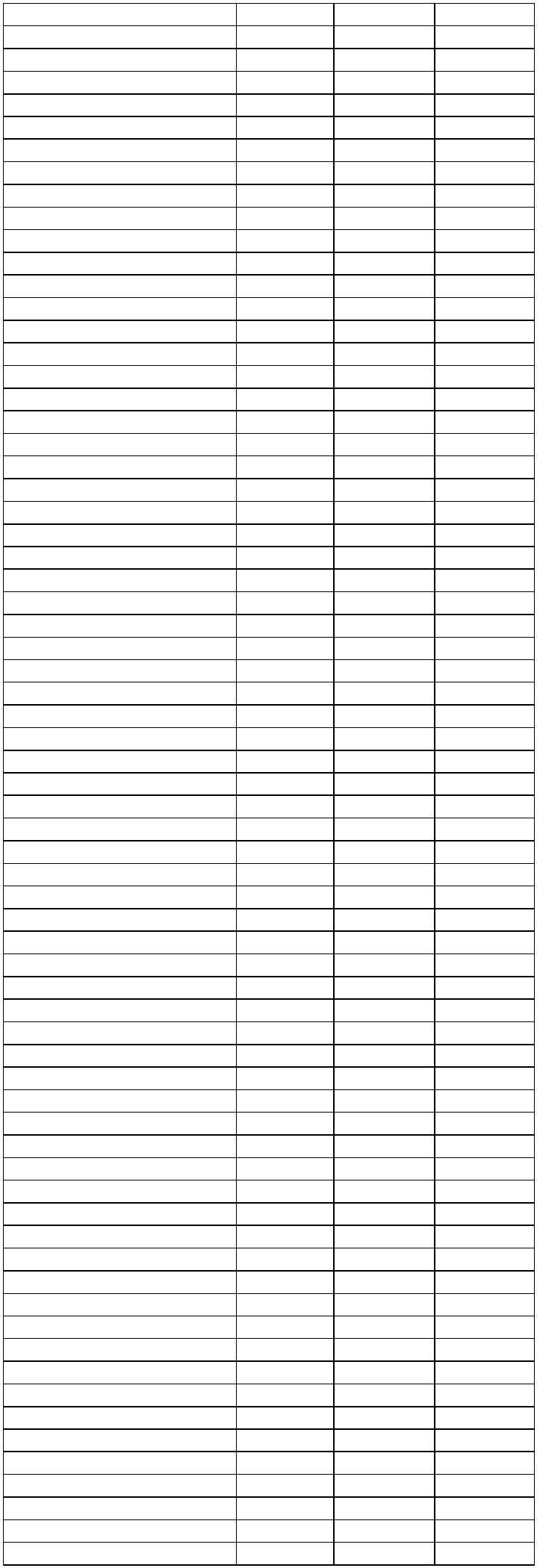 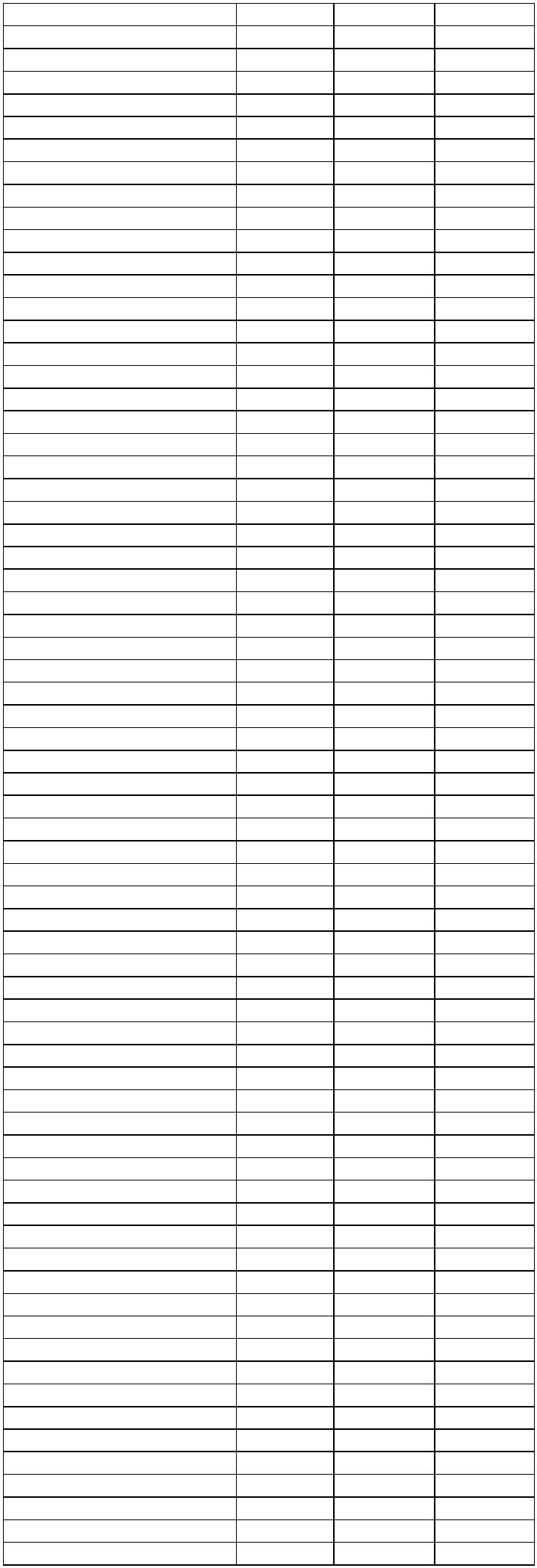 3333333333333333333333333333333333333333333333333333333333333333333331.12.6. “e”1.12.71.12.81.12.91.12.101.12.111.12.11.11.12.121.12.15. “a”1.12.15. “b”1.12.15. “c”1.12.15. “d”1.12.15. “e”1.12.15. “f”1.12.15. “g”1.12.15. “h”1.12.15. “i”1.12.15. “j”1.12.15. “k”1.12.15. “l”1.12.15. “m”1.12.15.11.12.16131488-2131489-0131490-4131491-2131492-0131493-9131494-7131495-5131496-3131497-1131498-0131499-8131500-5131501-3131502-1131503-0131504-8131505-6131506-4131507-2131508-0131509-9131510-2131511-0131512-9131513-7131514-5131515-3131516-1131517-0131518-8131519-6131520-0131521-8131522-6131523-4131695-8131696-6131697-4131698-2131524-2131525-0131526-9131527-7131528-5131529-3131530-7131531-5131532-3131533-1131534-0131535-8131536-6131537-4131538-2131539-0131540-4131541-2131542-0131543-9131544-7131545-5131546-3131547-1131548-0131549-8131550-1131551-0131552-8323344443333333333333343333333333334444244444433311122433343212333333SSSSSSSSSSSSSSSSSSSSSSSSSSSSSSSSSSSSSSSSSSSSSSSSSSSSSSSSSSSSSSSSSSSSS31.12.38. “e”31.12.38.131.12.3931.12.4031.12.41.231.12.41.2.131.12.4231.12.42.1.131.12.4331.12.4431.12.45131553-6131554-4131555-2131556-0131557-9131558-7131559-5131560-9131561-7131562-5131563-3131564-1131565-0131566-8131567-6131568-4131569-2131570-6131571-4131572-2131699-0131700-8131573-0131574-9131575-7131576-5131577-3131578-1131579-0131580-3131581-1131582-0131583-8131584-6131585-4131586-2131587-0131588-9131589-7131590-0131591-9131592-7131593-5131594-3131595-1131701-6131597-8131598-6131599-4131600-1131601-0131602-8131702-4131604-4131703-2131704-0131705-9131706-7131707-5131708-3131610-9131611-7131612-5131613-3131614-1131615-0131616-8131617-6131618-4332222222222333333334422222222222222222222222222222222222222222222222SSSSSSSSSSSSSSSSSSSSSSSSSSSSSSSSSSSSSSSSSSSSSSSSSSSSSSSSSSSSSSSSSSSSS31.12.4631.12.4731.12.47. “a”31.12.47. “b”31.12.47. “c”31.12.47. “d”31.12.47. “e”31.12.47.131.12.47.1.131.12.47.331.12.47.3.131.12.481.12.1731.12.491.12.17. “a”1.12.17. “b”1.12.17.11.12.18. “a”1.12.18. “b”1.12.18. “c”1.12.18.11.12.19. “a”1.12.19. “b”1.12.19. “c”1.12.19.11.12.201.12.20 “a”1.12.20 “b”1.12.20 “c”1.12.20 “d”1.12.211.12.221.12.231.12.23.11.12.241.12.251.12.261.12.271.12.2831.12.49. “a”31.12.49. “b”31.12.49. “c”31.12.49. “d”31.12.5031.12.50.131.12.51. “a”31.12.51. “b”31.12.51. “c”31.12.52. “a”31.12.52. “b”31.12.52. “c”31.12.52. “d”31.12.52. “e”31.12.53. “a”31.12.53. “b”31.12.53. “c”31.12.53. “d”31.12.53. “e”31.12.53. “f”31.12.53. “g”31.12.54. “a”31.12.54. “b”31.12.54. “c”31.12.54. “d”31.12.54. “e”31.12.54. “f”31.12.54. “g”31.12.54. “h”31.12.54. “i”31.12.54. “j”31.12.54. “k”31.12.54. “l”31.12.54.11.12.29. “a”1.12.29. “b”1.12.29. “c”1.12.301.12.30.11.12.311.12.33. “a”1.12.33. “b”1.12.33. “c”1.12.3431.12.54.1. “a”31.12.54.1. “b”31.12.55. “a”31.12.55. “b”31.12.55. “c”31.12.5631.12.5731.12.5831.12.5931.12.601.12.351.12.361.12.36.11.12.36.21.12.36.31.12.371.12.38. “a”1.12.38. “b”1.12.38. “c”1.12.38. “d”31.12.60. “a”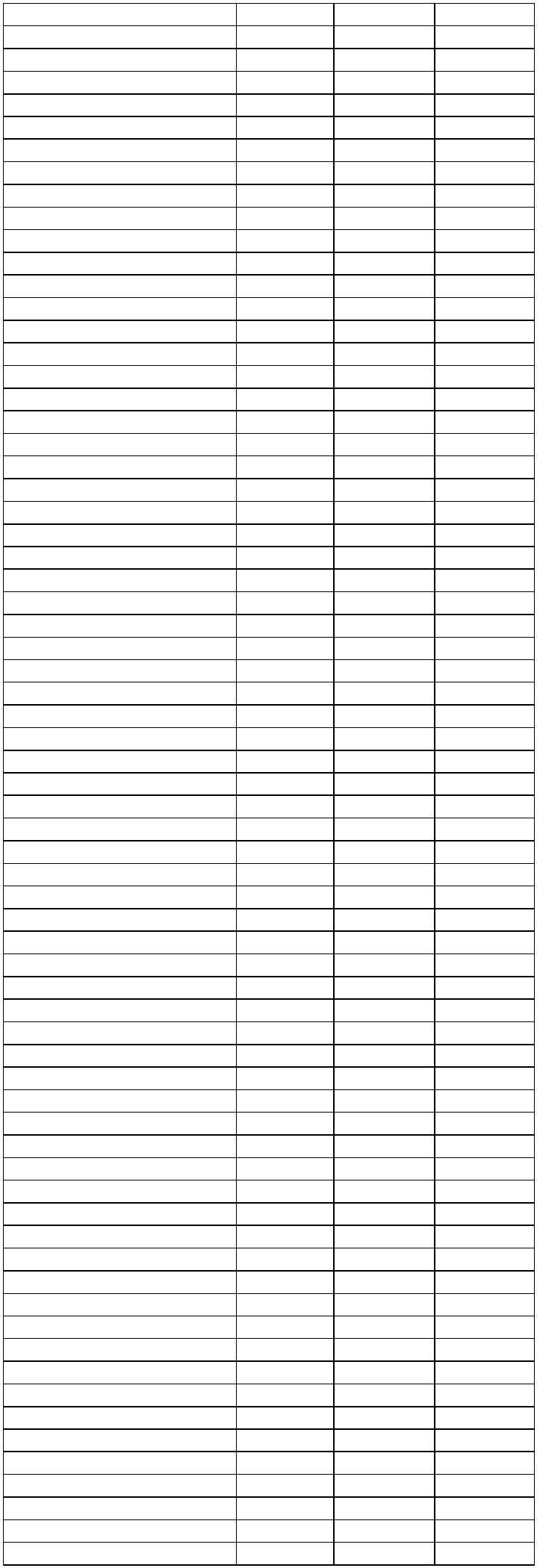 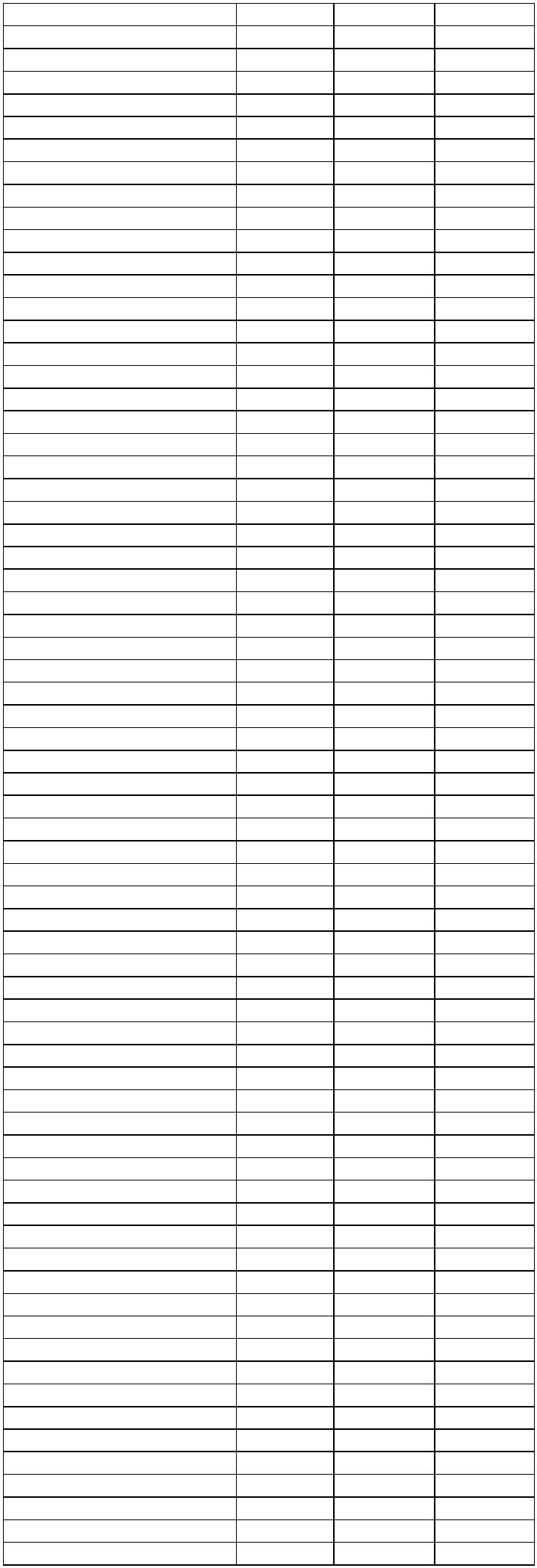 3333333333333333333333333333333333333333333333333333333333333333333331.12.60. “b”1.12.60. “c”1.12.60. “d”1.12.60. “e”1.12.60. “f”1.12.60.11.12.61. “a”1.12.61. “c”1.12.61.1. “a”1.12.61.1. “b”1.12.61.1. “c”1.12.61.1. “d”1.12.61.1. “e”1.12.61.1. “f”1.12.61.1. “g”1.12.61.1. “h”1.12.61.3131619-2131620-6131621-4131622-2131623-0131624-9131625-7131626-5131627-3131628-1131629-0131630-3131631-1131632-0131633-8131634-6131635-4131636-2131637-0131638-9131639-7131640-0131641-9131642-7131643-5131644-3131645-1131646-0131647-8131648-6131709-1131649-4131650-8131651-6131652-4131653-2131654-0131655-9131656-7131657-5131658-3131659-1131660-5131661-3131662-1131663-0131664-8131665-6131666-4131667-2131668-0131669-9131670-2131671-0131672-9131673-7131674-5131675-3131676-1131677-0131678-8131679-6131680-0131681-8131682-6131683-4131684-2131685-0131686-9222222222222222222222222222333333333333333332222222222222211111111212SSSSSSSSSSSSSSSSSSSSSSSSSSSSSSSSSSSSSSSSSSSSSSSSSSSSSSSSSSSSSSSSSSSSS31.12.84.2. “h”31.12.84.2. “i”31.12.84.2. “j”31.12.84.2. “k”31.12.84.2. “l”31.12.84.2. “m”31.12.84.2. “n”31.13.131.13.2. “a”31.13.2. “b”31.13.2. “c”31.13.2.131.13.3. “a”31.13.3. “b”31.14.131.14.231.14.331.14.431.14.531.14.631.14.731.14.8. “a”31.14.8. “b”31.14.9131687-7131688-5131689-3131690-7131691-5131692-3131693-1131250-2131251-0131252-9131253-7131254-5131255-3131256-1131257-0131258-8131259-6131455-6131261-8131262-6131263-4131264-2131265-0131266-9131456-4131268-5131457-2131458-0131271-5131272-3131273-1131274-0131275-8131276-6131277-4131278-2131279-0131280-4131281-2131282-0131283-9131459-9131460-2131286-3131287-1131288-0131289-8131290-1131291-0131292-8131461-0131462-9131298-7131463-7131300-2131301-0131302-9131464-5131307-0131308-8131465-3131318-5131319-3131320-7131321-5131322-3131323-1131324-0131466-1222222233333333434444444144433333344444443343333333433313433332434322SSSSSSSSSSSSSSSSSSSSSSSSSSSSSSSSSSSSSSSSSSSSSSSMSSSSSSSSSSSSSSSSSSSSS1.12.621.12.63. “a”1.12.63. “b”1.12.63. “c”1.12.63. “d”1.12.63. “e”1.12.63.11.12.651.12.65.11.12.65.21.12.661.12.671.12.681.12.68.11.12.691.12.701.12.711.12.721.12.72. “a”1.12.72. “b”1.12.73. “a”1.12.73. “b”1.12.73. “c”1.12.73. “d”1.12.73. “e”1.12.73. “f”1.12.73. “g”1.12.741.12.75. “a”1.12.75. “b”1.12.75. “c”1.12.75. “d”1.12.761.12.771.12.781.12.801.12.80.11.12.811.12.821.12.831.12.8431.14.1031.14.1131.14.1231.14.1331.14.1431.14.1531.15.131.15.231.15.331.15.431.16.1. “a”31.16.1. “b”31.16.1. “c”31.16.1. “d”31.16.231.16.2. “a”31.16.2. “b”31.16.2. “c”31.16.2. “d”31.16.2. “e”31.17.131.17.231.17.331.18.1. “a”31.18.1. “b”31.18.1. “c”31.18.231.18.331.18.431.19.1. “a”31.19.1. “b”31.19.1. “c”31.19.231.20.11.12.84.1. “a”1.12.84.1. “b”1.12.84.1. “c”1.12.84.1. “d”1.12.84.2. “a”1.12.84.2. “b”1.12.84.2. “c”1.12.84.2. “d”1.12.84.2. “e”1.12.84.2. “f”1.12.84.2. “g”31.20.1.131.20.1.231.20.1.331.21.131.21.231.21.331.21.431.21.531.21.631.21.731.21.8. “a”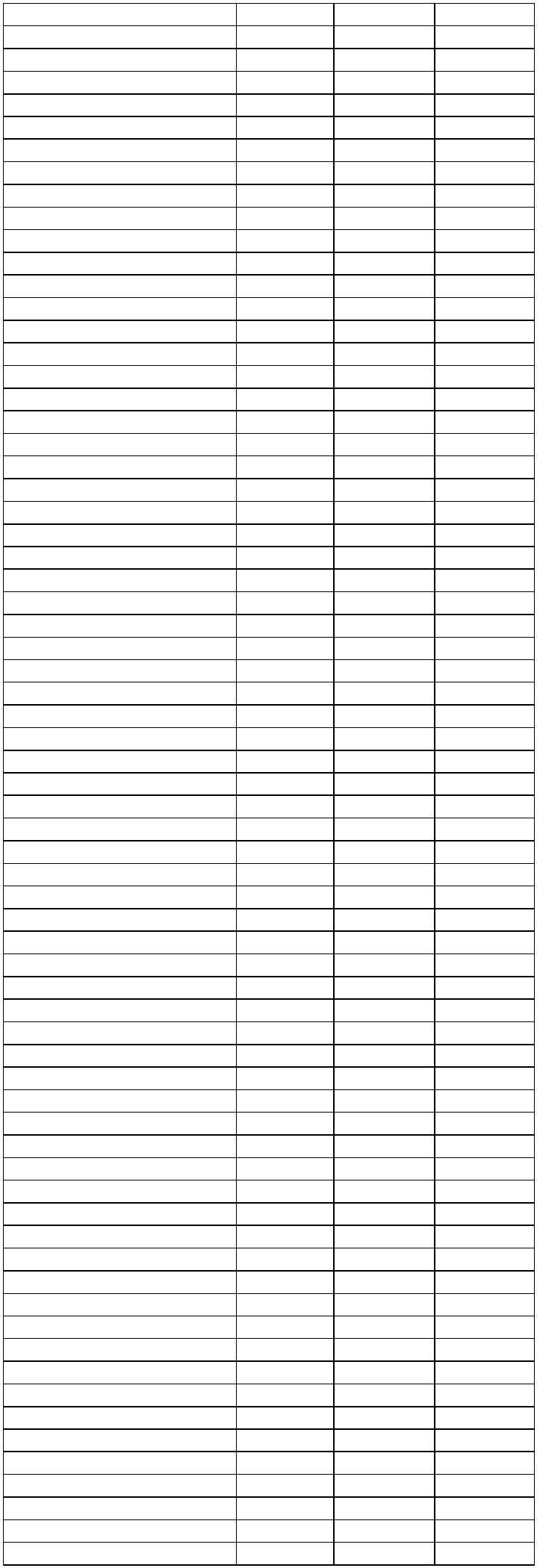 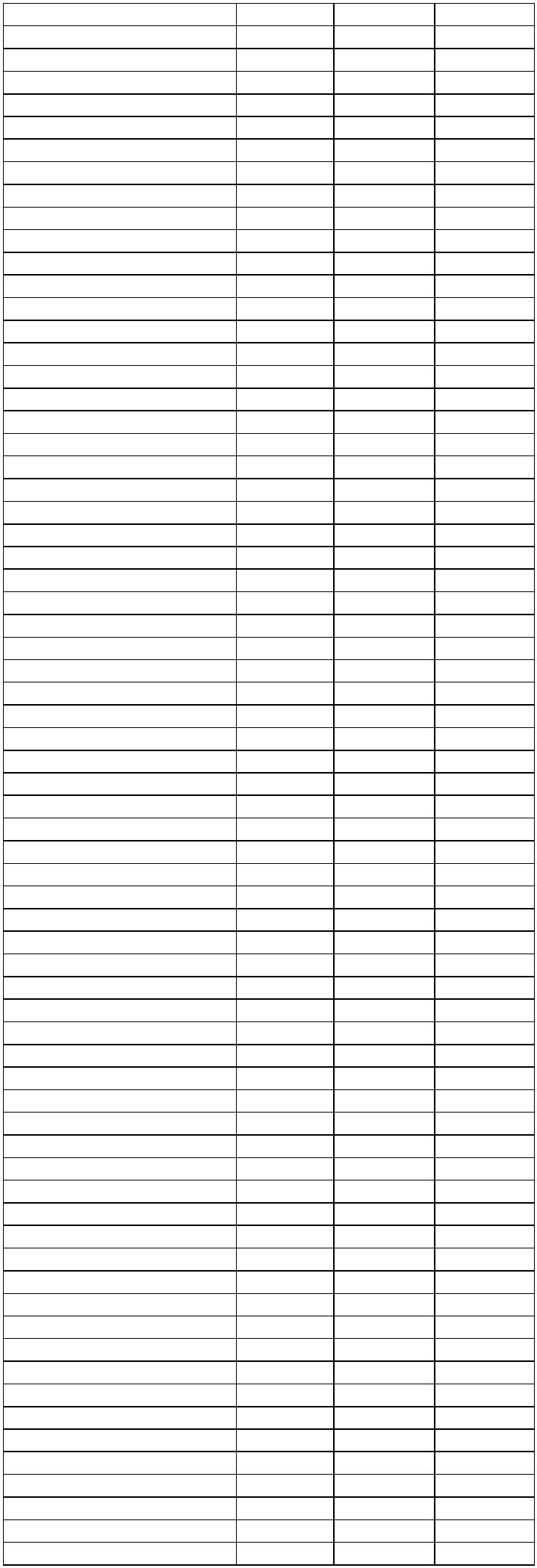 3333333333333333333333333333333333333333333333333333333333333333333331.21.8. “b”1.21.8. “c”1.21.8. “d”1.21.8. “e”1.21.91.21.101.22.11.22.21.22.31.22.41.22.51.22.61.22.71.23.1. “a”1.23.1. “b”1.23.1. “c”1.23.1. “d”1.23.1. “e”1.23.2. “a”1.23.2. “b”1.23.2. “c”1.23.2. “d”1.23.2. “e”1.23.2.11.23.3.1. “a”1.23.3.1. “b”1.23.3.1. “c”1.23.3.1. “d”1.23.3.2. “a”1.23.3.2. “b”1.23.3.2. “c”1.23.3.2. “d”1.23.3.2. “e”1.23.3.2. “f”1.23.3.3131326-6131467-0131329-0131330-4131468-8131332-0131333-9131334-7131335-5131336-3131337-1131338-0131339-8131341-0131342-8131343-6131344-4131469-6131346-0131347-9131348-7131349-5131470-0131351-7131352-5131353-3131354-1131355-0131356-8131357-6131358-4131359-2131360-6131361-4131362-2131363-0131364-9131365-7131366-5131367-3131368-1131471-8131370-3131371-1131372-0131373-8131374-6131375-4131376-2131377-0131378-9131472-6131380-0131381-9131382-7131383-5131473-4131474-2131386-0131475-0131388-6131389-4131390-8131391-6131476-9131393-2131394-0131477-7131478-5223323443442233331333322222222222123222224133222123223221134322232233SSSSSSSSSSSSSSSSSSSSSSSSSSSSSSSSSSSSSSSSSSSSSSSSSSSSSMSSSSSSSSSSSSSSS31.23.11.231.23.11.3131479-3131398-333SSNR 32 (132.000-9)CódigoItem/Subitem32.2.2.1 IInfração3222222322222333233333222222222444433344444444434444332331313224TipoSSSSSSSSSSSSSSSS132375-0132376-8132377-6132378-4132379-2132380-6132381-4132382-2132383-0132384-9132385-7132386-5132387-3132015-7132016-5132017-3132388-1132389-0132390-3132391-1132392-0132393-8132394-6132025-4132026-2132027-0132028-9132029-7132030-0132031-9132395-4132033-5132034-3132035-1132036-0132396-2132038-6132039-4132040-8132041-6132042-4132043-2132044-0132045-9132046-7132397-0132398-9132049-1132399-7132051-3132052-1132053-0132054-8132400-4132056-4132401-2132402-0132403-9132066-1132404-7132405-5132406-3132070-0132071-832.2.2.1 I. “a”32.2.2.1 I. “b”32.2.2.1 I. “c”32.2.2.1 I. “d”32.2.2.1 I. “e”32.2.2.1 I. “f”32.2.2.1 II32.2.2.1 II. “a”32.2.2.1 II. “b”32.2.2.1 II. “c”32.2.2.1 II. “d”32.2.2.1 II. “e”32.2.2.232.2.2.2. “a”32.2.2.2. “b”32.2.2.332.2.3.1. “a”32.2.3.1. “b”32.2.3.1. “c”32.2.3.1. “d”32.2.3.1. “e”32.2.3.232.2.3.3. “a”32.2.3.3. “b”32.2.3.3. “c”32.2.3.3.”d”32.2.3.3. “e”32.2.3.3. “f”32.2.3.3. “g”32.2.3.432.2.3.532.2.4.132.2.4.1.132.2.4.2SMMMMMMMMMMMMMMSSSSSSSSSSSSSSSSSSSSSSSSS1.23.3.41.23.4.1. “a”1.23.4.1. “b”1.23.4.1. “c”1.23.4.1. “d”1.23.4.1. “e”1.23.4.1. “f”1.23.4.1. “g”1.23.4.232.2.4.332.2.4.3.132.2.4.3.232.2.4.432.2.4.5. “a”32.2.4.5. “b”32.2.4.5. “c”32.2.4.5. “d”32.2.4.5. “e”32.2.4.61.23.4.31.23.5.1. “a”1.23.5.1. “b”1.23.5.1. “c”1.23.5.1. “d”1.23.5.1. “e”1.23.5.21.23.5.31.23.5.41.23.5.51.23.6.11.23.6.21.23.7.11.23.7.21.23.81.23.91.23.101.23.11.1. “a”1.23.11.1. “b”1.23.11.1. “c”1.23.11.1. “d”1.23.11.1. “e”1.23.11.1. “f”1.23.11.1. “g”1.23.11.1. “h”32.2.4.6.132.2.4.6.232.2.4.6.332.2.4.6.432.2.4.732.2.4.8. “a”32.2.4.8. “b”32.2.4.932.2.4.9. “a”32.2.4.9. “b”32.2.4.9. “c”32.2.4.9.132.2.4.9.232.2.4.1032.2.4.10.132.2.4.1232.2.4.13SSSSSSSS32.2.4.13.132.2.4.15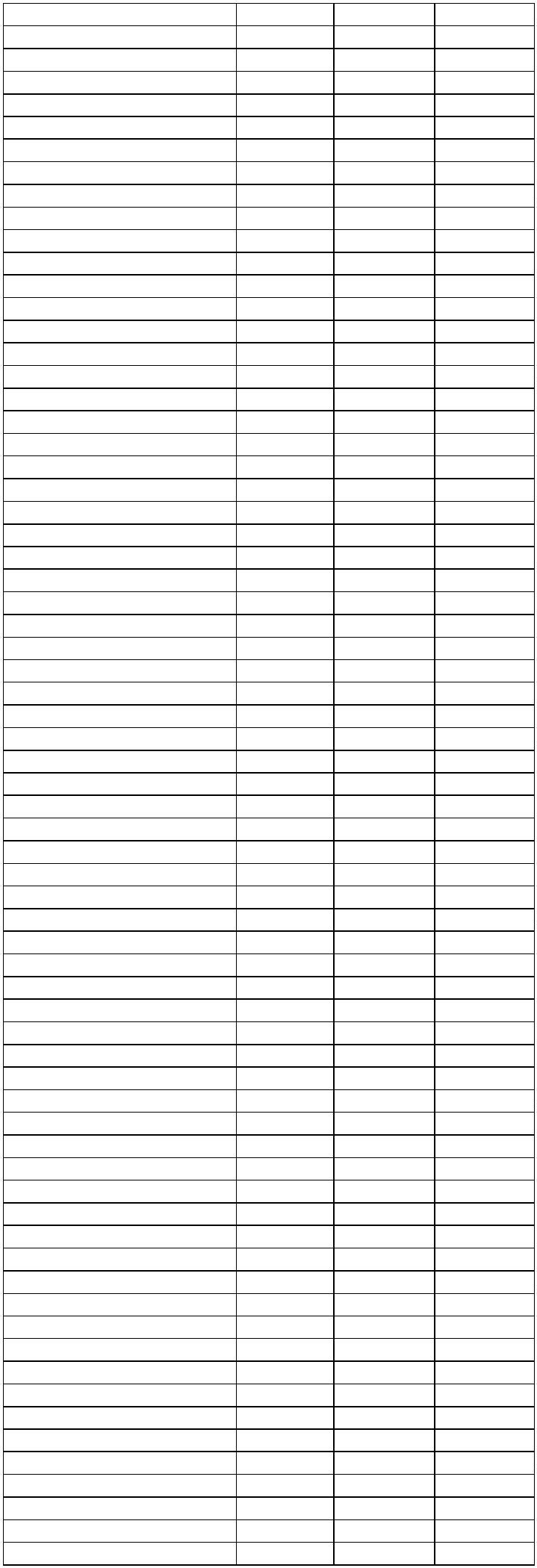 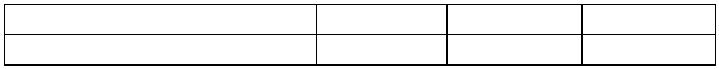 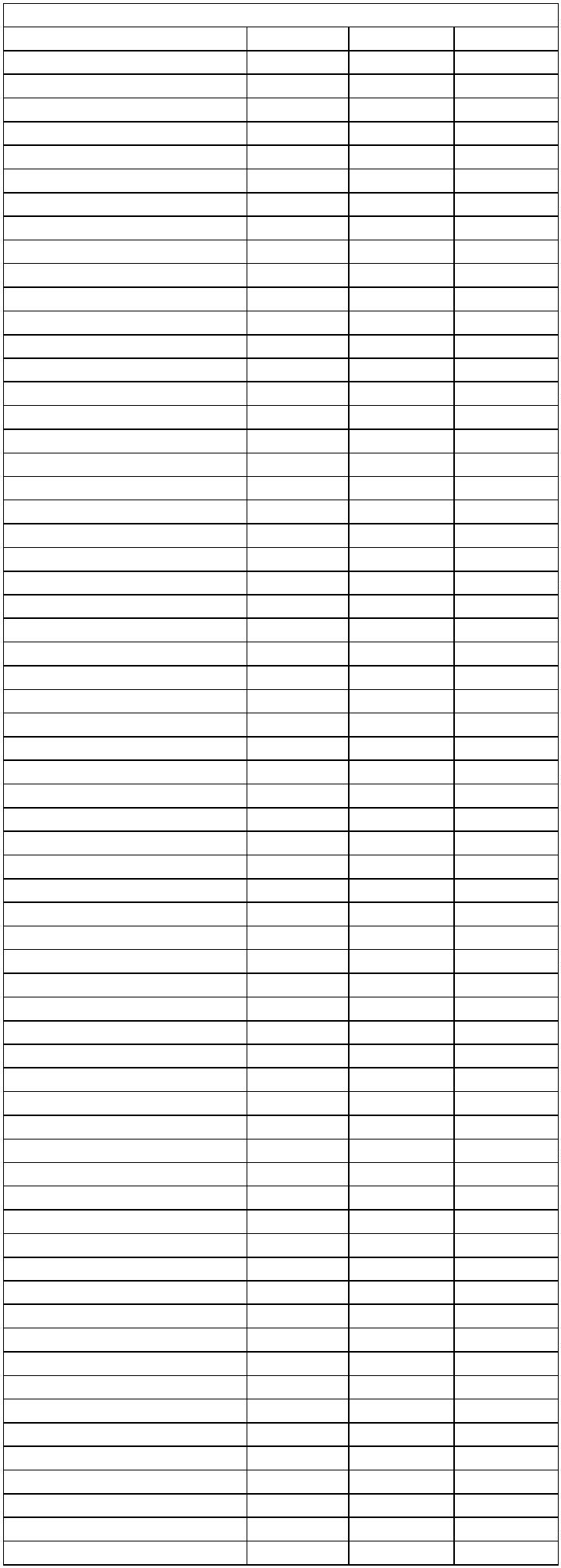 3333333333333333333333333333333333333333333333333333333333333333333332.2.4.16132436-5132438-1132437-3132072-6132073-4132074-2132075-0132076-9132077-7132078-5132407-1132080-7132081-5132082-3132083-1132408-0132090-4132091-2132409-8132095-5132096-3132410-1132098-0132099-8132100-5132101-3132102-1132103-0132104-8132105-6132106-4132107-2132108-0132109-9132110-2132111-0132112-9132113-7132411-0132115-3132116-1132117-0132118-8132119-6132120-0132121-8132412-8132127-7132128-5132129-3132413-6132131-5132132-3132133-1132134-0132135-8132136-6132137-4132138-2132139-0132140-4132141-2132414-4132143-9132144-7132145-5132146-3132147-1132148-0433443332244433323343233333344443434444444444422432344333333333333343SSSMMMMMMMSSSSSSMSSSSSSSSSSSSSSSSSSSSSSSSSSSSSSSSSSSSSSSSSSSSSSSSSSSS32.3.9.4.5. “b”32.3.9.4.5.1. “a”32.3.9.4.5.1. “b”32.3.9.4.5.1. “c”32.3.9.4.5.1. “d”32.3.9.4.5.1. “e”32.3.9.4.5.1. “f”32.3.9.4.6.”a”32.3.9.4.6. “b”32.3.9.4.6. “c”32.3.9.4.6. “d”32.3.9.4.6. “e”32.3.9.4.6. “f”32.3.9.4.7. “a”32.3.9.4.7. “b”32.3.9.4.8. “a”32.3.9.4.8. “b”32.3.9.4.9.232.3.9.4.9.332.3.10.1132149-8132150-1132151-0132152-8132153-6132154-4132155-2132156-0132157-9132158-7132159-5132160-9132161-7132162-5132163-3132164-1132165-0132166-8132167-6132168-4132173-0132174-9132175-7132176-5132177-3132178-1132415-2132180-3132416-0132417-9132183-8132184-6132185-4132186-2132187-0132188-9132189-7132190-0132191-9132192-7132193-5132194-3132195-1132196-0132197-8132198-6132199-4132210-9132211-7132212-5132213-3132214-1132215-0132216-8132418-7132218-4132219-2132220-6132221-4132222-2132223-0132224-9132419-5132226-5132227-3132228-1132229-0132230-3132231-1334324444444433443433332222433444444444444323342444444333432433334333SSSSSSSSSSSSSSSSSSSSSSSSSMSSSSSSSSSSSSSSSSSSSSSSSSSSSSSSMSSSSSSSSSSSS2.2.4.16.12.2.4.16.22.2.4.17.12.2.4.17.22.2.4.17.32.2.4.17.42.2.4.17.52.2.4.17.62.2.7.17.72.3.12.3.22.3.32.3.4.12.3.4.1.12.3.4.1.22.3.5.12.3.6.12.3.6.1.12.3.7.12.3.7.1.132.3.10.1.132.4.22.3.7.1.3. “a”2.3.7.1.3. “b”2.3.7.1.3. “c”2.3.7.1.3. “d”2.3.7.1.3. “e”2.3.7.1.3. “f”2.3.7.22.3.7.32.3.7.42.3.7.52.3.7.632.4.2.1. “a”32.4.2.1. “b”32.4.2.1. “c”32.4.2.1. “d”32.4.2.1. “e”32.4.3. “a”32.4.3. “b”32.4.3. “c”32.4.3. “d”32.4.3. “e”32.4.432.4.532.4.5.132.4.5.232.4.5.332.4.5.432.4.5.532.4.5.632.4.6. “a”32.4.6. “b”32.4.6. “c”32.4.6. “d”32.4.6. “e”32.4.6. “f”32.4.732.4.7.132.4.832.4.932.4.9.132.4.9.2. “a”32.4.9.2. “b”32.4.9.2. “c”32.4.9.332.4.9.432.4.102.3.7.6.12.3.8.12.3.8.1.12.3.8.2. “a”2.3.8.2. “b”2.3.8.2. “c”2.3.8.2. “d”2.3.8.2. “e”2.3.8.2. “f”2.3.8.2. “g”2.3.8.2. “h”2.3.8.2. “i”2.3.8.2. “j”2.3.8.32.3.8.42.3.9.22.3.9.3.12.3.9.3.22.3.9.3.2.12.3.9.3.32.3.9.3.42.3.9.4.12.3.9.4.1. “a”2.3.9.4.1. “b”2.3.9.4.1. “c”2.3.9.4.1. “d”2.3.9.4.2. “a”2.3.9.4.2. “b”2.3.9.4.2. “c”2.3.9.4.2. “d”2.3.9.4.2. “e”2.3.9.4.2. “f”2.3.9.4.332.4.1132.4.1232.4.12. “a”32.4.12. “b”32.4.12. “c”32.4.12. “d”32.4.12. “e”32.4.12. “f”32.4.12. “g”32.4.13.12.3.9.4.3.12.3.9.4.42.3.9.4.532.4.13.2. “a”32.4.13.2. “b”2.3.9.4.5. “a”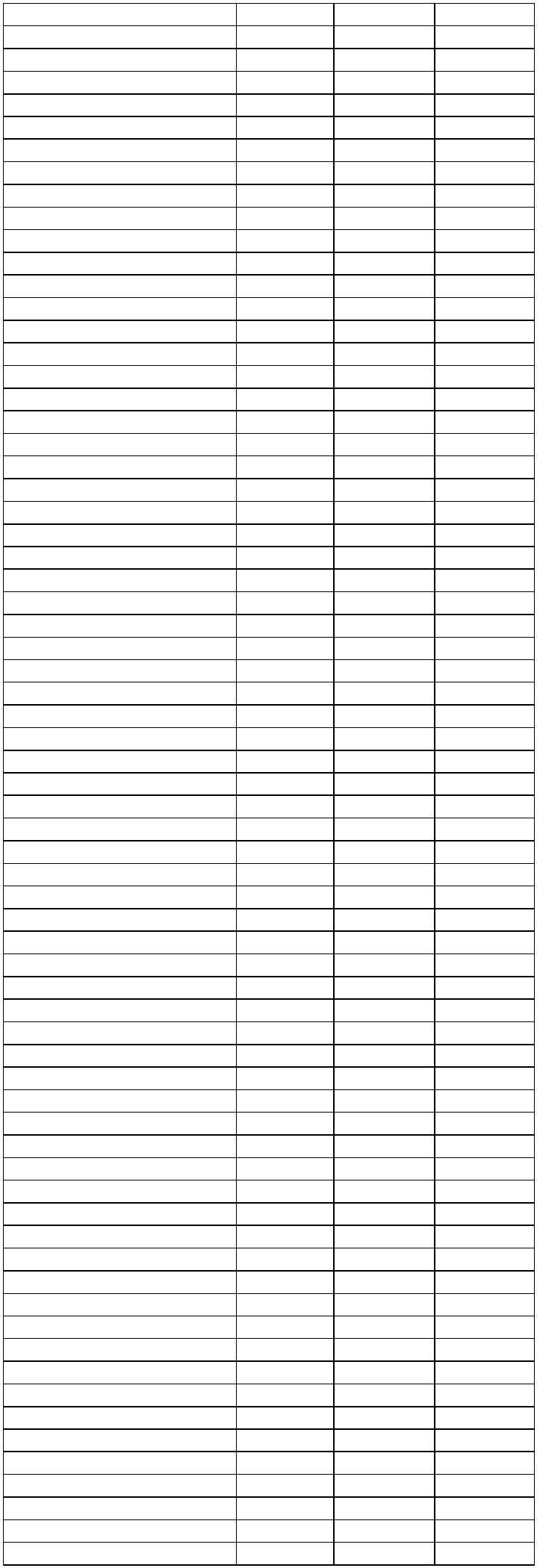 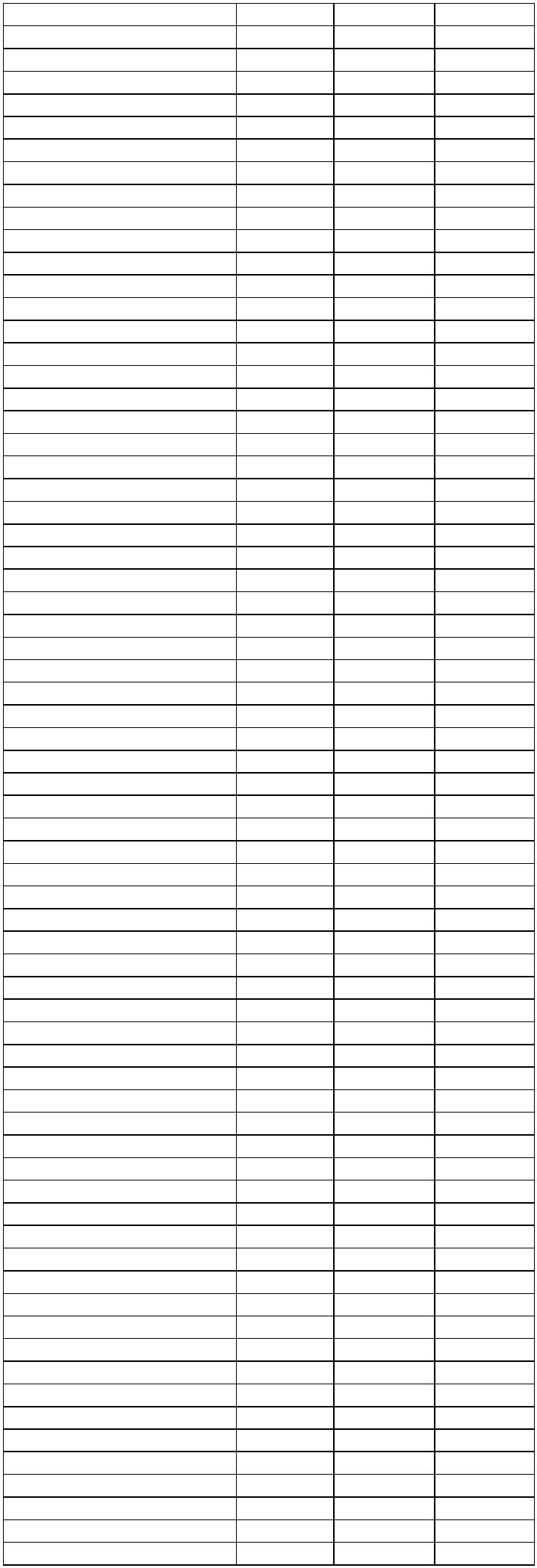 3333333333333333333333333333333333333333333333333333333333333333333332.4.13.2. “c”2.4.13.2.1. “a”2.4.13.2.1. “b”2.4.13.2.2. “a”2.4.13.2.2. “b”2.4.13.3132232-0132233-8132234-6132235-4132236-2132237-0132238-9132239-7132240-0132420-9132242-7132243-5132244-3132245-1132246-0132247-8132248-6132249-4132250-8132251-6132252-4132253-2132254-0132421-7132256-7132257-5132258-3132422-5132260-5132261-3132262-1132263-0132264-8132265-6132266-4132267-2132268-0132269-9132270-2132271-0132272-9132273-7132274-5132275-3132276-1132277-0132278-8132279-6132423-3132288-5132289-3132290-7132291-5132292-3132293-1132294-0132295-8132296-6132297-4132298-2132299-0132300-8132301-6132302-4132303-2132304-0132305-9132306-7132307-5344444444344444434443443444133334433433344444444333333333334433222222SSSSSSSSSSSSSSSSSSSSSSSSSSSSSSSSSSSSSSSSSSSSSSSSSSSSSSSSSSSSSSSSSSSSS32.5.6 II32.5.6 III32.5.6.IV32.5.6 V32.5.7. “a”32.5.7. “b”32.5.7.132.5.832.5.8.132.5.932.6.2. “a”32.6.2. “b”32.6.2. “c”32.6.2. “d”32.6.2. “e”32.6.2. “f”32.6.2. “g”32.6.332.7.132.7.232.7.2.132.7.3. “a”32.7.3. “b”32.7.3. “c”32.7.432.8.132.8.1.132.8.2. “a”32.8.2. “b”32.8.2. “c”32.8.2. “d”32.9.132.9.232.9.2.132.9.332.9.3.132.9.3.332.9.432.9.532.9.632.10.1. “a”32.10.1. “b”32.10.1. “c”32.10.1. “d”32.10.232.10.332.10.432.10.532.10.632.10.732.10.832.10.932.10.1032.10.1132.10.12. “a”32.10.12. “b”32.10.1332.10.1432.10.15. “a”32.10.15. “b”32.10.16132308-3132309-1132310-5132424-1132312-1132313-0132314-8132315-6132316-4132317-2132318-0132319-9132320-2132321-0132322-9132425-0132324-5132325-3132326-1132327-0132328-8132329-6132426-8132331-8132332-6132333-4132334-2132335-0132427-6132337-7132338-5132339-3132345-8132346-6132347-4132348-2132349-0132350-4132351-2132352-0132428-4132429-2132430-6132357-1132431-4132359-8132360-1132361-0132362-8132363-6132364-4132365-2132366-0132367-9132432-2132433-0132370-9132371-7132434-9132435-7132374-12232323434322224233333344323333344423333333333343233333324223SSSSSSSSSSSSSSSSSSSSSSSSSSSSSSSSSSSSSSSSSSSSSSSSSSSSSSSSSSSSS2.4.13.42.4.13.52.4.13.6. “a”2.4.13.6. “b”2.4.13.6. “c”2.4.13.6. “d”2.4.13.7. “a”2.4.13.7. “b”2.4.13.7. “c”2.4.13.7. “d”2.4.13.7. “e”2.4.13.7. “f”2.4.14.1. “a”2.4.14.1. “b”2.4.14.2.12.4.14.2.22.4.14.2.32.4.14.2.42.4.14.2.52.4.14.2.62.4.14.2.72.4.15.12.4.15.2. “a”2.4.15.2. “b”2.4.15.3. “a”2.4.15.3. “b”2.4.15.3.12.4.15.3.22.4.15.4. “a”2.4.15.4. “b”2.4.15.52.4.15.62.4.15.72.4.15.8. “a”2.4.15.8. “b”2.4.15.8. “c”2.4.15.8. “d”2.4.15.8.12.4.16.1. “a”2.4.16.1. “b”2.4.16.1. “c”2.4.16.22.5.12.5.22.5.2. “a”2.5.2. “b”2.5.2. “c”2.5.2. “d”2.5.32.5.3. “a”2.5.3. “b”2.5.3. “c”2.5.3. “d”2.5.3.22.5.3.2.12.5.42.5.5NR 33 (133.000-4)Código2.5.6 I “a”2.5.6 I “b”2.5.6 I “c”2.5.6 I “d”2.5.6 I “e”2.5.6 I “f”Item/Subitem33.2.1. “a”33.2.1. “g”33.2.1 .”h”33.2.1. “i”33.2.1. “j”InfraçãoTipoSSSS133001-2133002-0133003-9133004-723443133005-5S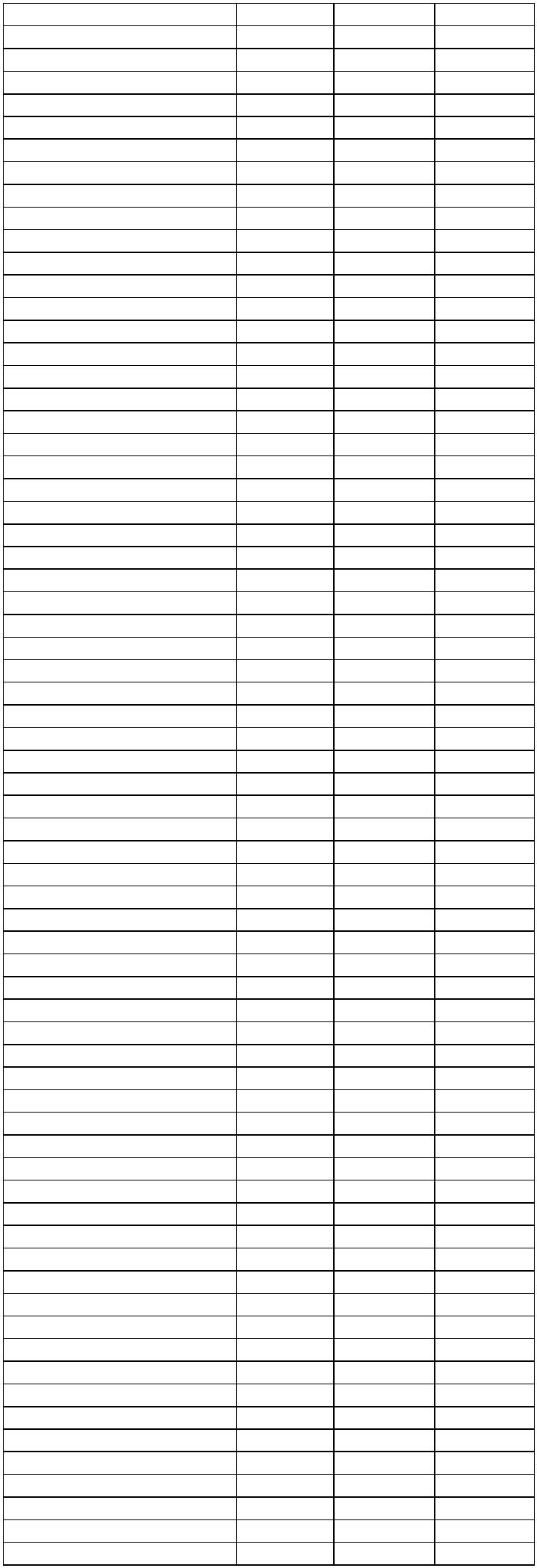 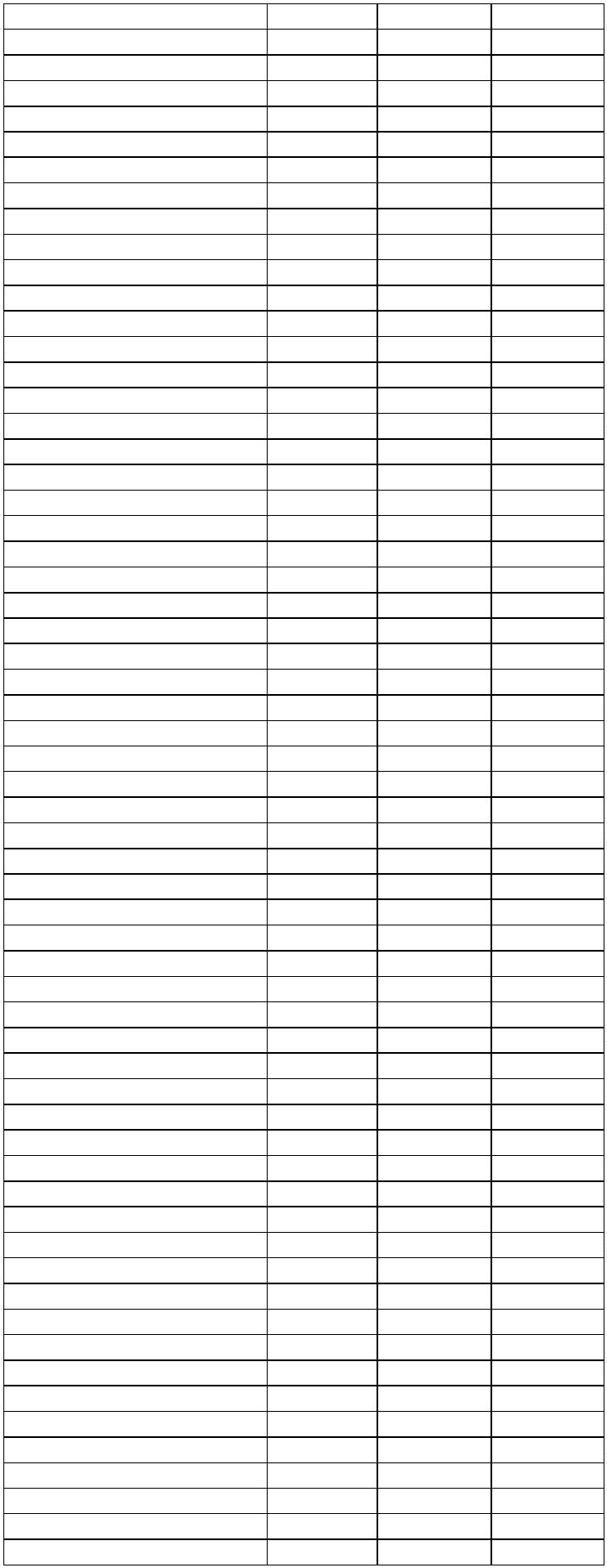 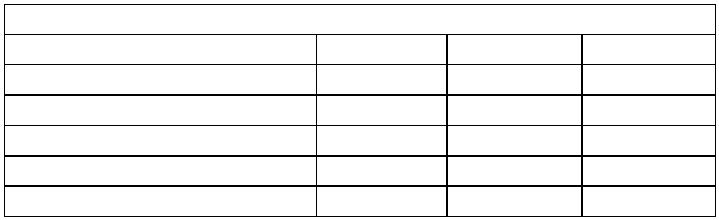 3333333333333333333333333333333333333333333333333333333333333333333333.3.1133006-3133007-1133008-0133009-8133010-1133011-0133012-8133013-6133014-4133015-2133016-0133017-9133018-7133019-5133020-9133021-7133022-5133023-3133024-1133025-0133026-8133027-6133028-4133029-2133030-6133031-4133032-2133033-0133034-9133035-7133036-5133037-3133038-1133039-0133040-3133041-1133042-0133043-8133044-6133045-4133046-2133047-0133048-9133049-7133050-0133051-9133052-7133053-5133054-3133055-1133056-0133057-8133058-6133059-4133060-8133061-6133062-4133063-2133064-0133065-9133066-7133067-5133085-3133086-1133070-5133087-0133072-1133073-0133074-8433333333333333332333232232122333332222222233433333333343432223223211SSSSSSSSSSSSSSSSSSSSSSSSSSSSSSSSSSSSSSSSSSSMSSSSSSSSSSSSSSSSSSSSSSSSS33.4.1133075-6133076-4133077-2133078-0133079-9133080-2133081-0133082-9133083-7133084-54222223344SSSSSSSSSS3.3.2. “a”3.3.2. “b”3.3.2. “c”3.3.2. “d”3.3.2. “e”3.3.2. “f”3.3.2. “g”3.3.2. “h”3.3.2. “i”3.3.2. “j”3.3.2. “k”3.3.2.133.4.1. “a”33.4.1. “b”33.4.1. “c”33.4.1. “d”33.4.1. “e”33.4.233.4.333.5.133.5.3NR 34 (134.000-0)CódigoItem/Subitem34.2.1. “a”34.2.1. “b”34.2.1. “c”34.2.1. “d”34.2.1. “e”34.2.1. “f”34.2.1. “g”34.2.234.3.434.3.4.134.3.4.234.3.5InfraçãoTipoSSSSSSSSSSSSSSSSSSSSSSSSSSSSSSSSSSSSSSSSSSSSSSSSSSSSSSSS3.3.2.23.3.2.33.3.2.43.3.2.5134002-6134003-4134004-2134005-0134006-9134007-7134008-5134009-3134010-7134011-5134012-3134013-1134014-0134015-8134016-6134017-4134018-2134019-0134020-4134021-2134402-1134023-9134024-7134025-5134403-0134027-1134028-0134029-8134030-1134031-0134032-8134033-6134034-4134035-2134036-0134037-9134038-7134039-5134040-9134041-7134042-5134043-3134044-1134045-0134046-8134047-6134048-4134049-2134050-6134051-4134052-2134053-0134054-9134055-7134056-5134057-3344444443334211142434444344444444434444444433443444332443.3.3. “a”3.3.3. “b”3.3.3. “c”3.3.3. “d”3.3.3. “e”3.3.3. “f”3.3.3. “g”3.3.3. “h”3.3.3. “i”3.3.3. “j”3.3.3. “k”3.3.3. “l”3.3.3. “m”3.3.3. “n”3.3.3. “o”3.3.3. “p”3.3.3.13.3.3.23.3.3.33.3.3.43.3.3.5. “a”3.3.3.5. “b”3.3.3.5. “c”3.3.3.5. “d”3.3.3.5. “e”3.3.3.5. “f”3.3.4.134.3.5.134.3.5.234.3.5.334.3.634.4.134.4.2. “a”34.4.2. “b”34.4.2. “c”34.4.2. “d”34.4.334.5.2.1. “a”34.5.2.1. “b”34.5.2.1. “c”34.5.3.1. “a”34.5.3.1. “b”34.5.3.1. “c”34.5.3.1. “d”34.5.4.1. “a”34.5.4.1. “b”34.5.4.23.3.4.33.3.4.434.5.4.33.3.4.5. “a”3.3.4.5. “b”3.3.4.5. “c”3.3.4.5. “d”3.3.4.7. “a”3.3.4.7. “b”3.3.4.7. “c”3.3.4.7. “d”3.3.4.7. “e”3.3.4.83.3.4.93.3.4.103.3.5.13.3.5.2. “a”3.3.5.2. “b”3.3.5.2. “c”3.3.5.33.3.5.43.3.5.534.5.5.1. “a”34.5.5.1. “b”34.5.5.1. “c”34.5.5.234.5.5.334.5.5.4. “a”34.5.5.4. “b”34.5.5.534.5.5.6. “a”34.5.5.6. “b”34.5.5.6. “c”34.5.5.6. “d”34.5.5.734.5.5.834.5.5.934.5.5.1034.5.6.134.5.6.234.5.6.334.5.6.434.5.834.5.93.3.5.63.3.5.73.3.5.83.3.5.8.134.5.10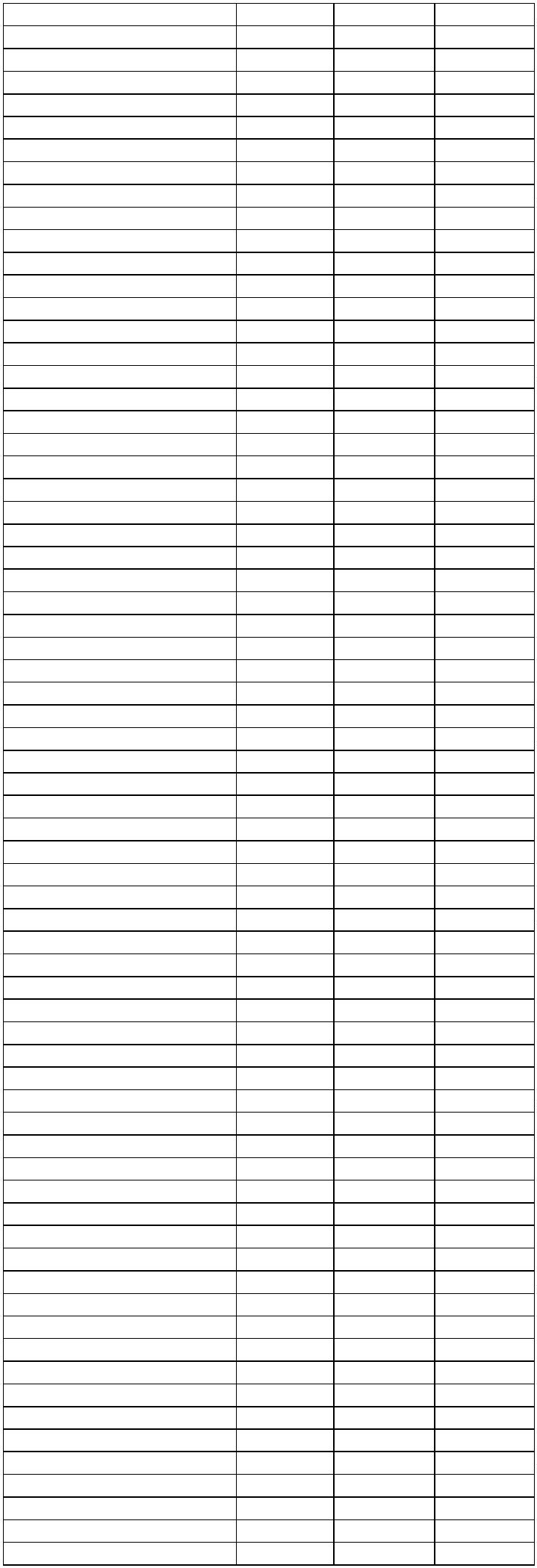 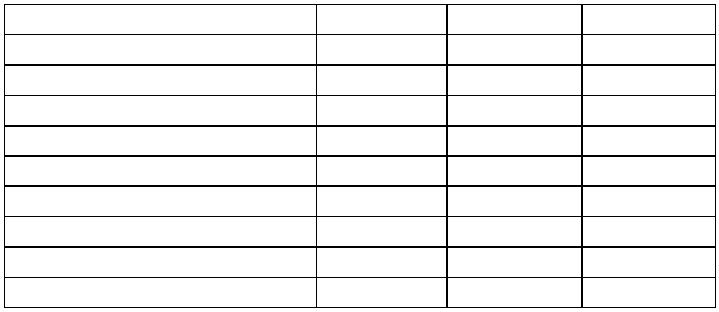 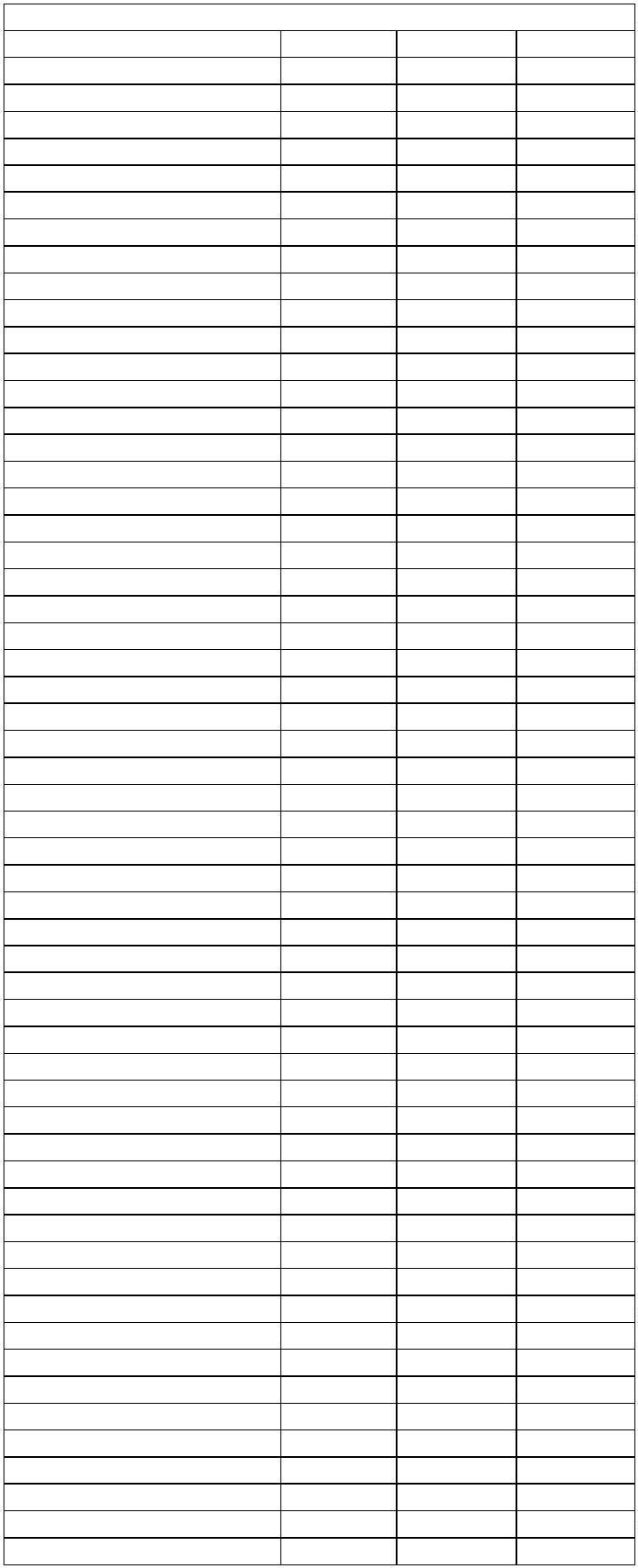 3333333333333333333333333333333333333333333333333333333333333333333334.5.10.14.6.2.1134058-1134059-0134410-2134411-0134412-9134413-7134414-5134060-3134415-3134416-1134061-1134396-3134063-8134064-6134065-4134066-2134067-0134417-0134418-8134419-6134071-9134420-0134421-8134073-5134074-3134075-1134076-0134077-8134078-6134422-6134423-4134424-2134425-0134426-9134427-7134428-5134429-3134430-7134431-5134432-3134433-1134434-0134435-8134436-6134437-4134438-2134439-0134079-4134080-8134081-6134082-4134083-2134440-4134441-2134442-0134443-9134444-7134085-9134086-7134087-5134088-3134089-1134445-5134398-0134399-8134446-3134447-1134448-0134449-8343344443334224443344334444424444444444444444444333332424444443443443SSSSSSSSSSMMMSSSSSSSSSSSSSSSSSSSSSSSSSSSSSSSSSSSMSMSSSSSSSSSSSSSSSSSS34.6.5.734.6.5.834.6.5.9134450-1134451-0134452-8134453-6134454-4134455-2134456-0134457-9134458-7134459-5134460-9134461-7134462-5134463-3134464-1134465-0134466-8134467-6134468-4134469-2134470-6134471-4134472-2134473-0134474-9134475-7134476-5134477-3134478-1134479-0134480-3134481-1134100-6134101-4134102-2134103-0134104-9134105-7134106-5134482-0134483-8134484-6134485-4134486-2134487-0134488-9134107-3134108-1134109-0134110-3134111-1134112-0134113-8134114-6134115-4134116-2134117-0134118-9134119-7134120-0134121-9134122-7134123-5134124-3134125-1134126-0134127-8134128-6134129-4333433433444343444444333333343333322423233333331424333442444243443434SSSSSSSSSSSSSSSSSSSSSSSSSSSSSSSSSSSSSSSSSSSSSSSSSSSSSSSSSSSSSSSSSSSSS4.6.2.1. “a”4.6.2.1. “b”4.6.2.1. “c”4.6.2.1. “d”4.6.2.1. “e”4.6.2.24.6.2.2. “a”4.6.2.2. “b”4.6.2.34.6.2.4. “a”4.6.2.4. “b”4.6.2.54.6.2.6. “a”4.6.2.6. “b”4.6.2.6. “c”4.6.3.134.6.5.1034.6.5.1234.6.5.13. “a”34.6.5.13. “b”34.6.5.13. “c”34.6.5.1434.6.5.1534.6.5.1634.6.5.1734.6.5.1834.6.5.1934.6.5.2034.6.5.2134.6.5.2234.6.5.2334.6.5.2434.6.5.2534.6.6.134.6.6.234.6.6.334.6.6.434.6.6.534.6.6.634.6.6.734.6.6.834.6.6.934.6.6.9.1. “a”34.6.6.9.1. “b”34.6.6.1034.6.6.1134.6.6.1234.6.6.1334.6.6.1434.6.6.1534.6.6.1634.6.7.134.6.7.1. “a”34.6.7.1. “b”34.6.7.1. “c”34.6.7.1. “d”34.6.7.1.134.6.7.1.2. “a”34.6.7.1.2. “b”34.6.7.234.6.7.334.6.7.434.6.7.534.6.8.134.6.8.234.6.8.334.6.8.434.6.8.54.6.3.24.6.3.34.6.3.3.14.6.3.44.6.3.54.6.3.5. “a”4.6.3.5. “b”4.6.3.5. “c”4.6.3.5.14.6.3.5.24.6.3.5.34.6.3.64.6.3.6. “a”4.6.3.6. “b”4.6.3.6. “c”4.6.3.6. “d”4.6.3.6. “e”4.6.3.74.6.3.84.6.3.94.6.3.104.6.3.11. “a”4.6.3.11. ”b”4.6.3.124.6.3.134.6.3.144.6.3.154.6.3.164.6.4.14.6.4.1. “a”4.6.4.1. “b”4.6.4.1. “c”4.6.4.1. “d”4.6.4.1. “e”4.6.4.24.6.4.34.6.4.44.6.4.54.6.5.14.6.5.1. “a”4.6.5.1. “b”4.6.5.1. “c”4.6.5.1. “d”4.6.5.1. “e”4.6.5.24.6.5.2 “a”4.6.5.2 “b”4.6.5.334.6.8.634.6.8.734.6.8.834.6.8.934.6.8.1034.6.8.1134.6.8.1234.6.8.13. “a”34.6.8.13. “b”34.6.8.13. “c”34.6.8.1434.6.8.1534.6.8.1634.6.8.174.6.5.44.6.5.54.6.5.6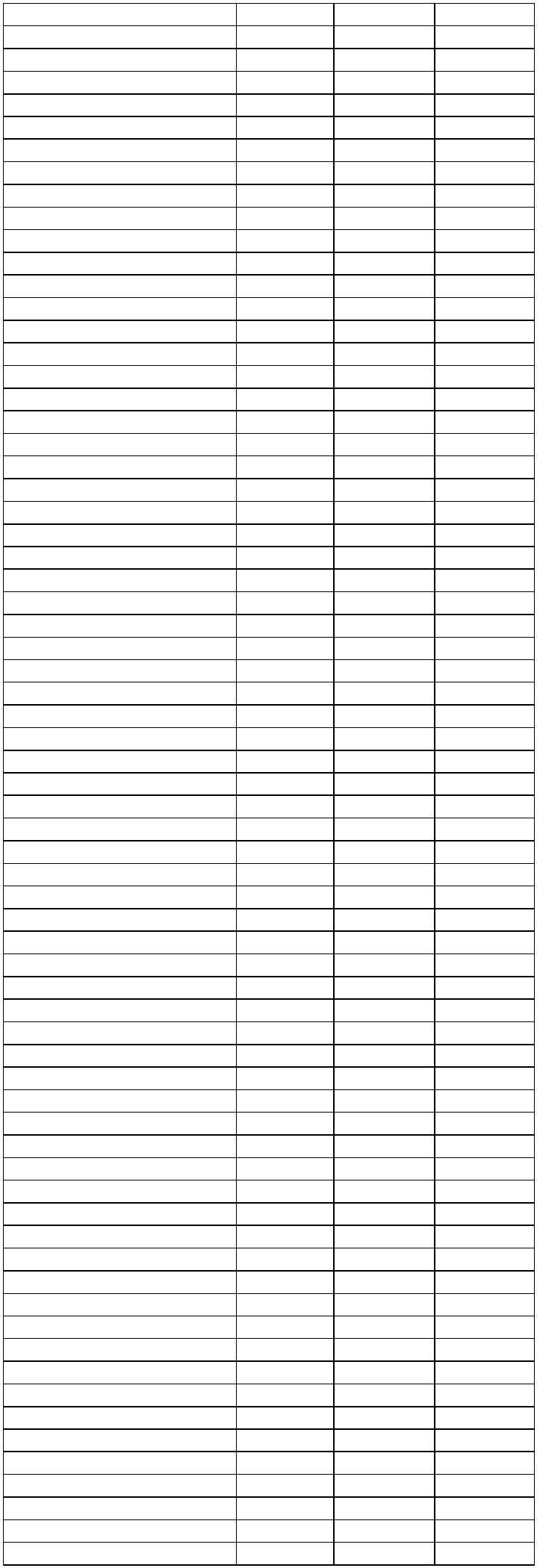 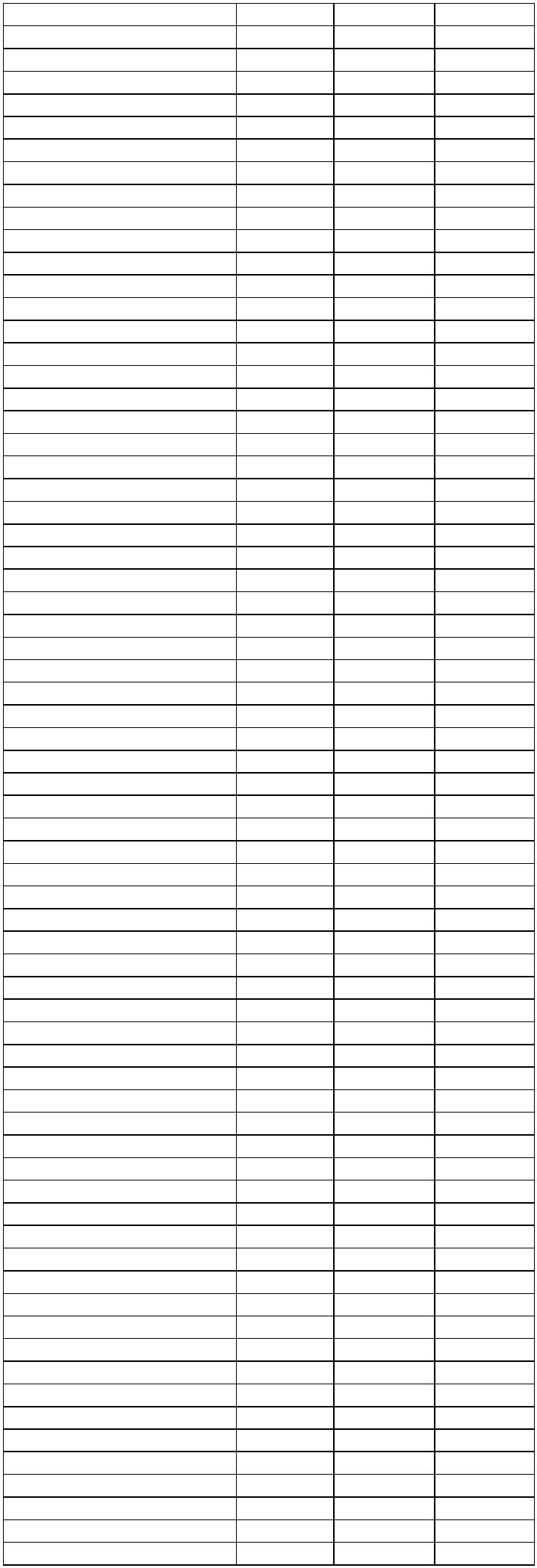 3333333333333333333333333333333333333333333333333333333333333333333334.6.8.184.6.8.194.6.8.204.6.8.214.6.8.224.6.8.234.6.8.244.6.8.254.6.9.14.6.9.24.6.9.34.6.9.44.6.9.54.6.9.64.6.9.74.6.9.84.6.9.94.6.9.9.1 “a”4.6.9..9.1 “b”4.6.9.104.7.14.7.24.7.2.1134130-8134131-6134132-4134133-2134134-0134135-9134136-7134137-5134138-3134139-1134140-5134141-3134142-1134143-0134144-8134145-6134146-4134400-5134401-3134147-2134148-0134149-9134150-2134151-0134152-9134153-7134154-5134155-3134156-1134157-0134158-8134397-1134160-0134161-8134162-6134163-4134164-2134165-0134166-9134167-7134168-5134169-3134170-7134171-5134172-3134173-1134174-0134175-8134176-6134177-4134178-2134179-0134180-4134181-2134182-0134183-9134184-7134185-5134186-3134187-1134188-0134189-8134190-1134191-0134192-8134193-6134194-4134195-2134196-0344443444343442144434444444333334444444444444444434444441333443313423SSSSSSSSSSSSSSSSSSSSSSSSSSSSSSSMSSSSSSSSSSSSSSSSSSSSSSMSSSSSSSSSSSSSS34.8.4. “j”34.8.534.8.634.8.734.8.834.8.934.8.1034.8.1134.8.11.134.8.12134197-9134198-7134199-5134200-2134201-0134202-9134203-7134204-5134205-3134206-1134207-0134208-8134209-6134210-0134211-8134212-6134213-4134214-2134215-0134216-9134217-7134218-5134219-3134220-7134221-5134222-3134223-1134224-0134225-8134226-6134227-4134228-2134229-0134230-4134231-2134232-0134233-9134234-7134235-5134236-3134237-1134238-0134239-8134240-1134241-0134242-8134243-6134244-4134245-2134246-0134247-9134248-7134249-5134250-9134251-7134252-5134253-3134254-1134255-0134256-8134257-6134258-4134259-2134260-6134261-4134262-2134263-0134264-9134265-7444243344243334443444444222244443344343334434434444343444444444424322SSSSSSSSSSSSSSSSSSSSSSSSSSSSSSSSSSSSSSSSSSSSSSSSSSSSSSSSSSSSSSSSSSSSS34.8.1334.9.1. “a”34.9.1. “b”34.9.1. “c”34.9.1. “d”34.9.1. “e”34.9.1. “f”34.9.234.9.334.9.434.9.4.134.9.4.234.9.534.9.5.134.9.634.9.734.9.834.9.934.9.1034.9.1134.9.1234.9.1334.9.1434.9.1534.9.1634.9.1734.10.134.10.234.10.3. “a”34.10.3. “b”34.10.3. “c”34.10.3. “d”34.10.3. “e”34.10.3. “f”34.10.44.7.34.7.44.7.5. “a”4.7.5. “b”4.7.5. “c”4.7.5. “d”4.7.5. “e”4.7.64.7.74.7.84.7.94.7.9.14.7.104.7.11.1. “a”4.7.11.1. “b”4.7.11.2. “a”4.7.11.2. “b”4.7.11.2. “c”4.7.11.2. “d”4.7.11.2. “e”4.7.11.3. “a”4.7.11.3. “b”4.7.11.3. “c”4.7.124.7.13. “a”4.7.13. “b”4.7.13. “c”4.7.14. “a”4.7.14. “b”4.7.14. “c”4.7.14. “d”4.7.14. “e”4.8.14.8.1.14.8.1.24.8.24.8.34.8.4. “a”4.8.4. “b”4.8.4. “c”4.8.4. “d”4.8.4. “e”4.8.4. “f”4.8.4. “g”4.8.4. “h”4.8.4. “i”34.10.534.10.6. “a”34.10.6. “b”34.10.6. “c”34.10.6.1. “a”34.10.6.1. “b”34.10.6.1. “c”34.10.6.234.10.734.10.834.10.934.10.1034.10.11. “a”34.10.11. “b”34.10.11. “c”34.10.11. “d”34.10.11. “e”34.10.11. “f”34.10.11. “g”34.10.11. “h”34.10.11. “i”34.10.11. “j”34.10.11. “k”34.10.11. l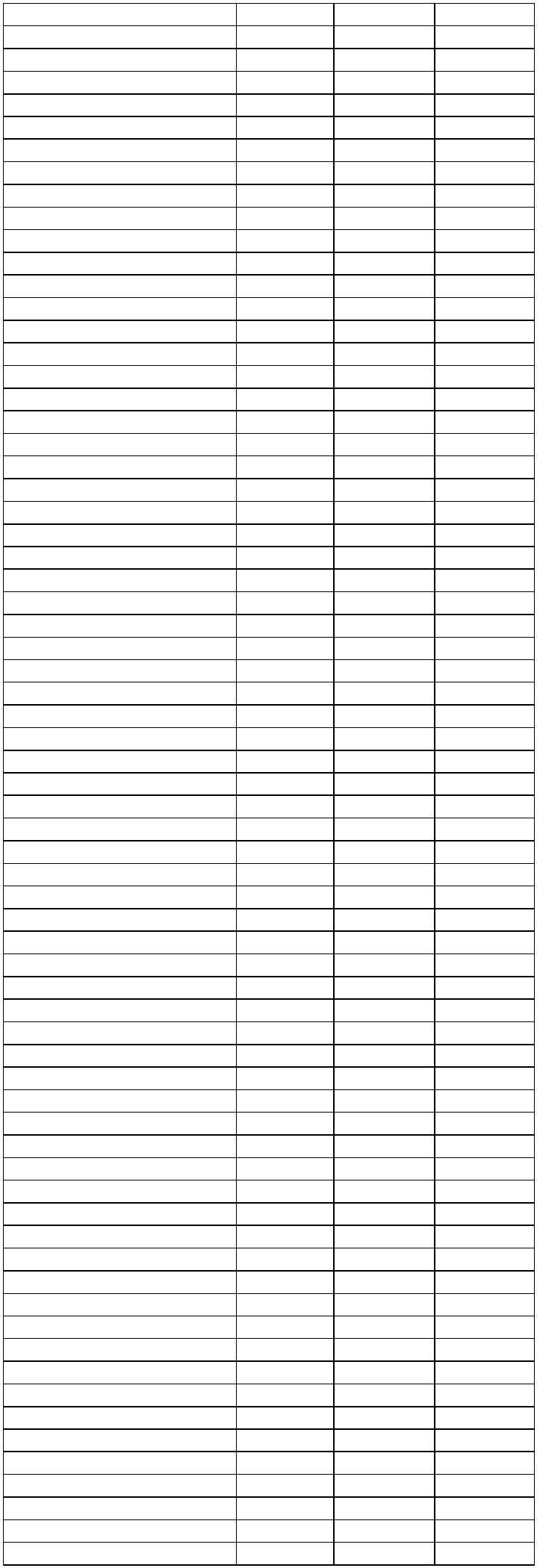 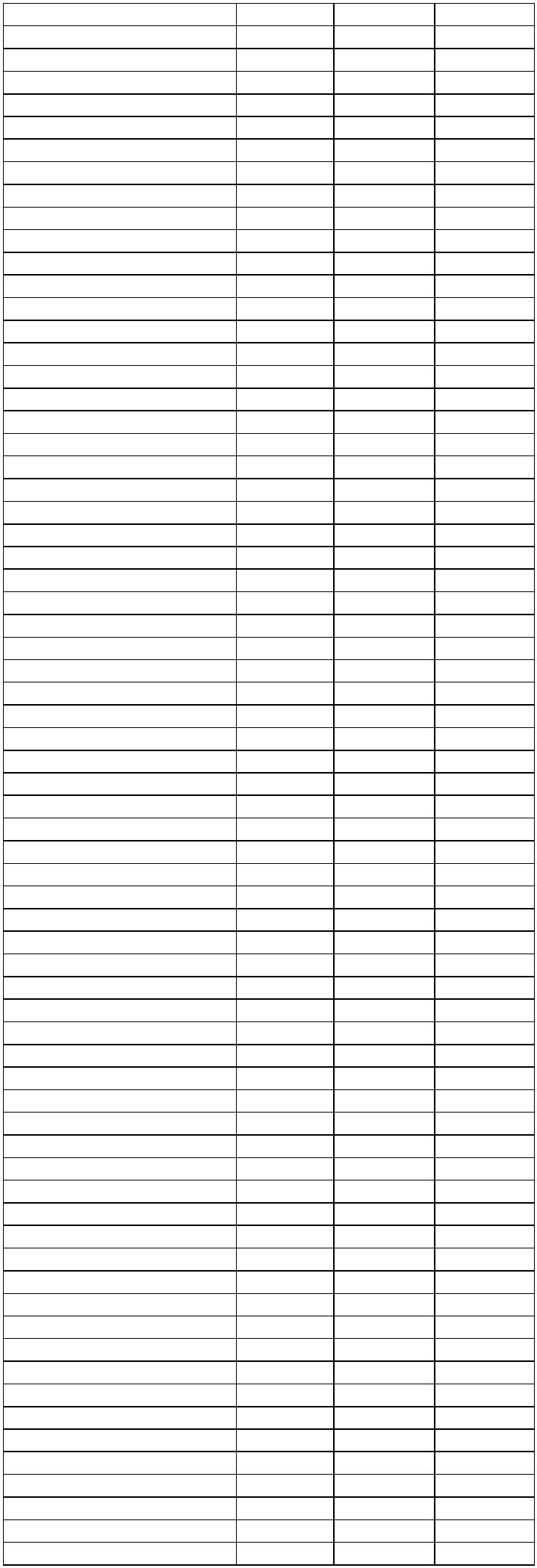 3333333333333333333333333333333333333333333333333333333333333333333334.10.11. “m”4.10.11. “n”4.10.11. “o”4.10.124.10.12.14.10.13. “a”4.10.13. “b”4.10.13. “c”4.10.13. “d”4.10.144.10.15. “a”4.10.15. “b”4.10.15. “c”4.10.15. “d”4.10.164.10.174.10.184.10.18.14.10.194.10.204.10.214.10.224.11.14.11.24.11.34.11.44.11.4.14.11.54.11.5.14.11.64.11.74.11.84.11.94.11.9.14.11.104.11.11134266-5134267-3134268-1134269-0134270-3134271-1134272-0134273-8134274-6134275-4134276-2134277-0134278-9134279-7134280-0134281-9134282-7134283-5134284-3134285-1134286-0134287-8134516-8134517-6134518-4134519-2134292-4134520-6134521-4134522-2134523-0134524-9134525-7134298-3134526-5134527-3134301-7134528-1134529-0134530-3134303-3134404-8134531-1134532-0134533-8134306-8134405-6134406-4134534-6134309-2134310-6134535-4134563-0134536-2134312-2134537-0134538-9134539-7134540-0134541-9134314-9134315-7134316-5134317-3134564-8134565-6134318-1134542-7134543-5323333332341434433344443424444343444443342343444444444444433444343444SSSSSSSSSSSSSSSSSSSSSSSSSSSSSSSSSSSSSSSSSSSSSSSSSSSSSSSSSSS34.11.22 “c”34.11.2334.11.23.134.11.2434.11.2534.11.25.134.11.2634.11.2734.11.2834.11.28.134.11.2934.11.3034.11.30.134.11.3134.11.3234.11.3334.12.134.12.234.12.334.12.434.12.534.12.634.12.734.12.834.12.9. “a”34.12.9. “b”34.12.9. “c”34.12.9. “d”34.12.1034.12.1134.12.1234.12.1334.12.1434.12.14.134.13.134.13.234.13.334.13.434.13.534.13.634.13.734.13.834.13.8.234.13.9134544-3134545-1134320-3134546-0134547-8134548-8134549-4134550-8134551-6134326-2134552-4134553-2134554-0134555-9134556-7134557-5134330-0134331-9134332-7134333-5134334-3134335-1134336-0134337-8134338-6134339-4134340-8134341-6134342-4134343-2134344-0134345-9134346-7134347-5134348-3134349-1134350-5134351-3134352-1134353-0134354-8134355-6134356-4134357-2134358-0134359-9134407-2134408-0134409-9134361-0134362-9134363-7134364-5134365-3134366-1134367-0134368-8134369-6134370-0134371-8134372-6134373-4134374-2134375-0134376-9134377-7134378-5134489-7134490-0434434434334322234334443434433333344442342234332224324444334443434422SSSSSSSSSSSSSSSSSSSSSSSSSSSSSSSSSSSSSSSSSSSSSSSSSSSSSSSSSSSSSSSSSSSSS4.11.124.11.12 “a”4.11.12 “b”4.11.134.11.13.14.11.13.24.11.144.11.14.14.11.154.11.15. “a”4.11.15. “b”4.11.15. “c”4.11.164.11.16. “a”4.11.16. “b”4.11.16.14.11.16.24.11.1734.13.1034.13.10.134.14.234.14.2.231.14.2.334.14.334.14.434.14.534.14.5.134.14.6. “a”34.14.6. “b”34.14.6. “c”34.14.6. “d”34.14.74.11.184.11.18 “a”4.11.18 “b”4.11.18 “c”4.11.1934.14.834.14.94.11.204.11.20. “a”4.11.20 “b”4.11.20 “c”4.11.214.11.21 “a”4.11.21 “b”4.11.22SSSSSSSSS34.14.1034.14.1134.14.1234.14.1334.14.1434.14.1534.15.14.11.22 “a”4.11.22 “b”34.15.1.234.15.1.3. “a”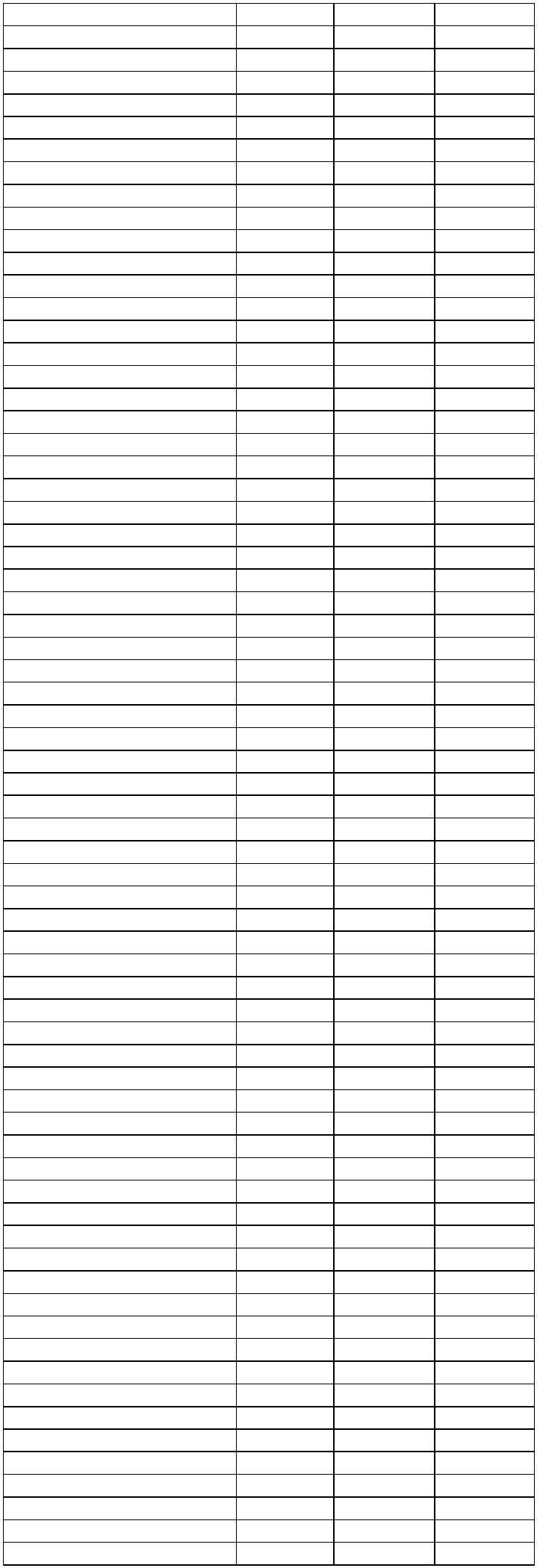 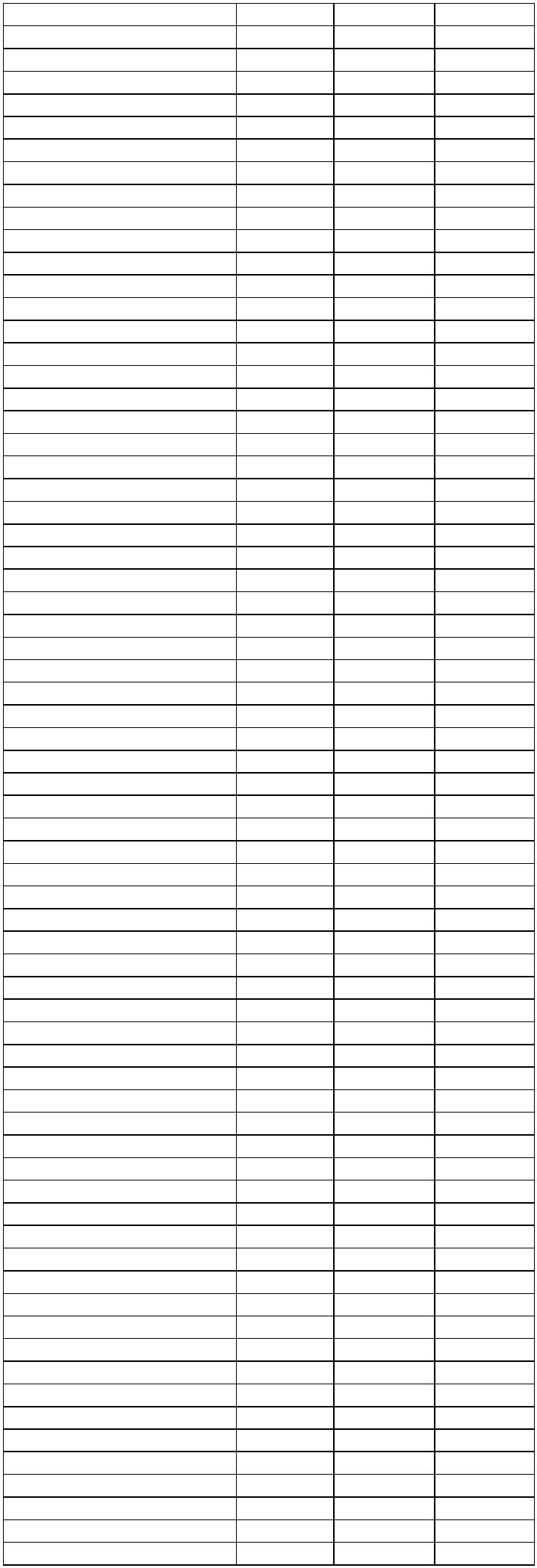 33333333333333333333333333333333333333333334.15.1.3. “b”4.15.1.44.15.24.15.34.15.44.15.4.14.15.54.15.5.14.15.5.24.15.6134491-9134492-7134493-5134494-3134495-1134496-0134497-8134383-1134384-0134385-8134386-6134387-4134388-2134389-0134390-4134391-2134392-0134393-9134394-7134395-5134498-6134499-4134500-1134501-0134502-8134503-6134504-4134505-2134506-0134507-9134508-7134509-5134510-9134511-7134512-5134513-3134514-1134515-0134558-3134559-1134560-5134561-3134562-12333323224444444422244333224444444422244433SSSSSSSSSSSSSSSSSSSSSSSSSSSSSSSSSSSSSSSSSSS35.4.1.2.135.4.1.335.4.235.4.335.4.4135024-2135025-0135026-9135027-7135028-5135029-3135030-7135031-5135032-3135033-1135034-0135035-8135036-6135037-4135038-2135039-0135040-4135041-2135042-0135043-9135044-7135045-5135046-3135047-1135048-0135049-8135095-1135096-0135097-8135098-6135099-4135100-1135065-0135103-6135104-4135105-2135106-0135107-9135108-7135109-5135110-9135111-7135112-5135113-3135114-1135115-0135116-8135117-6135118-4135119-2135120-6135121-4135122-2135123-0135124-9135125-7135126-5135066-8135067-6135068-4223333333333333333332333334334444444444323444432222224444433MSSSSSSSSSSSSSSSSSSSSSSSSSSSSSSSSSSSSSSSSSSSSSSSSSSSSSSSSSSS35.4.535.4.5.1. “caput”35.4.5.1. “a”35.4.5.1. “b”35.4.5.1. “c”35.4.5.1. “d”35.4.5.1. “e”35.4.5.1. “f”35.4.5.1. “g”35.4.5.1. “h”35.4.5.1. “i”35.4.5.1. “j”35.4.5.1. “k”35.4.5.1. “l”35.4.5.1. “m”35.4.6.14.15.74.15.84.15.8.14.15.8.24.15.8.34.15.9. “a”4.15.9. “b”4.15.104.15.114.15.124.16.14.16.24.16.34.16.44.16.535.4.735.4.7.135.4.835.4.8.14.16.5.14.16.5.24.16.64.16.74.16.835.4.8.235.5.2. “a”35.5.2. “b”35.5.2. “c”35.5.2. “d”35.5.2. “e”35.5.2. “f”35.6.135.5.5.1. “a”35.5.5.1. “b”35.5.5.1. “c”35.5.5.1. “d”35.5.5.1.135.5.64.16.8.14.16.8.24.16.8.34.16.9. “a”4.16.9. “b”4.16.104.16.114.16.124.16.13 “a”4.16.13 “b”4.16.13 “c”4.16.13.2.24.16.13.2.335.5.6.135.5.6.235.5.6.335.5.735.5.8.1NR 35 (135.000-5)Código35.5.935.5.9.135.5.10Item/SubitemInfraçãoTipoSSSSSSSSSSSSSS333333333333333333333335.2.1. “a”5.2.1. “b”5.2.1. “c”5.2.1. “d”5.2.1. “e”5.2.1. “f”5.2.1. “g”5.2.1. “h”5.2.1. “i”5.2.1. “j”5.2.1. “k”5.3.1135001-3135002-1135003-0135004-8135005-6135006-4135007-2135008-0135009-9135010-2135011-0135012-9135013-7135014-5135015-3135016-1135017-0135018-8135019-6135020-0135021-8135022-6135023-43333333433324322332223335.5.11. “a”35.5.11. “b”35.5.11. “c”35.5.11. “d”35.5.11. “e”35.5.11. “f”35.5.11.1. “a”35.5.11.1. “b”35.5.11.1. “c”35.5.11.1.135.6.25.3.2. alíneas “a” a “g”5.3.3. alíneas “a” a “d”5.3.3.135.6.335.6.4S5.3.3.25.3.5.15.3.65.3.75.3.7.15.3.85.4.15.4.1.2SSSSSSSMNR 35 - ANEXO ICódigoItem/Subitem1.22.1. “a”2.1. “b”2.1. “c”2.2InfraçãoTipoSSSS135069-2135070-6135071-4135072-2135073-0135074-9333333SS3.1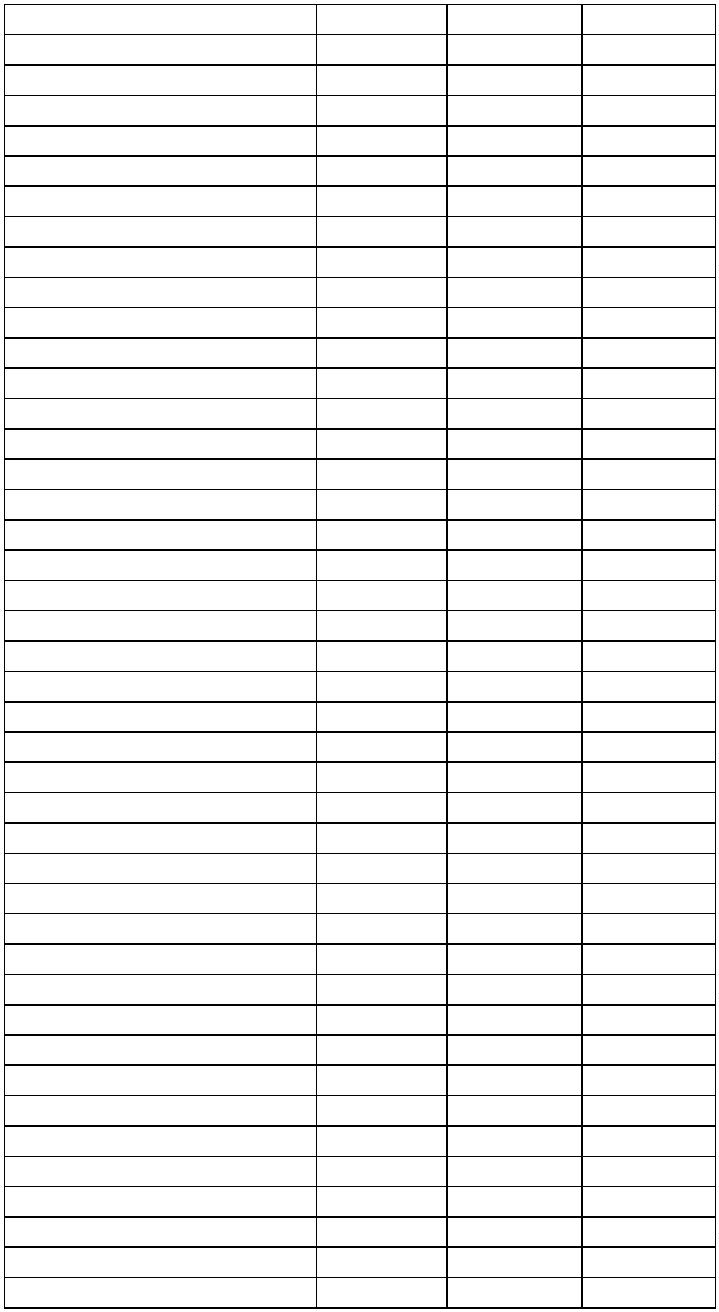 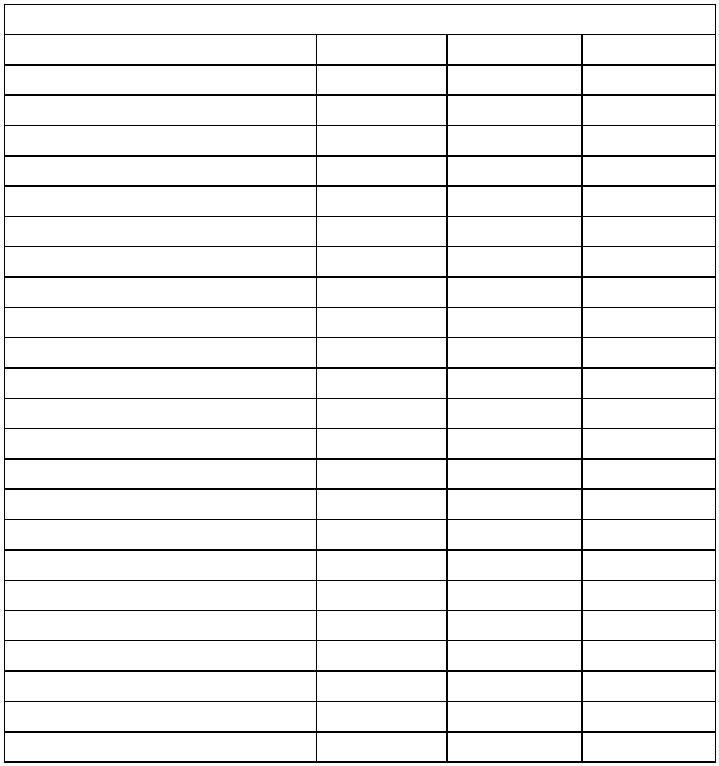 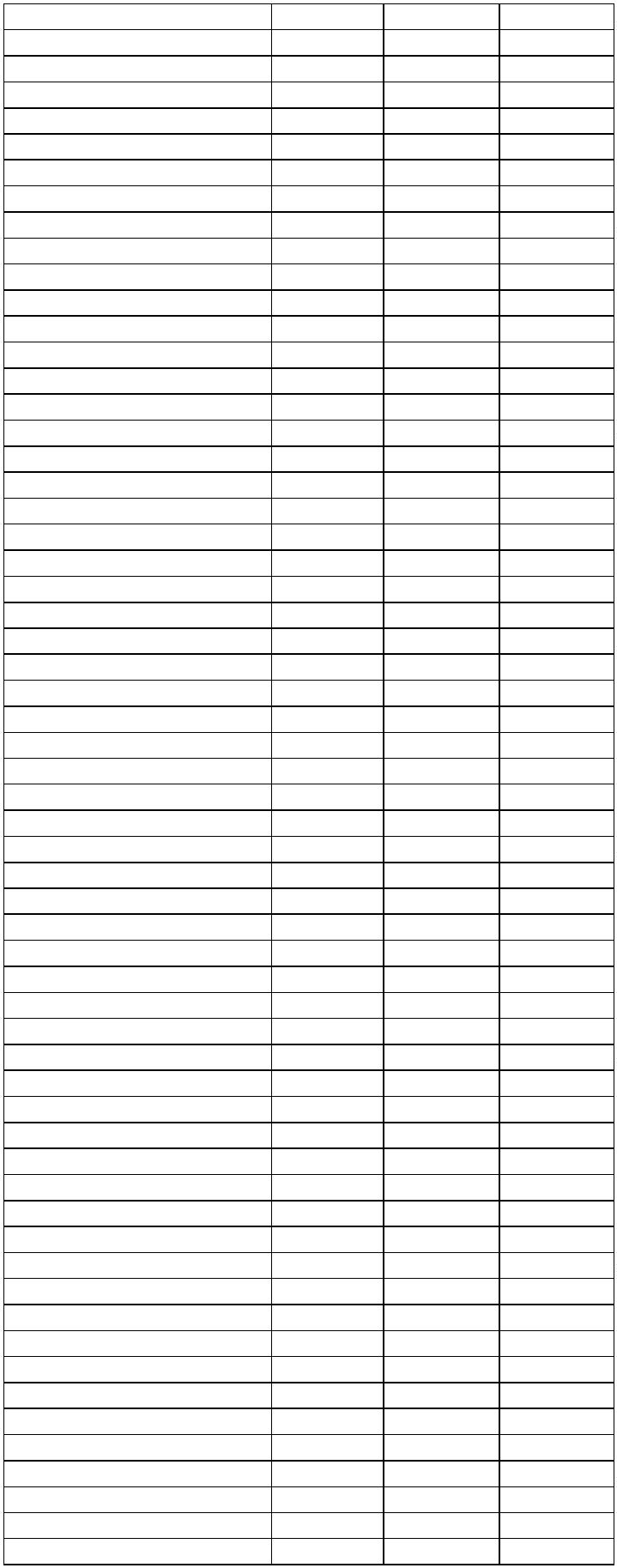 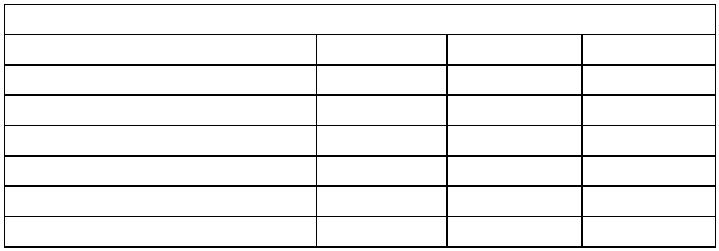 3333333333334455555.2.3.3.1.4.4.1.4.2.4.2.1.4.2.2.5. “a”.5. “b”.5. “c”.6.1.2.1135075-7135076-5135077-3135078-1135079-0135080-3135081-1135082-0135083-8135084-6135085-4135086-2135087-0135088-9135089-7135090-0135091-9135092-7135093-53333333322222344444SSSSSSSSSSSSSSSSSSS36.3.3.136.3.436.4.136.4.1.136.4.1.1. “a”36.4.1.1. “b”36.4.1.1. “c”36.4.1.236.4.1.336.4.1.4136024-8136025-6136026-4136027-2136028-0136029-9136030-2136031-0136032-9136033-7136034-5136035-3136036-1136037-0136038-8136039-6136040-0136041-8136042-6136043-4136044-2136045-0136046-9136047-7136048-5136049-3136050-7136051-5136052-3136053-1136054-0136055-8136056-6136057-4136058-2136059-0136060-4136061-2136062-0136063-9136064-7136065-5136066-3136067-1136068-0136069-8136070-1136071-0136072-8136073-6136074-4136075-2136076-0136077-9136078-7136079-5136080-9136081-7136082-5136083-3136084-1136085-0136086-8136087-6136088-4136089-2136090-6136091-4136092-2222222222222333333333333322222222222222222222232222224333324222222324SSSSSSSSSSSSSSSSSSSSSSSSSSSSSSSSSSSSSSSSSSSSSSSSSSSSSSSSSSSSSSSSSSSSS36.4.1.536.4.1.5.136.4.1.6. “a”36.4.1.6. “b”36.4.1.6. “c”36.4.1.6. “d’36.4.1.6. “e”36.4.1.7. “a’36.4.1.7. “b”.2. “a”.2. “b”.2. “c”.2. “d”36.4.1.7. “c”NR 35 - Anexo IICódigo36.5.136.5.236.5.3Item/SubitemInfraçãoTipoS222222233333344444555.1.1135127-3135128-1135129-0135130-3135131-1135132-0135133-8135134-6135135-4135136-2135137-0135138-9135139-7135140-0135141-9135142-7135143-5135144-3135145-1135146-0135147-8433222333333333333333.2. “a”.2. “b”.2.1.2.1.1.2.1.1.1.3.1.1.1.1.2.2. “a”.2. “b”.3.1. “a”.1. “b”.1. “c”.1. “d”.1.1SSSSSSSSSSSSSSSS36.5.436.5.536.5.636.5.7. “a”36.5.7. “b”36.5.7. “c”36.5.7. “d”36.5.7.136.5.836.5.8.136.5.936.5.1036.5.1136.6.1. “a”36.6.1. “b”36.6.1. “c”36.6.1. “d”36.6.1. “e’36.6.1. “f’36.6.1. “g”SSSS.1.1.1. “a”.1.1. “b”36.6.1. “h”NR 36Código36.6.1.136.6.236.6.336.6.436.6.536.6.636.6.736.6.7.136.7.236.7.336.7.436.7.536.7.7. “a”36.7.7. “b”36.7.7. “c”36.7.836.8.136.8.236.8.336.8.4Item/SubitemInfraçãoTipoSSSSSSSSSSSSSSSSSSSSSSS333333333333333333333336.2.16.2.26.2.36.2.4136001-9136002-7136003-5136004-3136005-1136006-0136007-8136008-6136009-4136010-8136011-6136012-4136013-2136014-0136015-9136016-7136017-5136018-3136019-1136020-5136021-3136022-1136023-0222222222222222222222226.2.56.2.6.16.2.6.26.2.6.36.2.7. “a”6.2.7. “b”6.2.7. “c”6.2.7. “d”6.2.86.2.8.16.2.9. “a”6.2.9. “b”6.2.9. “c”6.2.9. “d”6.2.9. “e”6.2.10.16.2.10.1.16.3.136.8.4.1. “a”36.8.4.1. “b”36.8.536.8.636.8.76.3.2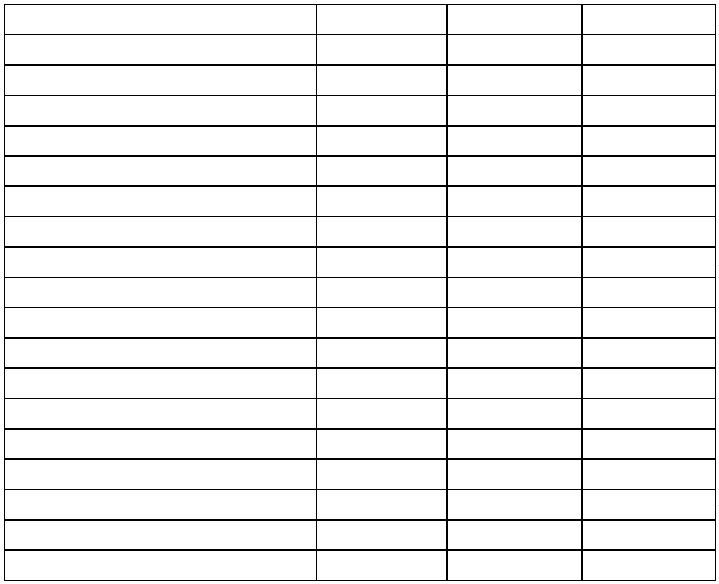 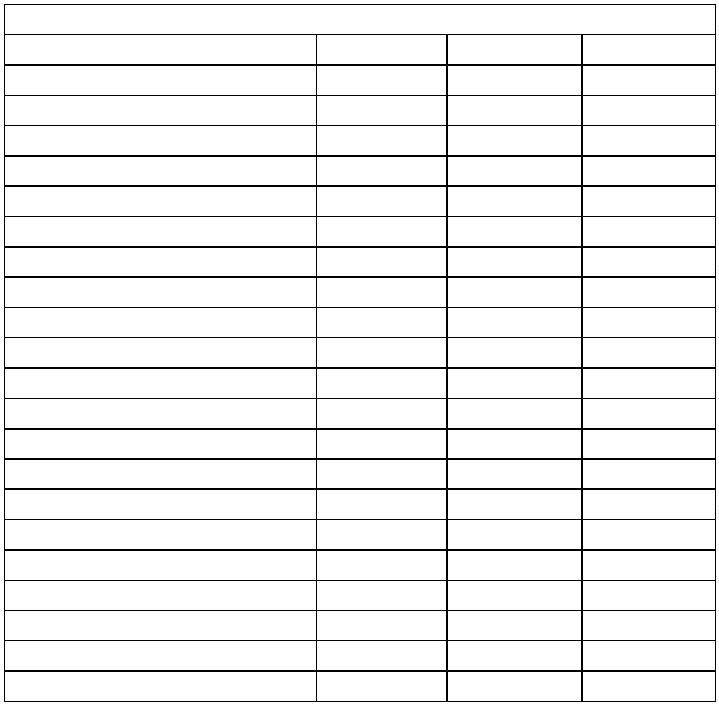 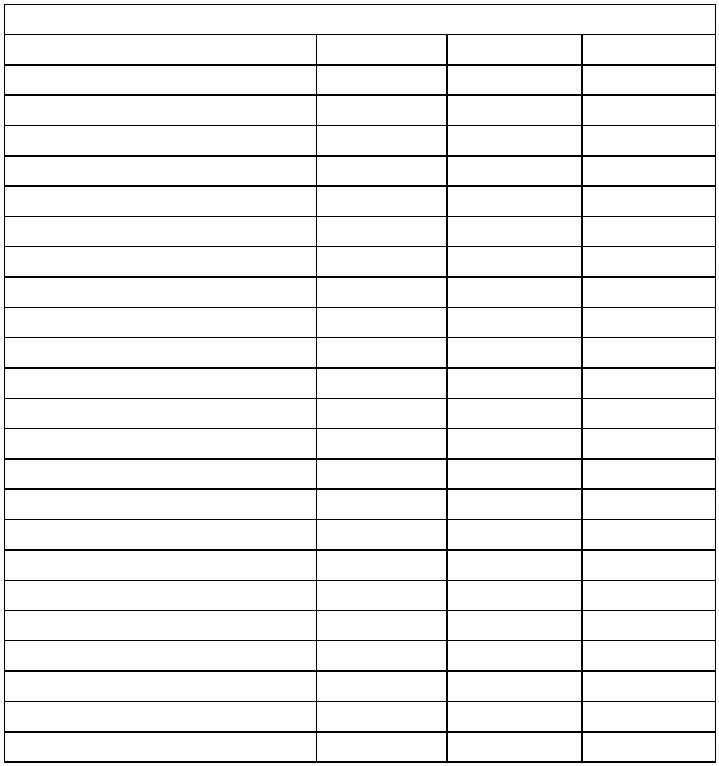 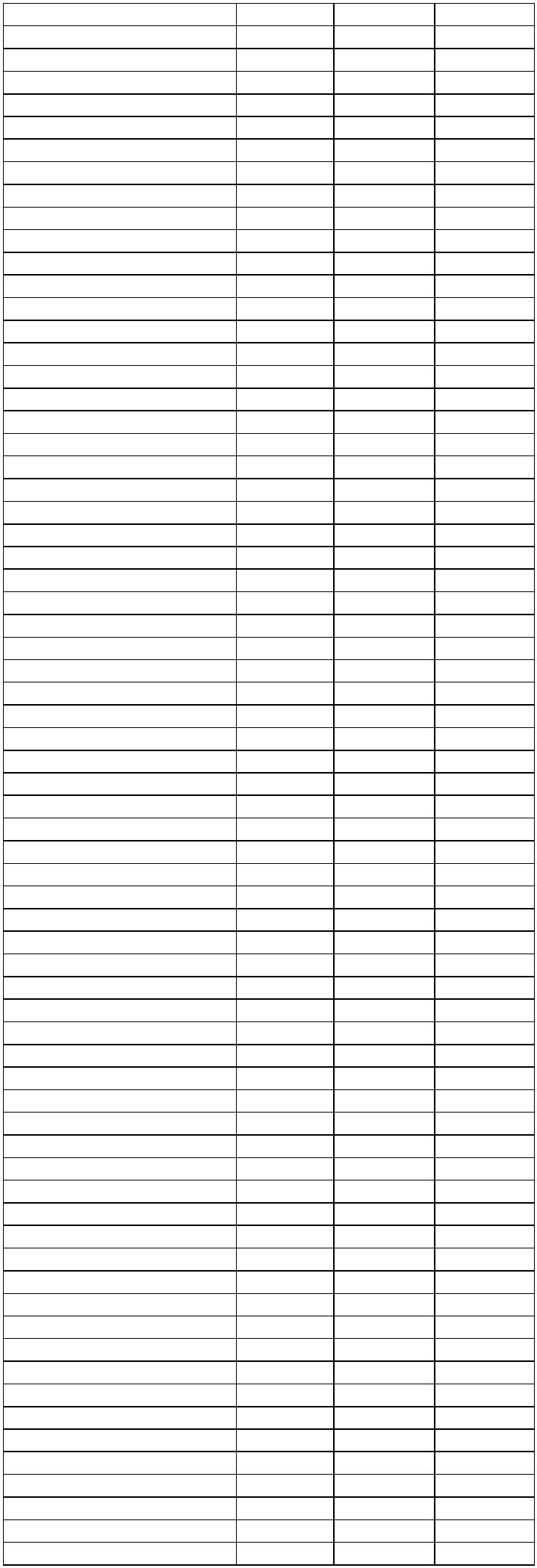 3333333333333333333333333333333333333333333333333333333333333333333336.8.86.8.9136093-0136094-9136095-7136096-5136097-3136098-1136099-0136100-7136101-5136102-3136103-1136104-0136105-8136106-6136107-4136108-2136109-0136110-4136111-2136112-0136113-9136114-7136115-5136116-3136117-1136118-0136119-8136120-1136121-0136122-8136123-6136124-4136125-2136126-0136127-9136128-7136129-5136130-9136131-7136132-5136133-3136134-1136135-0136136-8136137-6136138-4136139-2136140-6136141-4136142-2136143-0136144-9136145-7136146-5136147-3136148-1136149-0136150-3136151-1136152-0136153-8136154-6136155-4136156-2136157-0136158-9136159-7136160-0136161-9222222223333333343334444444444444444434344444333233322332322222311133SSSSSSSSSSSSSSSSSSSSSSSSSSSSSSSSSSSSSSSSSSSSSSSSSSSSSSSSSSSSSSSSSSSSS36.11.836.11.936.12.136.12.2. “a”36.12.2. “b”36.12.2. “c”36.12.336.12.436.12.536.12.636.12.6.136.12.736.12.8. “a”36.12.8. “b”36.12.8. “c”36.12.8. “d”36.12.936.12.1036.13.136.13.236.13.2.336.13.2.3.136.13.2.436.13.2.536.13.2.636.13.436.13.536.13.636.13.736.13.9136162-7136163-5136164-3136165-1136166-0136167-8136168-6136169-4136170-8136171-6136172-4136173-2136174-0136175-9136176-7136177-5136178-3136179-1136180-5136181-3136182-1136183-0136184-8136185-6136186-4136187-2136188-0136189-9136190-2136191-0136192-9136193-7136194-5136195-3136196-1136197-0136198-8136199-6136200-3136201-1136202-0136203-8136204-6136205-4136206-2136207-0136208-9136209-7136210-0136211-9136212-7136213-5136214-3136215-1136216-0136217-8136218-6136219-4136220-8136221-6136222-4136223-2136224-0136225-9136226-7136227-5136228-3136229-1136230-5323322334422433332333332243223223333323323223332222222222222222222222SSSSSSMMSMSMSSSSSSSSSSSSSSSSSSSSSSSSSSSSSSSSSSSSSSSSSSSSSSSSSSSSSSSSS6.8.10. “a”6.8.10. “b”6.8.10. “c”6.8.10. “d”6.8.10. “e”6.8.116.9.1.16.9.1.26.9.1.36.9.1.4. “a”6.9.1.4. “b”6.9.2.16.9.2.2. “a”6.9.2.2. “b”6.9.2.2. “c”6.9.2.36.9.2.46.9.3.16.9.3.2. “a”6.9.3.2. “b”6.9.3.2. “c”6.9.3.2. “d”6.9.3.2. “e”6.9.3.2. “f”6.9.3.2. “g”6.9.3.2. “h”6.9.3.2. “i”6.9.3.2. “j”6.9.3.2.1. “a”6.9.3.2.1. “b”6.9.3.336.14.136.14.1.136.14.2. “a”36.14.2. “b”36.14.2. “c”36.14.2. “d”36.14.336.14.436.14.536.14.66.9.3.3.16.9.3.46.9.3.4.16.9.4.1. “a”6.9.4.1. “b”6.9.4.1. “c”6.9.4.1. “d”6.9.4.1. “e”6.9.4.2. “a”6.9.4.2. “b”6.9.4.2. “c”6.9.4.2. “d”6.9.4.2. “e”6.9.4.36.9.5.16.9.5.26.9.5.36.10.16.10.1.16.10.1.26.10.1.36.10.1.436.14.7.136.14.7.1.236.14.7.236.14.7.336.14.7.436.14.8.136.15.136.15.2. “a”36.15.2. “b”36.15.2. “c”36.15.2. “d”36.16.136.16.1.136.16.1.2. “a”36.16.1.2. “b”36.16.1.2. “c”36.16.1.2. “d”36.16.1.2. “e”36.16.1.2. “f”36.16.1.336.16.2. “a”36.16.2. “b”36.16.2. “c”36.16.2. “d”36.16.2. “e”36.16.2. “f”36.16.36.10.26.10.2. “a”6.10.2. “b”6.10.2. “c”6.10.2.16.11.16.11.2. “a”6.11.2. “b”6.11.36.11.5. “a”6.11.5. “b”6.11.5. “c”6.11.636.16.436.16.4.16.11.7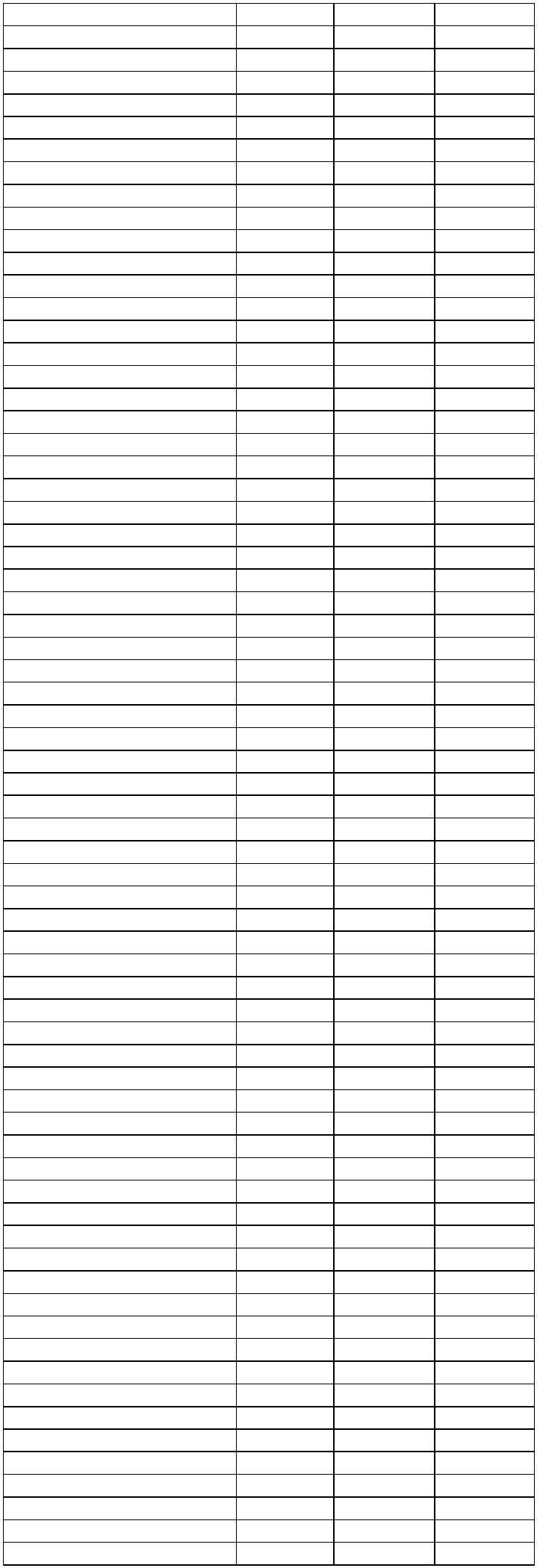 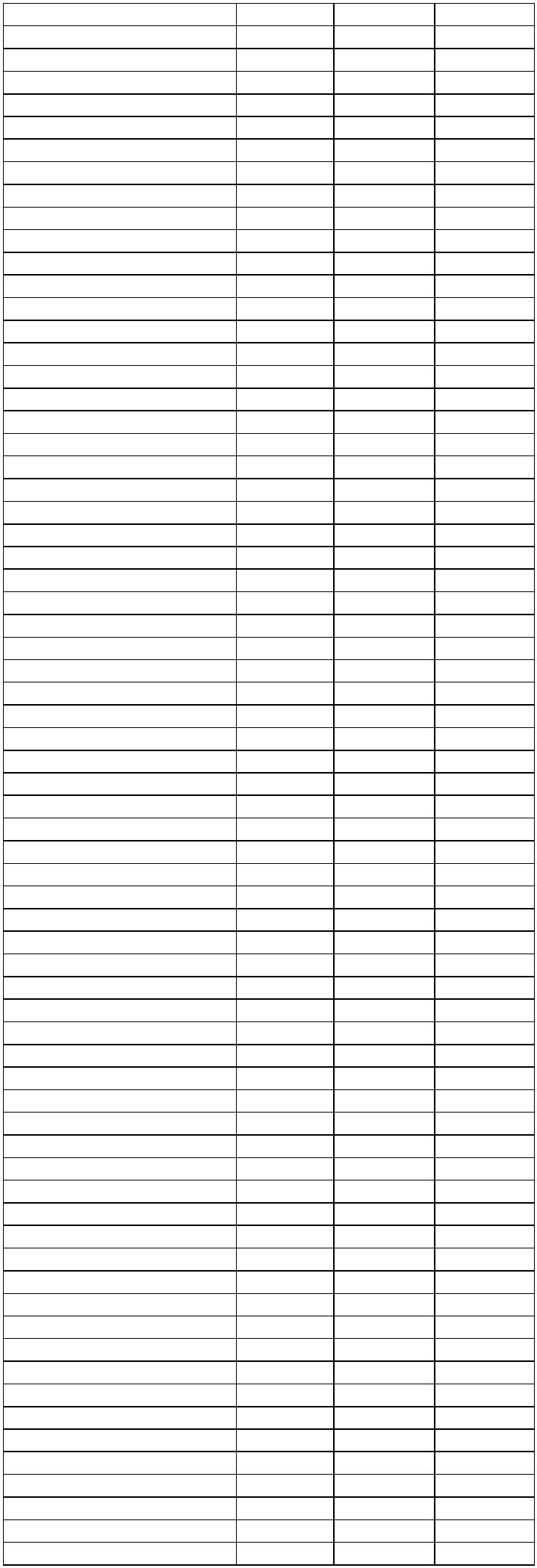 333336.16.56.16.66.16.6.16.16.6.1.16.16.7136231-3136232-1136233-0136234-8136235-622222SSSSS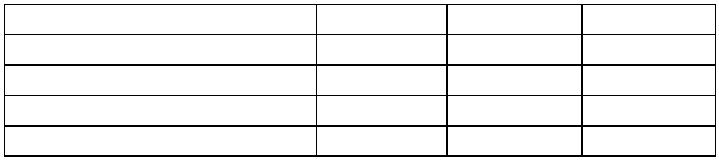 